  РЕПУБЛИКА БЪЛГАРИЯ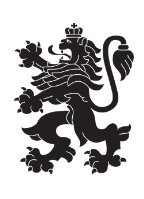  Министерство на земеделието и храните Областна дирекция „Земеделие“ – гр. ПазарджикЗ   А   П   О   В   Е   Д№ РД-06-267/30.09.2015 г.СТОЯН ТРАЯНОВ – директор на областна дирекция „Земеделие” гр. Пазарджик, след като разгледах, обсъдих и оцених доказателствения материал по административната преписка за землището на с. Капитан Димитриево, община Пещера, област Пазарджик, за стопанската 2015 – 2016 г., а именно: заповед № РД-06-186/04.08.2015 г., по чл. 37в, ал. 1 ЗСПЗЗ, за създаване на комисия, доклада на комисията, сключеното споразумение, съответно служебното разпределение, проекта на картата за разпределение на масивите за ползване в землището, проекта на регистър към картата, които са неразделна част от споразумението/служебното разпределение, както и всички останали документи по преписката,  за да се произнеса установих от фактическа и правна страна следното:І. ФАКТИЧЕСКА СТРАНА1) Заповедта на директора на областна дирекция „Земеделие” гр. Пазарджик № РД-06-186/04.08.2015 г., с която е създадена комисията за землището на с. Капитан Димитриево, община Пещера, област Пазарджик, е издадена до 05.08.2015 г., съгласно разпоредбата на чл. 37в, ал. 1 ЗСПЗЗ.2) Изготвен е доклад на комисията на 16.09.2015 г., който е подписан от всички членове. Докладът съдържа всички необходими реквизити и данни, съгласно чл. 37в, ал. 4 ЗСПЗЗ.Сключено е споразумение от всички участници на 21.08.2015 г., с което са разпределили масивите за ползване в землището за стопанската 2015 – 2016 г. Споразумението обхваща не по-малко от две трети от общата площ на масивите за ползване в землището. Спазени са изискванията на чл. 37в, ал. 2 определящи срок за сключване на споразумението и минимална обща площ на масивите за ползване.Неразделна част от споразумението са проектът на картата за разпределение на масивите за ползване в землището и регистърът към нея, който съдържа всички необходими и съществени данни, съгласно чл. 37в, ал. 3 и ал. 4 от ЗСПЗЗ и чл. 74, ал. 1 – 4 ППЗСПЗЗ.3. ОТНОСНО ПОЛСКИТЕ ПЪТИЩАПолските пътища, които не се използват като такива, са разпределени на следните собственици/ползватели:        -В землището на с. Капитан Димитриево няма разпределени за ползване полски пътища.ІІ. ПРАВНА СТРАНАПроцедурата по сключване на споразумение между ползвателите/собствениците на земеделски земи (имоти), съответно за служебно разпределение на имотите в масивите за ползване в съответното землище, има законната цел за насърчаване на уедрено ползване на земеделските земи и създаване на масиви, ясно изразена в чл. чл. 37б и 37в ЗСПЗЗ, съответно чл.чл. 69 – 76 ППЗСПЗЗ.По своята правна същност процедурата за създаване на масиви за ползване в землището за съответната стопанска година е един смесен, динамичен и последователно осъществяващ се фактически състав. Споразумението между участниците е гражданскоправния юридически факт, а докладът на комисията, служебното разпределение на масивите за ползване и заповедта на директора на областната дирекция „Земеделие”, са административноправните юридически факти.Всички елементи на смесения фактически състав са осъществени, като са спазени изискванията на закона, конкретно посочени във фактическата част на заповедта.С оглед изложените фактически и правни доводи, на основание чл. 37в, ал. 4, ал. 5, ал. 6, ал. 7, ал. 16 и ал. 17 от ЗСПЗЗ, във връзка с чл. 75а, ал. 1, т. 1-3, ал. 2 и ал. 3 от ППЗСПЗЗ,Р А З П О Р Е Д И Х:Въз основа на ДОКЛАДА на комисията:ОДОБРЯВАМ сключеното споразумение по чл. 37в, ал. 2 ЗСПЗЗ, включително и за имотите по чл. 37в, ал. 3, т. 2 ЗСПЗЗ, полските пътица и напоителните канали, с което са разпределени масивите за ползване в землището на с. Капитан Димитриево, община Пещера, област Пазарджик, за стопанската година, считано от 01.10.2015 г. до 01.10.2016 г.ОДОБРЯВАМ картата на разпределените масиви за ползване в посоченото землище, както и регистърът към нея, които са ОКОНЧАТЕЛНИ за стопанската година, считано от 01.10.2015 г. до 01.10.2016 г.Заповедта, заедно с окончателните карта на масивите за ползване и регистър, да се обяви в кметството на с. Капитан Димитриево и в сградата на общинската служба по земеделие гр. Пещера, както и да се публикува на интернет страницата на съответната община и областна дирекция „Земеделие” гр. Пазарджик, в срок от 7 дни от нейното издаване.Ползвател на земеделски земи, на който със заповедта са определени за ползване за стопанската 2015 – 2016 г., земите по чл. 37в, ал. 3, т. 2 от ЗСПЗЗ, е ДЛЪЖЕН да внесе по банкова сметка на областна дирекция „Земеделие” гр. Пазарджик IBAN:BG34UBBS80023300251210, BIC:UBBSBGSF паричната сума в размер на определеното средно годишно рентно плащане за землището, в срок ДО ТРИ МЕСЕЦА от обявяването/публикуването на настоящата заповед. Сумите са депозитни и се изплащат от областна дирекция „Земеделие” на провоимащите лица, в срок от 10 (десет) години.Заповедта може да се обжалва в 14 дневен срок, считано от обявяването/публикуването й, чрез областна дирекция „Земеделие” Пазарджик, по реда предвиден в АПК – по административен и/или съдебен ред пред Районен съд гр. Пазарджик.Обжалването на заповедта не спира нейното изпълнение.                            ДИРЕКТОР ОД „ЗЕМЕДЕЛИЕ” ГР. ПАЗАРДЖИК: /П/                                                                                                          (СТОЯН ТРАЯНОВ)4400 гр.  Пазарджик, ул. „Екзарх Йосиф“ № 3, ет. 4тел: 034/44 31 83, факс 034/ 44 35 81 и 44 86 20E-mail:  odzg_pazardjik@abv.bg; http:// www.mzh.government.bg/ ODZ-Pazardzhik               СПОРАЗУМЕНИЕ на масиви за ползване на земеделски земи по чл.37в, ал.2 от ЗСПЗЗ                                                       за стопанската 2015/2016 година                                                  за землище на с. КАПИТАН ДИМИТРИЕВО, ЕКАТТЕ 36124, община ПЕЩЕРА, област ПАЗАРДЖИШКА                                             Ползвател: ЕТ МИТКО АЛЕКСИЕВ, И.Н.108534320                                 -------------------------------------------------------------------------------------------------------------|  Масив   |Имот N| Кад. N  |  Имот  |Правно осн.|Бели петна | Дължима |        Собственик на имота         ||    N     |в КВС |  в КК   |площ дка|    дка    |    дка    |рента лв.| три имена/наименование на юр. лице |-------------------------------------------------------------------------------------------------------------|        11|011009|.........|   1.401|     1.401 |     0.000 |     0.00| ТРЕНДАФИЛ АНГЕЛОВ ЛАЗАРОВ          ||        11|011010|.........|   1.859|     1.859 |     0.000 |     0.00| ТОДОР ГЕОРГИЕВ МИЛЧЕВ              ||          |      |         |        |           |           |         | РОСАНА АНДРЕЕВА ХАДЖИЕВА           ||        11|011011|.........|   2.791|     0.000 |     2.791 |    44.13| ФАНКА ТОДОРОВА МИЛЧЕВА             ||        11|011012|.........|   2.790|     2.790 |     0.000 |     0.00| ГЕОРГИ ПАУНОВ ТОДОРОВ              ||          |      |         |        |           |           |         | МИТКО АЛЕКСИЕВ ХАДЖИЕВ             ||        11|011013|.........|   2.050|     2.050 |     0.000 |     0.00| АЛЕКСАНДЪР АЛЕКСИЕВ ХАДЖИЕВ        ||        11|011014|.........|   3.720|     3.720 |     0.000 |     0.00| СПАСА РАНГЕЛОВА ИВАНОВА ТРИФОНОВА  ||        11|011015|.........|   3.721|     3.721 |     0.000 |     0.00| ЕТ"МИТКО АЛЕКСИЕВ"                 ||        11|011016|.........|   1.400|     1.400 |     0.000 |     0.00| АЛЕКСАНДЪР АЛЕКСИЕВ ХАДЖИЕВ        ||        11|011017|.........|   1.401|     1.401 |     0.000 |     0.00| ИВАН ГЕОРГИЕВ МИЛЧЕВ               ||        11|011018|.........|   1.859|     1.859 |     0.000 |     0.00| РУСЕНА АТ КОСТАДИНОВА БЛАГОЕВА     ||        11|011019|.........|   2.229|     2.229 |     0.000 |     0.00| СТОЯН КРЪСТАНОВ ПОПОВ              ||        11|011020|.........|   3.721|     3.721 |     0.000 |     0.00| ВАСИЛ ИЛИНОВ АНДРЕЕВ               ||        11|011021|.........|   3.722|     0.000 |     3.722 |    58.84| ЙОРДАН ИЛИЕВ АНДРЕЕВ               ||        11|011022|.........|   4.182|     4.182 |     0.000 |     0.00| РОСАНА АНДРЕЕВА ХАДЖИЕВА           ||        11|011023|.........|   3.721|     3.721 |     0.000 |     0.00| ПАВЕЛ РАНГЕЛОВ ПЕТРОВ              ||          |      |         |        |           |           |         | МИТКО АЛЕКСИЕВ ХАДЖИЕВ             ||        11|011024|.........|   4.181|     4.181 |     0.000 |     0.00| СПАС ИЛИНОВ АНДРЕЕВ                ||        11|011032|.........|   2.998|     2.998 |     0.000 |     0.00| ИЛИАНКА АНАСТАСОВА ГЕОРГИЕВА       ||        11|011033|.........|   2.978|     2.978 |     0.000 |     0.00| ЗЛАТИН ТРИФОНОВ КАЛОФЕРОВ          ||          |      |         |        |           |           |         | МИТКО АЛЕКСИЕВ ХАДЖИЕВ             ||        11|011034|.........|   2.792|     2.792 |     0.000 |     0.00| ВАСИЛ ИЛИНОВ АНДРЕЕВ               ||        11|011035|.........|   1.298|     0.000 |     1.298 |    20.52| ЙОРДАН ИЛИЕВ АНДРЕЕВ               ||        11|011036|.........|   2.420|     2.420 |     0.000 |     0.00| ТОДОР ГЕОРГИЕВ МИЛЧЕВ              ||          |      |         |        |           |           |         | РОСАНА АНДРЕЕВА ХАДЖИЕВА           ||        11|011037|.........|   1.862|     1.862 |     0.000 |     0.00| ИВАН ГЕОРГИЕВ МИЛЧЕВ               ||        11|011038|.........|   2.793|     2.793 |     0.000 |     0.00| ЕТ"МИТКО АЛЕКСИЕВ"                 ||        11|011039|.........|   2.601|     2.601 |     0.000 |     0.00| КРЪСТЬО СТОЯНОВ КЪНЧЕВ             ||          |      |         |        |           |           |         | МИТКО АЛЕКСИЕВ ХАДЖИЕВ             ||        11|011040|.........|   3.718|     3.718 |     0.000 |     0.00| СТОЯН НИКОЛОВ СИМОНОВ              ||        11|011041|.........|   2.792|     2.792 |     0.000 |     0.00| МИТКО АЛЕКСИЕВ ХАДЖИЕВ             ||        11|011042|.........|   2.420|     2.420 |     0.000 |     0.00| МИТКО АЛЕКСИЕВ ХАДЖИЕВ             ||        11|011043|.........|   3.072|     3.072 |     0.000 |     0.00| МИТКО АЛЕКСИЕВ ХАДЖИЕВ             ||        11|011044|.........|   1.670|     1.670 |     0.000 |     0.00| ГЕОРГИ ДИМИТРОВ АТАНАСОВ           ||        11|011045|.........|   1.298|     1.298 |     0.000 |     0.00| ГРОЗДЕНА АТАНАСОВА КОСТАДИНОВА     ||          |      |         |        |           |           |         | ФИДАНКА АНДРЕЕВА ХАДЖИЕВА          ||        11|011046|.........|   3.718|     3.718 |     0.000 |     0.00| РОСАНА АНДРЕЕВА ХАДЖИЕВА           ||        11|011047|.........|   1.019|     1.019 |     0.000 |     0.00| ГЕОРГИ ИВАНОВ ДЕЛИБАШЕВ            ||          |      |         |        |           |           |         | МИТКО АЛЕКСИЕВ ХАДЖИЕВ             ||        11|011048|.........|   4.090|     4.090 |     0.000 |     0.00| АЛЕКСАНДЪР АЛЕКСИЕВ ХАДЖИЕВ        ||        11|011049|.........|   3.718|     3.718 |     0.000 |     0.00| ДИМИТЪР ДИМИТРОВ РАНГЕЛОВ          ||          |      |         |        |           |           |         | МИТКО АЛЕКСИЕВ ХАДЖИЕВ             ||        11|011050|.........|   2.322|     2.322 |     0.000 |     0.00| ГРОЗДЕНА СТ ИВАНОВА                ||        11|011051|.........|   2.601|     2.601 |     0.000 |     0.00| РАДОСЛАВ АСЕНОВ ГАВРАИЛОВ          ||        11|011052|.........|   0.931|     0.931 |     0.000 |     0.00| ТОДОР СТОЯНОВ НИКОЛОВ              ||          |      |         |        |           |           |         | ФИДАНКА АНДРЕЕВА ХАДЖИЕВА          ||        11|011053|.........|   5.478|     5.478 |     0.000 |     0.00| НИКОЛИНА ДИМИТРОВА ДАМЯНОВА        ||        11|011054|.........|   5.492|     5.492 |     0.000 |     0.00| СПАС НИКОЛОВ ДАМЯНОВ               ||          |      |         |        |           |           |         | ИВАН СТОИЧКОВ ВЪЛЧЕВ               ||        11|011055|.........|   1.401|     1.401 |     0.000 |     0.00| ДАМЯН ТОДОРОВ ДАМЯНОВ              ||        11|011057|.........|   3.718|     3.718 |     0.000 |     0.00| РАНГЕЛ ТОДОРОВ ДАМЯНОВ             ||        11|011058|.........|   5.120|     5.120 |     0.000 |     0.00| КАТЕРИНА БЛАГОЕВА ДАМЯНОВА         ||        11|011059|.........|   6.042|     6.042 |     0.000 |     0.00| КОСТАДИН ГЕОРГИЕВ СИМОНОВ          ||        11|011060|.........|   1.860|     1.860 |     0.000 |     0.00| АЛЕКСАНДЪР АЛЕКСИЕВ ХАДЖИЕВ        ||        11|011061|.........|   1.769|     1.769 |     0.000 |     0.00| СТОЯН КРЪСТАНОВ ПОПОВ              ||        11|011062|.........|   1.668|     1.668 |     0.000 |     0.00| ПЕТЪР КРЪСТАНОВ ПОПОВ              ||        11|011063|.........|   1.860|     1.860 |     0.000 |     0.00| ФИДАНКА АНДРЕЕВА ХАДЖИЕВА          ||        11|011064|.........|   2.980|     2.980 |     0.000 |     0.00| ФИДАНКА АНДРЕЕВА ХАДЖИЕВА          ||        11|011065|.........|   5.120|     5.120 |     0.000 |     0.00| АНГЕЛ ХРИСТОСКОВ КУМАНОВ           ||        11|011066|.........|   7.441|     7.441 |     0.000 |     0.00| ЕТ"МИТКО АЛЕКСИЕВ"                 ||        11|011067|.........|   2.322|     2.322 |     0.000 |     0.00| ГРОЗДЕНА СТ ИВАНОВА                ||        11|011068|.........|   2.788|     2.788 |     0.000 |     0.00| КРЪСТАНА ЙОРДАНОВА КОНДОВА         ||          |      |         |        |           |           |         | МИТКО АЛЕКСИЕВ ХАДЖИЕВ             ||        11|011069|.........|   1.120|     1.120 |     0.000 |     0.00| НИКОЛА ДИМИТРОВ АТАНАСОВ           ||        11|011071|.........|   1.120|     1.120 |     0.000 |     0.00| ГЕОРГИ ДИМИТРОВ АТАНАСОВ           ||        11|011072|.........|   3.720|     3.720 |     0.000 |     0.00| ГЕОРГИ АНАСТАСОВ ГЕОРГИЕВ          ||          |      |         |        |           |           |         | МИТКО АЛЕКСИЕВ ХАДЖИЕВ             ||        11|011073|.........|   4.648|     4.648 |     0.000 |     0.00| КРЪСТАНА АСЕНОВА РАНГЕЛОВА         ||          |      |         |        |           |           |         | РОСАНА АНДРЕЕВА ХАДЖИЕВА           ||        11|011074|.........|   4.182|     4.182 |     0.000 |     0.00| АТАНАС ТОДОРОВ ПЕТКОВ              ||        11|011075|.........|   4.182|     4.182 |     0.000 |     0.00| МИТКО АЛЕКСИЕВ ХАДЖИЕВ             ||        11|011076|.........|   4.182|     0.000 |     4.182 |    66.12| ГРОЗДЕНКА ГЕОРГИЕВА ТЮКЕНОВА       ||        11|011077|.........|   4.182|     4.182 |     0.000 |     0.00| АНГЕЛ АТАНАСОВ РАБАДЖИЙСКИ         ||        11|011078|.........|   2.600|     2.600 |     0.000 |     0.00| ВЕЛИЧКА ХРИСТОСКОВА ПЕНОВА         ||        11|011079|.........|   7.000|     7.000 |     0.000 |     0.00| АНГЕЛ СТОЯНОВ КОТАРОВ              ||          |      |         |        |           |           |         | МИТКО АЛЕКСИЕВ ХАДЖИЕВ             ||        11|011080|.........|   6.302|     6.302 |     0.000 |     0.00| ИЛИАНКА АНАСТАСОВА ГЕОРГИЕВА       ||        11|011081|.........|   1.859|     1.859 |     0.000 |     0.00| ИЛИАНКА АНАСТАСОВА ГЕОРГИЕВА       ||        11|011082|.........|   5.578|     5.578 |     0.000 |     0.00| МИТКО АЛЕКСИЕВ ХАДЖИЕВ             ||        11|011083|.........|   1.579|     0.000 |     1.579 |    24.96| ЯНЮ ВЕСЕЛИНОВ КЪТЕВ                ||        11|011084|.........|   2.321|     2.321 |     0.000 |     0.00| ГЕОРГИ АНАСТАСОВ ГЕОРГИЕВ          ||          |      |         |        |           |           |         | МИТКО АЛЕКСИЕВ ХАДЖИЕВ             ||        11|011085|.........|   3.719|     3.719 |     0.000 |     0.00| ВАСИЛ ИВАНОВ ПОПОВ                 ||        11|011086|.........|   4.368|     4.369 |     0.000 |     0.00| АНГЕЛ ИВАНОВ ПОПОВ                 ||          |      |         |        |           |           |         | МИТКО АЛЕКСИЕВ ХАДЖИЕВ             ||        11|011087|.........|   2.791|     2.791 |     0.000 |     0.00| ИВАН ВЕЛИЧКОВ ЦВЕТКОВ              ||          |      |         |        |           |           |         | ЛАЗАРИНА СТОЯНОВА ЕНДЖОВА          ||        11|011088|.........|   1.862|     0.000 |     1.862 |    29.44| СПАСА АТАНАСОВА ПЕТРОВА            ||        11|011089|.........|   0.929|     0.929 |     0.000 |     0.00| НИКОЛА МИЛАДИНОВ НИКОЛОВ           ||        11|011090|.........|   0.928|     0.928 |     0.000 |     0.00| РОСАНА АНДРЕЕВА ХАДЖИЕВА           ||        11|011091|.........|   2.791|     2.790 |     0.000 |     0.00| СПАС НИКОЛОВ ДАМЯНОВ               ||          |      |         |        |           |           |         | АНГЕЛИНА СТОИЧКОВА ВАСИЛЕВА        ||        11|011092|.........|   2.228|     0.000 |     2.228 |    35.22| ГЕОРГИ АНГЕЛОВ ЛАЗАРОВ             ||        11|011093|.........|   2.053|     2.053 |     0.000 |     0.00| ДИМИТРИЯ АНГЕЛОВА ГАНЧЕВА          ||        11|011094|.........|   5.581|     5.581 |     0.000 |     0.00| АНГЕЛ СТОЯНОВ КОТАРОВ              ||          |      |         |        |           |           |         | МИТКО АЛЕКСИЕВ ХАДЖИЕВ             ||        11|011095|.........|   1.397|     1.397 |     0.000 |     0.00| СТОИЛ КРЪСТЕВ ВАСИЛЕВ              ||          |      |         |        |           |           |         | МИТКО АЛЕКСИЕВ ХАДЖИЕВ             ||        11|011096|.........|   1.397|     1.398 |     0.000 |     0.00| ГЕОРГИ КРЪСТЕВ ВАСИЛЕВ             ||          |      |         |        |           |           |         | МИТКО АЛЕКСИЕВ ХАДЖИЕВ             ||        11|011097|.........|   2.790|     2.790 |     0.000 |     0.00| СЕВДЕЛИНА ДИМИТРОВА БЛАГОЕВА       ||        11|011098|.........|   5.581|     5.581 |     0.000 |     0.00| ДИМИТЪР ИЛИЕВ СПАСОВ               ||        11|011099|.........|   1.862|     1.862 |     0.000 |     0.00| СТЕФАН ВАСИЛЕВ ВЪЛЧЕВ              ||        11|011101|.........|   3.910|     3.909 |     0.000 |     0.00| НИКОЛА ГЕОРГИЕВ ЛАЗАРОВ            ||          |      |         |        |           |           |         | СУНАЙ МУСТАФА КАРААСАН             ||          |      |         |        |           |           |         | АТАНАС НЕДЕЛЧЕВ РЯДКОВ             ||          |      |         |        |           |           |         | МИТКО АЛЕКСИЕВ ХАДЖИЕВ             ||        11|011102|.........|   1.862|     1.862 |     0.000 |     0.00| ЙОРДАН ГЕОРГИЕВ ЛАЗАРОВ            ||        11|011103|.........|   1.862|     0.000 |     1.862 |    29.44| ПЕТКАНА АНГЕЛОВА ЛАЗАРОВА          ||        11|011104|.........|   1.862|     1.862 |     0.000 |     0.00| РОСИЦА АНАСТАСОВА И ЛИДКА ЛАЗАРОВА ||        11|011105|.........|   1.671|     1.671 |     0.000 |     0.00| РОСАНА АНДРЕЕВА ХАДЖИЕВА           ||        11|011106|.........|   3.069|     3.069 |     0.000 |     0.00| ДИМИТЪР АНГЕЛОВ ЛАЗАРОВ            ||          |      |         |        |           |           |         | МИТКО АЛЕКСИЕВ ХАДЖИЕВ             ||        11|011107|.........|   2.790|     0.000 |     2.790 |    44.11| ЗАПРЯН ТОДОРОВ ЛАЗАРОВ             ||        11|011108|.........|   2.981|     2.981 |     0.000 |     0.00| ЕТ"МИТКО АЛЕКСИЕВ"                 ||        11|011109|.........|   7.443|     7.443 |     0.000 |     0.00| ТРЕНДАФИЛ АНГЕЛОВ ЛАЗАРОВ          ||        11|011110|.........|   1.397|     1.397 |     0.000 |     0.00| СУНАЙ МУСТАФА КАРААСАН             ||          |      |         |        |           |           |         | АТАНАС НЕДЕЛЧЕВ РЯДКОВ             ||        11|011111|.........|   1.398|     1.398 |     0.000 |     0.00| СИМЕОН НИКОЛОВ СПАСОВ              ||          |      |         |        |           |           |         | МИТКО АЛЕКСИЕВ ХАДЖИЕВ             ||        11|011112|.........|   2.703|     2.703 |     0.000 |     0.00| ГЕОРГИ ПАУНОВ ТОДОРОВ              ||          |      |         |        |           |           |         | МИТКО АЛЕКСИЕВ ХАДЖИЕВ             ||        11|011113|.........|   2.685|     2.685 |     0.000 |     0.00| АЛЕКСАНДЪР НИКОЛОВ ДЖАМАДАНОВ      ||        11|011115|.........|   2.508|     2.508 |     0.000 |     0.00| АЛЕКСАНДЪР НИКОЛОВ ДЖАМАДАНОВ      ||        11|011116|.........|   6.141|     6.141 |     0.000 |     0.00| ПАВЕЛ ГЕОРГИЕВ СИМОНОВ             ||        11|011117|.........|   3.630|     3.630 |     0.000 |     0.00| КРЪСТАНА ИВАНОВА МАВРУДИЕВА        ||        11|011118|.........|   9.580|     9.580 |     0.000 |     0.00| СТОИЧКО КОСТАДИНОВ ТРИНДОВ         ||        11|011119|.........|   2.979|     2.979 |     0.000 |     0.00| ХРИСТОСКО ГЕОРГИЕВ РЯДКОВ          ||        11|011120|.........|   3.438|     0.000 |     3.438 |    54.35| ЙОРДАН ТОДОРОВ ВАСИЛЕВ             ||        11|011121|.........|   3.721|     3.721 |     0.000 |     0.00| АНГЕЛИНА СПАСОВА НИКОЛОВА          ||          |      |         |        |           |           |         | АНГЕЛИНА СТОИЧКОВА ВАСИЛЕВА        ||        11|011122|.........|   2.791|     2.792 |     0.000 |     0.00| ТОДОР ДИМИТРОВ СТЕФАНОВ            ||          |      |         |        |           |           |         | ТОДОР ВАСИЛЕВ ЛАЗАРОВ              ||        11|011123|.........|   7.441|     7.441 |     0.000 |     0.00| МИТКО АЛЕКСИЕВ ХАДЖИЕВ             ||        11|011124|.........|   7.912|     7.912 |     0.000 |     0.00| ХРИСТОСКО ВАСИЛИЕВ ХРИСЧЕВ         ||          |      |         |        |           |           |         | МИТКО АЛЕКСИЕВ ХАДЖИЕВ             ||        11|011125|.........|   7.440|     7.440 |     0.000 |     0.00| МИТКО АЛЕКСИЕВ ХАДЖИЕВ             ||        11|011126|.........|  12.182|    12.182 |     0.000 |     0.00| ГРОЗДЕНА ИЛИЕВА ВАСИЛЕВА           ||        11|011127|.........|   2.320|     0.000 |     2.320 |    36.68| ИЛИНКА ТОДОРОВА РАБАДЖИЙСКА        ||        11|011128|.........|   1.860|     1.860 |     0.000 |     0.00| ЕТ"МИТКО АЛЕКСИЕВ"                 ||        11|011129|.........|   3.218|     3.218 |     0.000 |     0.00| ВАСИЛ НИКОЛОВ СТОЯНОВ              ||          |      |         |        |           |           |         | АЛЕКСАНДЪР АЛЕКСИЕВ ХАДЖИЕВ        ||        11|011130|.........|   6.509|     6.509 |     0.000 |     0.00| ВАСИЛКА ГРОЗДАНОВА КОТАРОВА        ||        11|011132|.........|   4.000|     4.000 |     0.000 |     0.00| АТАНАС ИЛИНОВ СТОЯНОВ              ||          |      |         |        |           |           |         | ФИДАНКА АНДРЕЕВА ХАДЖИЕВА          ||        11|011133|.........|   3.720|     3.720 |     0.000 |     0.00| АСЕН ДИМИТРОВ СТЕФАНОВ             ||        11|011134|.........|   0.949|     0.000 |     0.949 |    15.00| ВАСИЛ МИХАЙЛОВ КОСТАДИНОВ          ||        11|011137|.........|  10.800|    10.800 |     0.000 |     0.00| ДЪРЖАВЕН ПОЗЕМЛЕН ФОНД             ||        11|011138|.........|   5.700|     5.700 |     0.000 |     0.00| ПАВЕЛ РАНГЕЛОВ ПЕТРОВ              ||          |      |         |        |           |           |         | МИТКО АЛЕКСИЕВ ХАДЖИЕВ             ||        11|011139|.........|   5.734|     5.734 |     0.000 |     0.00| ИВАН ГЕОРГИЕВ ТОДОРОВ              ||          |      |         |        |           |           |         | ХАФУЗЮСЕИН АХМЕДОВ ЮСЕИНОВ         ||          |      |         |        |           |           |         | ОБЩИНСКИ ПОЗЕМЛЕН ФОНД             ||        16|016006|.........|   2.850|     2.850 |     0.000 |     0.00| СПАС ИЛИНОВ АНДРЕЕВ                ||        16|016008|.........|   2.850|     2.850 |     0.000 |     0.00| СТЕФАН АНГЕЛОВ ТРЕНДАФИЛОВ         ||          |      |         |        |           |           |         | МИТКО АЛЕКСИЕВ ХАДЖИЕВ             ||        16|016009|.........|   0.476|     0.476 |     0.000 |     0.00| НИКОЛА СТОЯНОВ МИЛЧЕВ              ||        16|016010|.........|   5.226|     5.226 |     0.000 |     0.00| АЛЕКСАНДЪР АЛЕКСИЕВ ХАДЖИЕВ        ||        16|016011|.........|   1.804|     1.804 |     0.000 |     0.00| АЛЕКСАНДЪР АЛЕКСИЕВ ХАДЖИЕВ        ||        16|016012|.........|   0.951|     0.951 |     0.000 |     0.00| ПЕТКО ДИМИТРОВ ИЛИНЧЕВ             ||          |      |         |        |           |           |         | РОСАНА АНДРЕЕВА ХАДЖИЕВА           ||        16|016013|.........|   0.949|     0.949 |     0.000 |     0.00| АЛЕКСАНДЪР АЛЕКСИЕВ ХАДЖИЕВ        ||        16|016014|.........|   1.424|     1.424 |     0.000 |     0.00| ТОДОР ГЕОРГИЕВ ЗЛАТАНОВ            ||        16|016015|.........|   1.235|     1.235 |     0.000 |     0.00| ЕТ"МИТКО АЛЕКСИЕВ"                 ||        16|016016|.........|   1.424|     1.424 |     0.000 |     0.00| СТОИЛ АНГЕЛОВ ИГНАТОВ              ||        16|016017|.........|   5.701|     5.701 |     0.000 |     0.00| РОСАНА АНДРЕЕВА ХАДЖИЕВА           ||        16|016018|.........|   7.225|     7.224 |     0.000 |     0.00| КРЪСТАНА АСЕНОВА РАНГЕЛОВА         ||          |      |         |        |           |           |         | РОСАНА АНДРЕЕВА ХАДЖИЕВА           ||        16|016019|.........|   0.665|     0.665 |     0.000 |     0.00| ПАВЕЛ ТОДОРОВ ГАНЧЕВ               ||        16|016020|.........|   1.805|     1.805 |     0.000 |     0.00| АНГЕЛ АНАСТАСОВ ГЕОРГИЕВ           ||          |      |         |        |           |           |         | МИТКО АЛЕКСИЕВ ХАДЖИЕВ             ||        16|016023|.........|   1.424|     1.424 |     0.000 |     0.00| РОСАНА АНДРЕЕВА ХАДЖИЕВА           ||        16|016024|.........|   2.090|     2.090 |     0.000 |     0.00| НИКОЛА ДИМИТРОВ АТАНАСОВ           ||        16|016025|.........|   2.851|     2.850 |     0.000 |     0.00| ХРИСТОСКО ВАСИЛИЕВ ХРИСЧЕВ         ||          |      |         |        |           |           |         | МИТКО АЛЕКСИЕВ ХАДЖИЕВ             ||        16|016027|.........|   2.847|     2.847 |     0.000 |     0.00| АЛЕКСАНДЪР АЛЕКСИЕВ ХАДЖИЕВ        ||        16|016028|.........|   3.327|     3.327 |     0.000 |     0.00| ЕТ"МИТКО АЛЕКСИЕВ"                 ||        16|016029|.........|   5.510|     5.510 |     0.000 |     0.00| КРЪСТАНА ИВАНОВА МАВРУДИЕВА        ||        16|016030|.........|   4.274|     4.274 |     0.000 |     0.00| СУНАЙ МУСТАФА КАРААСАН             ||          |      |         |        |           |           |         | АТАНАС НЕДЕЛЧЕВ РЯДКОВ             ||        16|016031|.........|   4.275|     4.275 |     0.000 |     0.00| СИМЕОН НИКОЛОВ СПАСОВ              ||          |      |         |        |           |           |         | МИТКО АЛЕКСИЕВ ХАДЖИЕВ             ||        16|016032|.........|   1.520|     1.520 |     0.000 |     0.00| ИЛИН МАРКОВ ГАНЧЕВ                 ||        16|016033|.........|   0.950|     0.950 |     0.000 |     0.00| СПАС ДИМИТРОВ ИЛИНЧЕВ              ||          |      |         |        |           |           |         | МИТКО АЛЕКСИЕВ ХАДЖИЕВ             ||        16|016034|.........|   1.425|     1.425 |     0.000 |     0.00| ПЕТЪР ПЕТРОВ ЕМАНОИЛОВ             ||          |      |         |        |           |           |         | ЕТ"МИТКО АЛЕКСИЕВ"                 ||        16|016035|.........|   0.950|     0.950 |     0.000 |     0.00| ЕТ"МИТКО АЛЕКСИЕВ"                 ||        16|016036|.........|   0.950|     0.950 |     0.000 |     0.00| МИТКО АЛЕКСИЕВ ХАДЖИЕВ             ||        16|016037|.........|   0.760|     0.760 |     0.000 |     0.00| ИВАН И ГЕОРГИ ДИМИТРОВИ КОТЕВИ     ||        16|016038|.........|   0.666|     0.666 |     0.000 |     0.00| СПАСА РАНГЕЛОВА ИВАНОВА ТРИФОНОВА  ||        16|016039|.........|   0.475|     0.475 |     0.000 |     0.00| АЛЕКСАНДЪР АЛЕКСИЕВ ХАДЖИЕВ        ||          |      |         |        |           |           |         | РОСАНА АНДРЕЕВА ХАДЖИЕВА           ||        16|016040|.........|   0.475|     0.475 |     0.000 |     0.00| СОФИЯ ПЕТКОВА МАРКОВА              ||        16|016041|.........|   2.850|     2.850 |     0.000 |     0.00| МИТКО АЛЕКСИЕВ ХАДЖИЕВ             ||        16|016042|.........|   2.375|     2.375 |     0.000 |     0.00| АЛЕКСАНДЪР АЛЕКСИЕВ ХАДЖИЕВ        ||        16|016043|  16.43  |   4.289|     4.289 |     0.000 |     0.00| "ЛИДЕР АГРО БГ" ЕООД               ||        16|016044|  16.44  |   4.288|     4.288 |     0.000 |     0.00| ГЕОРГИ ТОДОРОВ ДИМИТРОВ            ||        21|021003|.........|   1.900|     1.900 |     0.000 |     0.00| ИВАН АТАНАСОВ ЗАФИРОВ              ||          |      |         |        |           |           |         | МИТКО АЛЕКСИЕВ ХАДЖИЕВ             ||        21|021004|.........|   1.900|     1.900 |     0.000 |     0.00| ПЕТКО АТАНАСОВ ЗАФИРОВ             ||        21|021005|.........|   4.084|     4.084 |     0.000 |     0.00| ЕТ"МИТКО АЛЕКСИЕВ"                 ||        21|021006|.........|   0.950|     0.950 |     0.000 |     0.00| АЛЕКСАНДЪР НИКОЛОВ ГАЙДАРОВ        ||        21|021007|.........|   2.851|     0.000 |     2.851 |    45.07| ИВАН НИКОЛОВ ГАЙДАРОВ              ||        21|021008|.........|   3.801|     3.801 |     0.000 |     0.00| ДИМИТЪР НИКОЛОВ ГАЙДАРОВ           ||        21|021009|.........|   0.978|     0.978 |     0.000 |     0.00| ПЕТРА ГЕОРГИЕВА ФИЛИПОВА           ||        21|021010|.........|   0.950|     0.950 |     0.000 |     0.00| РОСАНА АНДРЕЕВА ХАДЖИЕВА           ||        21|021011|.........|   2.850|     2.850 |     0.000 |     0.00| ЙОРДАН НИКОЛОВ ГАЙДАРОВ            ||        21|021012|.........|   3.611|     3.611 |     0.000 |     0.00| ЕТ"МИТКО АЛЕКСИЕВ"                 ||        21|021013|.........|   1.235|     1.235 |     0.000 |     0.00| СПАСА ГРОЗДАНОВА ГАНЧЕВА           ||        21|021014|.........|   2.850|     2.850 |     0.000 |     0.00| ДИМИТЪР ПЕТКОВ ЗАФИРОВ             ||          |      |         |        |           |           |         | ФИДАНКА АНДРЕЕВА ХАДЖИЕВА          ||        21|021015|.........|   2.374|     2.374 |     0.000 |     0.00| ТОДОР ГЕОРГИЕВ ЗЛАТАНОВ            ||        21|021016|.........|   0.949|     0.949 |     0.000 |     0.00| МИТКО АЛЕКСИЕВ ХАДЖИЕВ             ||        21|021017|.........|   1.425|     1.425 |     0.000 |     0.00| ДИМИТЪР СМИЛЯНОВ КОТАРОВ           ||        21|021018|.........|   4.751|     4.751 |     0.000 |     0.00| ЛАЗАРИНА ДИМИТРОВА ЗАФИРОВА        ||        21|021019|.........|   3.231|     3.231 |     0.000 |     0.00| ЕТ"МИТКО АЛЕКСИЕВ"                 ||        21|021020|.........|   4.749|     4.749 |     0.000 |     0.00| ИЛИН МАРКОВ ГАНЧЕВ                 ||        21|021021|.........|   3.326|     3.326 |     0.000 |     0.00| ЕТ"МИТКО АЛЕКСИЕВ"                 ||        21|021022|.........|   2.851|     2.851 |     0.000 |     0.00| ЕТ"МИТКО АЛЕКСИЕВ"                 ||        21|021023|.........|   3.992|     3.992 |     0.000 |     0.00| АТАНАСКА ДИМИТРОВА КОНДОВА         ||        21|021024|.........|   4.372|     4.372 |     0.000 |     0.00| ФИДАНКА АНДРЕЕВА ХАДЖИЕВА          ||        21|021025|.........|   3.798|     3.798 |     0.000 |     0.00| КРЪСТАНА ЙОРДАНОВА КОНДОВА         ||          |      |         |        |           |           |         | МИТКО АЛЕКСИЕВ ХАДЖИЕВ             ||        21|021026|.........|   6.647|     6.647 |     0.000 |     0.00| ГАВРИЛ ВАСИЛЕВ СТОЙКОВ             ||          |      |         |        |           |           |         | АТАНАС НЕДЕЛЧЕВ РЯДКОВ             ||          |      |         |        |           |           |         | СУНАЙ МУСТАФА КАРААСАН             ||        21|021028|.........|   2.850|     2.850 |     0.000 |     0.00| СТОЯНКА ЙОРДАНОВА ЛАЗАРОВА         ||        21|021029|.........|   3.324|     3.324 |     0.000 |     0.00| ГЕОРГИ РАНГЕЛОВ ЗАФИРОВ            ||        21|021030|.........|   2.374|     2.374 |     0.000 |     0.00| ЕТ"МИТКО АЛЕКСИЕВ"                 ||        21|021031|.........|   2.850|     2.850 |     0.000 |     0.00| ПАВЕЛ ТОДОРОВ ГАНЧЕВ               ||        21|021032|.........|   1.234|     1.234 |     0.000 |     0.00| ВАСИЛКА ДИМИТРОВА ПАУНОВА          ||        21|021033|.........|   1.805|     1.805 |     0.000 |     0.00| АЛЕКСАНДЪР АЛЕКСИЕВ ХАДЖИЕВ        ||          |      |         |        |           |           |         | РОСАНА АНДРЕЕВА ХАДЖИЕВА           ||        21|021034|.........|   0.950|     0.950 |     0.000 |     0.00| АЛЕКСАНДЪР АЛЕКСИЕВ ХАДЖИЕВ        ||        21|021035|.........|   0.570|     0.570 |     0.000 |     0.00| БРАТЯ ГЕОРГИЕВИ МИХАЙЛОВИ          ||        21|021036|.........|   1.900|     1.900 |     0.000 |     0.00| ПАВЕЛ ГЕОРГИЕВ СИМОНОВ             ||        21|021037|.........|   1.138|     1.138 |     0.000 |     0.00| КРЪСТАНКА РАНГЕЛОВА СТОЕВА         ||        21|021038|.........|  12.623|    12.623 |     0.000 |     0.00| СТОИЧКО КОСТАДИНОВ ТРИНДОВ         ||        21|021039|.........|   0.951|     0.000 |     0.951 |    15.04| РАНГЕЛ ИВАНОВ РЯДКОВ               ||        21|021040|.........|   3.327|     3.327 |     0.000 |     0.00| ХРИСТОСКО ГЕОРГИЕВ РЯДКОВ          ||        21|021041|.........|   3.799|     3.799 |     0.000 |     0.00| РОСАНА АНДРЕЕВА ХАДЖИЕВА           ||        21|021042|.........|   3.799|     3.799 |     0.000 |     0.00| ГЕОРГИ ПЕТРОВ ИВАНОВ               ||        21|021044|.........|   1.902|     1.902 |     0.000 |     0.00| ВАСИЛ ИВАНОВ ПОПОВ                 ||        21|021045|.........|   1.235|     1.235 |     0.000 |     0.00| ЕТ"МИТКО АЛЕКСИЕВ"                 ||        21|021046|.........|   0.950|     0.950 |     0.000 |     0.00| ТОДОР СТОЕВ КОСТАДИНОВ             ||        21|021047|.........|   0.950|     0.950 |     0.000 |     0.00| ХРИСТОСКО СТОЕВ КОСТАДИНОВ         ||        21|021048|.........|   1.045|     1.045 |     0.000 |     0.00| ЙОРДАН СТОЕВ КОСТАДИНОВ            ||          |      |         |        |           |           |         | АТАНАС НЕДЕЛЧЕВ РЯДКОВ             ||          |      |         |        |           |           |         | СУНАЙ МУСТАФА КАРААСАН             ||        21|021050|.........|   0.950|     0.950 |     0.000 |     0.00| СТОЯН ПЕТКОВ БОЖИЛОВ               ||          |      |         |        |           |           |         | МИТКО АЛЕКСИЕВ ХАДЖИЕВ             ||        21|021051|.........|   1.425|     0.000 |     1.425 |    22.53| ЗАПРЯН ТОДОРОВ ЛАЗАРОВ             ||        21|021052|.........|   1.425|     1.424 |     0.000 |     0.00| ЕТ"МИТКО АЛЕКСИЕВ"                 ||        21|021053|.........|   0.950|     0.950 |     0.000 |     0.00| ПЕТКО АТАНАСОВ ЗАФИРОВ             ||        21|021054|.........|   0.950|     0.950 |     0.000 |     0.00| ИВАН АТАНАСОВ ЗАФИРОВ              ||          |      |         |        |           |           |         | МИТКО АЛЕКСИЕВ ХАДЖИЕВ             ||        21|021055|.........|   2.850|     2.850 |     0.000 |     0.00| СЛАВА ПАУНОВА ТОДОРОВА             ||        21|021056|.........|   2.851|     2.851 |     0.000 |     0.00| АЛЕКСАНДЪР АЛЕКСИЕВ ХАДЖИЕВ        ||        21|021057|.........|   4.750|     4.750 |     0.000 |     0.00| "ЛИДЕР АГРО БГ" ЕООД               ||        21|021058|.........|   1.899|     1.899 |     0.000 |     0.00| ЕТ"МИТКО АЛЕКСИЕВ"                 ||        21|021059|.........|   1.899|     1.899 |     0.000 |     0.00| АЛЕКСАНДЪР АЛЕКСИЕВ ХАДЖИЕВ        ||        21|021060|.........|   2.090|     2.090 |     0.000 |     0.00| АЛЕКСАНДЪР АЛЕКСИЕВ ХАДЖИЕВ        ||        21|021061|.........|   2.186|     2.186 |     0.000 |     0.00| КОСТАДИН СТОЕВ КОСТАДИНОВ          ||        21|021062|.........|   1.901|     1.901 |     0.000 |     0.00| ДИМИТЪР НИКОЛОВ ГАЙДАРОВ           ||        21|021063|.........|   2.850|     2.850 |     0.000 |     0.00| АНГЕЛ ИВАНОВ ПОПОВ                 ||          |      |         |        |           |           |         | МИТКО АЛЕКСИЕВ ХАДЖИЕВ             ||        23|023001|.........|   1.370|     1.370 |     0.000 |     0.00| АНГЕЛ АНАСТАСОВ ГЕОРГИЕВ           ||          |      |         |        |           |           |         | МИТКО АЛЕКСИЕВ ХАДЖИЕВ             ||        23|023003|.........|   1.344|     1.344 |     0.000 |     0.00| ГЕОРГИ АНАСТАСОВ ГЕОРГИЕВ          ||          |      |         |        |           |           |         | МИТКО АЛЕКСИЕВ ХАДЖИЕВ             ||        23|023005|.........|   3.798|     0.000 |     3.798 |    60.05| ВАСИЛ НИКОЛОВ ДИМИТРОВ             ||        23|023006|.........|   2.872|     2.872 |     0.000 |     0.00| АЛЕКСАНДЪР НИКОЛОВ ГАЙДАРОВ        ||        23|023009|.........|   3.116|     3.116 |     0.000 |     0.00| АЛЕКСИ АЛЕКСАНДРОВ ХАДЖИЕВ         ||        23|023010|.........|   0.499|     0.000 |     0.499 |     7.89| ИВАН НИКОЛОВ ГАЙДАРОВ              ||        23|023011|.........|   0.299|     0.000 |     0.299 |     4.73| СТОЯНКА НИКОЛОВА КУЗМАНОВА         ||        23|023012|.........|   0.301|     0.000 |     0.301 |     4.76| ВАСИЛ НИКОЛОВ ДИМИТРОВ             ||        23|023013|.........|   0.501|     0.501 |     0.000 |     0.00| АЛЕКСАНДЪР НИКОЛОВ ГАЙДАРОВ        ||        23|023014|.........|   0.500|     0.500 |     0.000 |     0.00| ДИМИТЪР НИКОЛОВ ГАЙДАРОВ           ||        23|023015|.........|   0.523|     0.523 |     0.000 |     0.00| ЕТ"МИТКО АЛЕКСИЕВ"                 ||        23|023018|.........|   1.002|     1.002 |     0.000 |     0.00| АНГЕЛ ХРИСТОСКОВ КУМАНОВ           ||        23|023019|.........|   0.599|     0.599 |     0.000 |     0.00| ЙОРДАН НИКОЛОВ ГАЙДАРОВ            ||        23|023020|.........|   2.021|     2.021 |     0.000 |     0.00| МИТКО АЛЕКСИЕВ ХАДЖИЕВ             ||        23|023022|.........|   1.240|     1.240 |     0.000 |     0.00| АЛЕКСАНДЪР АЛЕКСИЕВ ХАДЖИЕВ        ||        23|023023|.........|   0.957|     0.957 |     0.000 |     0.00| СПАС ГЕОРГИЕВ ЯНАКИЕВ              ||        23|023024|.........|   0.925|     0.925 |     0.000 |     0.00| АЛЕКСАНДЪР ГЕОРГИЕВ ЯНАКИЕВ        ||        23|023025|.........|   2.511|     2.510 |     0.000 |     0.00| ЛИЛИЯ ГЕОРГИЕВА ГАЙДАРОВА          ||          |      |         |        |           |           |         | ПАУНКА АНГЕЛОВА ГЕНОВА             ||          |      |         |        |           |           |         | ПЕНКА ГЕОРГИЕВА АНГЕЛОВА           ||        23|023026|.........|   2.186|     2.186 |     0.000 |     0.00| ДИМИТЪР БОЖИЛОВ НАНОВ              ||        23|023027|.........|   1.532|     1.532 |     0.000 |     0.00| ДИМИТЪР ХРИСТОСКОВ НИКОЛОВ         ||          |      |         |        |           |           |         | МИТКО АЛЕКСИЕВ ХАДЖИЕВ             ||        23|023028|.........|   3.459|     3.459 |     0.000 |     0.00| КРЪСТАНА АСЕНОВА РАНГЕЛОВА         ||          |      |         |        |           |           |         | РОСАНА АНДРЕЕВА ХАДЖИЕВА           ||        23|023029|.........|   0.744|     0.744 |     0.000 |     0.00| РОСАНА АНДРЕЕВА ХАДЖИЕВА           ||        23|023030|.........|   0.740|     0.740 |     0.000 |     0.00| ИЛИН МАРКОВ ГАНЧЕВ                 ||          |      |         |        |           |           |         | МИТКО АЛЕКСИЕВ ХАДЖИЕВ             ||        23|023031|.........|   0.859|     0.000 |     0.859 |    13.58| НИКОЛА МАРКОВ ГАНЧЕВ               ||        23|023032|.........|   0.506|     0.506 |     0.000 |     0.00| ЕТ"МИТКО АЛЕКСИЕВ"                 ||        23|023033|.........|   1.413|     1.413 |     0.000 |     0.00| ЕТ"МИТКО АЛЕКСИЕВ"                 ||        23|023034|.........|   1.816|     0.000 |     1.816 |    28.71| НИКОЛА МАРКОВ ГАНЧЕВ               ||        23|023037|.........|   0.722|     0.722 |     0.000 |     0.00| СИМЕОН НИКОЛОВ СПАСОВ              ||          |      |         |        |           |           |         | МИТКО АЛЕКСИЕВ ХАДЖИЕВ             ||        23|023038|.........|   2.654|     2.654 |     0.000 |     0.00| ФИДАНКА АНДРЕЕВА ХАДЖИЕВА          ||        23|023041|.........|   0.952|     0.952 |     0.000 |     0.00| ТРЕНДАФИЛ ПАВЛОВ ПОПОВ             ||        23|023042|.........|   0.514|     0.514 |     0.000 |     0.00| ЙОРДАН АНГЕЛОВ СТОИМЕНОВ           ||        23|023043|.........|   0.520|     0.520 |     0.000 |     0.00| ЕТ"МИТКО АЛЕКСИЕВ"                 ||        23|023044|.........|   1.972|     1.972 |     0.000 |     0.00| СПАС СТОИМЕНОВ ДИМИТРОВ            ||        23|023045|.........|   0.890|     0.890 |     0.000 |     0.00| СПАС ГЕОРГИЕВ ЯНАКИЕВ              ||        23|023046|.........|   0.889|     0.889 |     0.000 |     0.00| АЛЕКСАНДЪР АЛЕКСИЕВ ХАДЖИЕВ        ||        23|023047|.........|   0.889|     0.889 |     0.000 |     0.00| АЛЕКСАНДЪР ГЕОРГИЕВ ЯНАКИЕВ        ||        23|023048|.........|   3.176|     3.176 |     0.000 |     0.00| СЕВДАЛИНА ВАСИЛЕВА ТАШЕВА          ||        23|023049|.........|   0.816|     0.816 |     0.000 |     0.00| ЕТ"МИТКО АЛЕКСИЕВ"                 ||        23|023050|.........|   0.885|     0.885 |     0.000 |     0.00| ГЕОРГИ КРЪСТЕВ ВАСИЛЕВ             ||          |      |         |        |           |           |         | МИТКО АЛЕКСИЕВ ХАДЖИЕВ             ||        23|023051|.........|   0.502|     0.502 |     0.000 |     0.00| СТОИЛ КРЪСТЕВ ВАСИЛЕВ              ||          |      |         |        |           |           |         | МИТКО АЛЕКСИЕВ ХАДЖИЕВ             ||        23|023052|.........|   0.805|     0.805 |     0.000 |     0.00| РОСАНА АНДРЕЕВА ХАДЖИЕВА           ||        23|023053|.........|   0.803|     0.803 |     0.000 |     0.00| ВИОЛЕТА ДИМИТРОВА ВАСИЛЕВА         ||        23|023054|.........|   0.418|     0.418 |     0.000 |     0.00| ГЮРГЕНА ПАУНОВА ВАСИЛЕВА           ||        23|023055|.........|   0.698|     0.698 |     0.000 |     0.00| ПЕТЪР ПЕТРОВ ЕМАНОИЛОВ             ||          |      |         |        |           |           |         | ЕТ"МИТКО АЛЕКСИЕВ"                 ||        23|023056|.........|   0.847|     0.847 |     0.000 |     0.00| СПАСА РАНГЕЛОВА ИВАНОВА ТРИФОНОВА  ||        23|023057|.........|   0.854|     0.854 |     0.000 |     0.00| МИТКО АЛЕКСИЕВ ХАДЖИЕВ             ||        23|023058|.........|   0.569|     0.569 |     0.000 |     0.00| ДИМИТЪР ПЕНОВ ЕМАНУИЛОВ            ||          |      |         |        |           |           |         | АЛЕКСАНДЪР АЛЕКСИЕВ ХАДЖИЕВ        ||        23|023059|.........|   0.509|     0.509 |     0.000 |     0.00| ГЕОРГИ СТОИЛОВ ПЕНОВ               ||        23|023060|.........|   0.704|     0.704 |     0.000 |     0.00| ПАРТИДА НА БРАТЯ ГЕОРГИЕВИ ИВАНОВИ ||        23|023062|.........|   0.804|     0.804 |     0.000 |     0.00| СТОИЛ КРЪСТЕВ ВАСИЛЕВ              ||          |      |         |        |           |           |         | МИТКО АЛЕКСИЕВ ХАДЖИЕВ             ||        23|023063|.........|   0.724|     0.724 |     0.000 |     0.00| СТОЯН ИВАНОВ ГЕОРГИЕВ              ||        23|023064|.........|   0.810|     0.810 |     0.000 |     0.00| ТОДОР ИВАНОВ ТРИФОНОВ              ||        23|023065|.........|   0.716|     0.716 |     0.000 |     0.00| ИВАН И ГЕОРГИ ДИМИТРОВИ КОТЕВИ     ||        23|023066|.........|   0.901|     0.901 |     0.000 |     0.00| ГЕОРГИ ПЕТРОВ КЪНЧЕВ               ||        23|023067|.........|   0.994|     0.994 |     0.000 |     0.00| АНГЕЛ АТАНАСОВ РАБАДЖИЙСКИ         ||        23|023068|.........|   1.303|     1.303 |     0.000 |     0.00| ЕТ"МИТКО АЛЕКСИЕВ"                 ||        23|023069|.........|   1.491|     1.491 |     0.000 |     0.00| ЙОРДАН АНГЕЛОВ СТОИМЕНОВ           ||        23|023070|.........|   2.354|     2.354 |     0.000 |     0.00| ЗЛАТИН ТРИФОНОВ КАЛОФЕРОВ          ||          |      |         |        |           |           |         | МИТКО АЛЕКСИЕВ ХАДЖИЕВ             ||        23|023071|.........|   0.609|     0.609 |     0.000 |     0.00| ДИМИТЪР ДИМИТРОВ РАНГЕЛОВ          ||          |      |         |        |           |           |         | МИТКО АЛЕКСИЕВ ХАДЖИЕВ             ||        23|023072|.........|   2.301|     2.301 |     0.000 |     0.00| РОСАНА АНДРЕЕВА ХАДЖИЕВА           ||        23|023073|.........|   1.991|     1.991 |     0.000 |     0.00| ИВАН АТАНАСОВ ЗАФИРОВ              ||          |      |         |        |           |           |         | МИТКО АЛЕКСИЕВ ХАДЖИЕВ             ||        23|023074|.........|   0.984|     0.984 |     0.000 |     0.00| АЛЕКСАНДЪР АЛЕКСИЕВ ХАДЖИЕВ        ||        23|023075|.........|   0.913|     0.913 |     0.000 |     0.00| МИТКО АЛЕКСИЕВ ХАДЖИЕВ             ||        23|023076|.........|   3.171|     3.171 |     0.000 |     0.00| СТОИЧКО КОСТАДИНОВ ТРИНДОВ         ||        23|023077|.........|   0.804|     0.804 |     0.000 |     0.00| ЕТ"МИТКО АЛЕКСИЕВ"                 ||        23|023078|.........|   1.470|     1.470 |     0.000 |     0.00| ГАНЧО СТОЕВ ГАНЧЕВ                 ||        23|023079|.........|   1.000|     1.000 |     0.000 |     0.00| ИЛИН МАРКОВ ГАНЧЕВ                 ||        23|023081|.........|   1.687|     1.687 |     0.000 |     0.00| СЛАВА ПАУНОВА ТОДОРОВА             ||        23|023082|.........|   0.598|     0.598 |     0.000 |     0.00| ХРИСТОСКО ГЕОРГИЕВ РЯДКОВ          ||        23|023083|.........|   0.994|     0.994 |     0.000 |     0.00| АНГЕЛ АТАНАСОВ РАБАДЖИЙСКИ         ||        23|023084|.........|   0.694|     0.695 |     0.000 |     0.00| СИМЕОН НИКОЛОВ СПАСОВ              ||          |      |         |        |           |           |         | МИТКО АЛЕКСИЕВ ХАДЖИЕВ             ||        23|023085|.........|   1.498|     1.498 |     0.000 |     0.00| СУНАЙ МУСТАФА КАРААСАН             ||          |      |         |        |           |           |         | АТАНАС НЕДЕЛЧЕВ РЯДКОВ             ||        23|023086|.........|   0.988|     0.988 |     0.000 |     0.00| ГЕОРГИ ПАУНОВ ТОДОРОВ              ||          |      |         |        |           |           |         | МИТКО АЛЕКСИЕВ ХАДЖИЕВ             ||        23|023088|.........|   2.982|     2.982 |     0.000 |     0.00| МИТКО АЛЕКСИЕВ ХАДЖИЕВ             ||        23|023089|.........|   0.795|     0.795 |     0.000 |     0.00| АНГЕЛ ХРИСТОСКОВ КУМАНОВ           ||        23|023092|.........|   0.697|     0.697 |     0.000 |     0.00| ЛАЗАР ФИЛИПОВ НИКОЛОВ              ||          |      |         |        |           |           |         | МИТКО АЛЕКСИЕВ ХАДЖИЕВ             ||        23|023093|.........|   0.904|     0.904 |     0.000 |     0.00| ЕТ"МИТКО АЛЕКСИЕВ"                 ||        23|023094|.........|   0.955|     0.955 |     0.000 |     0.00| НИКОЛА ФИЛИПОВ НИКОЛОВ             ||        23|023095|.........|   3.006|     3.006 |     0.000 |     0.00| "ЛИДЕР АГРО БГ" ЕООД               ||        23|023098|.........|   1.005|     1.005 |     0.000 |     0.00| ДИМИТЪР ПЕТРОВ ГЕНОВ               ||        23|023099|.........|   1.214|     1.214 |     0.000 |     0.00| АЛЕКСАНДЪР ГЕОРГИЕВ ЯНАКИЕВ        ||        23|023100|.........|   1.505|     0.000 |     1.505 |    23.79| ПАВЕЛ ДИМИТРОВ СТЕФАНОВ            ||        23|023101|.........|   1.516|     1.516 |     0.000 |     0.00| ТОДОР ДИМИТРОВ СТЕФАНОВ            ||          |      |         |        |           |           |         | ТОДОР ВАСИЛЕВ ЛАЗАРОВ              ||        23|023102|.........|   1.500|     1.500 |     0.000 |     0.00| РАНГЕЛ ИВАНОВ СТЕФАНОВ             ||        23|023103|.........|   0.988|     0.988 |     0.000 |     0.00| МИТКО АЛЕКСИЕВ ХАДЖИЕВ             ||        23|023104|.........|   0.856|     0.000 |     0.856 |    13.53| ГРОЗДЕНКА ГЕОРГИЕВА ТЮКЕНОВА       ||        23|023105|.........|   1.256|     1.256 |     0.000 |     0.00| БРАТЯ ГЕОРГИЕВИ МИХАЙЛОВИ          ||        23|023106|.........|   0.795|     0.795 |     0.000 |     0.00| ПЕТКО СТОИЛОВ МИХАЙЛОВ             ||        23|023107|.........|   0.955|     0.950 |     0.000 |     0.00| ИВАН СТОИЛОВ МИХАЙЛОВ              ||        23|023109|.........|   1.039|     1.039 |     0.000 |     0.00| ТРИФОН ПЕТРОВ ИЛИНЧЕВ              ||        23|023111|.........|   0.754|     0.754 |     0.000 |     0.00| ЕТ"МИТКО АЛЕКСИЕВ"                 ||        23|023112|.........|   0.241|     0.241 |     0.000 |     0.00| ГЕОРГИ СТОИЛОВ ПЕНОВ               ||        23|023113|.........|   0.528|     0.528 |     0.000 |     0.00| ПЕТЪР ПЕТРОВ ЕМАНОИЛОВ             ||          |      |         |        |           |           |         | ЕТ"МИТКО АЛЕКСИЕВ"                 ||        23|023114|.........|   0.188|     0.188 |     0.000 |     0.00| ДИМИТЪР ПЕНОВ ЕМАНУИЛОВ            ||          |      |         |        |           |           |         | АЛЕКСАНДЪР АЛЕКСИЕВ ХАДЖИЕВ        ||        23|023115|.........|   0.988|     0.988 |     0.000 |     0.00| ПАВЕЛ ГЕОРГИЕВ СИМОНОВ             ||        23|023116|.........|   1.035|     1.035 |     0.000 |     0.00| КОСТАДИН ГЕОРГИЕВ СИМОНОВ          ||        23|023117|.........|   1.076|     1.076 |     0.000 |     0.00| ЕТ"МИТКО АЛЕКСИЕВ"                 ||        23|023118|.........|   0.971|     0.000 |     0.971 |    15.35| ЗАПРЯН ТОДОРОВ ЛАЗАРОВ             ||        23|023119|.........|   0.651|     0.651 |     0.000 |     0.00| СТОЯН КРЪСТАНОВ ПОПОВ              ||        23|023120|.........|   0.686|     0.686 |     0.000 |     0.00| ВИОЛЕТА ДИМИТРОВА ВАСИЛЕВА         ||        23|023121|.........|   0.878|     0.878 |     0.000 |     0.00| БОРИС ВАСИЛЕВ ИВАНОВ               ||        23|023122|.........|   1.110|     1.111 |     0.000 |     0.00| ПЕТКО ДИМИТРОВ ИЛИНЧЕВ             ||          |      |         |        |           |           |         | СТЕФАН ХРИСТОСКОВ СТЕФАНОВ         ||          |      |         |        |           |           |         | РОСАНА АНДРЕЕВА ХАДЖИЕВА           ||        23|023123|.........|   1.617|     1.617 |     0.000 |     0.00| ХРИСТОСКО ИВАНОВ СТЕФАНОВ          ||          |      |         |        |           |           |         | СТЕФАН ХРИСТОСКОВ СТЕФАНОВ         ||          |      |         |        |           |           |         | РОСАНА АНДРЕЕВА ХАДЖИЕВА           ||        23|023124|.........|   2.228|     2.228 |     0.000 |     0.00| СОФИЯ НИКОЛОВА СПАСОВА             ||        23|023125|.........|   1.013|     1.013 |     0.000 |     0.00| РОСАНА АНДРЕЕВА ХАДЖИЕВА           ||        23|023126|.........|   2.021|     2.021 |     0.000 |     0.00| ТОДОР ДИМИТРОВ СТЕФАНОВ            ||          |      |         |        |           |           |         | ТОДОР ВАСИЛЕВ ЛАЗАРОВ              ||        23|023127|.........|   1.001|     1.000 |     0.000 |     0.00| ГЮРГА ИВАНОВА КОНДОВА              ||        23|023128|.........|   0.323|     0.323 |     0.000 |     0.00| ЗЛАТИН ТРИФОНОВ КАЛОФЕРОВ          ||          |      |         |        |           |           |         | МИТКО АЛЕКСИЕВ ХАДЖИЕВ             ||        23|023129|.........|   0.742|     0.000 |     0.742 |    11.73| ПЕТЪР ТОДОРОВ СТОИЧКОВ             ||        23|023130|.........|   0.996|     0.996 |     0.000 |     0.00| ВАСИЛ ИЛИНОВ АНДРЕЕВ               ||        23|023131|.........|   0.704|     0.704 |     0.000 |     0.00| ДИМИТРИЯ НИКОЛОВА ТОДОРОВА         ||          |      |         |        |           |           |         | СУНАЙ МУСТАФА КАРААСАН             ||          |      |         |        |           |           |         | АТАНАС НЕДЕЛЧЕВ РЯДКОВ             ||        23|023132|.........|   0.268|     0.268 |     0.000 |     0.00| СТОЯН МИЛЧЕВ ДИМИТРОВ              ||        23|023133|.........|   0.440|     0.440 |     0.000 |     0.00| АСЕН ДИМИТРОВ СТЕФАНОВ             ||        23|023134|.........|   1.041|     1.041 |     0.000 |     0.00| ГАВРИЛ ВАСИЛЕВ РАБАДЖИЙСКИ         ||          |      |         |        |           |           |         | МИТКО АЛЕКСИЕВ ХАДЖИЕВ             ||        23|023135|.........|   0.765|     0.765 |     0.000 |     0.00| ДИМИТЪР ПЕТРОВ ГЕНОВ               ||        23|023136|.........|   0.999|     0.999 |     0.000 |     0.00| ПЕТКО АТАНАСОВ ЗАФИРОВ             ||        23|023137|.........|   0.811|     0.811 |     0.000 |     0.00| ИЛИАНКА АНАСТАСОВА ГЕОРГИЕВА       ||        23|023140|.........|   0.598|     0.598 |     0.000 |     0.00| АЛЕКСАНДЪР АЛЕКСИЕВ ХАДЖИЕВ        ||        23|023141|.........|   1.095|     1.090 |     0.000 |     0.00| ГЕОРГИ ДИМИТРОВ АТАНАСОВ           ||        23|023142|.........|   0.481|     0.481 |     0.000 |     0.00| НИКОЛА ДИМИТРОВ АТАНАСОВ           ||        25|025005|.........|   1.660|     1.660 |     0.000 |     0.00| ПАВЕЛ РАНГЕЛОВ ПЕТРОВ              ||          |      |         |        |           |           |         | МИТКО АЛЕКСИЕВ ХАДЖИЕВ             ||        25|025006|.........|   1.578|     1.578 |     0.000 |     0.00| ДИМИТЪР ДИМИТРОВ РАНГЕЛОВ          ||          |      |         |        |           |           |         | МИТКО АЛЕКСИЕВ ХАДЖИЕВ             ||        25|025007|.........|   0.415|     0.415 |     0.000 |     0.00| КРЪСТАНА АСЕНОВА РАНГЕЛОВА         ||          |      |         |        |           |           |         | РОСАНА АНДРЕЕВА ХАДЖИЕВА           ||        25|025008|.........|   0.830|     0.830 |     0.000 |     0.00| АНАСТАС ГЕОРГИЕВ СПАСОВ            ||        25|025009|.........|   0.665|     0.665 |     0.000 |     0.00| ИВАН ХРИСТОСКОВ НИКОЛОВ            ||          |      |         |        |           |           |         | МИТКО АЛЕКСИЕВ ХАДЖИЕВ             ||        25|025010|.........|   2.242|     2.242 |     0.000 |     0.00| ДИМИТЪР БОЖИЛОВ НАНОВ              ||        25|025011|.........|   2.075|     2.075 |     0.000 |     0.00| СТОИЛА ПАУНОВА ТОДОРОВА            ||        25|025012|.........|   0.830|     0.830 |     0.000 |     0.00| ЕТ"МИТКО АЛЕКСИЕВ"                 ||        25|025013|.........|   0.248|     0.248 |     0.000 |     0.00| ПАВЕЛ ТОДОРОВ ГАНЧЕВ               ||        25|025014|.........|   0.249|     0.249 |     0.000 |     0.00| ЕТ"МИТКО АЛЕКСИЕВ"                 ||        25|025015|.........|   0.331|     0.331 |     0.000 |     0.00| ЕТ"МИТКО АЛЕКСИЕВ"                 ||        25|025016|.........|   0.830|     0.830 |     0.000 |     0.00| ИВАН СТЕФАНОВ СИМОНОВ              ||        25|025017|.........|   1.744|     1.744 |     0.000 |     0.00| ПАВЕЛ ГЕОРГИЕВ СИМОНОВ             ||        25|025018|.........|   0.498|     0.498 |     0.000 |     0.00| РОСАНА АНДРЕЕВА ХАДЖИЕВА           ||        25|025019|.........|   1.246|     1.246 |     0.000 |     0.00| ПАВЛИНА ТРИФОНОВА ЦЕНОВА           ||        25|025020|.........|   1.660|     1.660 |     0.000 |     0.00| МИТКО АЛЕКСИЕВ ХАДЖИЕВ             ||        25|025021|.........|   0.831|     0.831 |     0.000 |     0.00| КРЪСТАНА ВАСИЛЕВА ПЕТКОВА          ||          |      |         |        |           |           |         | МИТКО АЛЕКСИЕВ ХАДЖИЕВ             ||        25|025022|.........|   1.246|     1.246 |     0.000 |     0.00| АЛЕКСАНДЪР АЛЕКСИЕВ ХАДЖИЕВ        ||        25|025023|.........|   3.567|     3.567 |     0.000 |     0.00| ГАВРИЛ ВАСИЛЕВ СТОЙКОВ             ||          |      |         |        |           |           |         | АТАНАС НЕДЕЛЧЕВ РЯДКОВ             ||          |      |         |        |           |           |         | СУНАЙ МУСТАФА КАРААСАН             ||        25|025024|.........|   1.660|     1.660 |     0.000 |     0.00| СТЕФАН АНГЕЛОВ ТРЕНДАФИЛОВ         ||          |      |         |        |           |           |         | МИТКО АЛЕКСИЕВ ХАДЖИЕВ             ||        25|025025|.........|   1.159|     1.159 |     0.000 |     0.00| ПАВЕЛ ГЕОРГИЕВ СИМОНОВ             ||        25|025027|.........|   0.667|     0.667 |     0.000 |     0.00| АЛЕКСАНДЪР АЛЕКСИЕВ ХАДЖИЕВ        ||        25|025028|.........|   1.660|     1.660 |     0.000 |     0.00| РАНГЕЛ ПАУНОВ ТОДОРОВ              ||        25|025029|.........|   0.829|     0.829 |     0.000 |     0.00| ЕТ"МИТКО АЛЕКСИЕВ"                 ||        25|025030|.........|   0.830|     0.830 |     0.000 |     0.00| ИВАН АТАНАСОВ ЗАФИРОВ              ||          |      |         |        |           |           |         | МИТКО АЛЕКСИЕВ ХАДЖИЕВ             ||        25|025031|.........|   1.493|     1.493 |     0.000 |     0.00| ГЕОРГИ ВАСИЛЕВ ХРИСТОСКОВ          ||        25|025032|.........|   0.663|     0.663 |     0.000 |     0.00| ПЕТЪР ПЕТРОВ ЕМАНОИЛОВ             ||          |      |         |        |           |           |         | ЕТ"МИТКО АЛЕКСИЕВ"                 ||        25|025033|.........|   0.415|     0.415 |     0.000 |     0.00| ДИМИТЪР ПЕНОВ ЕМАНУИЛОВ            ||          |      |         |        |           |           |         | АЛЕКСАНДЪР АЛЕКСИЕВ ХАДЖИЕВ        ||        25|025034|.........|   1.079|     0.000 |     1.079 |    17.06| ФАНКА ТОДОРОВА МИЛЧЕВА             ||        25|025035|.........|   0.581|     0.581 |     0.000 |     0.00| ФИДАНКА АНДРЕЕВА ХАДЖИЕВА          ||        25|025036|.........|   0.581|     0.581 |     0.000 |     0.00| ПЕТЪР КРЪСТАНОВ ПОПОВ              ||        25|025037|.........|   1.660|     1.660 |     0.000 |     0.00| БР ИВАН И ВАСИЛ ХРИСТОВИ ВАСИЛЕВИ  ||          |      |         |        |           |           |         | МИТКО АЛЕКСИЕВ ХАДЖИЕВ             ||        25|025038|.........|   1.245|     1.245 |     0.000 |     0.00| ДИМИТЪР НИКОЛОВ ИЛИНОВ             ||        25|025039|.........|   1.244|     1.244 |     0.000 |     0.00| ГРОЗДЕНА ВАСИЛЕВА АНДРЕЕВА         ||        25|025040|.........|   1.245|     0.000 |     1.245 |    19.68| ИВАН ЙОРДАНОВ АНДРЕЕВ              ||        25|025041|.........|   0.996|     0.996 |     0.000 |     0.00| РОСАНА АНДРЕЕВА ХАДЖИЕВА           ||        25|025042|.........|   0.581|     0.581 |     0.000 |     0.00| ИВАН И ГЕОРГИ ДИМИТРОВИ КОТЕВИ     ||        25|025043|.........|   1.577|     1.577 |     0.000 |     0.00| АЛЕКСАНДЪР АЛЕКСИЕВ ХАДЖИЕВ        ||          |      |         |        |           |           |         | РОСАНА АНДРЕЕВА ХАДЖИЕВА           ||        25|025044|.........|   2.323|     2.323 |     0.000 |     0.00| ДИМИТЪР ИЛИЕВ СПАСОВ               ||        25|025045|.........|   1.659|     1.659 |     0.000 |     0.00| СПАС ДИМИТРОВ ИЛИНЧЕВ              ||          |      |         |        |           |           |         | МИТКО АЛЕКСИЕВ ХАДЖИЕВ             ||        25|025046|.........|   1.578|     1.578 |     0.000 |     0.00| ПЕТКО ДИМИТРОВ ИЛИНЧЕВ             ||          |      |         |        |           |           |         | СТЕФАН ХРИСТОСКОВ СТЕФАНОВ         ||          |      |         |        |           |           |         | РОСАНА АНДРЕЕВА ХАДЖИЕВА           ||        25|025047|.........|   0.333|     0.333 |     0.000 |     0.00| ДИМИТЪР ГЕОРГИЕВ ПЕТРОВ            ||        25|025048|.........|   1.660|     1.660 |     0.000 |     0.00| СОФИЯ НИКОЛОВА СПАСОВА             ||        25|025049|.........|   0.748|     0.748 |     0.000 |     0.00| ТРИФОН ПЕТРОВ ИЛИНЧЕВ              ||        25|025051|.........|   0.830|     0.830 |     0.000 |     0.00| СПАС ДИМИТРОВ ИЛИНЧЕВ              ||          |      |         |        |           |           |         | МИТКО АЛЕКСИЕВ ХАДЖИЕВ             ||        25|025052|.........|   0.664|     0.664 |     0.000 |     0.00| ПЕТКО ДИМИТРОВ ИЛИНЧЕВ             ||          |      |         |        |           |           |         | СТЕФАН ХРИСТОСКОВ СТЕФАНОВ         ||          |      |         |        |           |           |         | РОСАНА АНДРЕЕВА ХАДЖИЕВА           ||        25|025053|.........|   0.831|     0.831 |     0.000 |     0.00| ХРИСТОСКО ИВАНОВ СТЕФАНОВ          ||          |      |         |        |           |           |         | СТЕФАН ХРИСТОСКОВ СТЕФАНОВ         ||          |      |         |        |           |           |         | РОСАНА АНДРЕЕВА ХАДЖИЕВА           ||        25|025054|.........|   0.831|     0.831 |     0.000 |     0.00| ДИМИТЪР СТОИЛОВ КРЪСТЕВ            ||        25|025055|.........|   0.830|     0.830 |     0.000 |     0.00| АСЕН ДИМИТРОВ СТЕФАНОВ             ||        25|025056|.........|   0.332|     0.332 |     0.000 |     0.00| СТОЯНКА СТОЯНОВА СПАСОВА           ||        25|025058|.........|   0.831|     0.831 |     0.000 |     0.00| АЛЕКСАНДЪР АЛЕКСИЕВ ХАДЖИЕВ        ||          |      |         |        |           |           |         | РОСАНА АНДРЕЕВА ХАДЖИЕВА           ||        25|025059|.........|   0.830|     0.830 |     0.000 |     0.00| МИТКО АЛЕКСИЕВ ХАДЖИЕВ             ||        25|025060|.........|   0.500|     0.500 |     0.000 |     0.00| ГЕОРГИ КРЪСТЕВ ВАСИЛЕВ             ||          |      |         |        |           |           |         | МИТКО АЛЕКСИЕВ ХАДЖИЕВ             ||        25|025061|.........|   0.664|     0.664 |     0.000 |     0.00| АНГЕЛ СПАСОВ ДАМЯНОВ               ||        25|025062|.........|   0.831|     0.831 |     0.000 |     0.00| ТОДОР ДИМИТРОВ СТЕФАНОВ            ||          |      |         |        |           |           |         | ТОДОР ВАСИЛЕВ ЛАЗАРОВ              ||        25|025067|.........|   2.265|     2.265 |     0.000 |     0.00| ПАВЕЛ ТОДОРОВ ГАНЧЕВ               ||        25|025069|.........|   1.662|     1.662 |     0.000 |     0.00| ЕТ"МИТКО АЛЕКСИЕВ"                 ||        26|026002|.........|   0.454|     0.454 |     0.000 |     0.00| ТОДОР ГЕОРГИЕВ ЗЛАТАНОВ            ||        26|026003|.........|   0.819|     0.819 |     0.000 |     0.00| ЕТ"МИТКО АЛЕКСИЕВ"                 ||        26|026004|.........|   0.820|     0.820 |     0.000 |     0.00| СТОЯНКА СТОЯНОВА СПАСОВА           ||        26|026005|.........|   1.820|     1.820 |     0.000 |     0.00| МИТКО АЛЕКСИЕВ ХАДЖИЕВ             ||        26|026006|.........|   1.365|     1.365 |     0.000 |     0.00| МИТКО АЛЕКСИЕВ ХАДЖИЕВ             ||        26|026007|.........|   1.365|     1.365 |     0.000 |     0.00| ИЛИЯ ИВАНОВ СТОЯНОВ                ||        26|026008|.........|   0.547|     0.547 |     0.000 |     0.00| ГРОЗДЕНА СТ ИВАНОВА                ||        26|026009|.........|   0.364|     0.364 |     0.000 |     0.00| СТОЯН ИВАНОВ ГЕОРГИЕВ              ||        26|026010|.........|   0.636|     0.636 |     0.000 |     0.00| ХРИСТОСКО СТОЕВ КОСТАДИНОВ         ||        26|026011|.........|   0.637|     0.637 |     0.000 |     0.00| ЙОРДАН СТОЕВ КОСТАДИНОВ            ||          |      |         |        |           |           |         | АТАНАС НЕДЕЛЧЕВ РЯДКОВ             ||          |      |         |        |           |           |         | СУНАЙ МУСТАФА КАРААСАН             ||        26|026012|.........|   0.637|     0.637 |     0.000 |     0.00| ТОДОР СТОЕВ КОСТАДИНОВ             ||        26|026013|.........|   0.455|     0.455 |     0.000 |     0.00| ПАРТИДА НА БРАТЯ ГЕОРГИЕВИ ИВАНОВИ ||        26|026014|.........|   2.183|     2.183 |     0.000 |     0.00| ГЮРГЕНА НИКОЛОВА ДИМИТРОВА         ||        26|026015|.........|   1.819|     1.819 |     0.000 |     0.00| СИМОН АТАНАСОВ МАРКОВ              ||        26|026016|.........|   0.365|     0.365 |     0.000 |     0.00| ПАВЕЛ ТОДОРОВ ГАНЧЕВ               ||        26|026017|.........|   0.912|     0.910 |     0.000 |     0.00| ИЛИН МАРКОВ ГАНЧЕВ                 ||        26|026018|.........|   1.458|     1.458 |     0.000 |     0.00| ФИДАНКА АНДРЕЕВА ХАДЖИЕВА          ||        26|026020|.........|   1.331|     1.331 |     0.000 |     0.00| НИКОЛА ТОДОРОВ ГЕОРГИЕВ            ||          |      |         |        |           |           |         | СУНАЙ МУСТАФА КАРААСАН             ||          |      |         |        |           |           |         | АТАНАС НЕДЕЛЧЕВ РЯДКОВ             ||        26|026021|.........|   0.912|     0.912 |     0.000 |     0.00| ВЕЛЮ СТОЯНОВ СИМОНОВ               ||          |      |         |        |           |           |         | МИТКО АЛЕКСИЕВ ХАДЖИЕВ             ||        26|026022|.........|   0.728|     0.728 |     0.000 |     0.00| МИТКО АЛЕКСИЕВ ХАДЖИЕВ             ||        26|026023|.........|   2.456|     2.456 |     0.000 |     0.00| СУНАЙ МУСТАФА КАРААСАН             ||          |      |         |        |           |           |         | АТАНАС НЕДЕЛЧЕВ РЯДКОВ             ||        26|026024|.........|   2.641|     2.641 |     0.000 |     0.00| СИМЕОН НИКОЛОВ СПАСОВ              ||          |      |         |        |           |           |         | МИТКО АЛЕКСИЕВ ХАДЖИЕВ             ||        26|026025|.........|   1.910|     1.910 |     0.000 |     0.00| ДИМИТЪР ГЕОРГИЕВ ПЕТРОВ            ||        26|026026|.........|   2.821|     2.821 |     0.000 |     0.00| КРЪСТАНА АСЕНОВА РАНГЕЛОВА         ||          |      |         |        |           |           |         | РОСАНА АНДРЕЕВА ХАДЖИЕВА           ||        26|026027|.........|   1.639|     1.639 |     0.000 |     0.00| ТРИФОН ПЕТРОВ ИЛИНЧЕВ              ||        26|026028|.........|   2.001|     2.001 |     0.000 |     0.00| ПАВЕЛ ГЕОРГИЕВ СИМОНОВ             ||        26|026029|.........|   1.364|     1.364 |     0.000 |     0.00| АЛЕКСАНДЪР ГЕОРГИЕВ ЯНАКИЕВ        ||        26|026030|.........|   2.094|     2.094 |     0.000 |     0.00| МИТКО АЛЕКСИЕВ ХАДЖИЕВ             ||        26|026031|.........|   0.818|     0.818 |     0.000 |     0.00| СПАС ГЕОРГИЕВ ЯНАКИЕВ              ||        26|026032|.........|   0.637|     0.637 |     0.000 |     0.00| ЕТ"МИТКО АЛЕКСИЕВ"                 ||        26|026033|.........|   2.275|     2.275 |     0.000 |     0.00| АЛЕКСАНДЪР АЛЕКСИЕВ ХАДЖИЕВ        ||        26|026034|.........|   0.455|     0.455 |     0.000 |     0.00| ЕТ"МИТКО АЛЕКСИЕВ"                 ||        26|026035|.........|   0.728|     0.728 |     0.000 |     0.00| ДИМИТЪР ПЕТКОВ ЗАФИРОВ             ||          |      |         |        |           |           |         | ФИДАНКА АНДРЕЕВА ХАДЖИЕВА          ||        26|026036|.........|   0.911|     0.911 |     0.000 |     0.00| ЕТ"МИТКО АЛЕКСИЕВ"                 ||        26|026037|.........|   0.912|     0.912 |     0.000 |     0.00| ГЕОРГИ РАНГЕЛОВ ЗАФИРОВ            ||        26|026039|.........|   0.546|     0.546 |     0.000 |     0.00| ХРИСТОСКО ВАСИЛИЕВ ХРИСЧЕВ         ||          |      |         |        |           |           |         | МИТКО АЛЕКСИЕВ ХАДЖИЕВ             ||        26|026040|.........|   0.760|     0.760 |     0.000 |     0.00| КРЪСТАНКА РАНГЕЛОВА СТОЕВА         ||        26|026041|.........|   1.273|     1.274 |     0.000 |     0.00| РОСАНА АНДРЕЕВА ХАДЖИЕВА           ||        26|026042|.........|   0.182|     0.182 |     0.000 |     0.00| КРЪСТАНКА РАНГЕЛОВА СТОЕВА         ||        26|026044|.........|   6.007|     6.007 |     0.000 |     0.00| ФИДАНКА АНДРЕЕВА ХАДЖИЕВА          ||        26|026045|.........|   2.457|     2.457 |     0.000 |     0.00| ПЕТКО СТОИЛОВ МИХАЙЛОВ             ||        26|026046|.........|   0.636|     0.636 |     0.000 |     0.00| ВАСИЛКА ДИМИТРОВА ПАУНОВА          ||        26|026047|.........|   0.728|     0.730 |     0.000 |     0.00| ГЕОРГИ ДИМИТРОВ АТАНАСОВ           ||        26|026048|.........|   1.821|     1.821 |     0.000 |     0.00| ДИМИТЪР ПЕНОВ ЕМАНУИЛОВ            ||          |      |         |        |           |           |         | АЛЕКСАНДЪР АЛЕКСИЕВ ХАДЖИЕВ        ||        26|026049|.........|   2.731|     2.731 |     0.000 |     0.00| СТОЯН НИКОЛОВ СИМОНОВ              ||        26|026050|.........|   0.728|     0.728 |     0.000 |     0.00| АНГЕЛ АНАСТАСОВ ГЕОРГИЕВ           ||          |      |         |        |           |           |         | МИТКО АЛЕКСИЕВ ХАДЖИЕВ             ||        26|026051|.........|   0.727|     0.728 |     0.000 |     0.00| ГЕОРГИ АНАСТАСОВ ГЕОРГИЕВ          ||          |      |         |        |           |           |         | МИТКО АЛЕКСИЕВ ХАДЖИЕВ             ||        26|026053|.........|   3.276|     3.275 |     0.000 |     0.00| АЛЕКСАНДЪР АЛЕКСИЕВ ХАДЖИЕВ        ||          |      |         |        |           |           |         | РОСАНА АНДРЕЕВА ХАДЖИЕВА           ||        26|026054|.........|   3.368|     3.368 |     0.000 |     0.00| СТОЯН КРЪСТАНОВ ПОПОВ              ||        26|026055|.........|   1.820|     1.820 |     0.000 |     0.00| АНГЕЛ ДИМИТРОВ ТОШЕВ               ||        26|026056|.........|   1.272|     1.272 |     0.000 |     0.00| ДАНАИЛ ПЕТРОВ МИЛЧЕВ               ||        26|026057|.........|   0.911|     0.911 |     0.000 |     0.00| ДИМИТЪР ХРИСТОВ НИКОЛОВ            ||          |      |         |        |           |           |         | МИТКО АЛЕКСИЕВ ХАДЖИЕВ             ||        26|026058|.........|   0.728|     0.728 |     0.000 |     0.00| СПАСА РАНГЕЛОВА ИВАНОВА ТРИФОНОВА  ||        26|026059|.........|   3.184|     3.185 |     0.000 |     0.00| СТОИЛ КРЪСТЕВ ВАСИЛЕВ              ||          |      |         |        |           |           |         | МИТКО АЛЕКСИЕВ ХАДЖИЕВ             ||        26|026060|.........|   1.366|     1.366 |     0.000 |     0.00| ДИМИТРИЯ ГЕОРГИЕВА АНГЕЛОВА        ||        26|026061|.........|   2.001|     2.002 |     0.000 |     0.00| ГЕОРГИ КРЪСТЕВ ВАСИЛЕВ             ||          |      |         |        |           |           |         | МИТКО АЛЕКСИЕВ ХАДЖИЕВ             ||        26|026063|.........|   0.638|     0.638 |     0.000 |     0.00| ЛАЗАРИНА ДИМИТРОВА ЗАФИРОВА        ||        26|026065|.........|   2.277|     2.277 |     0.000 |     0.00| СУНАЙ МУСТАФА КАРААСАН             ||          |      |         |        |           |           |         | АТАНАС НЕДЕЛЧЕВ РЯДКОВ             ||        26|026066|.........|   2.277|     2.277 |     0.000 |     0.00| СИМЕОН НИКОЛОВ СПАСОВ              ||          |      |         |        |           |           |         | МИТКО АЛЕКСИЕВ ХАДЖИЕВ             ||        26|026067|.........|   2.729|     0.000 |     2.729 |    43.15| ЙОРДАН ГЕОРГИЕВ ЛАЗАРОВ            ||        26|026068|.........|   1.000|     1.000 |     0.000 |     0.00| КОСТАДИН ГЕОРГИЕВ СИМОНОВ          ||        26|026069|.........|   1.821|     1.821 |     0.000 |     0.00| КРЪСТАНА ВАСИЛЕВА ПЕТКОВА          ||          |      |         |        |           |           |         | МИТКО АЛЕКСИЕВ ХАДЖИЕВ             ||        26|026070|.........|   0.729|     0.729 |     0.000 |     0.00| ГАВРИЛ ВАСИЛЕВ РАБАДЖИЙСКИ         ||          |      |         |        |           |           |         | МИТКО АЛЕКСИЕВ ХАДЖИЕВ             ||        26|026071|.........|   1.820|     1.820 |     0.000 |     0.00| ДИМИТЪР СМИЛЯНОВ КОТАРОВ           ||        26|026072|.........|   0.456|     0.456 |     0.000 |     0.00| МИТКО АЛЕКСИЕВ ХАДЖИЕВ             ||        26|026073|.........|   0.546|     0.546 |     0.000 |     0.00| ЕТ"МИТКО АЛЕКСИЕВ"                 ||        26|026074|.........|   0.728|     0.728 |     0.000 |     0.00| ДИМИТЪР БОЖИЛОВ НАНОВ              ||        29|029006|.........|   2.659|     2.659 |     0.000 |     0.00| ВАСИЛКА ГРОЗДАНОВА КОТАРОВА        ||        29|029007|.........|   2.279|     2.279 |     0.000 |     0.00| ПАВЕЛ ПЕТРОВ ГЕНОВ                 ||        29|029008|.........|   1.424|     1.424 |     0.000 |     0.00| ЕТ"МИТКО АЛЕКСИЕВ"                 ||        29|029009|.........|   1.424|     1.424 |     0.000 |     0.00| СПАС АТАНАСОВ СТОЕВ                ||        29|029010|.........|   1.325|     0.000 |     1.325 |    20.95| НИКОЛА МАРКОВ ГАНЧЕВ               ||        29|029011|.........|   0.761|     0.761 |     0.000 |     0.00| ИЛИН МАРКОВ ГАНЧЕВ                 ||        29|029012|.........|   1.328|     1.328 |     0.000 |     0.00| ЕТ"МИТКО АЛЕКСИЕВ"                 ||        29|029013|.........|   1.426|     1.426 |     0.000 |     0.00| СТОЯН ИВАНОВ ЦВЕТКОВ               ||        29|029014|.........|   0.950|     0.950 |     0.000 |     0.00| АЛЕКСАНДЪР АЛЕКСИЕВ ХАДЖИЕВ        ||          |      |         |        |           |           |         | РОСАНА АНДРЕЕВА ХАДЖИЕВА           ||        29|029015|.........|   3.802|     3.802 |     0.000 |     0.00| ИВАН ГЕОРГИЕВ ТОДОРОВ              ||        29|029016|.........|   2.090|     2.089 |     0.000 |     0.00| РОСАНА АНДРЕЕВА ХАДЖИЕВА           ||        29|029017|.........|   1.709|     1.709 |     0.000 |     0.00| ПЕТЪР ПЕТРОВ ЕМАНОИЛОВ             ||          |      |         |        |           |           |         | ЕТ"МИТКО АЛЕКСИЕВ"                 ||        29|029018|.........|   1.614|     1.614 |     0.000 |     0.00| ДИМИТЪР ПЕНОВ ЕМАНУИЛОВ            ||          |      |         |        |           |           |         | АЛЕКСАНДЪР АЛЕКСИЕВ ХАДЖИЕВ        ||        29|029019|.........|   0.949|     0.949 |     0.000 |     0.00| ЕТ"МИТКО АЛЕКСИЕВ"                 ||        29|029020|.........|   0.951|     0.951 |     0.000 |     0.00| СТОИЧКО КОСТАДИНОВ ТРИНДОВ         ||        29|029022|.........|   0.481|     0.482 |     0.000 |     0.00| СПАС ДИМИТРОВ ИЛИНЧЕВ              ||          |      |         |        |           |           |         | МИТКО АЛЕКСИЕВ ХАДЖИЕВ             ||        29|029023|.........|   0.953|     0.953 |     0.000 |     0.00| МИТКО АЛЕКСИЕВ ХАДЖИЕВ             ||        29|029024|.........|   2.943|     2.943 |     0.000 |     0.00| ПАВЕЛ ТОДОРОВ ГАНЧЕВ               ||        29|029025|.........|   1.235|     1.235 |     0.000 |     0.00| ГАВРИЛ ВАСИЛЕВ РАБАДЖИЙСКИ         ||          |      |         |        |           |           |         | МИТКО АЛЕКСИЕВ ХАДЖИЕВ             ||        29|029026|.........|   1.901|     1.901 |     0.000 |     0.00| АЛЕКСАНДЪР АЛЕКСИЕВ ХАДЖИЕВ        ||        29|029027|.........|   1.139|     1.140 |     0.000 |     0.00| ГЕОРГИ КРЪСТЕВ ВАСИЛЕВ             ||          |      |         |        |           |           |         | МИТКО АЛЕКСИЕВ ХАДЖИЕВ             ||        29|029028|.........|   1.140|     1.140 |     0.000 |     0.00| СТОИЛ КРЪСТЕВ ВАСИЛЕВ              ||          |      |         |        |           |           |         | МИТКО АЛЕКСИЕВ ХАДЖИЕВ             ||        29|029029|.........|   1.235|     1.235 |     0.000 |     0.00| МИТКО АЛЕКСИЕВ ХАДЖИЕВ             ||        29|029030|.........|   1.424|     1.424 |     0.000 |     0.00| ГЕОРГИ ИВАНОВ СТОЯНОВ              ||        29|029031|.........|   1.901|     1.901 |     0.000 |     0.00| АЛЕКСАНДЪР АЛЕКСИЕВ ХАДЖИЕВ        ||          |      |         |        |           |           |         | РОСАНА АНДРЕЕВА ХАДЖИЕВА           ||        29|029032|.........|   2.185|     2.185 |     0.000 |     0.00| ИВАН И ГЕОРГИ ДИМИТРОВИ КОТЕВИ     ||        29|029033|.........|   1.712|     1.712 |     0.000 |     0.00| ПЕТЪР КРЪСТАНОВ ПОПОВ              ||        29|029034|.........|   1.996|     1.996 |     0.000 |     0.00| ФИДАНКА АНДРЕЕВА ХАДЖИЕВА          ||        29|029035|.........|   1.424|     1.424 |     0.000 |     0.00| ДИМИТЪР СТОИМЕНОВ ДИМИТРОВ         ||        29|029036|.........|   1.901|     1.901 |     0.000 |     0.00| СТОЯН ПЕТКОВ БОЖИЛОВ               ||          |      |         |        |           |           |         | МИТКО АЛЕКСИЕВ ХАДЖИЕВ             ||        29|029037|.........|   2.851|     2.851 |     0.000 |     0.00| ПЕТКО БОЖИЛОВ ЕМАНУИЛОВ            ||        29|029038|.........|   0.568|     0.568 |     0.000 |     0.00| АЛЕКСАНДЪР АЛЕКСИЕВ ХАДЖИЕВ        ||        29|029039|.........|   1.424|     1.424 |     0.000 |     0.00| АЛЕКСАНДЪР АЛЕКСИЕВ ХАДЖИЕВ        ||        29|029040|.........|   0.951|     0.000 |     0.951 |    15.04| НИКОЛА МАРКОВ ГАНЧЕВ               ||        29|029041|.........|   1.424|     1.424 |     0.000 |     0.00| ДИМИТЪР СТОИЛОВ КРЪСТЕВ            ||        29|029042|.........|   2.564|     2.565 |     0.000 |     0.00| БОРИС ВАСИЛЕВ КЪНЧЕВ               ||          |      |         |        |           |           |         | МИТКО АЛЕКСИЕВ ХАДЖИЕВ             ||        29|029043|.........|   4.749|     4.749 |     0.000 |     0.00| ГЕОРГИ ПАУНОВ ТОДОРОВ              ||          |      |         |        |           |           |         | МИТКО АЛЕКСИЕВ ХАДЖИЕВ             ||        29|029044|.........|   1.899|     1.899 |     0.000 |     0.00| ХРИСТОСКО ДИМИТРОВ ИГНАТОВ         ||        29|029045|.........|   1.140|     1.140 |     0.000 |     0.00| АЛЕКСАНДЪР ГЕОРГИЕВ ЯНАКИЕВ        ||        29|029047|.........|   1.618|     1.618 |     0.000 |     0.00| АНГЕЛ ХРИСТОСКОВ КУМАНОВ           ||        29|029048|.........|   2.757|     2.757 |     0.000 |     0.00| ПЕТЪР ИВАНОВ ТОДОРОВ               ||          |      |         |        |           |           |         | АЛЕКСАНДЪР АЛЕКСИЕВ ХАДЖИЕВ        ||        29|029050|.........|   4.179|     0.000 |     4.179 |    66.07| ГРОЗДЕНА ВАСИЛЕВА АНДРЕЕВА         ||        29|029051|.........|   5.227|     0.000 |     5.227 |    82.64| ЙОРДАН ИЛИЕВ АНДРЕЕВ               ||        29|029052|.........|   7.314|     7.314 |     0.000 |     0.00| ДИМИТЪР НИКОЛОВ ИЛИНОВ             ||        29|029053|.........|   3.327|     3.327 |     0.000 |     0.00| АЛЕКСИ АЛЕКСАНДРОВ ХАДЖИЕВ         ||        29|029054|.........|   0.948|     0.948 |     0.000 |     0.00| ЕТ"МИТКО АЛЕКСИЕВ"                 ||        29|029055|.........|   0.948|     0.948 |     0.000 |     0.00| ДИМИТЪР ПЕНОВ ЕМАНУИЛОВ            ||          |      |         |        |           |           |         | АЛЕКСАНДЪР АЛЕКСИЕВ ХАДЖИЕВ        ||        29|029056|.........|   0.857|     0.857 |     0.000 |     0.00| ГЕОРГИ СТОИЛОВ ПЕНОВ               ||        29|029057|.........|   0.948|     0.948 |     0.000 |     0.00| ПЕТЪР ПЕТРОВ ЕМАНОИЛОВ             ||          |      |         |        |           |           |         | ЕТ"МИТКО АЛЕКСИЕВ"                 ||        29|029058|.........|   0.952|     0.952 |     0.000 |     0.00| СТОЮ СТОЯНОВ СТЕФАНОВ              ||        29|029059|.........|   1.044|     1.044 |     0.000 |     0.00| ДИМИТЪР БОЖИЛОВ СТЕФАНОВ           ||        29|029060|.........|   0.948|     0.948 |     0.000 |     0.00| ТОДОР ДИМИТРОВ СТЕФАНОВ            ||          |      |         |        |           |           |         | ТОДОР ВАСИЛЕВ ЛАЗАРОВ              ||        29|029061|.........|   0.663|     0.663 |     0.000 |     0.00| НИКОЛА ДИМИТРОВ АТАНАСОВ           ||        29|029063|.........|   0.565|     0.566 |     0.000 |     0.00| ПЕТКО ДИМИТРОВ ИЛИНЧЕВ             ||          |      |         |        |           |           |         | СТЕФАН ХРИСТОСКОВ СТЕФАНОВ         ||          |      |         |        |           |           |         | РОСАНА АНДРЕЕВА ХАДЖИЕВА           ||        29|029064|.........|   0.952|     0.952 |     0.000 |     0.00| АСЕН ДИМИТРОВ СТЕФАНОВ             ||        29|029065|.........|   0.952|     0.000 |     0.952 |    15.05| ПАВЕЛ ДИМИТРОВ СТЕФАНОВ            ||        29|029066|.........|   1.805|     0.000 |     1.805 |    28.54| ЕКАТЕРИНА ВАСИЛЕВА ИЛИЕВА          ||        29|029067|.........|   2.851|     2.851 |     0.000 |     0.00| ЗЛАТИН ТРИФОНОВ КАЛОФЕРОВ          ||          |      |         |        |           |           |         | МИТКО АЛЕКСИЕВ ХАДЖИЕВ             ||        29|029068|.........|   1.046|     1.046 |     0.000 |     0.00| БРАТЯ ДИМИТЪР И СТОЮ АТАНАСОВИ     ||        29|029071|.........|   1.424|     1.424 |     0.000 |     0.00| ПЕТКО ВАСИЛЕВ РАБАДЖИЙСКИ          ||        29|029072|.........|   1.900|     1.900 |     0.000 |     0.00| АТАНАС ТОДОРОВ ПЕТКОВ              ||        29|029073|.........|   1.900|     1.900 |     0.000 |     0.00| СПАС ГЕОРГИЕВ ЯНАКИЕВ              ||        29|029074|.........|   1.235|     1.235 |     0.000 |     0.00| СРЕБРА ВАСИЛЕВА ГЕНОВА             ||        29|029075|.........|   1.235|     1.235 |     0.000 |     0.00| РОСАНА АНДРЕЕВА ХАДЖИЕВА           ||        29|029076|.........|   1.235|     0.000 |     1.235 |    19.53| ЗАПРЯН ТОДОРОВ ЛАЗАРОВ             ||        29|029077|.........|   1.424|     1.424 |     0.000 |     0.00| ЕТ"МИТКО АЛЕКСИЕВ"                 ||        29|029078|.........|   1.994|     1.994 |     0.000 |     0.00| ГАНЧО СТОЕВ ГАНЧЕВ                 ||        29|029080|.........|   1.424|     1.424 |     0.000 |     0.00| БРАТЯ ГЕОРГИЕВИ МИХАЙЛОВИ          ||        29|029081|.........|   1.711|     1.711 |     0.000 |     0.00| ПЕТКО СТОИЛОВ МИХАЙЛОВ             ||        29|029082|.........|   3.231|     3.231 |     0.000 |     0.00| АНГЕЛ АТАНАСОВ РАБАДЖИЙСКИ         ||        29|029084|.........|   1.584|     1.584 |     0.000 |     0.00| ДИМИТЪР ГЕОРГИЕВ ДИМИТРОВ ГЕНЕВ    ||        29|029085|.........|   1.044|     1.044 |     0.000 |     0.00| АНГЕЛ АНАСТАСОВ ГЕОРГИЕВ           ||          |      |         |        |           |           |         | МИТКО АЛЕКСИЕВ ХАДЖИЕВ             ||        29|029086|.........|   1.332|     1.332 |     0.000 |     0.00| ИЛИН МАРКОВ ГАНЧЕВ                 ||        29|029087|.........|   0.759|     0.759 |     0.000 |     0.00| ГЮРГЕНА ГЕОРГИЕВА БЛАГОЕВА         ||        29|029088|.........|   1.236|     1.236 |     0.000 |     0.00| СПАСА ГРОЗДАНОВА ГАНЧЕВА           ||        29|029089|.........|   1.236|     1.236 |     0.000 |     0.00| ЕТ"МИТКО АЛЕКСИЕВ"                 ||        29|029090|.........|   3.134|     3.134 |     0.000 |     0.00| СПАС ИЛИНОВ АНДРЕЕВ                ||        29|029091|.........|   1.901|     1.901 |     0.000 |     0.00| АЛЕКСАНДЪР АЛЕКСИЕВ ХАДЖИЕВ        ||        29|029092|.........|   0.951|     0.951 |     0.000 |     0.00| ПАРТИДА НА БРАТЯ ГЕОРГИЕВИ ИВАНОВИ ||        29|029093|.........|   2.661|     2.661 |     0.000 |     0.00| СЛАВЧО ИВАНОВ ДИМИТРОВ             ||        29|029094|.........|   3.421|     3.421 |     0.000 |     0.00| ФАНКА АНГЕЛОВА ЛАЗАРОВА            ||        29|029095|.........|   2.281|     2.281 |     0.000 |     0.00| АЛЕКСАНДЪР АЛЕКСИЕВ ХАДЖИЕВ        ||        29|029096|.........|   1.708|     0.000 |     1.708 |    27.00| СПАС ПОПОВ ГЕОРГИЕВ                ||        29|029097|.........|   0.951|     0.951 |     0.000 |     0.00| ГЕОРГИ ПАУНОВ ТОДОРОВ              ||          |      |         |        |           |           |         | МИТКО АЛЕКСИЕВ ХАДЖИЕВ             ||        29|029098|.........|   3.800|     3.800 |     0.000 |     0.00| СТОЯН КРЪСТАНОВ ПОПОВ              ||        29|029099|.........|   3.799|     3.799 |     0.000 |     0.00| МИТКО АЛЕКСИЕВ ХАДЖИЕВ             ||        30|030006|.........|   0.273|     0.273 |     0.000 |     0.00| АЛЕКСАНДЪР АЛЕКСИЕВ ХАДЖИЕВ        ||        30|030007|.........|   0.729|     0.729 |     0.000 |     0.00| СПАС ДИМИТРОВ ИЛИНЧЕВ              ||          |      |         |        |           |           |         | МИТКО АЛЕКСИЕВ ХАДЖИЕВ             ||        30|030008|.........|   2.639|     2.639 |     0.000 |     0.00| ВЕЛЮ СТОЯНОВ СИМОНОВ               ||          |      |         |        |           |           |         | МИТКО АЛЕКСИЕВ ХАДЖИЕВ             ||        30|030009|.........|   0.912|     0.911 |     0.000 |     0.00| ДИМИТЪР СТОЯНОВ СИМОНОВ            ||          |      |         |        |           |           |         | МИТКО АЛЕКСИЕВ ХАДЖИЕВ             ||        30|030010|.........|   0.728|     0.728 |     0.000 |     0.00| ГРОЗДЕНА СТ ИВАНОВА                ||        30|030011|.........|   1.183|     1.183 |     0.000 |     0.00| ФИДАНКА АНДРЕЕВА ХАДЖИЕВА          ||        30|030012|.........|   0.728|     0.728 |     0.000 |     0.00| СПАС ГЕОРГИЕВ ЯНАКИЕВ              ||        30|030013|.........|   0.912|     0.912 |     0.000 |     0.00| АЛЕКСАНДЪР ГЕОРГИЕВ ЯНАКИЕВ        ||        30|030014|.........|   1.636|     1.636 |     0.000 |     0.00| ДИМИТЪР ПЕТРОВ ГЕНОВ               ||        30|030016|.........|   0.728|     0.728 |     0.000 |     0.00| ПЕТКО ДИМИТРОВ ИЛИНЧЕВ             ||          |      |         |        |           |           |         | СТЕФАН ХРИСТОСКОВ СТЕФАНОВ         ||          |      |         |        |           |           |         | РОСАНА АНДРЕЕВА ХАДЖИЕВА           ||        30|030017|.........|   0.729|     0.729 |     0.000 |     0.00| ТРИФОН ПЕТРОВ ИЛИНЧЕВ              ||        30|030018|.........|   0.909|     0.909 |     0.000 |     0.00| ДИМИТЪР ПЕТКОВ ЗАФИРОВ             ||          |      |         |        |           |           |         | ФИДАНКА АНДРЕЕВА ХАДЖИЕВА          ||        30|030019|.........|   0.910|     0.910 |     0.000 |     0.00| ДИМИТЪР СПАСОВ ДАМЯНОВ             ||        30|030020|.........|   1.183|     1.183 |     0.000 |     0.00| ГЕОРГИ РАНГЕЛОВ ЗАФИРОВ            ||        30|030021|.........|   1.093|     1.093 |     0.000 |     0.00| ЕТ"МИТКО АЛЕКСИЕВ"                 ||        30|030022|.........|   2.002|     2.002 |     0.000 |     0.00| СТОИЧКО КОСТАДИНОВ ТРИНДОВ         ||        30|030023|.........|   1.275|     1.275 |     0.000 |     0.00| ДИМИТЪР СТОИЛОВ КРЪСТЕВ            ||        30|030024|.........|   1.182|     1.182 |     0.000 |     0.00| СЕВДАЛИНА ВАСИЛЕВА ТАШЕВА          ||        30|030025|.........|   0.911|     0.911 |     0.000 |     0.00| ЕТ"МИТКО АЛЕКСИЕВ"                 ||        30|030026|.........|   1.365|     1.365 |     0.000 |     0.00| СПАС АТАНАСОВ СТОЕВ                ||        30|030027|.........|   0.729|     0.729 |     0.000 |     0.00| ТРИФОН ПЕТРОВ ИЛИНЧЕВ              ||        30|030028|.........|   0.911|     0.911 |     0.000 |     0.00| СПАС ДИМИТРОВ ИЛИНЧЕВ              ||          |      |         |        |           |           |         | МИТКО АЛЕКСИЕВ ХАДЖИЕВ             ||        30|030029|.........|   0.728|     0.728 |     0.000 |     0.00| ПЕТКО ДИМИТРОВ ИЛИНЧЕВ             ||          |      |         |        |           |           |         | СТЕФАН ХРИСТОСКОВ СТЕФАНОВ         ||          |      |         |        |           |           |         | РОСАНА АНДРЕЕВА ХАДЖИЕВА           ||        30|030030|.........|   0.729|     0.729 |     0.000 |     0.00| ЕТ"МИТКО АЛЕКСИЕВ"                 ||        30|030031|.........|   0.638|     0.638 |     0.000 |     0.00| ТОДОР СТОЕВ КОСТАДИНОВ             ||        30|030032|.........|   0.637|     0.637 |     0.000 |     0.00| ХРИСТОСКО СТОЕВ КОСТАДИНОВ         ||        30|030033|.........|   0.636|     0.636 |     0.000 |     0.00| ЙОРДАН СТОЕВ КОСТАДИНОВ            ||          |      |         |        |           |           |         | АТАНАС НЕДЕЛЧЕВ РЯДКОВ             ||          |      |         |        |           |           |         | СУНАЙ МУСТАФА КАРААСАН             ||        30|030034|.........|   0.638|     0.638 |     0.000 |     0.00| ЕТ"МИТКО АЛЕКСИЕВ"                 ||        30|030035|.........|   2.638|     2.638 |     0.000 |     0.00| АЛЕКСАНДЪР АЛЕКСИЕВ ХАДЖИЕВ        ||        30|030036|.........|   0.728|     0.728 |     0.000 |     0.00| "ЛИДЕР АГРО БГ" ЕООД               ||        30|030037|.........|   9.097|     9.097 |     0.000 |     0.00| СПАС ДИМИТРОВ ИЛИНЧЕВ              ||          |      |         |        |           |           |         | МИТКО АЛЕКСИЕВ ХАДЖИЕВ             ||        30|030038|.........|   9.102|     9.102 |     0.000 |     0.00| ТРИФОН ПЕТРОВ ИЛИНЧЕВ              ||        30|030039|.........|   9.103|     9.103 |     0.000 |     0.00| ПЕТКО ДИМИТРОВ ИЛИНЧЕВ             ||          |      |         |        |           |           |         | СТЕФАН ХРИСТОСКОВ СТЕФАНОВ         ||          |      |         |        |           |           |         | РОСАНА АНДРЕЕВА ХАДЖИЕВА           ||        30|030041|.........|   2.737|     2.737 |     0.000 |     0.00| АЛЕКСАНДЪР АЛЕКСИЕВ ХАДЖИЕВ        ||        30|030042|.........|   0.909|     0.909 |     0.000 |     0.00| БЛАГОЙКА ВАСИЛЕВА КАРНАЛОВА        ||        30|030043|.........|   0.545|     0.545 |     0.000 |     0.00| ГАВРИЛ ВАСИЛЕВ СТОЙКОВ             ||          |      |         |        |           |           |         | АТАНАС НЕДЕЛЧЕВ РЯДКОВ             ||          |      |         |        |           |           |         | СУНАЙ МУСТАФА КАРААСАН             ||        30|030044|.........|   1.912|     1.912 |     0.000 |     0.00| ПАВЕЛ ГЕОРГИЕВ СИМОНОВ             ||        30|030045|.........|   1.367|     0.000 |     1.367 |    21.61| ГЮРГЕНА ПАУНОВА ВАСИЛЕВА           ||        30|030046|.........|   0.909|     0.909 |     0.000 |     0.00| ДИМИТЪР ГЕОРГИЕВ ПЕТРОВ            ||        30|030047|.........|   0.455|     0.455 |     0.000 |     0.00| ЕТ"МИТКО АЛЕКСИЕВ"                 ||        30|030048|.........|   0.274|     0.274 |     0.000 |     0.00| ДИМИТЪР СМИЛЯНОВ КОТАРОВ           ||        30|030049|.........|   0.729|     0.729 |     0.000 |     0.00| ГЕОРГИ ИВАНОВ ДЕЛИБАШЕВ            ||          |      |         |        |           |           |         | МИТКО АЛЕКСИЕВ ХАДЖИЕВ             ||        30|030050|.........|   1.822|     1.822 |     0.000 |     0.00| ДИМИТРИЯ ГЕОРГИЕВА АНГЕЛОВА        ||        30|030051|.........|   3.275|     3.275 |     0.000 |     0.00| АЛЕКСАНДЪР АЛЕКСИЕВ ХАДЖИЕВ        ||        30|030052|.........|   0.547|     0.547 |     0.000 |     0.00| ГРОЗДЕНА ГЕОРГИЕВА РЯДКОВА         ||          |      |         |        |           |           |         | МИТКО АЛЕКСИЕВ ХАДЖИЕВ             ||        30|030056|.........|   0.546|     0.545 |     0.000 |     0.00| ЕТ"МИТКО АЛЕКСИЕВ"                 ||        30|030057|.........|   0.637|     0.637 |     0.000 |     0.00| ГЕОРГИ ИВАНОВ ДЕЛИБАШЕВ            ||          |      |         |        |           |           |         | МИТКО АЛЕКСИЕВ ХАДЖИЕВ             ||        30|030058|.........|   0.911|     0.911 |     0.000 |     0.00| ГЕОРГИ ИВАНОВ РЯДКОВ               ||          |      |         |        |           |           |         | МИТКО АЛЕКСИЕВ ХАДЖИЕВ             ||        30|030059|.........|   0.363|     0.363 |     0.000 |     0.00| АЛЕКСАНДЪР АЛЕКСИЕВ ХАДЖИЕВ        ||        30|030060|.........|   1.821|     1.821 |     0.000 |     0.00| ДИМИТЪР СМИЛЯНОВ КОТАРОВ           ||        30|030061|.........|   4.550|     4.550 |     0.000 |     0.00| "ЛИДЕР АГРО БГ" ЕООД               ||        30|030062|.........|   1.821|     1.821 |     0.000 |     0.00| ВАСИЛКА ГРОЗДАНОВА КОТАРОВА        ||        30|030063|.........|   1.730|     1.730 |     0.000 |     0.00| ЙОРДАН АНГЕЛОВ СТОИМЕНОВ           ||        30|030064|.........|   2.275|     2.275 |     0.000 |     0.00| АЛЕКСАНДЪР АЛЕКСИЕВ ХАДЖИЕВ        ||        30|030065|.........|   0.911|     0.911 |     0.000 |     0.00| РОСАНА АНДРЕЕВА ХАДЖИЕВА           ||        30|030066|.........|   0.910|     0.910 |     0.000 |     0.00| ТОДОР ИВАНОВ ТРИФОНОВ              ||        30|030067|.........|   0.911|     0.911 |     0.000 |     0.00| МИТКО АЛЕКСИЕВ ХАДЖИЕВ             ||        30|030068|.........|   2.638|     2.638 |     0.000 |     0.00| АЛЕКСАНДЪР АЛЕКСИЕВ ХАДЖИЕВ        ||        30|030069|.........|   0.729|     0.729 |     0.000 |     0.00| СТОЯНКА ИВАНОВА ВЪЛЧЕВА            ||        30|030070|.........|   0.454|     0.454 |     0.000 |     0.00| ДИМИТЪР ПЕТКОВ ЗАФИРОВ             ||          |      |         |        |           |           |         | ФИДАНКА АНДРЕЕВА ХАДЖИЕВА          ||        30|030071|.........|   1.639|     1.639 |     0.000 |     0.00| ПЕТЪР КРЪСТАНОВ ПОПОВ              ||        30|030073|.........|   0.546|     0.546 |     0.000 |     0.00| ГЕОРГИ СТОИЛОВ ПЕНОВ               ||        30|030074|.........|   2.729|     2.729 |     0.000 |     0.00| "ЛИДЕР АГРО БГ" ЕООД               ||        30|030075|.........|   2.641|     2.640 |     0.000 |     0.00| ТОДОР ДИМИТРОВ СТЕФАНОВ            ||          |      |         |        |           |           |         | ТОДОР ВАСИЛЕВ ЛАЗАРОВ              ||        30|030076|.........|   1.821|     1.821 |     0.000 |     0.00| СТОЯН КРЪСТАНОВ ПОПОВ              ||        30|030077|.........|   0.729|     0.729 |     0.000 |     0.00| ФИДАНКА АНДРЕЕВА ХАДЖИЕВА          ||        30|030078|.........|   0.546|     0.546 |     0.000 |     0.00| СТОЯН НИКОЛОВ СИМОНОВ              ||        30|030079|.........|   0.911|     0.911 |     0.000 |     0.00| ТРИФОН ПЕТРОВ ИЛИНЧЕВ              ||        30|030080|.........|   1.820|     1.820 |     0.000 |     0.00| ПЕТЪР ПЕТРОВ ЕМАНОИЛОВ             ||          |      |         |        |           |           |         | ЕТ"МИТКО АЛЕКСИЕВ"                 ||        30|030081|.........|   0.909|     0.909 |     0.000 |     0.00| МИТКО АЛЕКСИЕВ ХАДЖИЕВ             ||        30|030082|.........|   0.727|     0.727 |     0.000 |     0.00| СТОЮ КОСТАДИНОВ ТАНЕВ              ||          |      |         |        |           |           |         | НЕДЕЛЧО АТАНАСОВ РЯДКОВ            ||          |      |         |        |           |           |         | МУСТАФА СУНАЙ КАРААСАН             ||        30|030083|.........|   0.728|     0.728 |     0.000 |     0.00| ДИМИТЪР БОЖИЛОВ СТЕФАНОВ           ||        30|030084|.........|   0.820|     0.820 |     0.000 |     0.00| РОСАНА АНДРЕЕВА ХАДЖИЕВА           ||        30|030086|.........|   1.365|     0.000 |     1.365 |    21.58| ИЛИЯ АНДРЕЕВ РАДИН                 ||        30|030087|.........|   0.500|     0.500 |     0.000 |     0.00| ТОДОР ИВАНОВ ПОПОВ                 ||        30|030088|.........|   0.911|     0.911 |     0.000 |     0.00| СИМЕОН НИКОЛОВ СПАСОВ              ||          |      |         |        |           |           |         | МИТКО АЛЕКСИЕВ ХАДЖИЕВ             ||        30|030089|.........|   5.371|     5.371 |     0.000 |     0.00| ДЪРЖАВЕН ПОЗЕМЛЕН ФОНД             ||        30|030090|.........|   2.000|     2.000 |     0.000 |     0.00| МИТКО АЛЕКСИЕВ ХАДЖИЕВ             ||        31|031005|.........|   4.474|     4.474 |     0.000 |     0.00| ДИМИТЪР НИКОЛОВ ИЛИНОВ             ||        31|031008|.........|   0.428|     0.428 |     0.000 |     0.00| ПЕТРА ГЕОРГИЕВА ФИЛИПОВА           ||        31|031009|.........|   0.862|     0.862 |     0.000 |     0.00| СТОЯН ИВАНОВ ГЕОРГИЕВ              ||        31|031010|.........|   0.773|     0.773 |     0.000 |     0.00| ДИМИТЪР ДИМИТРОВ РАНГЕЛОВ          ||          |      |         |        |           |           |         | МИТКО АЛЕКСИЕВ ХАДЖИЕВ             ||        31|031011|.........|   0.775|     0.775 |     0.000 |     0.00| ПАВЕЛ РАНГЕЛОВ ПЕТРОВ              ||          |      |         |        |           |           |         | МИТКО АЛЕКСИЕВ ХАДЖИЕВ             ||        31|031012|.........|   3.438|     3.438 |     0.000 |     0.00| АНГЕЛ ДИМИТРОВ ТОШЕВ               ||        31|031013|.........|   3.784|     3.784 |     0.000 |     0.00| ЮЛИАНА ЛАТИНОВА ЕНДЖОВА            ||        31|031014|.........|   1.205|     1.205 |     0.000 |     0.00| ХРИСТОСКО СТОЕВ КОСТАДИНОВ         ||        31|031015|.........|   1.205|     1.205 |     0.000 |     0.00| КОСТАДИН СТОЕВ КОСТАДИНОВ          ||        31|031016|.........|   1.205|     1.205 |     0.000 |     0.00| ЙОРДАН СТОЕВ КОСТАДИНОВ            ||          |      |         |        |           |           |         | АТАНАС НЕДЕЛЧЕВ РЯДКОВ             ||          |      |         |        |           |           |         | СУНАЙ МУСТАФА КАРААСАН             ||        31|031017|.........|   1.205|     1.205 |     0.000 |     0.00| ТОДОР СТОЕВ КОСТАДИНОВ             ||        31|031018|.........|   4.815|     4.816 |     0.000 |     0.00| АЛЕКСАНДЪР АЛЕКСИЕВ ХАДЖИЕВ        ||        31|031019|.........|   8.256|     8.256 |     0.000 |     0.00| ВАСИЛ СТЕФАНОВ ПОПОВ               ||        31|031020|.........|   2.582|     2.580 |     0.000 |     0.00| ИВАН СТОИЛОВ МИХАЙЛОВ              ||        31|031021|.........|   1.292|     0.000 |     1.292 |    20.43| НИКОЛА ГЕОРГИЕВ МИХАЙЛОВ           ||        31|031022|.........|   1.202|     1.202 |     0.000 |     0.00| БРАТЯ ГЕОРГИЕВИ МИХАЙЛОВИ          ||        31|031023|.........|   0.859|     0.859 |     0.000 |     0.00| МИТКО АЛЕКСИЕВ ХАДЖИЕВ             ||        31|031024|.........|   0.859|     0.859 |     0.000 |     0.00| МИТКО АЛЕКСИЕВ ХАДЖИЕВ             ||        31|031025|.........|   1.281|     1.281 |     0.000 |     0.00| АНГЕЛ АТАНАСОВ РАБАДЖИЙСКИ         ||        31|031027|.........|   3.010|     3.010 |     0.000 |     0.00| ТРЕНДАФИЛ АНГЕЛОВ ЛАЗАРОВ          ||        31|031028|.........|   3.010|     3.010 |     0.000 |     0.00| СИМОН АТАНАСОВ МАРКОВ              ||        31|031029|.........|   1.291|     0.000 |     1.291 |    20.41| ЗАПРЯН ТОДОРОВ ЛАЗАРОВ             ||        31|031030|.........|   1.291|     1.291 |     0.000 |     0.00| ЕТ"МИТКО АЛЕКСИЕВ"                 ||        31|031031|.........|   2.579|     2.579 |     0.000 |     0.00| НИКОЛА ГЕОРГИЕВ ЛАЗАРОВ            ||          |      |         |        |           |           |         | СУНАЙ МУСТАФА КАРААСАН             ||          |      |         |        |           |           |         | АТАНАС НЕДЕЛЧЕВ РЯДКОВ             ||          |      |         |        |           |           |         | МИТКО АЛЕКСИЕВ ХАДЖИЕВ             ||        31|031032|.........|   1.719|     1.719 |     0.000 |     0.00| НИКОЛА ТОДОРОВ ГЕОРГИЕВ            ||          |      |         |        |           |           |         | СУНАЙ МУСТАФА КАРААСАН             ||          |      |         |        |           |           |         | АТАНАС НЕДЕЛЧЕВ РЯДКОВ             ||        31|031033|.........|   1.719|     1.719 |     0.000 |     0.00| ХРИСТОСКО ДИМИТРОВ ИГНАТОВ         ||        31|031034|.........|   1.033|     1.033 |     0.000 |     0.00| СПАС ДИМИТРОВ ИЛИНЧЕВ              ||          |      |         |        |           |           |         | МИТКО АЛЕКСИЕВ ХАДЖИЕВ             ||        31|031035|.........|   1.291|     1.291 |     0.000 |     0.00| ЕТ"МИТКО АЛЕКСИЕВ"                 ||        31|031036|.........|   1.376|     1.380 |     0.000 |     0.00| СТОИЛ АНГЕЛОВ ИГНАТОВ              ||        31|031037|.........|   0.860|     0.860 |     0.000 |     0.00| МАРИЯ ГЕОРГИЕВА ЦВЕТКОВА           ||        31|031038|.........|   0.517|     0.517 |     0.000 |     0.00| ИВАН ГЕОРГИЕВ ТОДОРОВ              ||        31|031039|.........|   2.579|     2.579 |     0.000 |     0.00| ИВАН ИЛИНОВ МАРИНОВ                ||        31|031040|.........|   1.033|     1.033 |     0.000 |     0.00| ПАРТИДА НА БРАТЯ ГЕОРГИЕВИ ИВАНОВИ ||        31|031041|.........|   1.033|     1.033 |     0.000 |     0.00| СТОЯН ИВАНОВ ГЕОРГИЕВ              ||        31|031042|.........|   1.291|     1.291 |     0.000 |     0.00| АЛЕКСАНДЪР АЛЕКСИЕВ ХАДЖИЕВ        ||        31|031043|.........|   0.689|     0.689 |     0.000 |     0.00| СТОЯН МИЛЧЕВ ДИМИТРОВ              ||        31|031044|.........|   0.343|     0.343 |     0.000 |     0.00| НИКОЛА СТОЯНОВ МИЛЧЕВ              ||        31|031045|.........|   0.343|     0.343 |     0.000 |     0.00| ИЛИЯ СТОЯНОВ МИЛЧЕВ                ||        31|031046|.........|   1.547|     1.550 |     0.000 |     0.00| ИВАН СТОИЛОВ МИХАЙЛОВ              ||        31|031048|.........|   5.164|     0.000 |     5.164 |    81.64| ЛЮБОМИР СПАСОВ АНДРЕЕВ             ||        31|031049|.........|   2.149|     2.149 |     0.000 |     0.00| ТОДОР ДИМИТРОВ СТЕФАНОВ            ||          |      |         |        |           |           |         | ТОДОР ВАСИЛЕВ ЛАЗАРОВ              ||        31|031050|.........|   1.721|     1.721 |     0.000 |     0.00| АЛЕКСАНДЪР АЛЕКСИЕВ ХАДЖИЕВ        ||        31|031051|.........|   1.031|     1.031 |     0.000 |     0.00| ГЕОРГИ ПАУНОВ ТОДОРОВ              ||          |      |         |        |           |           |         | МИТКО АЛЕКСИЕВ ХАДЖИЕВ             ||        31|031052|.........|   1.118|     1.118 |     0.000 |     0.00| СТЕФАН ВАСИЛЕВ ВЪЛЧЕВ              ||        31|031053|.........|   4.299|     4.299 |     0.000 |     0.00| ВАСИЛКА ГРОЗДАНОВА КОТАРОВА        ||        31|031055|.........|   1.118|     1.118 |     0.000 |     0.00| РАНГЕЛ ИВАНОВ СТЕФАНОВ             ||        31|031056|.........|   0.859|     0.859 |     0.000 |     0.00| ЕТ"МИТКО АЛЕКСИЕВ"                 ||        31|031058|.........|   3.098|     3.098 |     0.000 |     0.00| ХРИСТОСКО ГЕОРГИЕВ РЯДКОВ          ||        31|031059|.........|   0.861|     0.861 |     0.000 |     0.00| ДИМИТЪР СТОЯНОВ СИМОНОВ            ||          |      |         |        |           |           |         | МИТКО АЛЕКСИЕВ ХАДЖИЕВ             ||        31|031061|.........|   2.580|     2.580 |     0.000 |     0.00| ПАВЕЛ ГЕОРГИЕВ СИМОНОВ             ||        31|031063|.........|   3.009|     0.000 |     3.009 |    47.57| ВЕЛЮ СТОЯНОВ СИМОНОВ               ||          |      |         |        |           |           |         | ТАНЯ ГЕОРГИЕВА ПОПОВА              ||        31|031064|.........|   2.150|     2.150 |     0.000 |     0.00| РАНГЕЛ ИВАНОВ СТЕФАНОВ             ||        31|031065|.........|   3.440|     3.440 |     0.000 |     0.00| АЛЕКСАНДЪР АЛЕКСИЕВ ХАДЖИЕВ        ||        31|031066|.........|   2.150|     2.150 |     0.000 |     0.00| СТОИЧКО КОСТАДИНОВ ТРИНДОВ         ||        31|031067|.........|   2.579|     2.579 |     0.000 |     0.00| ИВАН РАНГЕЛОВ ЗЛАТИНОВ             ||        31|031068|.........|   2.408|     2.408 |     0.000 |     0.00| ДИМИТЪР ИЛИЕВ СПАСОВ               ||        31|031071|.........|   0.602|     0.000 |     0.602 |     9.52| ГЕОРГИ СТОИЛОВ ПЕНОВ               ||        31|031073|.........|   1.720|     1.720 |     0.000 |     0.00| ЙОРДАН ГЕОРГИЕВ ЛАЗАРОВ            ||        31|031074|.........|   2.064|     2.064 |     0.000 |     0.00| НИКОЛА ГЕОРГИЕВ ЛАЗАРОВ            ||          |      |         |        |           |           |         | МИТКО АЛЕКСИЕВ ХАДЖИЕВ             ||          |      |         |        |           |           |         | СУНАЙ МУСТАФА КАРААСАН             ||          |      |         |        |           |           |         | АТАНАС НЕДЕЛЧЕВ РЯДКОВ             ||        31|031076|.........|   2.580|     2.580 |     0.000 |     0.00| ДИМИТЪР СПАСОВ ДАМЯНОВ             ||        31|031077|.........|   1.719|     1.719 |     0.000 |     0.00| АНГЕЛ ДИМИТРОВ ТОШЕВ               ||        31|031079|.........|   0.890|     0.890 |     0.000 |     0.00| СТОЯНКА ГЕОРГИЕВА ИВАНОВА          ||        31|031082|.........|   1.119|     1.119 |     0.000 |     0.00| ПЕТКО ДИМИТРОВ ИЛИНЧЕВ             ||          |      |         |        |           |           |         | СТЕФАН ХРИСТОСКОВ СТЕФАНОВ         ||          |      |         |        |           |           |         | РОСАНА АНДРЕЕВА ХАДЖИЕВА           ||        31|031083|.........|   3.010|     3.010 |     0.000 |     0.00| ЙОРДАН ГЕОРГИЕВ ЛАЗАРОВ            ||        31|031084|.........|   3.012|     3.012 |     0.000 |     0.00| ВАСИЛ СТЕФАНОВ ПОПОВ               ||        31|031090|.........|   2.839|     2.840 |     0.000 |     0.00| НИКОЛА ГЕОРГИЕВ ЛАЗАРОВ            ||          |      |         |        |           |           |         | МИТКО АЛЕКСИЕВ ХАДЖИЕВ             ||          |      |         |        |           |           |         | СУНАЙ МУСТАФА КАРААСАН             ||          |      |         |        |           |           |         | АТАНАС НЕДЕЛЧЕВ РЯДКОВ             ||        32|032004|.........|   0.805|     0.805 |     0.000 |     0.00| СТОИЛ КРЪСТЕВ ВАСИЛЕВ              ||          |      |         |        |           |           |         | МИТКО АЛЕКСИЕВ ХАДЖИЕВ             ||        32|032005|.........|   0.799|     0.800 |     0.000 |     0.00| ГЕОРГИ КРЪСТЕВ ВАСИЛЕВ             ||          |      |         |        |           |           |         | МИТКО АЛЕКСИЕВ ХАДЖИЕВ             ||        32|032006|.........|   0.799|     0.799 |     0.000 |     0.00| РОСАНА АНДРЕЕВА ХАДЖИЕВА           ||        32|032007|.........|   0.799|     0.799 |     0.000 |     0.00| КАТЕРИНА ТРИФОНОВА ВЪЛЧАНОВА       ||        32|032008|.........|   1.840|     1.840 |     0.000 |     0.00| РАНГЕЛ ИВАНОВ СТЕФАНОВ             ||        32|032009|.........|   0.880|     0.000 |     0.880 |    13.91| ПАВЕЛ ДИМИТРОВ СТЕФАНОВ            ||        32|032010|.........|   2.400|     2.400 |     0.000 |     0.00| ГЮРГЕНА НИКОЛОВА ДИМИТРОВА         ||        32|032011|.........|   3.199|     3.199 |     0.000 |     0.00| РОСАНА АНДРЕЕВА ХАДЖИЕВА           ||        32|032012|.........|   2.400|     2.400 |     0.000 |     0.00| ЕТ"МИТКО АЛЕКСИЕВ"                 ||        32|032013|.........|   1.602|     0.000 |     1.602 |    25.33| ЗАПРЯН ТОДОРОВ ЛАЗАРОВ             ||        32|032014|.........|   1.759|     1.759 |     0.000 |     0.00| ТРЕНДАФИЛ АНГЕЛОВ ЛАЗАРОВ          ||        32|032015|.........|   1.759|     1.759 |     0.000 |     0.00| БРАТЯ СТЕФАН И ГЕОРГИ ИВАНОВИ      ||        32|032016|.........|   2.400|     2.400 |     0.000 |     0.00| ВАСИЛ ИВАНОВ ПОПОВ                 ||        32|032017|.........|   1.839|     1.839 |     0.000 |     0.00| ПЕТКА АТАНАСОВА ЛАЗАРОВА           ||        32|032019|.........|   0.800|     0.800 |     0.000 |     0.00| СИМОН АТАНАСОВ МАРКОВ              ||        32|032020|.........|   1.519|     1.519 |     0.000 |     0.00| ДИМИТРИЯ ГЕОРГИЕВА АНГЕЛОВА        ||        32|032021|.........|   2.000|     2.000 |     0.000 |     0.00| РАНГЕЛ ПАУНОВ ТОДОРОВ              ||        32|032022|.........|   1.362|     1.362 |     0.000 |     0.00| АЛЕКСАНДЪР АЛЕКСИЕВ ХАДЖИЕВ        ||        32|032023|.........|   1.279|     1.279 |     0.000 |     0.00| ФИДАНКА АНДРЕЕВА ХАДЖИЕВА          ||        32|032024|.........|   1.599|     1.599 |     0.000 |     0.00| АНГЕЛ ДИМИТРОВ ТОШЕВ               ||        32|032025|.........|   0.401|     0.401 |     0.000 |     0.00| МИТКО АЛЕКСИЕВ ХАДЖИЕВ             ||        32|032026|.........|   0.559|     0.559 |     0.000 |     0.00| СТЕФАН АНГЕЛОВ ТРЕНДАФИЛОВ         ||          |      |         |        |           |           |         | МИТКО АЛЕКСИЕВ ХАДЖИЕВ             ||        32|032027|.........|   1.519|     1.519 |     0.000 |     0.00| ДИМИТЪР НИКОЛОВ ГАЙДАРОВ           ||        32|032028|.........|   1.200|     1.200 |     0.000 |     0.00| ДИМИТЪР СТОЯНОВ СИМОНОВ            ||          |      |         |        |           |           |         | МИТКО АЛЕКСИЕВ ХАДЖИЕВ             ||        32|032029|.........|   1.440|     1.440 |     0.000 |     0.00| АЛЕКСАНДЪР АЛЕКСИЕВ ХАДЖИЕВ        ||        32|032030|.........|   1.118|     1.118 |     0.000 |     0.00| ГЕОРГИ ИВАНОВ ДЕЛИБАШЕВ            ||          |      |         |        |           |           |         | МИТКО АЛЕКСИЕВ ХАДЖИЕВ             ||        32|032031|.........|   1.440|     1.440 |     0.000 |     0.00| ПАВЛИНА ТРИФОНОВА ЦЕНОВА           ||        32|032032|.........|   1.440|     1.440 |     0.000 |     0.00| РОСАНА АНДРЕЕВА ХАДЖИЕВА           ||        32|032033|.........|   1.200|     1.200 |     0.000 |     0.00| РУСЕНА НИКОЛОВА СПАСОВА            ||        32|032034|.........|   1.358|     1.358 |     0.000 |     0.00| КРЪСТАНА ВАСИЛЕВА ПЕТКОВА          ||          |      |         |        |           |           |         | МИТКО АЛЕКСИЕВ ХАДЖИЕВ             ||        32|032035|.........|   2.799|     2.799 |     0.000 |     0.00| АЛЕКСАНДЪР АЛЕКСИЕВ ХАДЖИЕВ        ||        32|032036|.........|   0.881|     0.000 |     0.881 |    13.93| СТОЮ СТОЯНОВ СТЕФАНОВ              ||        32|032038|.........|   1.039|     1.039 |     0.000 |     0.00| ЕТ"МИТКО АЛЕКСИЕВ"                 ||        32|032039|.........|   1.599|     1.599 |     0.000 |     0.00| ГАЙТАНА ИВАНОВА МУТАФЧИЙСКА        ||          |      |         |        |           |           |         | ФИДАНКА АНДРЕЕВА ХАДЖИЕВА          ||        32|032040|.........|   0.801|     0.801 |     0.000 |     0.00| СТОИЛА ХРИСТОВА ГРОЗДАНОВА         ||        32|032041|.........|   0.801|     0.000 |     0.801 |    12.66| СТОЯНКА ЛАЗАРОВА ПЕШМИШЕВА         ||        32|032042|.........|   2.879|     2.879 |     0.000 |     0.00| СТОИЧКО КОСТАДИНОВ ТРИНДОВ         ||        32|032043|.........|   1.601|     1.601 |     0.000 |     0.00| ГЕОРГИ ТОДОРОВ ДИМИТРОВ            ||        32|032044|.........|   1.921|     1.921 |     0.000 |     0.00| СОФИЯ НИКОЛОВА СПАСОВА             ||        32|032045|.........|   0.880|     0.881 |     0.000 |     0.00| СИМЕОН НИКОЛОВ СПАСОВ              ||          |      |         |        |           |           |         | МИТКО АЛЕКСИЕВ ХАДЖИЕВ             ||        32|032046|.........|   0.880|     0.880 |     0.000 |     0.00| СУНАЙ МУСТАФА КАРААСАН             ||          |      |         |        |           |           |         | АТАНАС НЕДЕЛЧЕВ РЯДКОВ             ||        32|032047|.........|   1.279|     1.279 |     0.000 |     0.00| КОСТАДИН ГЕОРГИЕВ СИМОНОВ          ||        32|032048|.........|   1.841|     1.841 |     0.000 |     0.00| ПАВЕЛ ГЕОРГИЕВ СИМОНОВ             ||        32|032049|.........|   1.599|     1.599 |     0.000 |     0.00| ВЕЛЮ СТОЯНОВ СИМОНОВ               ||          |      |         |        |           |           |         | МИТКО АЛЕКСИЕВ ХАДЖИЕВ             ||        32|032050|.........|   1.200|     1.200 |     0.000 |     0.00| ИВАН СТЕФАНОВ СИМОНОВ              ||        32|032051|.........|   1.583|     1.583 |     0.000 |     0.00| ЕТ"МИТКО АЛЕКСИЕВ"                 ||        32|032052|.........|   0.653|     0.653 |     0.000 |     0.00| МИЛАДИН НИКОЛОВ ДИМИТРОВ           ||        32|032053|.........|   0.486|     0.486 |     0.000 |     0.00| СТОИМЕН АНГЕЛОВ СТОИМЕНОВ          ||        32|032054|.........|   0.302|     0.302 |     0.000 |     0.00| АЛЕКСАНДЪР АЛЕКСИЕВ ХАДЖИЕВ        ||        32|032055|.........|   0.100|     0.100 |     0.000 |     0.00| МИТКО АЛЕКСИЕВ ХАДЖИЕВ             ||        32|032057|.........|   0.501|     0.501 |     0.000 |     0.00| ИВАН ХРИСТОСКОВ НИКОЛОВ            ||          |      |         |        |           |           |         | МИТКО АЛЕКСИЕВ ХАДЖИЕВ             ||        33|033005|.........|   1.540|     1.540 |     0.000 |     0.00| ИЛИЯ ИВАНОВ СТОЯНОВ                ||        33|033006|.........|   1.440|     0.000 |     1.440 |    22.77| ИВАН СТОИЛОВ МИХАЙЛОВ              ||        33|033007|.........|   1.730|     1.730 |     0.000 |     0.00| ФИДАНКА АНДРЕЕВА ХАДЖИЕВА          ||        33|033010|.........|   0.958|     0.958 |     0.000 |     0.00| БОРИС ВАСИЛЕВ ИВАНОВ               ||        33|033011|.........|   2.881|     2.881 |     0.000 |     0.00| СТОИЛА ПАУНОВА ТОДОРОВА            ||        33|033012|.........|   1.443|     1.442 |     0.000 |     0.00| ВАСИЛ НИКОЛОВ СТОЯНОВ              ||          |      |         |        |           |           |         | АЛЕКСАНДЪР АЛЕКСИЕВ ХАДЖИЕВ        ||        33|033014|.........|   1.538|     1.538 |     0.000 |     0.00| ГЕОРГИ НИКОЛОВ СТОЯНОВ             ||          |      |         |        |           |           |         | МИТКО АЛЕКСИЕВ ХАДЖИЕВ             ||        33|033015|.........|   2.400|     2.400 |     0.000 |     0.00| КРЪСТЬО СТОЯНОВ КЪНЧЕВ             ||          |      |         |        |           |           |         | МИТКО АЛЕКСИЕВ ХАДЖИЕВ             ||        33|033016|.........|   4.029|     4.029 |     0.000 |     0.00| ВАСИЛ ИВАНОВ ПЕНОВ                 ||        33|033017|.........|   5.570|     5.570 |     0.000 |     0.00| ВАСИЛ ГЕОРГИЕВ КЪНЧЕВ              ||          |      |         |        |           |           |         | НИКОЛА ВАСИЛЕВ КЪНЧЕВ              ||        33|033018|.........|   2.701|     2.701 |     0.000 |     0.00| ИВАН ГЕОРГИЕВ КЪНЧЕВ               ||        33|033019|.........|   1.921|     1.918 |     0.000 |     0.00| ИВАН ВАСИЛЕВ МАНОЛОВ               ||        33|033021|.........|   0.582|     0.582 |     0.000 |     0.00| ТОДОР ВАСИЛИЕВ ГОЧЕВ               ||          |      |         |        |           |           |         | МИТКО АЛЕКСИЕВ ХАДЖИЕВ             ||        33|033022|.........|   1.441|     1.441 |     0.000 |     0.00| ГЕОРГИ ИВАНОВ СТОЯНОВ              ||        33|033023|.........|   1.922|     1.922 |     0.000 |     0.00| ИВАН ИЛИНОВ МАРИНОВ                ||        33|033025|.........|   3.640|     3.640 |     0.000 |     0.00| ГЮРГЕНА ИВАНОВА ПЕНЕВА             ||        33|033026|.........|   0.909|     0.909 |     0.000 |     0.00| СИМЕОН НИКОЛОВ СПАСОВ              ||          |      |         |        |           |           |         | МИТКО АЛЕКСИЕВ ХАДЖИЕВ             ||        33|033027|.........|   0.908|     0.908 |     0.000 |     0.00| СУНАЙ МУСТАФА КАРААСАН             ||          |      |         |        |           |           |         | АТАНАС НЕДЕЛЧЕВ РЯДКОВ             ||        33|033028|.........|   0.908|     0.910 |     0.000 |     0.00| АТАНАС НИКОЛОВ ТАШЕВ               ||        33|033029|.........|   1.921|     1.921 |     0.000 |     0.00| МАНОЛ ВАСИЛЕВ МАНОЛОВ              ||        34|034001|.........|   1.710|     0.000 |     1.710 |    27.04| БЛАГОЯ ХРИСТОСКОВ ДИМИТРОВ         ||        34|034002|.........|   2.119|     0.000 |     2.119 |    33.50| БОРИС ВАСИЛЕВ ИВАНОВ               ||          |      |         |        |           |           |         | БОРИС ГЕОРГИЕВ БОРИСОВ             ||        34|034003|.........|   2.030|     2.030 |     0.000 |     0.00| ИВАН И ГЕОРГИ ДИМИТРОВИ КОТЕВИ     ||        34|034006|.........|   0.972|     0.000 |     0.972 |    15.37| СТОЯН КРЪСТАНОВ ПОПОВ              ||        34|034011|.........|   0.979|     0.979 |     0.000 |     0.00| АНГЕЛ АТАНАСОВ РАБАДЖИЙСКИ         ||        34|034013|.........|   2.963|     0.000 |     2.963 |    46.85| БРАТЯ ГЕОРГИЕВИ МИХАЙЛОВИ          ||        34|034014|.........|   1.468|     0.000 |     1.468 |    23.21| ПЕТКО СТОИЛОВ МИХАЙЛОВ             ||        34|034015|.........|   0.980|     0.000 |     0.980 |    15.49| ДИМИТЪР ВАСИЛЕВ РАБАДЖИЙСКИ        ||        34|034016|.........|   0.980|     0.000 |     0.980 |    15.49| ТОДОР ВАСИЛЕВ РАБАДЖИЙСКИ          ||        34|034017|.........|   1.929|     1.929 |     0.000 |     0.00| ЛАЗАР ИВАНОВ ГРОЗДАНОВ             ||        34|034019|.........|   1.983|     1.983 |     0.000 |     0.00| ЕТ"МИТКО АЛЕКСИЕВ"                 ||        34|034020|.........|   0.489|     0.489 |     0.000 |     0.00| ИВАН И ГЕОРГИ ДИМИТРОВИ КОТЕВИ     ||        34|034021|.........|   0.490|     0.491 |     0.000 |     0.00| ГЕОРГИ ПЕТРОВ КЪНЧЕВ               ||        34|034022|.........|   2.167|     2.167 |     0.000 |     0.00| БРАТЯ ГЕОРГИЕВИ МИХАЙЛОВИ          ||        34|034023|.........|   2.655|     2.655 |     0.000 |     0.00| ДИМИТРИЯ ИВАНОВА ИВАНОВА           ||        34|034024|.........|   2.950|     2.950 |     0.000 |     0.00| МАРИЙКА ГЕОРГИЕВА ТЕМЕЛКОВА        ||        34|034025|.........|   0.841|     0.841 |     0.000 |     0.00| ИЛИЯ ИВАНОВ СТОЯНОВ                ||        34|034026|.........|   0.833|     0.833 |     0.000 |     0.00| ГЕОРГИ ИВАНОВ СТОЯНОВ              ||        34|034027|.........|   1.964|     1.964 |     0.000 |     0.00| ВАСИЛКА ГРОЗДАНОВА КОТАРОВА        ||        34|034028|.........|   0.490|     0.490 |     0.000 |     0.00| АНГЕЛ АНАСТАСОВ ГЕОРГИЕВ           ||          |      |         |        |           |           |         | МИТКО АЛЕКСИЕВ ХАДЖИЕВ             ||        34|034029|.........|   1.001|     1.001 |     0.000 |     0.00| ГЕОРГИ ВАСИЛЕВ ХРИСТОСКОВ          ||        34|034030|.........|   1.262|     1.262 |     0.000 |     0.00| ГАНЧО СТОЕВ ГАНЧЕВ                 ||        34|034033|.........|   0.689|     0.689 |     0.000 |     0.00| ИЛИН МАРКОВ ГАНЧЕВ                 ||        34|034034|.........|   0.812|     0.812 |     0.000 |     0.00| ТОДОР ГЕОРГИЕВ МИЛЧЕВ              ||          |      |         |        |           |           |         | РОСАНА АНДРЕЕВА ХАДЖИЕВА           ||        34|034035|.........|   1.266|     1.266 |     0.000 |     0.00| СПАС АТАНАСОВ СТОЕВ                ||        34|034036|.........|   1.266|     1.266 |     0.000 |     0.00| МИТКО АЛЕКСИЕВ ХАДЖИЕВ             ||        34|034037|.........|   1.265|     0.000 |     1.265 |    20.00| СЛАВЧО ИВАНОВ ДИМИТРОВ             ||        34|034050|.........|   1.393|     1.393 |     0.000 |     0.00| АЛЕКСАНДЪР АЛЕКСИЕВ ХАДЖИЕВ        ||          |      |         |        |           |           |         | РОСАНА АНДРЕЕВА ХАДЖИЕВА           ||        34|034051|.........|   0.879|     0.879 |     0.000 |     0.00| ИВАН И ГЕОРГИ ДИМИТРОВИ КОТЕВИ     ||        34|034052|.........|   1.002|     1.002 |     0.000 |     0.00| ТРЕНДАФИЛ АНГЕЛОВ ЛАЗАРОВ          ||        34|034054|.........|   2.307|     2.307 |     0.000 |     0.00| ИВАН ГЕОРГИЕВ МИЛЧЕВ               ||        34|034056|.........|   1.934|     1.934 |     0.000 |     0.00| ДИМИТЪР ДИМИТРОВ РАНГЕЛОВ          ||          |      |         |        |           |           |         | МИТКО АЛЕКСИЕВ ХАДЖИЕВ             ||        34|034057|.........|   2.068|     2.068 |     0.000 |     0.00| ЕЛЕНА ГРОЗДАНОВА ДАМЯНОВА          ||        34|034058|.........|   0.900|     0.900 |     0.000 |     0.00| АЛЕКСАНДЪР АЛЕКСИЕВ ХАДЖИЕВ        ||        34|034059|.........|   0.899|     0.899 |     0.000 |     0.00| МИТКО АЛЕКСИЕВ ХАДЖИЕВ             ||        34|034060|.........|   1.901|     1.901 |     0.000 |     0.00| ФИДАНКА АНДРЕЕВА ХАДЖИЕВА          ||        34|034061|.........|   1.829|     1.829 |     0.000 |     0.00| ПАВЕЛ РАНГЕЛОВ ПЕТРОВ              ||          |      |         |        |           |           |         | МИТКО АЛЕКСИЕВ ХАДЖИЕВ             ||        34|034062|.........|   3.474|     3.474 |     0.000 |     0.00| ВАСИЛ ИВАНОВ ПОПОВ                 ||        34|034063|.........|   1.512|     1.512 |     0.000 |     0.00| ГРОЗДЕНА ИЛИЕВА ВАСИЛЕВА           ||        34|034065|.........|   1.496|     1.496 |     0.000 |     0.00| ЕТ"МИТКО АЛЕКСИЕВ"                 ||        34|034067|.........|   3.822|     0.000 |     3.822 |    60.43| ВАСИЛ ИВАНОВ ПЕНОВ                 ||        34|034068|.........|   7.248|     7.248 |     0.000 |     0.00| ИВАН ГЕОРГИЕВ КЪНЧЕВ               ||        34|034069|.........|   1.736|     1.736 |     0.000 |     0.00| ВАСИЛ СТЕФАНОВ ПОПОВ               ||        34|034071|.........|   1.862|     1.862 |     0.000 |     0.00| СТОИЛ КРЪСТЕВ ВАСИЛЕВ              ||          |      |         |        |           |           |         | МИТКО АЛЕКСИЕВ ХАДЖИЕВ             ||        34|034073|.........|   0.812|     0.812 |     0.000 |     0.00| ЕТ"МИТКО АЛЕКСИЕВ"                 ||        34|034074|.........|   0.908|     0.908 |     0.000 |     0.00| ТОДОР ИВАНОВ ТРИФОНОВ              ||        34|034075|.........|   0.999|     0.999 |     0.000 |     0.00| АНГЕЛ ИВАНОВ ПОПОВ                 ||          |      |         |        |           |           |         | МИТКО АЛЕКСИЕВ ХАДЖИЕВ             ||        34|034076|.........|   7.714|     7.714 |     0.000 |     0.00| АНГЕЛ ДИМИТРОВ КРЪСТЕВ             ||          |      |         |        |           |           |         | МИТКО АЛЕКСИЕВ ХАДЖИЕВ             ||        34|034077|.........|   2.607|     2.607 |     0.000 |     0.00| ИВАН ГЕОРГИЕВ КОСТАДИНОВ МИТКОВ    ||        34|034079|.........|   3.053|     3.053 |     0.000 |     0.00| АЛЕКСАНДЪР АЛЕКСИЕВ ХАДЖИЕВ        ||        34|034083|.........|   1.929|     1.929 |     0.000 |     0.00| СПАСА ГРОЗДАНОВА ГАНЧЕВА           ||        34|034084|.........|   1.017|     1.017 |     0.000 |     0.00| ГЕОРГИ ВАСИЛЕВ ХРИСТОСКОВ          ||        34|034085|.........|   1.849|     1.850 |     0.000 |     0.00| ГЕОРГИ КРЪСТЕВ ВАСИЛЕВ             ||          |      |         |        |           |           |         | МИТКО АЛЕКСИЕВ ХАДЖИЕВ             ||        35|035004|.........|   1.232|     1.232 |     0.000 |     0.00| СПАС ИЛИНОВ АНДРЕЕВ                ||        35|035005|.........|   1.235|     1.235 |     0.000 |     0.00| ПЕТКО СТОИЛОВ МИХАЙЛОВ             ||        35|035006|.........|   0.760|     0.760 |     0.000 |     0.00| РОСАНА АНДРЕЕВА ХАДЖИЕВА           ||        35|035007|.........|   1.805|     1.805 |     0.000 |     0.00| ВАСИЛКА ДИМИТРОВА ПАУНОВА          ||        35|035008|.........|   4.087|     4.087 |     0.000 |     0.00| АЛЕКСАНДЪР АЛЕКСИЕВ ХАДЖИЕВ        ||          |      |         |        |           |           |         | РОСАНА АНДРЕЕВА ХАДЖИЕВА           ||        35|035010|.........|   2.945|     2.945 |     0.000 |     0.00| ЗЛАТИН ТРИФОНОВ КАЛОФЕРОВ          ||          |      |         |        |           |           |         | МИТКО АЛЕКСИЕВ ХАДЖИЕВ             ||        35|035011|.........|   2.090|     2.090 |     0.000 |     0.00| АЛЕКСАНДЪР АЛЕКСИЕВ ХАДЖИЕВ        ||        35|035013|.........|   7.124|     7.124 |     0.000 |     0.00| ФИДАНКА АНДРЕЕВА ХАДЖИЕВА          ||        35|035014|.........|   0.951|     0.951 |     0.000 |     0.00| АЛЕКСАНДЪР АЛЕКСИЕВ ХАДЖИЕВ        ||        35|035015|.........|   0.760|     0.760 |     0.000 |     0.00| ВАСИЛ ИВАНОВ ПОПОВ                 ||        35|035016|.........|   2.471|     2.471 |     0.000 |     0.00| ИВАН ГЕОРГИЕВ КОСТАДИНОВ МИТКОВ    ||        35|035017|.........|   2.090|     2.090 |     0.000 |     0.00| ИВАН ДИМИТРОВ КУЗМАНОВ             ||        35|035018|.........|   2.090|     2.090 |     0.000 |     0.00| НИКОЛА ДИМИТРОВ КУЗМАНОВ           ||        35|035019|.........|   3.801|     3.801 |     0.000 |     0.00| СПАС ДИМИТРОВ КУЗМАНОВ             ||        35|035020|.........|   7.599|     7.599 |     0.000 |     0.00| НИКОЛА ГЕОРГИЕВ ЛАЗАРОВ            ||          |      |         |        |           |           |         | СУНАЙ МУСТАФА КАРААСАН             ||          |      |         |        |           |           |         | АТАНАС НЕДЕЛЧЕВ РЯДКОВ             ||          |      |         |        |           |           |         | МИТКО АЛЕКСИЕВ ХАДЖИЕВ             ||        35|035021|.........|   5.701|     5.701 |     0.000 |     0.00| ЙОРДАН ГЕОРГИЕВ ЛАЗАРОВ            ||        35|035022|.........|   1.901|     1.901 |     0.000 |     0.00| ДИМИТЪР АТАНАСОВ ШКОДРОВ           ||        35|035023|.........|   0.950|     0.000 |     0.950 |    15.02| КОСТАДИН ДИМИТРОВ МОМЧЕВ           ||        35|035024|.........|   1.426|     1.425 |     0.000 |     0.00| ВЕНЕТА ПЕТРОВА СТОЯНОВА            ||          |      |         |        |           |           |         | БОЙКО ПЕТРОВ НЕСТОРОВ              ||        35|035025|.........|   0.950|     0.950 |     0.000 |     0.00| ЙОРДАН ИВАНОВ СТАНКОВ              ||        35|035027|.........|   0.190|     0.000 |     0.190 |     3.00| РАНГЕЛ ПАУНОВ ТОДОРОВ              ||        35|035028|.........|   3.989|     3.989 |     0.000 |     0.00| ТОДОР МИН МИЛОВ                    ||        35|035029|.........|   1.424|     1.424 |     0.000 |     0.00| АТАНАС НЕСТОРОВ КУЗМАНОВ           ||        35|035030|.........|   1.616|     1.616 |     0.000 |     0.00| ГЕОРГИ МИХАЙЛОВ МИЛОВ              ||        35|035031|.........|   1.140|     1.140 |     0.000 |     0.00| БРАТЯ ГЕОРГИЕВИ МИХАЙЛОВИ          ||        35|035032|.........|   1.140|     1.140 |     0.000 |     0.00| СТОЯН АНГЕЛОВ ТАНЕВ                ||        35|035033|.........|   1.900|     1.900 |     0.000 |     0.00| НИКОЛА ДИМИТРОВ МАНОЛОВ            ||        35|035034|.........|   4.276|     4.276 |     0.000 |     0.00| ДИМИТЪР НИКОЛОВ МАДИН              ||        35|035035|.........|   1.900|     1.900 |     0.000 |     0.00| ДИМИТЪР ГЕОРГИЕВ СТОИЦОВ           ||        35|035036|.........|   1.900|     1.900 |     0.000 |     0.00| ТЕМЕЛКО ДИМИТРОВ КОЦЕВ             ||        35|035037|.........|   1.237|     1.237 |     0.000 |     0.00| ИВАН СТЕФАНОВ СИМОНОВ              ||        35|035038|.........|   1.425|     1.424 |     0.000 |     0.00| ДИМИТЪР СТОЯНОВ СИМОНОВ            ||          |      |         |        |           |           |         | МИТКО АЛЕКСИЕВ ХАДЖИЕВ             ||        35|035039|.........|   1.900|     1.900 |     0.000 |     0.00| ДИМИТЪР НИКОЛОВ ТАШЕВ              ||        35|035040|.........|   1.899|     1.899 |     0.000 |     0.00| КАТЯ ТОДОРОВА КОСТОВА              ||        35|035041|.........|   1.425|     1.425 |     0.000 |     0.00| ГЕОРГИ ТОДОРОВ ПРОЙЧЕВ             ||        35|035042|.........|   1.425|     1.425 |     0.000 |     0.00| СТОЯН ЮРДАНОВ ГЕШЕВ                ||        35|035043|.........|   1.140|     1.140 |     0.000 |     0.00| НИКОЛА ГЕОРГИЕВ СТАНКОВ            ||        35|035044|.........|   1.141|     1.141 |     0.000 |     0.00| СПАС ИЛИЕВ ТОПАЛОВ                 ||        35|035045|.........|   0.852|     0.852 |     0.000 |     0.00| АНДРЕЯ КОСТАДИНОВ МИШЕВ            ||        36|035047|  35.47  |   3.326|     0.000 |     3.326 |    52.58| ИВАНКА ПЕТКОВА ХРИСТОВА            ||          |      |         |        |           |           |         | МАРИЯ ПЕТКОВА СТОИМЕНОВА           ||        36|036001|.........|   0.449|     0.449 |     0.000 |     0.00| НИКОЛА ФИЛИПОВ НИКОЛОВ             ||        36|036002|.........|   0.740|     0.740 |     0.000 |     0.00| ЛАЗАР ФИЛИПОВ НИКОЛОВ              ||          |      |         |        |           |           |         | МИТКО АЛЕКСИЕВ ХАДЖИЕВ             ||        36|036003|.........|   0.418|     0.418 |     0.000 |     0.00| ЕТ"МИТКО АЛЕКСИЕВ"                 ||        36|036004|.........|   2.392|     2.392 |     0.000 |     0.00| СОФИЯ ИВАНОВА НЕДЕЛЧЕВА            ||          |      |         |        |           |           |         | ВАСИЛКА ТОДОРОВА МАЦЕВА            ||        36|036005|.........|   1.804|     1.804 |     0.000 |     0.00| ПАВЕЛ ПЕТРОВ ГЕНОВ                 ||        36|036006|.........|   0.812|     0.812 |     0.000 |     0.00| АЛЕКСАНДЪР ГЕОРГИЕВ ЯНАКИЕВ        ||        36|036007|.........|   1.003|     1.003 |     0.000 |     0.00| ДИМИТЪР СТОИЛОВ КРЪСТЕВ            ||        36|036009|.........|   1.326|     0.000 |     1.326 |    20.96| СТОИЛ АНГЕЛОВ ИГНАТОВ              ||        36|036010|.........|   1.001|     1.001 |     0.000 |     0.00| ЕТ"МИТКО АЛЕКСИЕВ"                 ||        36|036011|.........|   2.186|     2.186 |     0.000 |     0.00| БРАТЯ АНГЕЛОВИ КОНДОВИ             ||        36|036012|.........|   0.586|     0.586 |     0.000 |     0.00| ИВАН ГЕОРГИЕВ ТОДОРОВ              ||        36|036013|.........|   0.983|     0.000 |     0.983 |    15.54| ИЛИЯН ГЕОРГИЕВ ГЕОРГИЕВ            ||        36|036014|.........|   1.389|     1.389 |     0.000 |     0.00| ГРОЗДЕНА ХРИСТОСКОВА СТОЕВА        ||        36|036015|.........|   0.983|     0.983 |     0.000 |     0.00| НИКОЛА ТОДОРОВ ГЕОРГИЕВ            ||          |      |         |        |           |           |         | СУНАЙ МУСТАФА КАРААСАН             ||          |      |         |        |           |           |         | АТАНАС НЕДЕЛЧЕВ РЯДКОВ             ||        36|036016|.........|  10.257|    10.257 |     0.000 |     0.00| СТОИЧКО КОСТАДИНОВ ТРИНДОВ         ||        36|036017|.........|   3.020|     0.000 |     3.020 |    47.75| КИРИЛ ИВНОВ ВЪЛЧЕВ                 ||        36|036018|.........|   1.029|     1.028 |     0.000 |     0.00| ГЕОРГИ КРЪСТЕВ ВАСИЛЕВ             ||          |      |         |        |           |           |         | МИТКО АЛЕКСИЕВ ХАДЖИЕВ             ||        36|036019|.........|   1.211|     1.211 |     0.000 |     0.00| СТОИЛ КРЪСТЕВ ВАСИЛЕВ              ||          |      |         |        |           |           |         | МИТКО АЛЕКСИЕВ ХАДЖИЕВ             ||        36|036020|.........|   1.623|     0.000 |     1.623 |    25.66| ТОДОР ИВАНОВ ТРИФОНОВ              ||        36|036021|.........|   0.808|     0.808 |     0.000 |     0.00| ГЕОРГИ ВАСИЛЕВ ХРИСТОСКОВ          ||        36|036022|.........|   0.805|     0.805 |     0.000 |     0.00| РОСАНА АНДРЕЕВА ХАДЖИЕВА           ||        36|036023|.........|   1.924|     1.924 |     0.000 |     0.00| ГЕОРГИ НИКОЛОВ ПАУНОВ              ||        36|036024|.........|   1.019|     1.019 |     0.000 |     0.00| МИТКО АЛЕКСИЕВ ХАДЖИЕВ             ||        36|036025|.........|   1.070|     1.070 |     0.000 |     0.00| СПАС АТАНАСОВ СТОЕВ                ||        36|036026|.........|   4.620|     4.620 |     0.000 |     0.00| СТОЯН НИКОЛОВ СИМОНОВ              ||        36|036027|.........|   1.023|     1.023 |     0.000 |     0.00| ЕТ"МИТКО АЛЕКСИЕВ"                 ||        36|036028|.........|   1.485|     1.485 |     0.000 |     0.00| ДИМИТЪР ГЕОРГИЕВ ДИМИТРОВ ГЕНЕВ    ||        36|036029|.........|   1.522|     1.522 |     0.000 |     0.00| КРЪСТАНА АСЕНОВА РАНГЕЛОВА         ||          |      |         |        |           |           |         | РОСАНА АНДРЕЕВА ХАДЖИЕВА           ||        36|036031|.........|   2.007|     2.007 |     0.000 |     0.00| ЕТ"МИТКО АЛЕКСИЕВ"                 ||        36|036032|.........|   2.219|     2.220 |     0.000 |     0.00| ГЕОРГИ ДИМИТРОВ АТАНАСОВ           ||        36|036033|.........|   2.207|     2.207 |     0.000 |     0.00| ВАСИЛ ИЛИНОВ АНДРЕЕВ               ||        36|036034|.........|   1.200|     1.200 |     0.000 |     0.00| СТОЯН НИКОЛОВ СИМОНОВ              ||        36|036040|.........|   0.994|     0.994 |     0.000 |     0.00| ТЕМЕЛКО ГЕОРГИЕВ РАДИН             ||        40|040004|.........|   3.040|     3.040 |     0.000 |     0.00| ПАВЕЛ РАНГЕЛОВ ПЕТРОВ              ||          |      |         |        |           |           |         | МИТКО АЛЕКСИЕВ ХАДЖИЕВ             ||        40|040005|.........|   1.426|     1.426 |     0.000 |     0.00| ДИМИТРИЯ НИКОЛОВА ТОДОРОВА         ||          |      |         |        |           |           |         | СУНАЙ МУСТАФА КАРААСАН             ||          |      |         |        |           |           |         | АТАНАС НЕДЕЛЧЕВ РЯДКОВ             ||        40|040006|.........|   0.952|     0.952 |     0.000 |     0.00| АНГЕЛ СПАСОВ ДАМЯНОВ               ||        40|040007|.........|   0.949|     0.949 |     0.000 |     0.00| ДИМИТЪР ПЕТКОВ ЗАФИРОВ             ||          |      |         |        |           |           |         | ФИДАНКА АНДРЕЕВА ХАДЖИЕВА          ||        40|040008|.........|   0.952|     0.952 |     0.000 |     0.00| ЕТ"МИТКО АЛЕКСИЕВ"                 ||        40|040009|.........|   0.949|     0.949 |     0.000 |     0.00| ГЕОРГИ РАНГЕЛОВ ЗАФИРОВ            ||        40|040010|.........|   3.135|     3.135 |     0.000 |     0.00| МИТКО АЛЕКСИЕВ ХАДЖИЕВ             ||        40|040011|.........|   0.760|     0.760 |     0.000 |     0.00| ГЕОРГИ ТОДОРОВ ДИМИТРОВ            ||        40|040012|.........|   2.849|     2.849 |     0.000 |     0.00| СТОИЛА ПАУНОВА ТОДОРОВА            ||        40|040014|.........|   1.996|     1.996 |     0.000 |     0.00| ДАНАИЛ ПЕТРОВ МИЛЧЕВ               ||        40|040015|.........|   2.373|     2.373 |     0.000 |     0.00| СТОЯНКА ГЕОРГИЕВА МИЛЧЕВА          ||          |      |         |        |           |           |         | МИТКО АЛЕКСИЕВ ХАДЖИЕВ             ||        40|040017|.........|   1.899|     1.899 |     0.000 |     0.00| ТЕМЕЛКО СТОИЛОВ МИЛУШЕВ            ||          |      |         |        |           |           |         | ФИДАНКА АНДРЕЕВА ХАДЖИЕВА          ||        40|040018|.........|   0.474|     0.474 |     0.000 |     0.00| МИТКО АЛЕКСИЕВ ХАДЖИЕВ             ||        40|040019|.........|   0.855|     0.855 |     0.000 |     0.00| СТОИЧКО КОСТАДИНОВ ТРИНДОВ         ||        40|040021|.........|   1.900|     1.900 |     0.000 |     0.00| ИВАН И ГЕОРГИ ДИМИТРОВИ КОТЕВИ     ||        40|040022|.........|   1.044|     0.000 |     1.044 |    16.51| ЙОРДАНКА ДИМИТРОВА ПАУНОВА         ||        40|040023|.........|   0.474|     0.474 |     0.000 |     0.00| ГЕОРГИ СТОИЛОВ ПЕНОВ               ||        40|040024|.........|   0.759|     0.759 |     0.000 |     0.00| ГЕОРГИ КРЪСТЕВ ВАСИЛЕВ             ||          |      |         |        |           |           |         | МИТКО АЛЕКСИЕВ ХАДЖИЕВ             ||        40|040025|.........|   0.950|     0.950 |     0.000 |     0.00| МИТКО АЛЕКСИЕВ ХАДЖИЕВ             ||        40|040026|.........|   1.235|     1.235 |     0.000 |     0.00| ТОДОР ИВАНОВ ТРИФОНОВ              ||        40|040029|.........|   2.842|     2.842 |     0.000 |     0.00| ИЛИН ТОДОРОВ НИКОЛОВ               ||        40|040030|.........|   5.226|     5.226 |     0.000 |     0.00| АЛЕКСИ АЛЕКСАНДРОВ ХАДЖИЕВ         ||        40|040031|.........|   3.609|     3.610 |     0.000 |     0.00| ЛИЛИЯ ГЕОРГИЕВА ГАЙДАРОВА          ||          |      |         |        |           |           |         | ПАУНКА АНГЕЛОВА ГЕНОВА             ||          |      |         |        |           |           |         | ПЕНКА ГЕОРГИЕВА АНГЕЛОВА           ||        40|040032|.........|   1.047|     1.047 |     0.000 |     0.00| СПАС ГЕОРГИЕВ ЯНАКИЕВ              ||        40|040033|.........|   1.047|     1.047 |     0.000 |     0.00| АЛЕКСАНДЪР ГЕОРГИЕВ ЯНАКИЕВ        ||        40|040034|.........|   0.951|     0.951 |     0.000 |     0.00| ДИМИТЪР СТОИЛОВ КРЪСТЕВ            ||        40|040035|.........|   2.852|     2.852 |     0.000 |     0.00| МИТКО АЛЕКСИЕВ ХАДЖИЕВ             ||        40|040036|.........|   1.616|     1.616 |     0.000 |     0.00| АЛЕКСАНДЪР АЛЕКСИЕВ ХАДЖИЕВ        ||          |      |         |        |           |           |         | РОСАНА АНДРЕЕВА ХАДЖИЕВА           ||        40|040038|.........|   0.949|     0.949 |     0.000 |     0.00| АЛЕКСАНДЪР НИКОЛОВ ДЖАМАДАНОВ      ||        40|040039|.........|   2.186|     2.186 |     0.000 |     0.00| РАДОСЛАВ АСЕНОВ ГАВРАИЛОВ          ||        40|040040|.........|   1.236|     1.236 |     0.000 |     0.00| СТЕФАН ВАСИЛЕВ ВЪЛЧЕВ              ||        40|040041|.........|   3.798|     3.798 |     0.000 |     0.00| ИВАН ГЕОРГИЕВ КЪНЧЕВ               ||        40|040042|.........|   0.951|     0.951 |     0.000 |     0.00| ЕТ"МИТКО АЛЕКСИЕВ"                 ||        40|040043|.........|   2.090|     2.090 |     0.000 |     0.00| СУНАЙ МУСТАФА КАРААСАН             ||          |      |         |        |           |           |         | АТАНАС НЕДЕЛЧЕВ РЯДКОВ             ||        40|040044|.........|   2.090|     2.090 |     0.000 |     0.00| СИМЕОН НИКОЛОВ СПАСОВ              ||          |      |         |        |           |           |         | МИТКО АЛЕКСИЕВ ХАДЖИЕВ             ||        40|040045|.........|   0.951|     0.951 |     0.000 |     0.00| АНГЕЛ ИЛИЕВ ГАНЧЕВ                 ||        40|040046|.........|   2.090|     2.090 |     0.000 |     0.00| СТОИЛА ПАУНОВА ТОДОРОВА            ||        40|040047|.........|   0.855|     0.855 |     0.000 |     0.00| ЕТ"МИТКО АЛЕКСИЕВ"                 ||        40|040048|.........|   0.854|     0.854 |     0.000 |     0.00| СТОЯНКА СТОЯНОВА СПАСОВА           ||        40|040049|.........|   1.900|     1.901 |     0.000 |     0.00| МИТКО АЛЕКСИЕВ ХАДЖИЕВ             ||        40|040051|.........|   1.897|     1.897 |     0.000 |     0.00| СИМОН АТАНАСОВ МАРКОВ              ||        40|040052|.........|   1.615|     1.615 |     0.000 |     0.00| ГЕОРГИ ПАУНОВ ТОДОРОВ              ||          |      |         |        |           |           |         | МИТКО АЛЕКСИЕВ ХАДЖИЕВ             ||        40|040053|.........|   2.849|     2.849 |     0.000 |     0.00| ГАВРИЛ ВАСИЛЕВ СТОЙКОВ             ||          |      |         |        |           |           |         | АТАНАС НЕДЕЛЧЕВ РЯДКОВ             ||          |      |         |        |           |           |         | СУНАЙ МУСТАФА КАРААСАН             ||        40|040054|.........|   1.425|     1.425 |     0.000 |     0.00| ПЕТЪР КРЪСТАНОВ ПОПОВ              ||        40|040055|.........|   1.426|     1.426 |     0.000 |     0.00| СТОЯН КРЪСТАНОВ ПОПОВ              ||        40|040056|.........|   1.711|     1.711 |     0.000 |     0.00| ФИДАНКА АНДРЕЕВА ХАДЖИЕВА          ||        40|040057|.........|   0.473|     0.473 |     0.000 |     0.00| ВАСИЛ НИКОЛОВ СТОЯНОВ              ||          |      |         |        |           |           |         | АЛЕКСАНДЪР АЛЕКСИЕВ ХАДЖИЕВ        ||        40|040058|.........|   0.569|     0.569 |     0.000 |     0.00| РОСАНА АНДРЕЕВА ХАДЖИЕВА           ||        40|040059|.........|   1.141|     1.141 |     0.000 |     0.00| ГЪЛЪБИНА ИВАНОВА СПАСОВА           ||        40|040060|.........|   1.141|     1.141 |     0.000 |     0.00| ПАРТИДА НА БРАТЯ ГЕОРГИЕВИ ИВАНОВИ ||        40|040061|.........|   0.950|     0.000 |     0.950 |    15.02| СТОЯН ГЕОРГИЕВ ВЕЛЕВ               ||        40|040062|.........|   0.760|     0.760 |     0.000 |     0.00| СТОЯН ИВАНОВ ГЕОРГИЕВ              ||        40|040063|.........|   1.898|     1.898 |     0.000 |     0.00| ПАРТИДА НА БРАТЯ ГЕОРГИЕВИ ИВАНОВИ ||        40|040064|.........|   0.670|     0.670 |     0.000 |     0.00| ЕТ"МИТКО АЛЕКСИЕВ"                 ||        40|040065|.........|   1.900|     1.900 |     0.000 |     0.00| ПАВЕЛ ТОДОРОВ ГАНЧЕВ               ||        40|040066|.........|   1.699|     1.700 |     0.000 |     0.00| АЛЕКСАНДЪР АЛЕКСИЕВ ХАДЖИЕВ        ||          |      |         |        |           |           |         | РОСАНА АНДРЕЕВА ХАДЖИЕВА           ||        41|041009|.........|   0.723|     0.723 |     0.000 |     0.00| ЕТ"МИТКО АЛЕКСИЕВ"                 ||        41|041010|.........|   2.701|     2.701 |     0.000 |     0.00| ДИМИТЪР СМИЛЯНОВ КОТАРОВ           ||        41|041011|.........|   1.800|     1.800 |     0.000 |     0.00| МИТКО АЛЕКСИЕВ ХАДЖИЕВ             ||        41|041012|.........|   1.800|     1.800 |     0.000 |     0.00| ГЕОРГИ КРЪСТЕВ ВАСИЛЕВ             ||          |      |         |        |           |           |         | МИТКО АЛЕКСИЕВ ХАДЖИЕВ             ||        41|041013|.........|   3.599|     3.599 |     0.000 |     0.00| ДИМИТЪР СТОИМЕНОВ ДИМИТРОВ         ||        41|041014|.........|   1.802|     1.803 |     0.000 |     0.00| СТОИЛ КРЪСТЕВ ВАСИЛЕВ              ||          |      |         |        |           |           |         | МИТКО АЛЕКСИЕВ ХАДЖИЕВ             ||        41|041015|.........|   1.432|     1.432 |     0.000 |     0.00| РОСАНА АНДРЕЕВА ХАДЖИЕВА           ||        41|041016|.........|   1.800|     1.800 |     0.000 |     0.00| СПАСА РАНГЕЛОВА ИВАНОВА ТРИФОНОВА  ||        41|041017|.........|   2.250|     2.250 |     0.000 |     0.00| НИКОЛА ТОДОРОВ ГЕОРГИЕВ            ||          |      |         |        |           |           |         | СУНАЙ МУСТАФА КАРААСАН             ||          |      |         |        |           |           |         | АТАНАС НЕДЕЛЧЕВ РЯДКОВ             ||        41|041018|.........|   0.899|     0.899 |     0.000 |     0.00| СТОЯН ИВАНОВ ГЕОРГИЕВ              ||        41|041019|.........|   1.353|     1.353 |     0.000 |     0.00| ТЕМЕЛКО СТОИЛОВ МИЛУШЕВ            ||          |      |         |        |           |           |         | ФИДАНКА АНДРЕЕВА ХАДЖИЕВА          ||        41|041020|.........|   0.720|     0.720 |     0.000 |     0.00| ЛАЗАРИНА ДИМИТРОВА ЗАФИРОВА        ||        41|041021|.........|   3.870|     3.870 |     0.000 |     0.00| ГЕОРГИ ПАУНОВ ТОДОРОВ              ||          |      |         |        |           |           |         | МИТКО АЛЕКСИЕВ ХАДЖИЕВ             ||        41|041022|.........|   0.896|     0.896 |     0.000 |     0.00| МИТКО АЛЕКСИЕВ ХАДЖИЕВ             ||        41|041023|.........|   1.170|     1.170 |     0.000 |     0.00| ТОДОР ГЕОРГИЕВ ЗЛАТАНОВ            ||        41|041024|.........|   2.612|     2.612 |     0.000 |     0.00| РАНГЕЛ ИВАНОВ СТЕФАНОВ             ||        41|041025|.........|   1.440|     1.440 |     0.000 |     0.00| КРЪСТЬО СТОЯНОВ КЪНЧЕВ             ||          |      |         |        |           |           |         | МИТКО АЛЕКСИЕВ ХАДЖИЕВ             ||        41|041026|.........|   1.349|     1.349 |     0.000 |     0.00| КОСТАДИН ГЕОРГИЕВ СИМОНОВ          ||        41|041027|.........|   1.346|     1.346 |     0.000 |     0.00| СТЕФАН АНГЕЛОВ ТРЕНДАФИЛОВ         ||          |      |         |        |           |           |         | МИТКО АЛЕКСИЕВ ХАДЖИЕВ             ||        41|041028|.........|   1.353|     1.353 |     0.000 |     0.00| МИТКО АЛЕКСИЕВ ХАДЖИЕВ             ||        41|041029|.........|   5.402|     5.402 |     0.000 |     0.00| СТОЯНКА ЙОРДАНОВА ЛАЗАРОВА         ||        41|041030|.........|   2.613|     2.613 |     0.000 |     0.00| ПЕТКО АТАНАСОВ ЗАФИРОВ             ||        41|041031|.........|   2.248|     2.248 |     0.000 |     0.00| ИВАН АТАНАСОВ ЗАФИРОВ              ||          |      |         |        |           |           |         | МИТКО АЛЕКСИЕВ ХАДЖИЕВ             ||        41|041032|.........|   3.149|     3.149 |     0.000 |     0.00| СПАС СТОИМЕНОВ ДИМИТРОВ            ||        41|041033|.........|   1.801|     1.801 |     0.000 |     0.00| ЕТ"МИТКО АЛЕКСИЕВ"                 ||        41|041034|.........|   2.516|     2.517 |     0.000 |     0.00| МИТКО АЛЕКСИЕВ ХАДЖИЕВ             ||        41|041036|.........|   1.350|     1.350 |     0.000 |     0.00| ГЮРГЕНА НИКОЛОВА ДИМИТРОВА         ||        41|041037|.........|   3.062|     3.062 |     0.000 |     0.00| АНКА ГАВРИЛОВА ВАСИЛЕВА            ||          |      |         |        |           |           |         | АТАНАС НЕДЕЛЧЕВ РЯДКОВ             ||          |      |         |        |           |           |         | СУНАЙ МУСТАФА КАРААСАН             ||        41|041038|.........|   1.800|     1.800 |     0.000 |     0.00| ЕТ"МИТКО АЛЕКСИЕВ"                 ||        41|041039|.........|   2.249|     2.249 |     0.000 |     0.00| СИМОН АТАНАСОВ МАРКОВ              ||        41|041040|.........|   1.620|     1.620 |     0.000 |     0.00| ВАСИЛКА ДИМИТРОВА ПАУНОВА          ||        41|041041|.........|   0.631|     0.631 |     0.000 |     0.00| ИВАН И ГЕОРГИ ДИМИТРОВИ КОТЕВИ     ||        41|041042|.........|   1.440|     1.440 |     0.000 |     0.00| АЛЕКСАНДЪР АЛЕКСИЕВ ХАДЖИЕВ        ||          |      |         |        |           |           |         | РОСАНА АНДРЕЕВА ХАДЖИЕВА           ||        41|041044|.........|   1.796|     1.796 |     0.000 |     0.00| МИТКО АЛЕКСИЕВ ХАДЖИЕВ             ||        41|041045|.........|   0.721|     0.721 |     0.000 |     0.00| ЕТ"МИТКО АЛЕКСИЕВ"                 ||        41|041046|.........|   1.802|     1.802 |     0.000 |     0.00| КОСТАДИН ГЕОРГИЕВ СИМОНОВ          ||        41|041047|.........|   1.398|     1.400 |     0.000 |     0.00| АТАНАСКА ХРИСТОВА ИЛИНЧЕВА         ||        41|041048|.........|   0.361|     0.361 |     0.000 |     0.00| ПЕТКАНА АНГЕЛОВА ЛАЗАРОВА          ||        41|041049|.........|   2.339|     2.339 |     0.000 |     0.00| ГЕОРГИ АНГЕЛОВ ЛАЗАРОВ             ||        41|041050|.........|   2.070|     2.070 |     0.000 |     0.00| КРЪСТЬО СТОЯНОВ КЪНЧЕВ             ||          |      |         |        |           |           |         | МИТКО АЛЕКСИЕВ ХАДЖИЕВ             ||        41|041051|.........|   3.149|     3.149 |     0.000 |     0.00| ТЕМЕЛКО СТОИЛОВ МИЛУШЕВ            ||          |      |         |        |           |           |         | ФИДАНКА АНДРЕЕВА ХАДЖИЕВА          ||        41|041052|.........|   2.250|     2.250 |     0.000 |     0.00| ИЛИН МАРКОВ ГАНЧЕВ                 ||        41|041053|.........|   1.260|     1.260 |     0.000 |     0.00| ПАВЕЛ ТОДОРОВ ГАНЧЕВ               ||        41|041054|.........|   1.799|     1.799 |     0.000 |     0.00| АНГЕЛ АНАСТАСОВ ГЕОРГИЕВ           ||          |      |         |        |           |           |         | МИТКО АЛЕКСИЕВ ХАДЖИЕВ             ||        41|041055|.........|   0.900|     0.900 |     0.000 |     0.00| ДИМИТЪР СТОИЛОВ КРЪСТЕВ            ||        41|041056|.........|   1.530|     1.529 |     0.000 |     0.00| ИВАНКА ПЕТКОВА ХРИСТОВА            ||          |      |         |        |           |           |         | МАРИЯ ПЕТКОВА СТОИМЕНОВА           ||        41|041057|.........|   1.800|     1.800 |     0.000 |     0.00| БЛАГОЯ ХРИСТОСКОВ ДИМИТРОВ         ||        41|041059|.........|  12.961|    12.961 |     0.000 |     0.00| СТОИЧКО КОСТАДИНОВ ТРИНДОВ         ||        41|041060|.........|   1.169|     1.169 |     0.000 |     0.00| РАНГЕЛ ИВАНОВ СТЕФАНОВ             ||        41|041061|.........|   3.510|     3.510 |     0.000 |     0.00| АЛЕКСАНДЪР АЛЕКСИЕВ ХАДЖИЕВ        ||        41|041062|.........|   5.580|     5.580 |     0.000 |     0.00| ИВАН И БОЖИЛ ТОТЕВИ ГЪНИНИ         ||        41|041063|.........|   3.510|     3.510 |     0.000 |     0.00| КРЪСТАНА ИВАНОВА МАВРУДИЕВА        ||        41|041064|.........|   1.348|     1.348 |     0.000 |     0.00| ЙОРДАН НИКОЛОВ ГАЙДАРОВ            ||        41|041065|.........|   0.901|     0.901 |     0.000 |     0.00| РОСАНА АНДРЕЕВА ХАДЖИЕВА           ||        41|041066|.........|   3.599|     3.599 |     0.000 |     0.00| ДИМИТРИЯ ГЕОРГИЕВА АНГЕЛОВА        ||        41|041070|.........|   3.785|     3.785 |     0.000 |     0.00| ТРЕНДАФИЛ АНГЕЛОВ ЛАЗАРОВ          ||        41|041071|.........|   0.721|     0.721 |     0.000 |     0.00| КРЪСТАНА ВАСИЛЕВА ПЕТКОВА          ||          |      |         |        |           |           |         | МИТКО АЛЕКСИЕВ ХАДЖИЕВ             ||        41|041072|.........|   0.900|     0.900 |     0.000 |     0.00| МИТКО АЛЕКСИЕВ ХАДЖИЕВ             ||        41|041073|.........|   2.340|     2.340 |     0.000 |     0.00| СТЕФАН ВАСИЛЕВ ВЪЛЧЕВ              ||        41|041074|.........|   0.721|     0.721 |     0.000 |     0.00| АСЕН ДИМИТРОВ СТЕФАНОВ             ||        41|041075|.........|   0.719|     0.719 |     0.000 |     0.00| ДИМИТЪР СТОИЛОВ КРЪСТЕВ            ||        41|041076|.........|   1.080|     1.080 |     0.000 |     0.00| ДИМИТЪР БОЖИЛОВ СТЕФАНОВ           ||        41|041077|.........|   0.900|     0.900 |     0.000 |     0.00| ТОДОР ДИМИТРОВ СТЕФАНОВ            ||          |      |         |        |           |           |         | ТОДОР ВАСИЛЕВ ЛАЗАРОВ              ||        41|041078|.........|   0.721|     0.721 |     0.000 |     0.00| СТОЮ СТОЯНОВ СТЕФАНОВ              ||        41|041079|.........|   3.600|     3.600 |     0.000 |     0.00| ВАСИЛ ИЛИНОВ АНДРЕЕВ               ||        41|041081|.........|   2.521|     2.521 |     0.000 |     0.00| ДИМИТЪР ИЛИЕВ СПАСОВ               ||        41|041082|.........|   1.619|     1.619 |     0.000 |     0.00| ТОДОР ГЕОРГИЕВ МИЛЧЕВ              ||          |      |         |        |           |           |         | РОСАНА АНДРЕЕВА ХАДЖИЕВА           ||        41|041083|.........|   0.181|     0.181 |     0.000 |     0.00| СТОЯНКА ГЕОРГИЕВА МИЛЧЕВА          ||          |      |         |        |           |           |         | МИТКО АЛЕКСИЕВ ХАДЖИЕВ             ||        41|041084|.........|   1.799|     1.799 |     0.000 |     0.00| ИВАН ГЕОРГИЕВ МИЛЧЕВ               ||        41|041085|.........|   0.901|     0.901 |     0.000 |     0.00| ДИМИТЪР НИКОЛОВ ГАЙДАРОВ           ||        41|041086|.........|   2.700|     2.700 |     0.000 |     0.00| ДИМИТЪР СМИЛЯНОВ КОТАРОВ           ||        41|041087|.........|   1.979|     1.979 |     0.000 |     0.00| АСЕН ДИМИТРОВ СТЕФАНОВ             ||        41|041088|.........|   2.069|     2.069 |     0.000 |     0.00| ХРИСТОСКО ИВАНОВ СТЕФАНОВ          ||          |      |         |        |           |           |         | СТЕФАН ХРИСТОСКОВ СТЕФАНОВ         ||          |      |         |        |           |           |         | РОСАНА АНДРЕЕВА ХАДЖИЕВА           ||        41|041089|.........|   1.979|     0.000 |     1.979 |    31.29| ПАВЕЛ ДИМИТРОВ СТЕФАНОВ            ||        41|041090|.........|   0.631|     0.631 |     0.000 |     0.00| ДИМИТЪР СТОИЛОВ КРЪСТЕВ            ||        41|041091|.........|   0.631|     0.631 |     0.000 |     0.00| СПАС ГЕОРГИЕВ ЯНАКИЕВ              ||        41|041092|.........|   2.700|     2.700 |     0.000 |     0.00| МИТКО АЛЕКСИЕВ ХАДЖИЕВ             ||        41|041093|.........|   1.619|     1.619 |     0.000 |     0.00| СТОИЧКО КОСТАДИНОВ ТРИНДОВ         ||        41|041094|.........|   0.631|     0.631 |     0.000 |     0.00| АЛЕКСАНДЪР ГЕОРГИЕВ ЯНАКИЕВ        ||        41|041095|.........|   2.159|     2.159 |     0.000 |     0.00| СТОЮ СТОЯНОВ СТЕФАНОВ              ||        41|041096|.........|   0.901|     0.901 |     0.000 |     0.00| СТОЯНКА ВАСИЛЕВА ИВАНОВА           ||        41|041100|.........|   1.799|     0.000 |     1.799 |    28.44| ГЕОРГИ ИВАНОВ АТАНАСОВ ДАНЧЕВ      ||        41|041101|.........|   1.080|     1.080 |     0.000 |     0.00| МИТКО АЛЕКСИЕВ ХАДЖИЕВ             ||        41|041102|.........|   1.081|     1.081 |     0.000 |     0.00| ГАВРИЛ ВАСИЛЕВ РАБАДЖИЙСКИ         ||          |      |         |        |           |           |         | МИТКО АЛЕКСИЕВ ХАДЖИЕВ             ||        41|041103|.........|   1.439|     1.439 |     0.000 |     0.00| ТОДОР ДИМИТРОВ СТЕФАНОВ            ||          |      |         |        |           |           |         | ТОДОР ВАСИЛЕВ ЛАЗАРОВ              ||        41|041104|.........|   1.801|     1.801 |     0.000 |     0.00| ДИМИТЪР ПЕНОВ ЕМАНУИЛОВ            ||          |      |         |        |           |           |         | АЛЕКСАНДЪР АЛЕКСИЕВ ХАДЖИЕВ        ||        41|041105|.........|   1.169|     1.169 |     0.000 |     0.00| ПЕТКО ВАСИЛЕВ РАБАДЖИЙСКИ          ||        41|041106|.........|   0.901|     0.901 |     0.000 |     0.00| МИТКО АЛЕКСИЕВ ХАДЖИЕВ             ||        41|041107|.........|   0.900|     0.900 |     0.000 |     0.00| АЛЕКСАНДЪР АЛЕКСИЕВ ХАДЖИЕВ        ||        41|041108|.........|   0.900|     0.900 |     0.000 |     0.00| АНГЕЛ АТАНАСОВ РАБАДЖИЙСКИ         ||        41|041109|.........|   1.351|     1.351 |     0.000 |     0.00| ПЕТКО АТАНАСОВ ЗАФИРОВ             ||        41|041110|.........|   1.352|     1.352 |     0.000 |     0.00| ИВАН АТАНАСОВ ЗАФИРОВ              ||          |      |         |        |           |           |         | МИТКО АЛЕКСИЕВ ХАДЖИЕВ             ||        41|041111|.........|   2.698|     0.000 |     2.698 |    42.66| ЦЪРКВА СВЕТА НЕДЕЛЯ                ||        41|041113|.........|   0.900|     0.900 |     0.000 |     0.00| ФИДАНКА АНДРЕЕВА ХАДЖИЕВА          ||        41|041114|.........|   3.149|     3.149 |     0.000 |     0.00| ТРЕНДАФИЛ АНГЕЛОВ ЛАЗАРОВ          ||        41|041115|.........|   2.699|     2.699 |     0.000 |     0.00| ИЛИЯ ГАВРИЛОВ КЪТЕВ                ||        43|043009|.........|   2.484|     2.484 |     0.000 |     0.00| ПЕТКО СТОИЛОВ МИХАЙЛОВ             ||        43|043011|.........|   0.370|     0.370 |     0.000 |     0.00| ЕТ"МИТКО АЛЕКСИЕВ"                 ||        43|043012|.........|   0.460|     0.460 |     0.000 |     0.00| РОСАНА АНДРЕЕВА ХАДЖИЕВА           ||        43|043013|.........|   1.840|     1.840 |     0.000 |     0.00| СПАСА ГРОЗДАНОВА ГАНЧЕВА           ||        43|043014|.........|   4.320|     0.000 |     4.320 |    68.30| СТОИМЕН АНГЕЛОВ СТОИМЕНОВ          ||        43|043015|.........|   5.519|     5.519 |     0.000 |     0.00| ЕТ"МИТКО АЛЕКСИЕВ"                 ||        43|043016|.........|   2.763|     2.763 |     0.000 |     0.00| ПАВЕЛ РАНГЕЛОВ ПЕТРОВ              ||          |      |         |        |           |           |         | МИТКО АЛЕКСИЕВ ХАДЖИЕВ             ||        43|043017|.........|   2.852|     2.852 |     0.000 |     0.00| ДИМИТЪР ДИМИТРОВ РАНГЕЛОВ          ||          |      |         |        |           |           |         | МИТКО АЛЕКСИЕВ ХАДЖИЕВ             ||        43|043018|.........|   4.880|     4.880 |     0.000 |     0.00| ТРИФОН ПЕТРОВ ИЛИНЧЕВ              ||        43|043019|.........|   2.758|     2.758 |     0.000 |     0.00| ФИДАНКА АНДРЕЕВА ХАДЖИЕВА          ||        43|043020|.........|   2.301|     2.301 |     0.000 |     0.00| ГЕОРГИ СПАСОВ ТАШЕВ                ||          |      |         |        |           |           |         | КРАСИМИР СПАСОВ СПАСОВ             ||        43|043021|.........|  11.320|    11.320 |     0.000 |     0.00| ЗЛАТИН ТРИФОНОВ КАЛОФЕРОВ          ||          |      |         |        |           |           |         | МИТКО АЛЕКСИЕВ ХАДЖИЕВ             ||        43|043022|.........|   0.920|     0.920 |     0.000 |     0.00| ДИМИТЪР ХРИСТОСКОВ НИКОЛОВ         ||          |      |         |        |           |           |         | МИТКО АЛЕКСИЕВ ХАДЖИЕВ             ||        43|043023|.........|   1.840|     1.840 |     0.000 |     0.00| СПАС ДИМИТРОВ ИЛИНЧЕВ              ||          |      |         |        |           |           |         | МИТКО АЛЕКСИЕВ ХАДЖИЕВ             ||        43|043024|.........|   1.200|     1.200 |     0.000 |     0.00| ПЕТКО АТАНАСОВ ЗАФИРОВ             ||        43|043025|.........|   1.470|     1.470 |     0.000 |     0.00| ЕТ"МИТКО АЛЕКСИЕВ"                 ||        43|043026|.........|   4.510|     4.510 |     0.000 |     0.00| СТОЯНКА ВАСИЛЕВА ИВАНОВА           ||        43|043027|.........|   2.021|     2.021 |     0.000 |     0.00| АЛЕКСАНДЪР АЛЕКСИЕВ ХАДЖИЕВ        ||        43|043028|.........|   1.291|     1.291 |     0.000 |     0.00| АЛЕКСАНДЪР АЛЕКСИЕВ ХАДЖИЕВ        ||        43|043029|.........|   1.012|     1.011 |     0.000 |     0.00| ХРИСТОСКО ИВАНОВ СТЕФАНОВ          ||          |      |         |        |           |           |         | СТЕФАН ХРИСТОСКОВ СТЕФАНОВ         ||          |      |         |        |           |           |         | РОСАНА АНДРЕЕВА ХАДЖИЕВА           ||        43|043030|.........|   2.301|     2.301 |     0.000 |     0.00| ЕТ"МИТКО АЛЕКСИЕВ"                 ||        43|043032|.........|   1.104|     1.104 |     0.000 |     0.00| АСЕН ДИМИТРОВ СТЕФАНОВ             ||        43|043033|.........|   0.742|     0.741 |     0.000 |     0.00| ЕЛЕНА ТОДОРОВА СТЕФАНОВА           ||          |      |         |        |           |           |         | ТОДОР ВАСИЛЕВ ЛАЗАРОВ              ||        43|043034|.........|   1.929|     1.929 |     0.000 |     0.00| СТОЯНКА ГЕОРГИЕВА ИВАНОВА          ||        43|043036|.........|   1.378|     1.378 |     0.000 |     0.00| ПЕТКО СТОИЛОВ МИХАЙЛОВ             ||        43|043037|.........|   1.840|     1.840 |     0.000 |     0.00| АЛЕКСАНДЪР АЛЕКСИЕВ ХАДЖИЕВ        ||        43|043038|.........|   3.678|     3.678 |     0.000 |     0.00| ТРЕПКА БОРИСОВА МАНЧЕВА            ||        43|043039|.........|   2.299|     2.299 |     0.000 |     0.00| ИВАН СТЕФАНОВ СИМОНОВ              ||        43|043040|.........|   3.501|     3.501 |     0.000 |     0.00| ПАУН ЯНАКИЕВ ДУНЕВ                 ||        43|043041|.........|   1.753|     0.000 |     1.753 |    27.71| ГЕОРГИ ТОДОРОВ МИЛЧЕВ              ||        43|043042|.........|   2.671|     2.671 |     0.000 |     0.00| ГЕОРГИ ПАУНОВ ТОДОРОВ              ||          |      |         |        |           |           |         | МИТКО АЛЕКСИЕВ ХАДЖИЕВ             ||        43|043044|.........|   6.443|     6.443 |     0.000 |     0.00| ТЕМЕЛКО СТОИЛОВ МИЛУШЕВ            ||          |      |         |        |           |           |         | ФИДАНКА АНДРЕЕВА ХАДЖИЕВА          ||        43|043047|.........|   3.679|     3.679 |     0.000 |     0.00| ГЕОРГИ СТОИЛОВ ПЕНОВ               ||        43|043048|.........|  10.209|    10.209 |     0.000 |     0.00| ФИДАНКА АНДРЕЕВА ХАДЖИЕВА          ||        43|043049|.........|   2.759|     2.759 |     0.000 |     0.00| АЛЕКСАНДЪР НИКОЛОВ ДЖАМАДАНОВ      ||        43|043050|.........|   5.519|     5.519 |     0.000 |     0.00| АЛЕКСИ АЛЕКСАНДРОВ ХАДЖИЕВ         ||        43|043051|.........|   2.759|     2.759 |     0.000 |     0.00| ИВАН СТЕФАНОВ СИМОНОВ              ||        43|043052|.........|   1.840|     1.840 |     0.000 |     0.00| ВЕЛЮ СТОЯНОВ СИМОНОВ               ||          |      |         |        |           |           |         | МИТКО АЛЕКСИЕВ ХАДЖИЕВ             ||        43|043053|.........|   4.879|     4.879 |     0.000 |     0.00| ЗЛАТИН ТРИФОНОВ КАЛОФЕРОВ          ||          |      |         |        |           |           |         | МИТКО АЛЕКСИЕВ ХАДЖИЕВ             ||        43|043054|.........|   1.469|     1.469 |     0.000 |     0.00| ГРОЗДЕНА ВАСИЛЕВА АНДРЕЕВА         ||        43|043055|.........|   1.840|     0.000 |     1.840 |    29.09| ИВАН ЙОРДАНОВ АНДРЕЕВ              ||        43|043056|.........|   1.839|     1.839 |     0.000 |     0.00| ДИМИТЪР НИКОЛОВ ИЛИНОВ             ||        43|043064|.........|   3.679|     0.000 |     3.679 |    58.16| КРАСИМИР ПАВЛОВ НИКОЛОВ            ||        43|043065|.........|   5.890|     5.890 |     0.000 |     0.00| КОСТАДИН ГЕОРГИЕВ СИМОНОВ          ||        43|043067|.........|   3.697|     3.697 |     0.000 |     0.00| МИТКО АЛЕКСИЕВ ХАДЖИЕВ             ||        43|043068|.........|   1.839|     1.839 |     0.000 |     0.00| ЕТ"МИТКО АЛЕКСИЕВ"                 ||        43|043069|.........|   2.759|     2.759 |     0.000 |     0.00| ИВАН ГЕОРГИЕВ МИЛЧЕВ               ||        43|043070|.........|   1.379|     0.000 |     1.379 |    21.80| ТОДОР ВАСИЛЕВ РАБАДЖИЙСКИ          ||        43|043071|.........|   1.099|     0.000 |     1.099 |    17.38| ДИМИТЪР ВАСИЛЕВ РАБАДЖИЙСКИ        ||        43|043075|.........|   2.938|     2.938 |     0.000 |     0.00| ТОДОР ДИМИТРОВ СТЕФАНОВ            ||          |      |         |        |           |           |         | ТОДОР ВАСИЛЕВ ЛАЗАРОВ              ||        43|043076|.........|   1.201|     0.000 |     1.201 |    18.99| ФАНКА ТОДОРОВА МИЛЧЕВА             ||        43|043082|.........|   1.660|     0.000 |     1.660 |    26.24| ЙОРДАНКА ДИМИТРОВА ПАУНОВА         ||        43|043083|.........|   2.019|     2.019 |     0.000 |     0.00| БЛАГОЯ ХРИСТОСКОВ ДИМИТРОВ         ||        43|043084|.........|   1.200|     1.200 |     0.000 |     0.00| АНГЕЛ ХРИСТОСКОВ КУМАНОВ           ||        43|043086|.........|   4.048|     4.049 |     0.000 |     0.00| БР ИВАН И ВАСИЛ ХРИСТОВИ ВАСИЛЕВИ  ||          |      |         |        |           |           |         | МИТКО АЛЕКСИЕВ ХАДЖИЕВ             ||        43|043087|.........|   2.669|     0.000 |     2.669 |    42.20| ЦЪРКВА СВЕТА НЕДЕЛЯ                ||        43|043088|.........|   2.210|     2.210 |     0.000 |     0.00| СРЕБРА ВАСИЛЕВА ГЕНОВА             ||        43|043089|.........|   1.839|     1.839 |     0.000 |     0.00| ГЕОРГИ ПАУНОВ ТОДОРОВ              ||          |      |         |        |           |           |         | МИТКО АЛЕКСИЕВ ХАДЖИЕВ             ||        43|043090|.........|   1.099|     1.099 |     0.000 |     0.00| ГРОЗДЕНА АТАНАСОВА КОСТАДИНОВА     ||          |      |         |        |           |           |         | ФИДАНКА АНДРЕЕВА ХАДЖИЕВА          ||        43|043091|.........|   0.920|     0.920 |     0.000 |     0.00| МИТКО АЛЕКСИЕВ ХАДЖИЕВ             ||        43|043092|.........|   3.500|     3.499 |     0.000 |     0.00| МИТКО АЛЕКСИЕВ ХАДЖИЕВ             ||        43|043093|.........|   3.499|     0.000 |     3.499 |    55.32| ИВАН ГЕОРГИЕВ КЪНЧЕВ               ||        43|043094|.........|   3.399|     3.399 |     0.000 |     0.00| ВАСИЛ ИВАНОВ ПЕНОВ                 ||        43|043096|.........|   0.920|     0.920 |     0.000 |     0.00| БОРИС ВАСИЛЕВ ИВАНОВ               ||        43|043097|.........|   0.921|     0.921 |     0.000 |     0.00| ПАРТИДА НА БРАТЯ ГЕОРГИЕВИ ИВАНОВИ ||        43|043098|.........|   0.921|     0.921 |     0.000 |     0.00| СТОЯН ИВАНОВ ГЕОРГИЕВ              ||        43|043099|.........|   1.099|     1.099 |     0.000 |     0.00| АЛЕКСАНДЪР ГЕОРГИЕВ ЯНАКИЕВ        ||        43|043100|.........|   1.010|     1.010 |     0.000 |     0.00| ДИМИТЪР СТОИЛОВ КРЪСТЕВ            ||        43|043101|.........|   4.140|     0.000 |     4.140 |    65.45| РУМЕН ТОДОРОВ ПОПОВ                ||        43|043102|.........|   1.471|     0.000 |     1.471 |    23.26| ЕКАТЕРИНА ВАСИЛЕВА ИЛИЕВА          ||        43|043103|.........|   0.921|     0.921 |     0.000 |     0.00| ГЕОРГИ КРЪСТЕВ ВАСИЛЕВ             ||          |      |         |        |           |           |         | МИТКО АЛЕКСИЕВ ХАДЖИЕВ             ||        43|043104|.........|   1.839|     1.839 |     0.000 |     0.00| СТОИЛ КРЪСТЕВ ВАСИЛЕВ              ||          |      |         |        |           |           |         | МИТКО АЛЕКСИЕВ ХАДЖИЕВ             ||        43|043109|.........|   2.299|     0.000 |     2.299 |    36.35| ПАВЕЛ ДИМИТРОВ СТЕФАНОВ            ||        43|043110|.........|   2.121|     2.121 |     0.000 |     0.00| ЕТ"МИТКО АЛЕКСИЕВ"                 ||        43|043111|.........|   0.921|     0.921 |     0.000 |     0.00| АСЕН ДИМИТРОВ СТЕФАНОВ             ||        43|043112|.........|   0.921|     0.921 |     0.000 |     0.00| ХРИСТОСКО ИВАНОВ СТЕФАНОВ          ||          |      |         |        |           |           |         | СТЕФАН ХРИСТОСКОВ СТЕФАНОВ         ||          |      |         |        |           |           |         | РОСАНА АНДРЕЕВА ХАДЖИЕВА           ||        43|043113|.........|   2.760|     2.760 |     0.000 |     0.00| АНГЕЛИНА ИВАНОВА ДИМИТРОВА         ||        43|043114|.........|   1.200|     1.200 |     0.000 |     0.00| БЛАГОЯ ХРИСТОСКОВ ДИМИТРОВ         ||        43|043115|.........|   0.980|     0.980 |     0.000 |     0.00| АТАНАСКА ХРИСТОВА ИЛИНЧЕВА         ||        43|043116|.........|   1.839|     1.839 |     0.000 |     0.00| ГЕОРГИ ПЕТРОВ КЪНЧЕВ               ||        43|043117|.........|   0.921|     0.921 |     0.000 |     0.00| АНГЕЛ АТАНАСОВ РАБАДЖИЙСКИ         ||        43|043119|.........|   2.121|     2.121 |     0.000 |     0.00| ДИМИТЪР СТОИМЕНОВ ДИМИТРОВ         ||        43|043120|.........|   1.200|     1.200 |     0.000 |     0.00| ХРИСТОСКО ДИМИТРОВ ИГНАТОВ         ||        43|043127|.........|   1.381|     0.000 |     1.381 |    21.83| ГЮРГЕНА ПАУНОВА ВАСИЛЕВА           ||        43|043129|.........|   3.130|     3.130 |     0.000 |     0.00| "ЛИДЕР АГРО БГ" ЕООД               ||        43|043130|.........|   2.759|     0.000 |     2.759 |    43.62| ТОДОР ИВАНОВ ВЪЛЧЕВ                ||        43|043131|.........|   1.841|     1.841 |     0.000 |     0.00| БЛАГОЯ ХРИСТОСКОВ ДИМИТРОВ         ||        43|043132|.........|   1.751|     1.751 |     0.000 |     0.00| ИВАН И ГЕОРГИ ДИМИТРОВИ КОТЕВИ     ||        43|043134|.........|   2.759|     0.000 |     2.759 |    43.62| ИВАН ТРИФОНОВ ВАСИЛИЕВ             ||        43|043136|.........|   2.759|     2.759 |     0.000 |     0.00| "ЛИДЕР АГРО БГ" ЕООД               ||        43|043138|.........|   2.582|     2.582 |     0.000 |     0.00| ДИМИТЪР ИЛИЕВ СПАСОВ               ||        43|043139|.........|   0.921|     0.921 |     0.000 |     0.00| СТОЯН КРЪСТАНОВ ПОПОВ              ||        43|043140|.........|   2.759|     0.000 |     2.759 |    43.62| ИВАН СТОИЛОВ МИХАЙЛОВ              ||        43|043142|.........|   2.019|     2.019 |     0.000 |     0.00| ДАНАИЛ ПЕТРОВ МИЛЧЕВ               ||        43|043143|.........|   1.381|     1.381 |     0.000 |     0.00| НИКОЛА СТОЯНОВ МИЛЧЕВ              ||        43|043144|.........|   1.842|     1.842 |     0.000 |     0.00| ИЛИЯ СТОЯНОВ МИЛЧЕВ                ||        43|043145|.........|   1.751|     1.751 |     0.000 |     0.00| СТОЯН МИЛЧЕВ ДИМИТРОВ              ||        43|043146|.........|   2.212|     2.212 |     0.000 |     0.00| АЛЕКСАНДЪР АЛЕКСИЕВ ХАДЖИЕВ        ||        43|043147|.........|   0.460|     0.460 |     0.000 |     0.00| ИВАН ГЕОРГИЕВ МИЛЧЕВ               ||        43|043148|.........|   0.460|     0.460 |     0.000 |     0.00| ТОДОР ГЕОРГИЕВ МИЛЧЕВ              ||          |      |         |        |           |           |         | РОСАНА АНДРЕЕВА ХАДЖИЕВА           ||        43|043149|.........|   0.832|     0.832 |     0.000 |     0.00| АНГЕЛ ДИМИТРОВ ТОШЕВ               ||        43|043151|.........|   4.050|     4.050 |     0.000 |     0.00| ФИДАНКА АНДРЕЕВА ХАДЖИЕВА          ||        43|043152|.........|   7.452|     3.726 |     0.000 |     0.00| ПЕТЪР ИВАНОВ ТОДОРОВ               ||          |      |         |        |           |           |         | ГЕОРГИ ТОДОРОВ СТОИЧКОВ            ||          |      |         |        |           |           |         | АЛЕКСАНДЪР АЛЕКСИЕВ ХАДЖИЕВ        ||        43|043153|.........|   0.459|     0.459 |     0.000 |     0.00| НИКОЛА ТОДОРОВ ГЕОРГИЕВ            ||          |      |         |        |           |           |         | СУНАЙ МУСТАФА КАРААСАН             ||          |      |         |        |           |           |         | АТАНАС НЕДЕЛЧЕВ РЯДКОВ             ||        43|043154|.........|   1.470|     1.470 |     0.000 |     0.00| ДИМИТЪР НИКОЛОВ ИЛИНОВ             ||        43|043157|.........|   0.922|     0.000 |     0.922 |    14.58| КРЪСТАНА СТ КОСТАДИНОВА            ||        43|043158|.........|   1.200|     1.200 |     0.000 |     0.00| ДИМИТЪР СТОИЛОВ КРЪСТЕВ            ||        43|043161|.........|   2.389|     2.389 |     0.000 |     0.00| ПАВЕЛ ГЕОРГИЕВ СИМОНОВ             ||        43|043162|.........|   1.201|     1.201 |     0.000 |     0.00| ТОДОР ВАСИЛИЕВ ГОЧЕВ               ||          |      |         |        |           |           |         | МИТКО АЛЕКСИЕВ ХАДЖИЕВ             ||        43|043163|.........|   0.644|     0.644 |     0.000 |     0.00| ТОДОР ИВАНОВ ПОПОВ                 ||        43|043164|.........|   1.381|     0.000 |     1.381 |    21.83| СТОЯН ВАСИЛЕВ ГОЧЕВ                ||        43|043165|.........|   1.380|     0.000 |     1.380 |    21.82| АТАНАС ВАСИЛЕВ ГОЧЕВ               ||        43|043166|.........|   0.922|     0.922 |     0.000 |     0.00| СТОЯН НИКОЛОВ СИМОНОВ              ||        43|043168|.........|   2.760|     2.760 |     0.000 |     0.00| СИМОН АТАНАСОВ МАРКОВ              ||        43|043169|.........|   2.751|     2.751 |     0.000 |     0.00| РОСАНА АНДРЕЕВА ХАДЖИЕВА           ||        43|043170|.........|   1.298|     1.298 |     0.000 |     0.00| ФИДАНКА АНДРЕЕВА ХАДЖИЕВА          ||        43|043171|.........|   0.560|     0.560 |     0.000 |     0.00| ИВАНКА ПЕТКОВА ХРИСТОВА            ||          |      |         |        |           |           |         | МАРИЯ ПЕТКОВА СТОИМЕНОВА           ||        43|043172|.........|   4.400|     0.000 |     4.400 |    69.56| ВАСИЛ АТАНАСОВ ТАШЕВ               ||        43|043174|  43.174 |   7.125|     7.125 |     0.000 |     0.00| ФИДАНКА АНДРЕЕВА ХАДЖИЕВА          ||        43|043176|  43.176 |   1.500|     1.500 |     0.000 |     0.00| МИТКО АЛЕКСИЕВ ХАДЖИЕВ             ||        46|046005|.........|   2.068|     2.068 |     0.000 |     0.00| СТОЯНКА ВАСИЛЕВА ИВАНОВА           ||        46|046006|.........|   2.159|     0.000 |     2.159 |    34.13| ФАНКА ТОДОРОВА МИЛЧЕВА             ||        46|046007|.........|   3.480|     3.480 |     0.000 |     0.00| СТОЯН МИЛЧЕВ ДИМИТРОВ              ||        46|046008|.........|   2.821|     2.821 |     0.000 |     0.00| ЕТ"МИТКО АЛЕКСИЕВ"                 ||        46|046009|.........|   1.801|     1.801 |     0.000 |     0.00| ЕТ"МИТКО АЛЕКСИЕВ"                 ||        46|046010|.........|   1.880|     1.880 |     0.000 |     0.00| МИТКО АЛЕКСИЕВ ХАДЖИЕВ             ||        46|046011|.........|   6.769|     6.769 |     0.000 |     0.00| АЛЕКСАНДЪР АЛЕКСИЕВ ХАДЖИЕВ        ||          |      |         |        |           |           |         | ПЕТЪР ИВАНОВ ТОДОРОВ               ||        46|046012|.........|   4.237|     4.237 |     0.000 |     0.00| ЗЛАТИН ТРИФОНОВ КАЛОФЕРОВ          ||          |      |         |        |           |           |         | МИТКО АЛЕКСИЕВ ХАДЖИЕВ             ||        46|046013|.........|   0.749|     0.749 |     0.000 |     0.00| ТОДОР СТОЯНОВ НИКОЛОВ              ||          |      |         |        |           |           |         | ФИДАНКА АНДРЕЕВА ХАДЖИЕВА          ||        46|046014|.........|   2.069|     2.069 |     0.000 |     0.00| ПАВЕЛ ТОДОРОВ ГАНЧЕВ               ||        46|046016|.........|   6.582|     6.582 |     0.000 |     0.00| МИТКО АЛЕКСИЕВ ХАДЖИЕВ             ||        46|046017|.........|   2.819|     2.819 |     0.000 |     0.00| ЕТ"МИТКО АЛЕКСИЕВ"                 ||        46|046018|.........|   2.160|     2.160 |     0.000 |     0.00| ЕТ"МИТКО АЛЕКСИЕВ"                 ||        46|046019|.........|   1.221|     1.221 |     0.000 |     0.00| ХРИСТОСКО СТОЕВ КОСТАДИНОВ         ||        46|046020|.........|   1.221|     1.221 |     0.000 |     0.00| КОСТАДИН СТОЕВ КОСТАДИНОВ          ||        46|046021|.........|   1.221|     1.221 |     0.000 |     0.00| ЙОРДАН СТОЕВ КОСТАДИНОВ            ||          |      |         |        |           |           |         | АТАНАС НЕДЕЛЧЕВ РЯДКОВ             ||          |      |         |        |           |           |         | СУНАЙ МУСТАФА КАРААСАН             ||        46|046022|.........|   1.221|     1.221 |     0.000 |     0.00| ТОДОР СТОЕВ КОСТАДИНОВ             ||        46|046023|.........|   1.599|     1.600 |     0.000 |     0.00| АЛЕКСАНДЪР АЛЕКСИЕВ ХАДЖИЕВ        ||        46|046024|.........|   2.821|     2.820 |     0.000 |     0.00| ГЮРГЕНА ИВАНОВА МИХАЙЛОВА          ||        46|046025|.........|   1.411|     1.411 |     0.000 |     0.00| ГЕОРГИ АНГЕЛОВ ЛАЗАРОВ             ||        46|046026|.........|   2.558|     2.558 |     0.000 |     0.00| СТЕФАН ВАСИЛЕВ ВЪЛЧЕВ              ||        46|046027|.........|   4.511|     4.511 |     0.000 |     0.00| РОСАНА АНДРЕЕВА ХАДЖИЕВА           ||        46|046028|.........|   2.821|     2.821 |     0.000 |     0.00| БР ИВАН И ВАСИЛ ХРИСТОВИ ВАСИЛЕВИ  ||          |      |         |        |           |           |         | МИТКО АЛЕКСИЕВ ХАДЖИЕВ             ||        46|046029|.........|   5.171|     0.000 |     5.171 |    81.75| ЙОРДАН ИЛИЕВ АНДРЕЕВ               ||        46|046030|.........|   3.570|     3.570 |     0.000 |     0.00| ИВАН СТЕФАНОВ СИМОНОВ              ||        46|046031|.........|   2.350|     2.350 |     0.000 |     0.00| СУНАЙ МУСТАФА КАРААСАН             ||          |      |         |        |           |           |         | АТАНАС НЕДЕЛЧЕВ РЯДКОВ             ||        46|046032|.........|   2.349|     2.349 |     0.000 |     0.00| СИМЕОН НИКОЛОВ СПАСОВ              ||          |      |         |        |           |           |         | МИТКО АЛЕКСИЕВ ХАДЖИЕВ             ||        46|046033|.........|   2.818|     2.819 |     0.000 |     0.00| СПАС ДИМИТРОВ ИЛИНЧЕВ              ||          |      |         |        |           |           |         | МИТКО АЛЕКСИЕВ ХАДЖИЕВ             ||        46|046034|.........|   6.389|     6.389 |     0.000 |     0.00| ТРИФОН ПЕТРОВ ИЛИНЧЕВ              ||        46|046035|.........|   1.971|     1.971 |     0.000 |     0.00| ПЕТКО ДИМИТРОВ ИЛИНЧЕВ             ||          |      |         |        |           |           |         | СТЕФАН ХРИСТОСКОВ СТЕФАНОВ         ||          |      |         |        |           |           |         | РОСАНА АНДРЕЕВА ХАДЖИЕВА           ||        46|046036|.........|   2.350|     2.350 |     0.000 |     0.00| ХРИСТОСКО ИВАНОВ СТЕФАНОВ          ||          |      |         |        |           |           |         | СТЕФАН ХРИСТОСКОВ СТЕФАНОВ         ||          |      |         |        |           |           |         | РОСАНА АНДРЕЕВА ХАДЖИЕВА           ||        46|046038|.........|   0.941|     0.941 |     0.000 |     0.00| ИВАН И ГЕОРГИ ДИМИТРОВИ КОТЕВИ     ||        46|046039|.........|   1.550|     0.000 |     1.550 |    24.51| ВАСИЛКА ДИМИТРОВА ПАУНОВА          ||        46|046040|.........|   2.821|     2.822 |     0.000 |     0.00| ИВАН ПЕТРОВ КЪНЧЕВ                 ||        46|046041|.........|   2.821|     2.821 |     0.000 |     0.00| ГЕОРГИ СТОИЛОВ ПЕНОВ               ||        46|046042|.........|   2.541|     2.541 |     0.000 |     0.00| ХРИСТОСКО ГЕОРГИЕВ РЯДКОВ          ||        46|046043|.........|   2.819|     2.819 |     0.000 |     0.00| БРАТЯ ГЕОРГИЕВИ МИХАЙЛОВИ          ||        46|046044|.........|   1.881|     1.881 |     0.000 |     0.00| ПЕТЪР ПЕТРОВ ЕМАНОИЛОВ             ||          |      |         |        |           |           |         | ЕТ"МИТКО АЛЕКСИЕВ"                 ||        46|046046|.........|   1.458|     1.458 |     0.000 |     0.00| ГРОЗДЕНА ХРИСТОСКОВА СТОЕВА        ||        46|046047|.........|   2.818|     2.819 |     0.000 |     0.00| СТАНИСЛАВА НЕДЯЛКОВА ДАМЯНОВА      ||        46|046048|.........|   3.290|     3.290 |     0.000 |     0.00| ХРИСТОСКО ИВАНОВ СТЕФАНОВ          ||          |      |         |        |           |           |         | СТЕФАН ХРИСТОСКОВ СТЕФАНОВ         ||          |      |         |        |           |           |         | РОСАНА АНДРЕЕВА ХАДЖИЕВА           ||        46|046049|.........|   9.399|     9.399 |     0.000 |     0.00| СПАС ДИМИТРОВ ИЛИНЧЕВ              ||          |      |         |        |           |           |         | МИТКО АЛЕКСИЕВ ХАДЖИЕВ             ||        46|046050|.........|   1.409|     1.409 |     0.000 |     0.00| ГАЙТАНА ИВАНОВА МУТАФЧИЙСКА        ||          |      |         |        |           |           |         | ФИДАНКА АНДРЕЕВА ХАДЖИЕВА          ||        46|046051|.........|   1.472|     1.472 |     0.000 |     0.00| СТОЯНКА ГЕОРГИЕВА ИВАНОВА          ||        46|046052|.........|   4.699|     4.699 |     0.000 |     0.00| СТОЯНКА ГЕОРГИЕВА ИВАНОВА          ||        46|046053|.........|   1.788|     1.788 |     0.000 |     0.00| АНГЕЛ СТОЯНОВ КОТАРОВ              ||          |      |         |        |           |           |         | МИТКО АЛЕКСИЕВ ХАДЖИЕВ             ||        46|046054|.........|   2.819|     2.819 |     0.000 |     0.00| ИЛИАНКА АНАСТАСОВА ГЕОРГИЕВА       ||        46|046055|.........|   0.938|     0.938 |     0.000 |     0.00| АЛЕКСАНДЪР АЛЕКСИЕВ ХАДЖИЕВ        ||        46|046056|.........|   2.260|     2.260 |     0.000 |     0.00| ГЕОРГИ ДИМИТРОВ АТАНАСОВ           ||        46|046057|.........|   1.132|     1.132 |     0.000 |     0.00| ДИМИТЪР ХРИСТОСКОВ НИКОЛОВ         ||          |      |         |        |           |           |         | МИТКО АЛЕКСИЕВ ХАДЖИЕВ             ||        46|046058|.........|   1.409|     1.409 |     0.000 |     0.00| ДИМИТЪР СМИЛЯНОВ КОТАРОВ           ||        46|046059|.........|   3.008|     3.008 |     0.000 |     0.00| СЕВДАЛИНА ВАСИЛЕВА ТАШЕВА          ||        46|046060|.........|   1.049|     1.049 |     0.000 |     0.00| АЛЕКСАНДЪР ГЕОРГИЕВ ЯНАКИЕВ        ||        46|046061|.........|   1.409|     1.409 |     0.000 |     0.00| ГЕОРГИ НИКОЛОВ СТОЯНОВ             ||          |      |         |        |           |           |         | МИТКО АЛЕКСИЕВ ХАДЖИЕВ             ||        46|046062|.........|   1.409|     1.409 |     0.000 |     0.00| ТОДОР ВАСИЛИЕВ ГОЧЕВ               ||          |      |         |        |           |           |         | МИТКО АЛЕКСИЕВ ХАДЖИЕВ             ||        46|046063|.........|   0.749|     0.749 |     0.000 |     0.00| ЕТ"МИТКО АЛЕКСИЕВ"                 ||        46|046064|.........|   5.642|     5.642 |     0.000 |     0.00| МИТКО АЛЕКСИЕВ ХАДЖИЕВ             ||        46|046065|.........|   6.109|     6.109 |     0.000 |     0.00| АЛЕКСАНДЪР АЛЕКСИЕВ ХАДЖИЕВ        ||        46|046066|.........|   1.409|     1.409 |     0.000 |     0.00| ВАСИЛКА ГРОЗДАНОВА КОТАРОВА        ||        46|046067|.........|   1.880|     1.880 |     0.000 |     0.00| РАНГЕЛ ПАУНОВ ТОДОРОВ              ||        46|046068|.........|   2.629|     2.629 |     0.000 |     0.00| СЛАВА ПАУНОВА ТОДОРОВА             ||        46|046069|.........|   3.761|     3.761 |     0.000 |     0.00| СТОЮ КОСТАДИНОВ ТАНЕВ              ||          |      |         |        |           |           |         | НЕДЕЛЧО АТАНАСОВ РЯДКОВ            ||          |      |         |        |           |           |         | МУСТАФА СУНАЙ КАРААСАН             ||        46|046070|.........|   0.472|     0.472 |     0.000 |     0.00| ДИМИТРИЯ АНГЕЛОВА ГАНЧЕВА          ||        46|046071|.........|   0.938|     0.938 |     0.000 |     0.00| ТОДОР ВАСИЛИЕВ ГОЧЕВ               ||          |      |         |        |           |           |         | МИТКО АЛЕКСИЕВ ХАДЖИЕВ             ||        46|046072|.........|   1.409|     1.409 |     0.000 |     0.00| КОСТАДИН ГЕОРГИЕВ СИМОНОВ          ||        46|046073|.........|   0.940|     0.940 |     0.000 |     0.00| ЙОРДАНКА ГЕОРГИЕВА ТЪРПОВА         ||        46|046076|.........|   0.942|     0.942 |     0.000 |     0.00| НИКОЛА ДИМИТРОВ АТАНАСОВ           ||        46|046077|.........|   2.069|     2.069 |     0.000 |     0.00| ВАСИЛ ИЛИНОВ АНДРЕЕВ               ||        46|046078|.........|   2.351|     2.351 |     0.000 |     0.00| ДИМИТЪР БОЖИЛОВ НАНОВ              ||        46|046079|.........|   0.942|     0.000 |     0.942 |    14.89| РАНГЕЛ ИВАНОВ РЯДКОВ               ||        46|046080|.........|   1.220|     1.220 |     0.000 |     0.00| ХРИСТОСКО ГЕОРГИЕВ РЯДКОВ          ||        46|046081|.........|   1.691|     1.691 |     0.000 |     0.00| СОФИЯ ПЕТКОВА МАРКОВА              ||        46|046082|.........|   2.629|     2.629 |     0.000 |     0.00| ИВАН СТЕФАНОВ СИМОНОВ              ||        46|046083|.........|   2.350|     2.350 |     0.000 |     0.00| ПЕТКАНА ДАМЯНОВА ДАМЯНОВА          ||        46|046084|.........|   1.880|     1.880 |     0.000 |     0.00| СТОИЛ КРЪСТЕВ ВАСИЛЕВ              ||          |      |         |        |           |           |         | МИТКО АЛЕКСИЕВ ХАДЖИЕВ             ||        46|046085|.........|   2.822|     2.822 |     0.000 |     0.00| АЛЕКСАНДЪР АЛЕКСИЕВ ХАДЖИЕВ        ||        46|046086|.........|   1.880|     1.880 |     0.000 |     0.00| ЙОРДАН АНГЕЛОВ СТОИМЕНОВ           ||        46|046087|.........|   0.942|     0.942 |     0.000 |     0.00| АЛЕКСАНДЪР АЛЕКСИЕВ ХАДЖИЕВ        ||        46|046088|.........|   0.942|     0.942 |     0.000 |     0.00| МИТКО АЛЕКСИЕВ ХАДЖИЕВ             ||        46|046089|.........|   4.701|     4.701 |     0.000 |     0.00| КРЪСТАНА ЙОРДАНОВА КОНДОВА         ||          |      |         |        |           |           |         | МИТКО АЛЕКСИЕВ ХАДЖИЕВ             ||        46|046099|.........|   1.130|     0.000 |     1.130 |    17.87| ПАВЕЛ ДИМИТРОВ СТЕФАНОВ            ||        46|046100|.........|   1.691|     1.691 |     0.000 |     0.00| ПЕТКО ДИМИТРОВ ИЛИНЧЕВ             ||          |      |         |        |           |           |         | СТЕФАН ХРИСТОСКОВ СТЕФАНОВ         ||          |      |         |        |           |           |         | РОСАНА АНДРЕЕВА ХАДЖИЕВА           ||        46|046101|.........|   0.939|     0.939 |     0.000 |     0.00| НИКОЛА ТОДОРОВ ГЕОРГИЕВ            ||          |      |         |        |           |           |         | СУНАЙ МУСТАФА КАРААСАН             ||          |      |         |        |           |           |         | АТАНАС НЕДЕЛЧЕВ РЯДКОВ             ||        46|046102|.........|   0.940|     0.939 |     0.000 |     0.00| ДИМИТЪР СТОЯНОВ СИМОНОВ            ||          |      |         |        |           |           |         | МИТКО АЛЕКСИЕВ ХАДЖИЕВ             ||        46|046103|.........|   2.350|     2.350 |     0.000 |     0.00| ГЕОРГИ ПЕТРОВ КЪНЧЕВ               ||        46|046104|.........|   4.699|     4.699 |     0.000 |     0.00| ГЕОРГИ ПАУНОВ ТОДОРОВ              ||          |      |         |        |           |           |         | МИТКО АЛЕКСИЕВ ХАДЖИЕВ             ||        46|046105|.........|   3.000|     0.000 |     3.000 |    47.43| СТЕФАН ИВАНОВ ПОПОВ                ||        46|046106|.........|   0.750|     0.750 |     0.000 |     0.00| ВАСИЛ ИВАНОВ ПОПОВ                 ||        46|046108|.........|   3.759|     3.759 |     0.000 |     0.00| ТОДОР СТОЯНОВ НАЧКОВ               ||        46|046109|.........|   1.879|     1.879 |     0.000 |     0.00| ТЕМЕЛКО ДИМИТРОВ КОЦЕВ             ||        46|046111|.........|   3.760|     3.760 |     0.000 |     0.00| НИКОЛА СТОЯНОВ НАЧКОВ              ||        46|046113|.........|   0.941|     0.941 |     0.000 |     0.00| МИТКО АЛЕКСИЕВ ХАДЖИЕВ             ||        46|046114|.........|   0.940|     0.940 |     0.000 |     0.00| СТОЯН ВАСИЛЕВ ГОЧЕВ                ||        46|046120|.........|   1.410|     1.410 |     0.000 |     0.00| ТОДОР ИВАНОВ ПОПОВ                 ||        46|046121|.........|   1.030|     1.030 |     0.000 |     0.00| АЛЕКСАНДЪР АЛЕКСИЕВ ХАДЖИЕВ        ||        46|046125|.........|   1.778|     1.778 |     0.000 |     0.00| ПАВЕЛ ГЕОРГИЕВ СИМОНОВ             ||        46|046126|.........|   1.100|     1.100 |     0.000 |     0.00| ПЕТЪР ИВАНОВ ТОТИН                 ||          |      |         |        |           |           |         | НЕДЕЛЧО АТАНАСОВ РЯДКОВ            ||        46|046127|.........|   2.821|     0.000 |     2.821 |    44.60| СТОЯНКА НИКОЛОВА БАКАЛОВА          ||        46|046128|.........|   2.820|     2.820 |     0.000 |     0.00| МАРИЙКА ЗАПРЯНОВА КАНДЕВА          ||        46|046129|.........|   3.761|     3.761 |     0.000 |     0.00| АНГЕЛ ИВАНОВ НАЧКОВ                ||        46|046130|.........|   3.760|     3.760 |     0.000 |     0.00| СТОЯН ИВАНОВ НАЧКОВ                ||        46|046131|.........|   3.900|     0.000 |     3.900 |    61.66| ВАСИЛ ПАУНОВ ТОДОРОВ               ||        47|047008|.........|   4.050|     4.050 |     0.000 |     0.00| ИЛИЯ ТОДОРОВ СПАСОВ                ||          |      |         |        |           |           |         | ФИДАНКА АНДРЕЕВА ХАДЖИЕВА          ||        47|047009|.........|   1.380|     1.380 |     0.000 |     0.00| "ЛИДЕР АГРО БГ" ЕООД               ||        47|047011|.........|   6.350|     6.350 |     0.000 |     0.00| АЛЕКСАНДЪР АЛЕКСИЕВ ХАДЖИЕВ        ||          |      |         |        |           |           |         | ПЕТЪР ИВАНОВ ТОДОРОВ               ||        47|047012|.........|   2.851|     2.851 |     0.000 |     0.00| ВЪЛЧО ИВАНОВ ВЪЛЧЕВ                ||        47|047013|.........|   2.481|     2.481 |     0.000 |     0.00| ДИМИТЪР НИКОЛОВ ИЛИНОВ             ||        47|047014|.........|   1.842|     1.842 |     0.000 |     0.00| РОСАНА АНДРЕЕВА ХАДЖИЕВА           ||        47|047015|.........|   3.219|     3.129 |     0.000 |     0.00| "ЛИДЕР АГРО БГ" ЕООД               ||        47|047016|.........|   3.219|     0.000 |     3.219 |    50.89| РАНГЕЛ ИВАНОВ РЯДКОВ               ||        47|047017|.........|   3.222|     3.222 |     0.000 |     0.00| ГЕОРГИ ИВАНОВ РЯДКОВ               ||          |      |         |        |           |           |         | МИТКО АЛЕКСИЕВ ХАДЖИЕВ             ||        47|047018|.........|   2.580|     2.580 |     0.000 |     0.00| АСЕН ДИМИТРОВ СТЕФАНОВ             ||        47|047020|.........|   1.457|     1.457 |     0.000 |     0.00| ПАВЕЛ РАНГЕЛОВ ПЕТРОВ              ||          |      |         |        |           |           |         | МИТКО АЛЕКСИЕВ ХАДЖИЕВ             ||        47|047021|.........|   1.471|     1.471 |     0.000 |     0.00| ДИМИТЪР ДИМИТРОВ РАНГЕЛОВ          ||          |      |         |        |           |           |         | МИТКО АЛЕКСИЕВ ХАДЖИЕВ             ||        47|047022|.........|   2.759|     2.759 |     0.000 |     0.00| АНГЕЛ АНАСТАСОВ ГЕОРГИЕВ           ||          |      |         |        |           |           |         | МИТКО АЛЕКСИЕВ ХАДЖИЕВ             ||        47|047023|.........|   1.840|     1.840 |     0.000 |     0.00| АЛЕКСАНДЪР АЛЕКСИЕВ ХАДЖИЕВ        ||        47|047024|.........|   1.841|     1.841 |     0.000 |     0.00| ПАВЕЛ ГЕОРГИЕВ СИМОНОВ             ||        47|047025|.........|   1.840|     1.840 |     0.000 |     0.00| ДИМИТЪР ИЛИЕВ СПАСОВ               ||        47|047026|.........|   2.121|     2.121 |     0.000 |     0.00| ДИМИТЪР ГЕОРГИЕВ ДИМИТРОВ ГЕНЕВ    ||        47|047027|.........|   1.840|     1.840 |     0.000 |     0.00| ПЕТЪР ПЕТРОВ ЕМАНОИЛОВ             ||          |      |         |        |           |           |         | ЕТ"МИТКО АЛЕКСИЕВ"                 ||        47|047028|.........|   1.840|     1.840 |     0.000 |     0.00| ЕТ"МИТКО АЛЕКСИЕВ"                 ||        47|047029|.........|   1.470|     1.470 |     0.000 |     0.00| КРЪСТАНА АСЕНОВА РАНГЕЛОВА         ||          |      |         |        |           |           |         | РОСАНА АНДРЕЕВА ХАДЖИЕВА           ||        47|047030|.........|   2.852|     2.851 |     0.000 |     0.00| ГЕОРГИ ПЕТРОВ КЪНЧЕВ               ||        47|047031|.........|   1.381|     1.381 |     0.000 |     0.00| СТОЯНКА ГЕОРГИЕВА МИЛЧЕВА          ||          |      |         |        |           |           |         | МИТКО АЛЕКСИЕВ ХАДЖИЕВ             ||        47|047032|.........|   2.300|     2.300 |     0.000 |     0.00| ГЕОРГИ ПАУНОВ ТОДОРОВ              ||          |      |         |        |           |           |         | МИТКО АЛЕКСИЕВ ХАДЖИЕВ             ||        47|047033|.........|   2.210|     2.210 |     0.000 |     0.00| АЛЕКСАНДЪР АЛЕКСИЕВ ХАДЖИЕВ        ||        47|047034|.........|   2.300|     0.000 |     2.300 |    36.36| СПАС ДИМИТРОВ КУЗМАНОВ             ||        47|047035|.........|   2.121|     0.000 |     2.121 |    33.53| НИКОЛА ДИМИТРОВ КУЗМАНОВ           ||        47|047036|.........|   2.389|     2.389 |     0.000 |     0.00| ИВАН ГЕОРГИЕВ КОСТАДИНОВ МИТКОВ    ||        47|047037|.........|   2.761|     2.761 |     0.000 |     0.00| МИТКО АЛЕКСИЕВ ХАДЖИЕВ             ||        47|047039|.........|   1.839|     0.000 |     1.839 |    29.07| НИКОЛА МАРКОВ ГАНЧЕВ               ||        47|047040|.........|   3.681|     3.681 |     0.000 |     0.00| СПАСА РАНГЕЛОВА ИВАНОВА ТРИФОНОВА  ||        47|047041|.........|   4.422|     4.422 |     0.000 |     0.00| ЕТ"МИТКО АЛЕКСИЕВ"                 ||        47|047042|.........|   7.640|     7.640 |     0.000 |     0.00| РОСАНА АНДРЕЕВА ХАДЖИЕВА           ||        47|047043|.........|   2.760|     0.000 |     2.760 |    43.64| ЙОРДАН ИЛИЕВ АНДРЕЕВ               ||        47|047044|.........|   3.682|     3.682 |     0.000 |     0.00| ИВАН ТРИФОНОВ ВАСИЛИЕВ             ||        47|047045|.........|   5.519|     5.518 |     0.000 |     0.00| ИВАН ПЕТРОВ КЪНЧЕВ                 ||        47|047046|.........|   0.919|     0.919 |     0.000 |     0.00| ДИМИТЪР ВАСИЛЕВ РАБАДЖИЙСКИ        ||        47|047047|.........|   1.101|     1.101 |     0.000 |     0.00| ЕКАТЕРИНА КРЪСТЕВА МИЛЧЕВА         ||        47|047048|.........|   1.841|     1.841 |     0.000 |     0.00| БРАТЯ ГЕОРГИЕВИ МИХАЙЛОВИ          ||        47|047049|.........|   1.841|     1.840 |     0.000 |     0.00| ИВАН СТОИЛОВ МИХАЙЛОВ              ||        47|047050|.........|   0.919|     0.919 |     0.000 |     0.00| ХРИСТОСКО ИВАНОВ СТЕФАНОВ          ||          |      |         |        |           |           |         | СТЕФАН ХРИСТОСКОВ СТЕФАНОВ         ||          |      |         |        |           |           |         | РОСАНА АНДРЕЕВА ХАДЖИЕВА           ||        47|047051|.........|   1.840|     1.841 |     0.000 |     0.00| ТОДОР ДИМИТРОВ СТЕФАНОВ            ||          |      |         |        |           |           |         | ТОДОР ВАСИЛЕВ ЛАЗАРОВ              ||        47|047053|.........|   2.668|     2.668 |     0.000 |     0.00| СУНАЙ МУСТАФА КАРААСАН             ||          |      |         |        |           |           |         | АТАНАС НЕДЕЛЧЕВ РЯДКОВ             ||        47|047054|.........|   2.669|     2.668 |     0.000 |     0.00| СИМЕОН НИКОЛОВ СПАСОВ              ||          |      |         |        |           |           |         | МИТКО АЛЕКСИЕВ ХАДЖИЕВ             ||        47|047055|.........|   2.300|     2.300 |     0.000 |     0.00| АЛЕКСАНДЪР АЛЕКСИЕВ ХАДЖИЕВ        ||        47|047056|.........|   1.841|     1.841 |     0.000 |     0.00| ЙОРДАН АНГЕЛОВ СТОИМЕНОВ           ||        47|047057|.........|   2.019|     2.019 |     0.000 |     0.00| ДАНАИЛ ПЕТРОВ МИЛЧЕВ               ||        47|047058|.........|   2.020|     2.020 |     0.000 |     0.00| АЛЕКСАНДЪР АЛЕКСИЕВ ХАДЖИЕВ        ||        47|047059|.........|   2.760|     2.760 |     0.000 |     0.00| ИЛИАНКА АНАСТАСОВА ГЕОРГИЕВА       ||        47|047060|.........|   4.596|     4.595 |     0.000 |     0.00| ДИМИТЪР СПАСОВ ДАМЯНОВ             ||          |      |         |        |           |           |         | ЙОРДАН ДИМИТРОВ ДАМЯНОВ            ||        47|047062|.........|   4.516|     4.516 |     0.000 |     0.00| КРЪСТЬО СТОЯНОВ КЪНЧЕВ             ||          |      |         |        |           |           |         | МИТКО АЛЕКСИЕВ ХАДЖИЕВ             ||        47|047063|.........|   0.919|     0.919 |     0.000 |     0.00| НИКОЛА ТОДОРОВ ГЕОРГИЕВ            ||          |      |         |        |           |           |         | СУНАЙ МУСТАФА КАРААСАН             ||          |      |         |        |           |           |         | АТАНАС НЕДЕЛЧЕВ РЯДКОВ             ||        47|047064|.........|   1.199|     0.000 |     1.199 |    18.96| СТОИЛ АНГЕЛОВ ИГНАТОВ              ||        47|047065|.........|   3.681|     3.681 |     0.000 |     0.00| ДИМИТЪР ИЛИЕВ СПАСОВ               ||        47|047066|.........|   7.819|     7.819 |     0.000 |     0.00| ИВАН ХРИСТОСКОВ РЯДКОВ             ||        47|047067|.........|   1.839|     1.839 |     0.000 |     0.00| ВЕЛЮ СТОЯНОВ СИМОНОВ               ||          |      |         |        |           |           |         | МИТКО АЛЕКСИЕВ ХАДЖИЕВ             ||        47|047068|.........|   1.379|     1.379 |     0.000 |     0.00| ГРОЗДЕНА АТАНАСОВА КОСТАДИНОВА     ||          |      |         |        |           |           |         | ФИДАНКА АНДРЕЕВА ХАДЖИЕВА          ||        47|047069|.........|   1.381|     1.381 |     0.000 |     0.00| ДИМИТЪР ГЕОРГИЕВ ПЕТРОВ            ||        47|047070|.........|   0.920|     0.921 |     0.000 |     0.00| СПАС ДИМИТРОВ ИЛИНЧЕВ              ||          |      |         |        |           |           |         | МИТКО АЛЕКСИЕВ ХАДЖИЕВ             ||        47|047071|.........|   2.302|     2.302 |     0.000 |     0.00| ГЕОРГИ ВАСИЛЕВ ХРИСТОСКОВ          ||        47|047072|.........|   3.679|     3.679 |     0.000 |     0.00| ТОДОР ИВАНОВ ТРИФОНОВ              ||        47|047073|.........|   3.860|     3.860 |     0.000 |     0.00| МИТКО АЛЕКСИЕВ ХАДЖИЕВ             ||        47|047074|.........|   3.679|     3.679 |     0.000 |     0.00| СОФИЯ НИКОЛОВА ЛАЗАРОВА            ||          |      |         |        |           |           |         | СУНАЙ МУСТАФА КАРААСАН             ||          |      |         |        |           |           |         | АТАНАС НЕДЕЛЧЕВ РЯДКОВ             ||          |      |         |        |           |           |         | МИТКО АЛЕКСИЕВ ХАДЖИЕВ             ||        47|047075|.........|   1.381|     1.381 |     0.000 |     0.00| ГЕОРГИ КРЪСТЕВ ВАСИЛЕВ             ||          |      |         |        |           |           |         | МИТКО АЛЕКСИЕВ ХАДЖИЕВ             ||        47|047076|.........|   2.851|     2.851 |     0.000 |     0.00| РОСАНА АНДРЕЕВА ХАДЖИЕВА           ||        47|047077|.........|   1.841|     1.841 |     0.000 |     0.00| ГРОЗДЕНА ВАСИЛЕВА АНДРЕЕВА         ||        47|047078|.........|   3.679|     3.679 |     0.000 |     0.00| ВАСИЛ ИЛИНОВ АНДРЕЕВ               ||        47|047079|.........|   0.920|     0.000 |     0.920 |    14.55| ЙОРДАН ИЛИЕВ АНДРЕЕВ               ||        47|047080|.........|   1.841|     1.841 |     0.000 |     0.00| ДИМИТЪР СТОЯНОВ СИМОНОВ            ||          |      |         |        |           |           |         | МИТКО АЛЕКСИЕВ ХАДЖИЕВ             ||        47|047081|.........|   1.381|     1.381 |     0.000 |     0.00| СТОЯНКА ИВАНОВА ВЪЛЧЕВА            ||        47|047082|.........|   1.009|     1.009 |     0.000 |     0.00| СТОЯНКА ВАСИЛЕВА ИВАНОВА           ||        47|047084|.........|   1.840|     1.840 |     0.000 |     0.00| ПЕТКО БОЖИЛОВ ЕМАНУИЛОВ            ||        47|047085|.........|   2.760|     2.760 |     0.000 |     0.00| АЛЕКСАНДЪР АЛЕКСИЕВ ХАДЖИЕВ        ||          |      |         |        |           |           |         | РОСАНА АНДРЕЕВА ХАДЖИЕВА           ||        47|047086|.........|   5.060|     5.060 |     0.000 |     0.00| ИВАН ГЕОРГИЕВ КЪНЧЕВ               ||        47|047087|.........|   2.760|     2.760 |     0.000 |     0.00| МИТКО АЛЕКСИЕВ ХАДЖИЕВ             ||        47|047088|.........|   3.399|     3.399 |     0.000 |     0.00| ЕТ"МИТКО АЛЕКСИЕВ"                 ||        47|047089|.........|   9.289|     9.289 |     0.000 |     0.00| СПАС ИЛИНОВ АНДРЕЕВ                ||        47|047090|.........|   3.679|     3.679 |     0.000 |     0.00| СПАС СТОИМЕНОВ ДИМИТРОВ            ||        47|047092|.........|   5.430|     5.430 |     0.000 |     0.00| СИМОН АТАНАСОВ МАРКОВ              ||        47|047093|.........|   4.229|     4.229 |     0.000 |     0.00| АЛЕКСАНДЪР АЛЕКСИЕВ ХАДЖИЕВ        ||        47|047094|.........|   1.201|     1.201 |     0.000 |     0.00| ЙОРДАН СТОЕВ КОСТАДИНОВ            ||          |      |         |        |           |           |         | АТАНАС НЕДЕЛЧЕВ РЯДКОВ             ||          |      |         |        |           |           |         | СУНАЙ МУСТАФА КАРААСАН             ||        47|047095|.........|   1.200|     1.200 |     0.000 |     0.00| ХРИСТОСКО СТОЕВ КОСТАДИНОВ         ||        47|047096|.........|   1.201|     0.000 |     1.201 |    18.99| ТОДОР СТОЕВ КОСТАДИНОВ             ||        47|047097|.........|   1.838|     1.838 |     0.000 |     0.00| РУСЕНА АТ КОСТАДИНОВА БЛАГОЕВА     ||        47|047098|.........|   1.840|     0.000 |     1.840 |    29.09| ИВАНКА ГЕОРГИЕВА ЛАЗАРОВА          ||        47|047101|.........|   1.011|     1.011 |     0.000 |     0.00| СТОЮ СТОЯНОВ СТЕФАНОВ              ||        47|047102|.........|   1.840|     0.000 |     1.840 |    29.09| ТОДОР СТОЕВ КОСТАДИНОВ             ||        47|047103|.........|   1.659|     1.659 |     0.000 |     0.00| ХРИСТОСКО СТОЕВ КОСТАДИНОВ         ||        47|047104|.........|   1.659|     1.659 |     0.000 |     0.00| ЙОРДАН СТОЕВ КОСТАДИНОВ            ||          |      |         |        |           |           |         | АТАНАС НЕДЕЛЧЕВ РЯДКОВ             ||          |      |         |        |           |           |         | СУНАЙ МУСТАФА КАРААСАН             ||        47|047105|.........|   1.201|     1.201 |     0.000 |     0.00| КОСТАДИН СТОЕВ КОСТАДИНОВ          ||        47|047106|.........|   6.440|     6.440 |     0.000 |     0.00| АЛЕКСАНДЪР АЛЕКСИЕВ ХАДЖИЕВ        ||        47|047108|.........|   2.581|     2.581 |     0.000 |     0.00| АНГЕЛ ХРИСТОСКОВ КУМАНОВ           ||        47|047109|.........|   5.521|     5.521 |     0.000 |     0.00| ФИДАНКА АНДРЕЕВА ХАДЖИЕВА          ||        47|047110|.........|   3.310|     3.310 |     0.000 |     0.00| ПАВЕЛ ПЕТРОВ ГЕНОВ                 ||        47|047111|.........|   2.449|     2.449 |     0.000 |     0.00| СТОЯН ПЕТКОВ БОЖИЛОВ               ||          |      |         |        |           |           |         | МИТКО АЛЕКСИЕВ ХАДЖИЕВ             ||        47|047112|.........|   1.109|     1.109 |     0.000 |     0.00| ГРОЗДЕНА ХРИСТОСКОВА СТОЕВА        ||        47|047113|.........|   3.591|     3.591 |     0.000 |     0.00| РАНГЕЛ ПАУНОВ ТОДОРОВ              ||        47|047114|.........|   1.841|     1.841 |     0.000 |     0.00| ПАВЕЛ ТОДОРОВ ГАНЧЕВ               ||        47|047115|.........|   1.379|     1.379 |     0.000 |     0.00| ИЛИН МАРКОВ ГАНЧЕВ                 ||        47|047116|.........|   1.379|     1.379 |     0.000 |     0.00| РОСАНА АНДРЕЕВА ХАДЖИЕВА           ||        47|047117|.........|   1.379|     1.379 |     0.000 |     0.00| ГРОЗДЕНА ИЛИЕВА ВАСИЛЕВА           ||        47|047118|.........|   0.919|     0.919 |     0.000 |     0.00| СПАС АТАНАСОВ СТОЕВ                ||        47|047121|.........|   0.919|     0.000 |     0.919 |    14.53| РАНГЕЛ ТОДОРОВ ДАМЯНОВ             ||        47|047124|.........|   4.602|     4.601 |     0.000 |     0.00| АНГЕЛ СПАСОВ ДАМЯНОВ               ||          |      |         |        |           |           |         | ЙОРДАН ДИМИТРОВ ДАМЯНОВ            ||        47|047126|.........|   2.301|     2.301 |     0.000 |     0.00| ХРИСТОСКО ИВАНОВ СТЕФАНОВ          ||          |      |         |        |           |           |         | СТЕФАН ХРИСТОСКОВ СТЕФАНОВ         ||          |      |         |        |           |           |         | РОСАНА АНДРЕЕВА ХАДЖИЕВА           ||        47|047127|.........|   2.300|     0.000 |     2.300 |    36.36| ПАВЕЛ ДИМИТРОВ СТЕФАНОВ            ||        47|047128|.........|   2.120|     2.120 |     0.000 |     0.00| АСЕН ДИМИТРОВ СТЕФАНОВ             ||        47|047129|.........|   2.020|     2.020 |     0.000 |     0.00| СТОИЛА ПАУНОВА ТОДОРОВА            ||        47|047131|.........|   1.840|     1.840 |     0.000 |     0.00| СПАС АТАНАСОВ СТОЕВ                ||        47|047132|.........|   2.941|     2.941 |     0.000 |     0.00| АЛЕКСАНДЪР АЛЕКСИЕВ ХАДЖИЕВ        ||        47|047133|.........|   5.060|     5.060 |     0.000 |     0.00| ЕТ"МИТКО АЛЕКСИЕВ"                 ||        47|047134|.........|   3.310|     3.310 |     0.000 |     0.00| ХРИСТОСКО ВАСИЛИЕВ ХРИСЧЕВ         ||          |      |         |        |           |           |         | МИТКО АЛЕКСИЕВ ХАДЖИЕВ             ||        47|047135|.........|   2.069|     2.069 |     0.000 |     0.00| МИТКО АЛЕКСИЕВ ХАДЖИЕВ             ||        47|047136|.........|   1.838|     1.838 |     0.000 |     0.00| ГАВРИЛ ВАСИЛЕВ РАБАДЖИЙСКИ         ||          |      |         |        |           |           |         | МИТКО АЛЕКСИЕВ ХАДЖИЕВ             ||        47|047137|.........|   1.840|     1.840 |     0.000 |     0.00| МИТКО АЛЕКСИЕВ ХАДЖИЕВ             ||        47|047138|.........|   0.550|     0.550 |     0.000 |     0.00| ЕТ"МИТКО АЛЕКСИЕВ"                 ||        47|047139|.........|   5.521|     5.521 |     0.000 |     0.00| ДИМИТЪР СМИЛЯНОВ КОТАРОВ           ||        47|047141|.........|   5.526|     0.000 |     5.526 |    87.37| ИЛИН ТОДОРОВ НИКОЛОВ               ||          |      |         |        |           |           |         | ЯГОДА ЙОРДАНОВА ДИМИТРОВА          ||        47|047143|.........|   3.679|     3.679 |     0.000 |     0.00| ДИМИТЪР СМИЛЯНОВ КОТАРОВ           ||        47|047144|.........|   2.579|     2.579 |     0.000 |     0.00| ВАСИЛ СТЕФАНОВ ПОПОВ               ||        47|047145|.........|   3.859|     3.859 |     0.000 |     0.00| СТОЮ КОСТАДИНОВ ТАНЕВ              ||          |      |         |        |           |           |         | НЕДЕЛЧО АТАНАСОВ РЯДКОВ            ||          |      |         |        |           |           |         | МУСТАФА СУНАЙ КАРААСАН             ||        47|047146|.........|   1.469|     1.469 |     0.000 |     0.00| ЕТ"МИТКО АЛЕКСИЕВ"                 ||        47|047149|.........|   0.830|     0.830 |     0.000 |     0.00| СПАС ГЕОРГИЕВ ЯНАКИЕВ              ||        47|047150|.........|   1.841|     1.841 |     0.000 |     0.00| ГАВРИЛ ВАСИЛЕВ РАБАДЖИЙСКИ         ||          |      |         |        |           |           |         | МИТКО АЛЕКСИЕВ ХАДЖИЕВ             ||        47|047151|.........|   1.380|     1.380 |     0.000 |     0.00| АНГЕЛ ДИМИТРОВ ТОШЕВ               ||        47|047155|.........|   1.841|     1.841 |     0.000 |     0.00| СТОИЛ КРЪСТЕВ ВАСИЛЕВ              ||          |      |         |        |           |           |         | МИТКО АЛЕКСИЕВ ХАДЖИЕВ             ||        47|047156|.........|   0.920|     0.920 |     0.000 |     0.00| МИТКО АЛЕКСИЕВ ХАДЖИЕВ             ||        47|047157|.........|   0.920|     0.920 |     0.000 |     0.00| СТОЯН ВАСИЛЕВ ГОЧЕВ                ||        47|047158|.........|   1.841|     1.842 |     0.000 |     0.00| БР ИВАН И ВАСИЛ ХРИСТОВИ ВАСИЛЕВИ  ||          |      |         |        |           |           |         | МИТКО АЛЕКСИЕВ ХАДЖИЕВ             ||        47|047159|.........|   2.401|     2.401 |     0.000 |     0.00| ВЕЛЮ СТОЯНОВ СИМОНОВ               ||          |      |         |        |           |           |         | МИТКО АЛЕКСИЕВ ХАДЖИЕВ             ||        47|047160|.........|   1.198|     1.198 |     0.000 |     0.00| ИВАНКА ПЕТКОВА ХРИСТОВА            ||          |      |         |        |           |           |         | МАРИЯ ПЕТКОВА СТОИМЕНОВА           ||        47|047161|.........|   2.762|     2.762 |     0.000 |     0.00| МИТКО АЛЕКСИЕВ ХАДЖИЕВ             ||        47|047162|.........|   0.921|     0.921 |     0.000 |     0.00| НИКОЛА ФИЛИПОВ НИКОЛОВ             ||        47|047163|.........|   0.922|     0.922 |     0.000 |     0.00| ЛАЗАР ФИЛИПОВ НИКОЛОВ              ||          |      |         |        |           |           |         | МИТКО АЛЕКСИЕВ ХАДЖИЕВ             ||        47|047164|.........|   1.009|     1.009 |     0.000 |     0.00| ЕТ"МИТКО АЛЕКСИЕВ"                 ||        47|047165|.........|   1.380|     1.380 |     0.000 |     0.00| ПЕТЪР ПЕТРОВ ЕМАНОИЛОВ             ||          |      |         |        |           |           |         | ЕТ"МИТКО АЛЕКСИЕВ"                 ||        47|047166|.........|   0.919|     0.919 |     0.000 |     0.00| ДИМИТЪР ПЕНОВ ЕМАНУИЛОВ            ||          |      |         |        |           |           |         | АЛЕКСАНДЪР АЛЕКСИЕВ ХАДЖИЕВ        ||        47|047167|.........|   0.462|     0.462 |     0.000 |     0.00| ГЕОРГИ СТОИЛОВ ПЕНОВ               ||        47|047168|.........|   4.139|     0.000 |     4.139 |    65.44| ТОДОР ИВАНОВ ВЪЛЧЕВ                ||        47|047169|.........|   1.562|     1.562 |     0.000 |     0.00| ВАСИЛКА ДИМИТРОВА ПАУНОВА          ||        47|047170|.........|   0.920|     0.920 |     0.000 |     0.00| ПЕТКО АТАНАСОВ ЗАФИРОВ             ||        47|047171|.........|   0.919|     0.919 |     0.000 |     0.00| СЛАВЧО АНГЕЛОВ ТОШЕВ               ||        47|047172|.........|   0.918|     0.918 |     0.000 |     0.00| ГЕОРГИ АНГЕЛОВ ТОШЕВ               ||          |      |         |        |           |           |         | АЛЕКСАНДЪР АЛЕКСИЕВ ХАДЖИЕВ        ||        47|047173|.........|   2.301|     2.301 |     0.000 |     0.00| ДИМИТЪР ПЕТРОВ ГЕНОВ               ||        47|047174|.........|   2.400|     2.400 |     0.000 |     0.00| СПАС ГЕОРГИЕВ ЯНАКИЕВ              ||        47|047175|.........|   2.020|     2.020 |     0.000 |     0.00| ДИМИТРИЯ ИВАНОВА ИВАНОВА           ||        47|047177|.........|   2.301|     2.301 |     0.000 |     0.00| МИТКО АЛЕКСИЕВ ХАДЖИЕВ             ||        47|047178|.........|   1.560|     1.560 |     0.000 |     0.00| ТОДОР ИВАНОВ ПОПОВ                 ||        47|047179|.........|   1.378|     1.378 |     0.000 |     0.00| СПАС АТАНАСОВ СТОЕВ                ||        47|047180|.........|   4.599|     4.599 |     0.000 |     0.00| РАНГЕЛ ГЕОРГИЕВ КРЪСТЕВ            ||          |      |         |        |           |           |         | РОСАНА АНДРЕЕВА ХАДЖИЕВА           ||        47|047181|.........|   1.842|     1.842 |     0.000 |     0.00| ВЕЛЮ СТОЯНОВ СИМОНОВ               ||          |      |         |        |           |           |         | МИТКО АЛЕКСИЕВ ХАДЖИЕВ             ||        47|047182|.........|   2.938|     2.938 |     0.000 |     0.00| АЛЕКСАНДЪР АЛЕКСИЕВ ХАДЖИЕВ        ||        47|047183|.........|   1.837|     1.837 |     0.000 |     0.00| СТЕФАН АНГЕЛОВ ТРЕНДАФИЛОВ         ||          |      |         |        |           |           |         | МИТКО АЛЕКСИЕВ ХАДЖИЕВ             ||        47|047184|.........|   1.838|     1.838 |     0.000 |     0.00| ИВАН РАНГЕЛОВ ЗЛАТИНОВ             ||        47|047185|.........|   2.759|     2.759 |     0.000 |     0.00| СИМОН АТАНАСОВ МАРКОВ              ||        47|047186|.........|   2.120|     2.120 |     0.000 |     0.00| КОСТАДИН ГЕОРГИЕВ СИМОНОВ          ||        47|047188|.........|   2.120|     2.120 |     0.000 |     0.00| ТОДОР ИВАНОВ ПОПОВ                 ||        47|047189|.........|   1.379|     1.379 |     0.000 |     0.00| ТОДОР ВАСИЛИЕВ ГОЧЕВ               ||          |      |         |        |           |           |         | МИТКО АЛЕКСИЕВ ХАДЖИЕВ             ||        47|047190|.........|   0.459|     0.459 |     0.000 |     0.00| МИТКО АЛЕКСИЕВ ХАДЖИЕВ             ||        47|047191|.........|   0.549|     0.549 |     0.000 |     0.00| СТОЯН ВАСИЛЕВ ГОЧЕВ                ||        47|047192|.........|   1.012|     1.012 |     0.000 |     0.00| ЕТ"МИТКО АЛЕКСИЕВ"                 ||        47|047193|.........|   1.202|     1.202 |     0.000 |     0.00| ПЕТКО АТАНАСОВ ЗАФИРОВ             ||        47|047194|.........|   2.300|     2.300 |     0.000 |     0.00| ИВАН АТАНАСОВ ЗАФИРОВ              ||          |      |         |        |           |           |         | МИТКО АЛЕКСИЕВ ХАДЖИЕВ             ||        47|047195|.........|   1.749|     1.749 |     0.000 |     0.00| ЮЛИАНА ЛАТИНОВА ЕНДЖОВА            ||        47|047196|.........|   2.776|     2.776 |     0.000 |     0.00| ВЪЛЧО ИВАНОВ ВЪЛЧЕВ                ||        47|047197|.........|   0.919|     0.919 |     0.000 |     0.00| ЙОРДАНКА ГЕОРГИЕВА ТЪРПОВА         ||        47|047198|.........|   2.759|     0.000 |     2.759 |    43.62| НИКОЛА АНГЕЛОВ БАКАЛОВ             ||        47|047199|.........|   3.037|     3.037 |     0.000 |     0.00| ФИДАНКА АНДРЕЕВА ХАДЖИЕВА          ||        47|047200|.........|   9.500|     9.500 |     0.000 |     0.00| МИТКО АЛЕКСИЕВ ХАДЖИЕВ             ||        47|047202|.........|   2.000|     0.000 |     2.000 |    31.62| НИКОЛА АНГЕЛОВ БАКАЛОВ             ||        47|047203|.........|   1.582|     0.000 |     1.582 |    25.01| НИКОЛА АНГЕЛОВ БАКАЛОВ             ||       501|501001|.........|   1.757|     1.756 |     0.000 |     0.00| ИЛИН МАРКОВ ГАНЧЕВ                 ||       501|501002|.........|   2.883|     0.000 |     2.883 |    45.58| АНГЕЛ СПАСОВ ДАМЯНОВ               ||          |      |         |        |           |           |         | ЙОРДАН ДИМИТРОВ ДАМЯНОВ            ||          |      |         |        |           |           |         | ИВАН СТОИЧКОВ ВЪЛЧЕВ               ||       501|501003|.........|   2.283|     2.283 |     0.000 |     0.00| "ЛИДЕР АГРО БГ" ЕООД               ||       501|501004|.........|   0.465|     0.000 |     0.465 |     7.35| НИКОЛИНА ДИМИТРОВА ДАМЯНОВА        ||       501|501005|.........|   0.464|     0.464 |     0.000 |     0.00| ДАМЯН ТОДОРОВ ДАМЯНОВ              ||       501|501006|.........|   0.397|     0.397 |     0.000 |     0.00| ДИМИТЪР ПЕТКОВ ЗАФИРОВ             ||          |      |         |        |           |           |         | ФИДАНКА АНДРЕЕВА ХАДЖИЕВА          ||       501|501007|.........|   0.848|     0.848 |     0.000 |     0.00| СТОИМЕН АТАНАСОВ РАБАДЖИЙСКИ       ||       501|501008|.........|   0.766|     0.766 |     0.000 |     0.00| АЛЕКСАНДЪР АЛЕКСИЕВ ХАДЖИЕВ        ||       501|501009|.........|   0.464|     0.000 |     0.464 |     7.34| РАНГЕЛ ТОДОРОВ ДАМЯНОВ             ||       501|501010|.........|   0.624|     0.624 |     0.000 |     0.00| ЕТ"МИТКО АЛЕКСИЕВ"                 ||       501|501011|.........|   0.953|     0.953 |     0.000 |     0.00| КАТЕРИНА БЛАГОЕВА ДАМЯНОВА         ||       501|501012|.........|   0.766|     0.766 |     0.000 |     0.00| АНГЕЛ АТАНАСОВ РАБАДЖИЙСКИ         ||       501|501013|.........|   0.397|     0.397 |     0.000 |     0.00| АНГЕЛ СПАСОВ ДАМЯНОВ               ||       501|501014|.........|   0.873|     0.873 |     0.000 |     0.00| ДИМИТЪР ДИМИТРОВ РАНГЕЛОВ          ||          |      |         |        |           |           |         | МИТКО АЛЕКСИЕВ ХАДЖИЕВ             ||       501|501015|.........|   0.624|     0.624 |     0.000 |     0.00| ГЕОРГИ РАНГЕЛОВ ЗАФИРОВ            ||       501|501016|.........|   2.289|     0.000 |     2.289 |    36.19| БРАТЯ ГЕОРГИЕВИ МИХАЙЛОВИ          ||       501|501017|.........|   3.597|     3.597 |     0.000 |     0.00| АНГЕЛ ХРИСТОСКОВ КУМАНОВ           ||       501|501018|.........|   0.878|     0.878 |     0.000 |     0.00| ДИМИТЪР ДИМИТРОВ РАНГЕЛОВ          ||          |      |         |        |           |           |         | МИТКО АЛЕКСИЕВ ХАДЖИЕВ             ||       501|501020|.........|   3.444|     0.000 |     3.444 |    54.45| АТАНАСКА ДИМИТРОВА КОНДОВА         ||       501|501021|.........|   1.868|     1.868 |     0.000 |     0.00| ТОДОР ГЕОРГИЕВ ЗЛАТАНОВ            ||       501|501022|.........|   3.060|     0.000 |     3.060 |    48.38| БРАТЯ ГЕОРГИЕВИ МИХАЙЛОВИ          ||       501|501023|.........|   3.618|     3.618 |     0.000 |     0.00| ГАВРИЛ ВАСИЛЕВ СТОЙКОВ             ||          |      |         |        |           |           |         | АТАНАС НЕДЕЛЧЕВ РЯДКОВ             ||          |      |         |        |           |           |         | СУНАЙ МУСТАФА КАРААСАН             ||       501|501027|.........|   1.291|     1.291 |     0.000 |     0.00| ЛАЗАР ФИЛИПОВ НИКОЛОВ              ||          |      |         |        |           |           |         | МИТКО АЛЕКСИЕВ ХАДЖИЕВ             ||       501|501028|.........|   3.547|     3.547 |     0.000 |     0.00| ФИДАНКА АНДРЕЕВА ХАДЖИЕВА          ||       501|501029|.........|   1.719|     1.719 |     0.000 |     0.00| АНГЕЛ ДИМИТРОВ ТОШЕВ               ||       501|501030|.........|   5.106|     0.000 |     5.106 |    80.73| ВАСИЛ АТАНАСОВ ТАШЕВ               ||       501|501031|.........|   3.598|     3.598 |     0.000 |     0.00| ИВАН ПЕТРОВ КЪНЧЕВ                 ||       501|501032|.........|   3.599|     3.599 |     0.000 |     0.00| ИВАН И ГЕОРГИ ДИМИТРОВИ КОТЕВИ     ||       501|501033|.........|   1.114|     1.114 |     0.000 |     0.00| РОСАНА АНДРЕЕВА ХАДЖИЕВА           ||       501|501036|.........|   1.280|     1.280 |     0.000 |     0.00| СПАС СТОИМЕНОВ ДИМИТРОВ            ||       501|501037|.........|   1.942|     1.942 |     0.000 |     0.00| АЛЕКСАНДЪР АЛЕКСИЕВ ХАДЖИЕВ        ||       501|501038|.........|   1.440|     1.440 |     0.000 |     0.00| БОРИС ВАСИЛЕВ ИВАНОВ               ||       501|501039|.........|   1.879|     1.879 |     0.000 |     0.00| ТОДОР ИВАНОВ ПОПОВ                 ||       501|501040|.........|   1.456|     1.456 |     0.000 |     0.00| МИТКО АЛЕКСИЕВ ХАДЖИЕВ             ||       501|501041|.........|   2.449|     2.449 |     0.000 |     0.00| БРАТЯ АНГЕЛОВИ КОНДОВИ             ||       509|509001|.........|   3.198|     0.000 |     3.198 |    50.56| ИВАН ЙОРДАНОВ АНДРЕЕВ              ||       509|509002|.........|   2.291|     2.291 |     0.000 |     0.00| АНАСТАС ГЕОРГИЕВ СПАСОВ            ||       509|509003|.........|   1.472|     0.000 |     1.472 |    23.27| ИЛИЯ ГАВРИЛОВ КЪТЕВ                ||       509|509004|.........|   2.273|     2.273 |     0.000 |     0.00| МИТКО АЛЕКСИЕВ ХАДЖИЕВ             ||       509|509005|.........|   3.494|     3.494 |     0.000 |     0.00| КРЪСТАНА АСЕНОВА РАНГЕЛОВА         ||          |      |         |        |           |           |         | РОСАНА АНДРЕЕВА ХАДЖИЕВА           ||       509|509006|.........|   1.634|     1.634 |     0.000 |     0.00| АЛЕКСАНДЪР АЛЕКСИЕВ ХАДЖИЕВ        ||       509|509007|.........|   1.544|     0.000 |     1.544 |    24.41| ИВАН СТЕФАНОВ СИМОНОВ              ||       509|509008|.........|   2.299|     2.299 |     0.000 |     0.00| ДИМИТЪР СТОЯНОВ СИМОНОВ            ||          |      |         |        |           |           |         | МИТКО АЛЕКСИЕВ ХАДЖИЕВ             ||       509|509009|.........|   2.169|     2.169 |     0.000 |     0.00| ВЕЛЮ СТОЯНОВ СИМОНОВ               ||          |      |         |        |           |           |         | МИТКО АЛЕКСИЕВ ХАДЖИЕВ             ||       509|509010|.........|   1.000|     1.000 |     0.000 |     0.00| ГЕОРГИ АНАСТАСОВ ГЕОРГИЕВ          ||          |      |         |        |           |           |         | МИТКО АЛЕКСИЕВ ХАДЖИЕВ             ||       517|517006|.........|   2.500|     2.500 |     0.000 |     0.00| ДИМИТЪР НИКОЛОВ ГАЙДАРОВ           ||       517|517008|.........|   2.034|     0.000 |     2.034 |    32.16| ВАСИЛ ИВАНОВ ПОПОВ                 ||       517|517010|.........|   2.918|     0.000 |     2.918 |    46.13| СТОЯН СПАСОВ ГЕОРГИЕВ              ||       517|517011|.........|   2.009|     2.009 |     0.000 |     0.00| СПАС ПОПОВ ГЕОРГИЕВ                ||       517|517012|.........|   0.825|     0.825 |     0.000 |     0.00| НИКОЛА МИЛАДИНОВ НИКОЛОВ           ||       517|517013|.........|   2.357|     2.357 |     0.000 |     0.00| СИМОН АТАНАСОВ МАРКОВ              ||       517|517014|.........|   1.578|     1.578 |     0.000 |     0.00| РОСАНА АНДРЕЕВА ХАДЖИЕВА           ||       517|517015|.........|   2.812|     0.000 |     2.812 |    44.46| СТОИЛ ИВАНОВ БЛАГОЕВ               ||       517|517016|.........|   0.955|     0.955 |     0.000 |     0.00| МИТКО АЛЕКСИЕВ ХАДЖИЕВ             ||       517|517017|.........|   9.050|     9.050 |     0.000 |     0.00| СИМОН АТАНАСОВ МАРКОВ              ||       517|517019|.........|   1.663|     1.663 |     0.000 |     0.00| ЕТ"МИТКО АЛЕКСИЕВ"                 ||       517|517020|.........|   1.642|     1.642 |     0.000 |     0.00| СТОЯН ИВАНОВ ЦВЕТКОВ               ||       517|517021|.........|   4.426|     4.430 |     0.000 |     0.00| БРАТЯ ГЕОРГИЕВИ МИХАЙЛОВИ          ||       517|517022|.........|   3.380|     3.380 |     0.000 |     0.00| АНГЕЛ ДИМИТРОВ ТОШЕВ               ||       517|517023|.........|   3.870|     3.870 |     0.000 |     0.00| АЛЕКСАНДЪР АЛЕКСИЕВ ХАДЖИЕВ        ||       517|517024|.........|   4.701|     0.000 |     4.701 |    74.32| ИЛИЯ СТАМЕНОВ КОСТАДИНОВ           ||       517|517025|.........|   8.103|     0.000 |     8.103 |   128.11| ЕЛЕНА АНГЕЛОВА ТАНЕВА              ||       517|517026|.........|   8.282|     8.282 |     0.000 |     0.00| ЕТ"МИТКО АЛЕКСИЕВ"                 ||       517|517027|.........|   5.463|     0.000 |     5.463 |    86.37| ТОДОРА РАНГЕЛОВА СПАСОВА           ||       517|517028|.........|   3.899|     3.899 |     0.000 |     0.00| ЕТ"МИТКО АЛЕКСИЕВ"                 ||       517|517029|.........|   5.589|     0.000 |     5.589 |    88.36| СТЕФАН ИЛИЕВ МАРИНОВ               ||       517|517030|.........|   4.000|     4.000 |     0.000 |     0.00| АЛЕКСАНДЪР АЛЕКСИЕВ ХАДЖИЕВ        ||       517|517031|.........|   2.000|     2.000 |     0.000 |     0.00| МИТКО АЛЕКСИЕВ ХАДЖИЕВ             ||       517|517032|.........|   2.001|     2.001 |     0.000 |     0.00| СПАС АТАНАСОВ СТОЕВ                ||       517|517033|.........|   4.000|     4.000 |     0.000 |     0.00| РОСАНА АНДРЕЕВА ХАДЖИЕВА           ||       517|517038|.........|   1.446|     1.446 |     0.000 |     0.00| ГЕОРГИ ПАУНОВ ТОДОРОВ              ||          |      |         |        |           |           |         | МИТКО АЛЕКСИЕВ ХАДЖИЕВ             ||       517|517042|.........|   3.325|     3.325 |     0.000 |     0.00| ПЕТКО СТОИЛОВ МИХАЙЛОВ             ||       517|517043|.........|   1.007|     1.007 |     0.000 |     0.00| СТОИМЕН АТАНАСОВ РАБАДЖИЙСКИ       ||       517|517044|.........|   1.077|     1.077 |     0.000 |     0.00| АТАНАСКА ГЕОРГИЕВА ГЕОРГИЕВА       ||       517|517045|.........|   1.000|     1.000 |     0.000 |     0.00| АНГЕЛ АТАНАСОВ РАБАДЖИЙСКИ         ||       517|517046|.........|   1.793|     1.790 |     0.000 |     0.00| БРАТЯ ГЕОРГИЕВИ МИХАЙЛОВИ          ||       517|517047|.........|   1.670|     1.670 |     0.000 |     0.00| СЛАВЧО ИВАНОВ ДИМИТРОВ             ||       517|517048|.........|   0.501|     0.501 |     0.000 |     0.00| ЙОРДАН СТОЕВ КОСТАДИНОВ            ||          |      |         |        |           |           |         | АТАНАС НЕДЕЛЧЕВ РЯДКОВ             ||          |      |         |        |           |           |         | СУНАЙ МУСТАФА КАРААСАН             ||       517|517051|.........|   1.999|     1.999 |     0.000 |     0.00| СТОИМЕН АТАНАСОВ РАБАДЖИЙСКИ       ||       517|517052|.........|   2.000|     2.000 |     0.000 |     0.00| ДИМИТРИЯ ГЕОРГИЕВА ВОДЕНИЧАРОВА    ||       517|517053|.........|   1.980|     1.980 |     0.000 |     0.00| АНГЕЛ АТАНАСОВ РАБАДЖИЙСКИ         ||       517|517064|.........|   5.000|     5.000 |     0.000 |     0.00| ГЕОРГИ ПАУНОВ ТОДОРОВ              ||          |      |         |        |           |           |         | МИТКО АЛЕКСИЕВ ХАДЖИЕВ             ||       517|517068|.........|   0.500|     0.500 |     0.000 |     0.00| ХРИСТОСКО СТОЕВ КОСТАДИНОВ         ||       517|517069|.........|   4.054|     4.054 |     0.000 |     0.00| АЛЕКСАНДЪР АЛЕКСИЕВ ХАДЖИЕВ        ||       517|517070|.........|   0.500|     0.500 |     0.000 |     0.00| ХРИСТОСКО СТОЕВ КОСТАДИНОВ         ||       517|517071|.........|   1.100|     1.100 |     0.000 |     0.00| ХРИСТОСКО СТОЕВ КОСТАДИНОВ         ||       517|517072|.........|   1.208|     1.208 |     0.000 |     0.00| ЙОРДАН СТОЕВ КОСТАДИНОВ            ||          |      |         |        |           |           |         | АТАНАС НЕДЕЛЧЕВ РЯДКОВ             ||          |      |         |        |           |           |         | СУНАЙ МУСТАФА КАРААСАН             ||       517|517073|.........|   0.498|     0.498 |     0.000 |     0.00| ЙОРДАН СТОЕВ КОСТАДИНОВ            ||          |      |         |        |           |           |         | АТАНАС НЕДЕЛЧЕВ РЯДКОВ             ||          |      |         |        |           |           |         | СУНАЙ МУСТАФА КАРААСАН             ||       517|517074|.........|   0.500|     0.500 |     0.000 |     0.00| ЕТ"МИТКО АЛЕКСИЕВ"                 ||       517|517075|.........|   0.500|     0.500 |     0.000 |     0.00| ЕТ"МИТКО АЛЕКСИЕВ"                 ||       517|517076|.........|   1.400|     1.400 |     0.000 |     0.00| ЕТ"МИТКО АЛЕКСИЕВ"                 ||       517|517077|.........|   1.400|     0.000 |     1.400 |    22.13| ТОДОР СТОЕВ КОСТАДИНОВ             ||       517|517078|.........|   0.501|     0.000 |     0.501 |     7.92| ТОДОР СТОЕВ КОСТАДИНОВ             ||       517|517079|.........|   0.508|     0.000 |     0.508 |     8.03| ТОДОР СТОЕВ КОСТАДИНОВ             ||       517|517080|.........|   4.074|     4.074 |     0.000 |     0.00| РОСАНА АНДРЕЕВА ХАДЖИЕВА           ||       517|517081|.........|   3.698|     3.698 |     0.000 |     0.00| РОСАНА АНДРЕЕВА ХАДЖИЕВА           ||       517|517092|.........|   1.010|     1.010 |     0.000 |     0.00| СТОЯН АНГЕЛОВ ЛАЗАРОВ              ||       517|517093|.........|   1.138|     1.138 |     0.000 |     0.00| ПЕТРА ГЕОРГИЕВА ФИЛИПОВА           ||       517|517095|.........|   0.502|     0.000 |     0.502 |     7.94| ПАВЕЛ НИКОЛОВ ДИМИТРОВ             ||       517|517104| 517.104 |   0.800|     0.000 |     0.800 |    12.65| НИКОЛА МАРКОВ ГАНЧЕВ               |------------------------------------------------------------------------------------------------------------- ОБЩО за ползвателя          3119.913   2824.765     291.333    4605.97                                                               Ползвател: "ЕТ"ОСКАР-999-КРАСИМИР БЛАГОЕВ"", И.Н.120067776                          -------------------------------------------------------------------------------------------------------------|  Масив   |Имот N| Кад. N  |  Имот  |Правно осн.|Бели петна | Дължима |        Собственик на имота         ||    N     |в КВС |  в КК   |площ дка|    дка    |    дка    |рента лв.| три имена/наименование на юр. лице |-------------------------------------------------------------------------------------------------------------|        22|022006|.........|   2.850|     2.850 |     0.000 |     0.00| ДИМИТЪР НИКОЛОВ ГАЙДАРОВ           ||        22|022007|.........|   3.801|     3.801 |     0.000 |     0.00| ТЕМЕЛКО СТОИЛОВ МИЛУШЕВ            ||          |      |         |        |           |           |         | ФИДАНКА АНДРЕЕВА ХАДЖИЕВА          ||        22|022008|.........|   1.899|     1.899 |     0.000 |     0.00| ТОДОР ВАСИЛИЕВ ГОЧЕВ               ||          |      |         |        |           |           |         | МИТКО АЛЕКСИЕВ ХАДЖИЕВ             ||        22|022009|.........|   2.280|     0.000 |     2.280 |    36.05| ВАСИЛ НИКОЛОВ ДИМИТРОВ             ||        22|022010|.........|   2.848|     2.848 |     0.000 |     0.00| "ЛИДЕР АГРО БГ" ЕООД               ||        22|022011|.........|   1.900|     1.900 |     0.000 |     0.00| ИЛИН МАРКОВ ГАНЧЕВ                 ||        22|022012|.........|   0.956|     0.956 |     0.000 |     0.00| МИТКО АЛЕКСИЕВ ХАДЖИЕВ             ||        22|022013|.........|   0.950|     0.950 |     0.000 |     0.00| ЕТ"МИТКО АЛЕКСИЕВ"                 ||        22|022014|.........|   1.711|     1.711 |     0.000 |     0.00| ТОДОР СТОЯНОВ НИКОЛОВ              ||          |      |         |        |           |           |         | ФИДАНКА АНДРЕЕВА ХАДЖИЕВА          ||        22|022015|.........|   0.950|     0.950 |     0.000 |     0.00| ПАВЕЛ НИКОЛОВ ПАУНОВ               ||        22|022016|.........|   1.425|     1.425 |     0.000 |     0.00| ГЕОРГИ ДИМИТРОВ КОТАРОВ            ||        22|022017|.........|   1.329|     1.329 |     0.000 |     0.00| ФИДАНКА АНДРЕЕВА ХАДЖИЕВА          ||        22|022018|.........|   1.235|     1.235 |     0.000 |     0.00| НИКОЛА ФИЛИПОВ НИКОЛОВ             ||        22|022019|.........|   1.903|     1.903 |     0.000 |     0.00| ЛАЗАР ФИЛИПОВ НИКОЛОВ              ||          |      |         |        |           |           |         | МИТКО АЛЕКСИЕВ ХАДЖИЕВ             ||        22|022020|.........|   3.800|     3.800 |     0.000 |     0.00| СТОИЧКО КОСТАДИНОВ ТРИНДОВ         ||        22|022021|.........|   1.425|     1.425 |     0.000 |     0.00| ПЕТКО АТАНАСОВ ЗАФИРОВ             ||        22|022022|.........|   1.425|     1.425 |     0.000 |     0.00| ИВАН АТАНАСОВ ЗАФИРОВ              ||          |      |         |        |           |           |         | МИТКО АЛЕКСИЕВ ХАДЖИЕВ             ||        22|022023|.........|   2.281|     2.281 |     0.000 |     0.00| ЕТ "ОСКАР-999-КРАСИМИР БЛАГОЕВ"    ||        22|022024|.........|   1.901|     1.901 |     0.000 |     0.00| СТОЯН ПЕТКОВ БОЖИЛОВ               ||          |      |         |        |           |           |         | МИТКО АЛЕКСИЕВ ХАДЖИЕВ             ||        22|022026|.........|   1.520|     1.520 |     0.000 |     0.00| ЕТ"МИТКО АЛЕКСИЕВ"                 ||        22|022027|.........|   4.751|     4.751 |     0.000 |     0.00| ГЕОРГИ ДИМИТРОВ КОТАРОВ            ||        38|038007|.........|   0.675|     0.675 |     0.000 |     0.00| ХРИСТОСКО ДИМИТРОВ ИГНАТОВ         ||        38|038008|.........|   0.747|     0.000 |     0.747 |    11.81| СПАСА НИКОЛОВА КОСТОВА             ||        38|038009|.........|   0.948|     0.948 |     0.000 |     0.00| ИЛИЯ СТАМЕНОВ КОСТАДИНОВ           ||        38|038010|.........|   1.082|     1.082 |     0.000 |     0.00| СТОИЛА ХРИСТОВА ГРОЗДАНОВА         ||        38|038011|.........|   0.659|     0.659 |     0.000 |     0.00| СУНАЙ МУСТАФА КАРААСАН             ||        38|038012|.........|   0.660|     0.660 |     0.000 |     0.00| ЕТ"МИТКО АЛЕКСИЕВ"                 ||        38|038013|.........|   1.081|     1.081 |     0.000 |     0.00| ДИМИТЪР СТОИЛОВ КРЪСТЕВ            ||        38|038014|.........|   1.001|     1.001 |     0.000 |     0.00| ХРИСТОСКО ДИМИТРОВ ИГНАТОВ         ||        38|038015|.........|   2.079|     2.079 |     0.000 |     0.00| ДИМИТЪР НИКОЛОВ ГАЙДАРОВ           ||        38|038016|.........|   0.830|     0.830 |     0.000 |     0.00| АЛЕКСАНДЪР НИКОЛОВ ДЖАМАДАНОВ      ||        38|038017|.........|   0.830|     0.830 |     0.000 |     0.00| ГЕОРГИ ПАУНОВ ТОДОРОВ              ||          |      |         |        |           |           |         | МИТКО АЛЕКСИЕВ ХАДЖИЕВ             ||        38|038018|.........|   1.250|     1.250 |     0.000 |     0.00| КОСТАДИН ГЕОРГИЕВ СИМОНОВ          ||        38|038025|.........|   0.708|     0.000 |     0.708 |    11.19| СТОЯН СПАСОВ ГЕОРГИЕВ              ||        38|038026|.........|   0.832|     0.832 |     0.000 |     0.00| ТОДОРА РАНГЕЛОВА СПАСОВА           ||        38|038027|.........|   1.579|     1.579 |     0.000 |     0.00| ФИДАНКА АНДРЕЕВА ХАДЖИЕВА          ||        38|038028|.........|   1.081|     1.081 |     0.000 |     0.00| ИВАН АТАНАСОВ ЗАФИРОВ              ||          |      |         |        |           |           |         | МИТКО АЛЕКСИЕВ ХАДЖИЕВ             ||        38|038029|.........|   2.080|     2.080 |     0.000 |     0.00| СТОЯН ИВАНОВ ГЕОРГИЕВ              ||        38|038031|.........|   0.420|     0.421 |     0.000 |     0.00| СУНАЙ МУСТАФА КАРААСАН             ||        38|038032|.........|   0.419|     0.419 |     0.000 |     0.00| МИТКО АЛЕКСИЕВ ХАДЖИЕВ             ||        38|038033|.........|   1.251|     0.000 |     1.251 |    19.78| ВАСИЛ НИКОЛОВ МАРИНОВ              ||        38|038035|.........|   0.829|     0.830 |     0.000 |     0.00| СТОИЛ КРЪСТЕВ ВАСИЛЕВ              ||          |      |         |        |           |           |         | МИТКО АЛЕКСИЕВ ХАДЖИЕВ             ||        38|038036|.........|   0.830|     0.830 |     0.000 |     0.00| ГЕОРГИ КРЪСТЕВ ВАСИЛЕВ             ||          |      |         |        |           |           |         | МИТКО АЛЕКСИЕВ ХАДЖИЕВ             ||        38|038039|.........|   0.660|     0.660 |     0.000 |     0.00| АЛЕКСАНДЪР НИКОЛОВ ГАЙДАРОВ        ||        38|038041|.........|   0.659|     0.659 |     0.000 |     0.00| ЕТ"МИТКО АЛЕКСИЕВ"                 ||        38|038042|.........|   0.660|     0.660 |     0.000 |     0.00| СТЕФАН ИЛИЕВ МАРИНОВ               ||        38|038044|.........|   0.832|     0.831 |     0.000 |     0.00| АЛЕКСАНДЪР АЛЕКСИЕВ ХАДЖИЕВ        ||        38|038045|.........|   0.420|     0.420 |     0.000 |     0.00| ЕТ"МИТКО АЛЕКСИЕВ"                 ||        38|038046|.........|   0.419|     0.419 |     0.000 |     0.00| ДИМИТЪР ПЕТКОВ ЗАФИРОВ             ||          |      |         |        |           |           |         | ФИДАНКА АНДРЕЕВА ХАДЖИЕВА          ||        38|038047|.........|   0.421|     0.421 |     0.000 |     0.00| ГЕОРГИ РАНГЕЛОВ ЗАФИРОВ            ||        38|038048|.........|   0.419|     0.419 |     0.000 |     0.00| ЕТ"МИТКО АЛЕКСИЕВ"                 ||        38|038049|.........|   0.750|     0.000 |     0.750 |    11.86| СПАСА НИКОЛОВА КОСТОВА             ||        38|038050|.........|   0.421|     0.421 |     0.000 |     0.00| АЛЕКСАНДЪР АЛЕКСИЕВ ХАДЖИЕВ        ||        38|038051|.........|   0.421|     0.421 |     0.000 |     0.00| ВАСИЛ МИЛАДИНОВ НИКОЛОВ            ||        38|038052|.........|   1.660|     1.660 |     0.000 |     0.00| СТОЯН НИКОЛОВ СИМОНОВ              ||        38|038053|.........|   0.831|     0.831 |     0.000 |     0.00| КРЪСТАНКА РАНГЕЛОВА СТОЕВА         ||        38|038054|.........|   1.000|     1.000 |     0.000 |     0.00| ГАВРИЛ ВАСИЛЕВ СТОЙКОВ             ||          |      |         |        |           |           |         | АТАНАС НЕДЕЛЧЕВ РЯДКОВ             ||          |      |         |        |           |           |         | СУНАЙ МУСТАФА КАРААСАН             ||        38|038055|.........|   1.000|     1.000 |     0.000 |     0.00| АЛЕКСАНДЪР АЛЕКСИЕВ ХАДЖИЕВ        ||        38|038056|.........|   0.999|     0.999 |     0.000 |     0.00| ГЕОРГИ СТОИЛОВ ПЕНОВ               ||        38|038057|.........|   0.831|     0.831 |     0.000 |     0.00| ЛАЗАР ФИЛИПОВ НИКОЛОВ              ||          |      |         |        |           |           |         | МИТКО АЛЕКСИЕВ ХАДЖИЕВ             ||        38|038058|.........|   0.829|     0.829 |     0.000 |     0.00| НИКОЛА ФИЛИПОВ НИКОЛОВ             ||        38|038059|.........|   1.000|     1.000 |     0.000 |     0.00| ЕТ"МИТКО АЛЕКСИЕВ"                 ||        38|038060|.........|   1.081|     1.081 |     0.000 |     0.00| ГЕОРГИ ДИМИТРОВ КОТАРОВ            ||        38|038061|.........|   1.249|     1.249 |     0.000 |     0.00| ПАВЕЛ РАНГЕЛОВ ПЕТРОВ              ||          |      |         |        |           |           |         | МИТКО АЛЕКСИЕВ ХАДЖИЕВ             ||        38|038063|.........|   4.150|     4.150 |     0.000 |     0.00| ЕТ"МИТКО АЛЕКСИЕВ"                 ||        38|038065|.........|   0.831|     0.831 |     0.000 |     0.00| ГЕОРГИ НИКОЛОВ СТОЯНОВ             ||          |      |         |        |           |           |         | МИТКО АЛЕКСИЕВ ХАДЖИЕВ             ||        38|038066|.........|   1.251|     1.251 |     0.000 |     0.00| ГЕОРГИ ИВАНОВ СТОЯНОВ              ||        38|038067|.........|   1.659|     1.659 |     0.000 |     0.00| АЛЕКСАНДЪР АЛЕКСИЕВ ХАДЖИЕВ        ||        38|038069|.........|   0.831|     0.831 |     0.000 |     0.00| ИВАН АТАНАСОВ ЗАФИРОВ              ||          |      |         |        |           |           |         | МИТКО АЛЕКСИЕВ ХАДЖИЕВ             ||        38|038070|.........|   0.751|     0.751 |     0.000 |     0.00| ПАРТИДА НА БРАТЯ ГЕОРГИЕВИ ИВАНОВИ ||        38|038071|.........|   0.752|     0.752 |     0.000 |     0.00| СТОЯН ИВАНОВ ГЕОРГИЕВ              ||        38|038072|.........|   0.748|     0.748 |     0.000 |     0.00| ЕТ"МИТКО АЛЕКСИЕВ"                 ||        38|038073|.........|   1.659|     1.659 |     0.000 |     0.00| СПАС СТОИМЕНОВ ДИМИТРОВ            ||        38|038076|.........|   0.831|     0.831 |     0.000 |     0.00| ЙОРДАН АНГЕЛОВ СТОИМЕНОВ           ||        38|038077|.........|   0.252|     0.252 |     0.000 |     0.00| ЕТ"МИТКО АЛЕКСИЕВ"                 ||        38|038078|.........|   0.750|     0.000 |     0.750 |    11.86| СЛАВЧО ИВАНОВ ДИМИТРОВ             ||        38|038079|.........|   1.245|     1.245 |     0.000 |     0.00| ИВАН ГЕОРГИЕВ КЪНЧЕВ               ||        38|038081|.........|   1.483|     1.483 |     0.000 |     0.00| АЛЕКСАНДЪР АЛЕКСИЕВ ХАДЖИЕВ        ||        38|038084|.........|   2.079|     2.079 |     0.000 |     0.00| ДИМИТЪР СМИЛЯНОВ КОТАРОВ           ||        38|038085|.........|   3.072|     3.072 |     0.000 |     0.00| РОСАНА АНДРЕЕВА ХАДЖИЕВА           ||        38|038086|.........|   1.162|     0.000 |     1.162 |    18.37| ЕКАТЕРИНА ВАСИЛЕВА ИЛИЕВА          ||        38|038087|.........|   1.161|     0.000 |     1.161 |    18.36| БРАТЯ ГЕОРГИЕВИ МИХАЙЛОВИ          ||        38|038088|.........|   0.831|     0.831 |     0.000 |     0.00| АНГЕЛ АТАНАСОВ РАБАДЖИЙСКИ         ||        38|038089|.........|   0.831|     0.831 |     0.000 |     0.00| МИТКО АЛЕКСИЕВ ХАДЖИЕВ             ||        38|038090|.........|   0.830|     0.000 |     0.830 |    13.12| ГРОЗДЕНКА ГЕОРГИЕВА ТЮКЕНОВА       ||        38|038091|.........|   3.320|     3.320 |     0.000 |     0.00| МИТКО АЛЕКСИЕВ ХАДЖИЕВ             ||        38|038092|.........|   1.829|     1.829 |     0.000 |     0.00| КРЪСТЬО СТОЯНОВ КЪНЧЕВ             ||          |      |         |        |           |           |         | МИТКО АЛЕКСИЕВ ХАДЖИЕВ             ||        38|038093|.........|   1.409|     1.409 |     0.000 |     0.00| ИВАН ГЕОРГИЕВ КЪНЧЕВ               ||        38|038094|.........|   1.988|     1.988 |     0.000 |     0.00| АЛЕКСАНДЪР АЛЕКСИЕВ ХАДЖИЕВ        ||        38|038096|.........|   0.830|     0.000 |     0.830 |    13.12| АТАНАС ВАСИЛЕВ ГОЧЕВ               ||        38|038097|.........|   0.831|     0.831 |     0.000 |     0.00| СТОЯН ВАСИЛЕВ ГОЧЕВ                ||        64|064045|.........|   1.899|     1.899 |     0.000 |     0.00| ВАСИЛ НИКОЛОВ СТОЯНОВ              ||          |      |         |        |           |           |         | АЛЕКСАНДЪР АЛЕКСИЕВ ХАДЖИЕВ        ||        64|064046|.........|   0.951|     0.951 |     0.000 |     0.00| ГЕОРГИ НИКОЛОВ СТОЯНОВ             ||          |      |         |        |           |           |         | МИТКО АЛЕКСИЕВ ХАДЖИЕВ             ||        64|064047|.........|   0.950|     0.000 |     0.950 |    15.02| ИЛИЯ ИВАНОВ СТОЯНОВ                ||        64|064048|.........|   0.950|     0.000 |     0.950 |    15.02| ГЕОРГИ ИВАНОВ СТОЯНОВ              ||        64|064049|.........|   1.046|     1.046 |     0.000 |     0.00| СУНАЙ МУСТАФА КАРААСАН             ||        64|064050|.........|   0.950|     0.950 |     0.000 |     0.00| КРЪСТАНКА РАНГЕЛОВА СТОЕВА         ||        64|064051|.........|   0.950|     0.950 |     0.000 |     0.00| РАНГЕЛ ПЕТКОВ БОЖИЛОВ              ||        64|064052|.........|   1.900|     0.000 |     1.900 |    30.04| АТАНАС ТОДОРОВ ПЕТКОВ              ||        64|064053|.........|   0.665|     0.665 |     0.000 |     0.00| РОСАНА АНДРЕЕВА ХАДЖИЕВА           ||        64|064054|.........|   0.476|     0.000 |     0.476 |     7.53| ДИМИТРИЯ ГЕОРГИЕВА ВОДЕНИЧАРОВА    ||        64|064055|.........|   0.472|     0.000 |     0.472 |     7.46| АНГЕЛ АТАНАСОВ РАБАДЖИЙСКИ         ||        64|064056|.........|   6.935|     6.935 |     0.000 |     0.00| ПАРТИДА НА БРАТЯ ГЕОРГИЕВИ ИВАНОВИ ||        64|064057|.........|   2.280|     2.280 |     0.000 |     0.00| ФИДАНКА АНДРЕЕВА ХАДЖИЕВА          ||        64|064060|.........|   2.850|     0.000 |     2.850 |    45.06| ГЕОРГИ ДИМИТРОВ КОТАРОВ            ||        64|064062|.........|   1.235|     1.235 |     0.000 |     0.00| АНГЕЛ ХРИСТОСКОВ КУМАНОВ           ||        64|064063|.........|   2.375|     2.375 |     0.000 |     0.00| ПАВЕЛ ТОДОРОВ ГАНЧЕВ               ||        64|064064|.........|   1.235|     0.000 |     1.235 |    19.53| ВАСИЛ НИКОЛОВ ДИМИТРОВ             ||        64|064066|.........|   1.044|     0.000 |     1.044 |    16.51| ПАВЕЛ НИКОЛОВ ДИМИТРОВ             ||        64|064067|.........|   1.424|     0.000 |     1.424 |    22.51| ПЕТКО ИЛИЕВ ПЕНОВ                  ||        64|064068|.........|   2.375|     2.375 |     0.000 |     0.00| ЕТ"МИТКО АЛЕКСИЕВ"                 ||        64|064070|.........|   0.951|     0.000 |     0.951 |    15.04| ДИМИТЪР ГЕОРГИЕВ ШОПОВ             ||        64|064074|.........|   1.234|     1.234 |     0.000 |     0.00| ГАВРИЛ ВАСИЛЕВ РАБАДЖИЙСКИ         ||          |      |         |        |           |           |         | МИТКО АЛЕКСИЕВ ХАДЖИЕВ             ||        64|064078|.........|   7.694|     0.000 |     7.694 |   121.64| МИХАЛ СПАСОВ ВАСИЛЕВ               ||        64|064082|.........|   3.135|     0.000 |     3.135 |    49.56| ИВАН ГЕОРГИЕВ КЪНЧЕВ               |------------------------------------------------------------------------------------------------------------- ОБЩО за ползвателя           164.915    131.366      33.550     530.43                                                                         Ползвател: АГРО-ТИП ЕООД, И.Н.200392585                                   -------------------------------------------------------------------------------------------------------------|  Масив   |Имот N| Кад. N  |  Имот  |Правно осн.|Бели петна | Дължима |        Собственик на имота         ||    N     |в КВС |  в КК   |площ дка|    дка    |    дка    |рента лв.| три имена/наименование на юр. лице |-------------------------------------------------------------------------------------------------------------|        18|018007|.........|   4.274|     4.274 |     0.000 |     0.00| СТОИЛ КРЪСТЕВ ВАСИЛЕВ              ||          |      |         |        |           |           |         | МИТКО АЛЕКСИЕВ ХАДЖИЕВ             ||        18|018008|.........|  25.367|    25.367 |     0.000 |     0.00| ДИМИТЪР ГОЦЕВ ХРИСТОСКОВ           ||        18|018009|.........|  11.402|    11.402 |     0.000 |     0.00| ТОДОР СТОЯНОВ БУДИНЧЕВ             ||        18|018010|.........|   9.594|     9.594 |     0.000 |     0.00| ПАВЕЛ РАНГЕЛОВ ПЕТРОВ              ||          |      |         |        |           |           |         | МИТКО АЛЕКСИЕВ ХАДЖИЕВ             ||        18|018011|.........|   3.802|     3.802 |     0.000 |     0.00| АЛЕКСАНДЪР АНГЕЛОВ НЕШЕВ           ||        18|018012|.........|   2.850|     2.850 |     0.000 |     0.00| МИЛЧО ДАМЯНОВ СМИЛЕНОВ             ||        18|018013|.........|   6.933|     6.933 |     0.000 |     0.00| ГЕОРГИ НАЙДЕНОВ КОЛЕВ              ||        18|018014|.........|   4.751|     4.751 |     0.000 |     0.00| ХРИСТО ВАСИЛЕВ ТОМАНОВ             ||        18|018015|.........|   5.225|     5.225 |     0.000 |     0.00| ТРЕНДАФИЛ АНГЕЛОВ ЛАЗАРОВ          ||        18|018016|.........|   7.127|     7.127 |     0.000 |     0.00| ВАСИЛ ИВАНОВ ПОПОВ                 ||        18|018017|.........|  14.725|    14.725 |     0.000 |     0.00| МИТКО АЛЕКСИЕВ ХАДЖИЕВ             ||        18|018018|.........|  12.353|    12.353 |     0.000 |     0.00| АНГЕЛ ИВАНОВ ДРИНОВ                ||        18|018019|.........|   4.939|     4.939 |     0.000 |     0.00| ТОДОР ГЕОРГИЕВ МИЛЧЕВ              ||          |      |         |        |           |           |         | РОСАНА АНДРЕЕВА ХАДЖИЕВА           ||        18|018020|.........|   3.991|     3.991 |     0.000 |     0.00| ГЕОРГИ ДАНАИЛОВ СПАСОВ             ||          |      |         |        |           |           |         | СТОЯН ДАНАИЛОВ СПАСОВ              ||        18|018021|.........|   3.039|     3.039 |     0.000 |     0.00| АЛИКСИ АНГЕЛОВ ПЕНЧЕВ              ||        18|018022|.........|   6.840|     6.840 |     0.000 |     0.00| ДИМИТЪР СТОЯНОВ ХРИСТОСКОВ         ||        18|018023|.........|   4.845|     4.845 |     0.000 |     0.00| АТАНАС ПЕТРОВ ГАЙДАРОВ             ||        18|018024|.........|   4.749|     4.749 |     0.000 |     0.00| ВАСИЛ НИКОЛОВ СТОЯНОВ              ||        18|018025|.........|   4.002|     4.002 |     0.000 |     0.00| ФИДАНА АНГЕЛОВА ГЕОРГИЕВА          ||        18|018026|.........|   1.900|     1.900 |     0.000 |     0.00| ЗАПРИН КОСТОНТИНОВ БОСТОНДЖИЙСКИ   ||        18|018273|.........|  11.401|    11.401 |     0.000 |     0.00| МИТКО АЛЕКСИЕВ ХАДЖИЕВ             ||        18|018274|.........|   6.947|     6.947 |     0.000 |     0.00| ТОДОР СПАСОВ ВАСИЛЕВ               |------------------------------------------------------------------------------------------------------------- ОБЩО за ползвателя           161.056    161.056       0.000       0.00                                                                       Ползвател: ""ЛИДЕР МЕС" ООД", И.Н.201276982                                 -------------------------------------------------------------------------------------------------------------|  Масив   |Имот N| Кад. N  |  Имот  |Правно осн.|Бели петна | Дължима |        Собственик на имота         ||    N     |в КВС |  в КК   |площ дка|    дка    |    дка    |рента лв.| три имена/наименование на юр. лице |-------------------------------------------------------------------------------------------------------------|        62|062009|.........|   2.375|     2.375 |     0.000 |     0.00| АЛЕКСАНДЪР АЛЕКСИЕВ ХАДЖИЕВ        ||        62|062010|.........|   1.045|     1.045 |     0.000 |     0.00| ЕТ"МИТКО АЛЕКСИЕВ"                 ||        62|062011|.........|   2.564|     2.564 |     0.000 |     0.00| РОСАНА АНДРЕЕВА ХАДЖИЕВА           ||        62|062012|.........|   3.801|     3.801 |     0.000 |     0.00| АЛЕКСАНДЪР АЛЕКСИЕВ ХАДЖИЕВ        ||        62|062013|.........|   2.755|     2.755 |     0.000 |     0.00| ДИМИТЪР НИКОЛОВ ГАЙДАРОВ           ||        62|062014|.........|   1.235|     1.235 |     0.000 |     0.00| ЕТ"МИТКО АЛЕКСИЕВ"                 ||        62|062015|.........|   1.235|     0.000 |     1.235 |    19.53| СПАСА ГРОЗДАНОВА ГАНЧЕВА           ||        62|062016|.........|   1.235|     1.235 |     0.000 |     0.00| РОСАНА АНДРЕЕВА ХАДЖИЕВА           ||        62|062018|.........|   2.377|     2.377 |     0.000 |     0.00| ДИМИТЪР ПЕТКОВ ЗАФИРОВ             ||          |      |         |        |           |           |         | ФИДАНКА АНДРЕЕВА ХАДЖИЕВА          ||        62|062019|.........|   0.570|     0.570 |     0.000 |     0.00| АНГЕЛ СПАСОВ ДАМЯНОВ               ||        62|062020|.........|   3.515|     3.515 |     0.000 |     0.00| АНГЕЛ ХРИСТОСКОВ КУМАНОВ           ||        62|062021|.........|   4.180|     0.000 |     4.180 |    66.09| СТОЯН СПАСОВ ГЕОРГИЕВ              ||        62|062022|.........|   4.274|     0.000 |     4.274 |    67.57| ТОДОРА РАНГЕЛОВА СПАСОВА           ||        62|062023|.........|   4.941|     4.941 |     0.000 |     0.00| СУНАЙ МУСТАФА КАРААСАН             ||        62|062024|.........|   2.376|     2.376 |     0.000 |     0.00| АЛЕКСАНДЪР АЛЕКСИЕВ ХАДЖИЕВ        ||        62|062025|.........|   1.994|     1.994 |     0.000 |     0.00| ФИДАНКА АНДРЕЕВА ХАДЖИЕВА          ||        62|062026|.........|   1.425|     1.425 |     0.000 |     0.00| ПЕТЪР КРЪСТАНОВ ПОПОВ              ||        62|062027|.........|   2.377|     2.377 |     0.000 |     0.00| ПАРТИДА НА БРАТЯ ГЕОРГИЕВИ ИВАНОВИ ||        62|062028|.........|   1.426|     1.426 |     0.000 |     0.00| СТОЯН ИВАНОВ ГЕОРГИЕВ              ||        62|062029|.........|   2.659|     2.659 |     0.000 |     0.00| ЕТ"МИТКО АЛЕКСИЕВ"                 ||        62|062030|.........|   2.374|     0.000 |     2.374 |    37.53| НИКОЛИНА ИЛИЕВА НИКОЛОВА           ||        62|062031|.........|   1.045|     0.000 |     1.045 |    16.52| СТОЮ СТОЯНОВ СТЕФАНОВ              ||        62|062032|.........|   2.850|     2.850 |     0.000 |     0.00| МИТКО АЛЕКСИЕВ ХАДЖИЕВ             ||        62|062033|.........|   1.899|     1.899 |     0.000 |     0.00| РАНГЕЛ ИВАНОВ СТЕФАНОВ             ||        62|062034|.........|   0.760|     0.000 |     0.760 |    12.02| РУСЕНА НИКОЛОВА СПАСОВА            ||        62|062035|.........|   0.379|     0.379 |     0.000 |     0.00| СИМЕОН НИКОЛОВ СПАСОВ              ||          |      |         |        |           |           |         | МИТКО АЛЕКСИЕВ ХАДЖИЕВ             ||        62|062036|.........|   1.958|     1.958 |     0.000 |     0.00| ПАВЕЛ ГЕОРГИЕВ СИМОНОВ             ||        62|062037|.........|   1.900|     1.900 |     0.000 |     0.00| ВЕЛЮ СТОЯНОВ СИМОНОВ               ||          |      |         |        |           |           |         | МИТКО АЛЕКСИЕВ ХАДЖИЕВ             ||        62|062038|.........|   0.380|     0.380 |     0.000 |     0.00| СУНАЙ МУСТАФА КАРААСАН             ||          |      |         |        |           |           |         | АТАНАС НЕДЕЛЧЕВ РЯДКОВ             ||        62|062039|.........|   1.330|     1.330 |     0.000 |     0.00| ЕТ"МИТКО АЛЕКСИЕВ"                 ||        62|062040|.........|   0.951|     0.951 |     0.000 |     0.00| СПАС ДИМИТРОВ ИЛИНЧЕВ              ||          |      |         |        |           |           |         | МИТКО АЛЕКСИЕВ ХАДЖИЕВ             ||        62|062041|.........|   1.425|     1.425 |     0.000 |     0.00| ЕТ"МИТКО АЛЕКСИЕВ"                 ||        62|062042|.........|   1.235|     1.235 |     0.000 |     0.00| ТРИФОН ПЕТРОВ ИЛИНЧЕВ              ||        62|062043|.........|   6.366|     6.366 |     0.000 |     0.00| АЛЕКСАНДЪР АЛЕКСИЕВ ХАДЖИЕВ        ||        62|062054|.........|   1.426|     1.426 |     0.000 |     0.00| АЛЕКСАНДЪР АЛЕКСИЕВ ХАДЖИЕВ        ||        62|062055|.........|   1.425|     1.425 |     0.000 |     0.00| ЕТ"МИТКО АЛЕКСИЕВ"                 ||        62|062056|.........|   2.280|     0.000 |     2.280 |    36.05| ТОДОРА РАНГЕЛОВА СПАСОВА           ||        62|062057|.........|   3.800|     3.800 |     0.000 |     0.00| МИТКО АЛЕКСИЕВ ХАДЖИЕВ             ||        62|062058|.........|   3.798|     3.798 |     0.000 |     0.00| ГРОЗДЕНА ИЛИЕВА ВАСИЛЕВА           ||        62|062059|.........|   3.800|     3.800 |     0.000 |     0.00| МИТКО АЛЕКСИЕВ ХАДЖИЕВ             ||        62|062060|.........|   3.801|     3.801 |     0.000 |     0.00| ХРИСТОСКО ВАСИЛИЕВ ХРИСЧЕВ         ||          |      |         |        |           |           |         | МИТКО АЛЕКСИЕВ ХАДЖИЕВ             ||        62|062061|.........|   1.900|     0.000 |     1.900 |    30.04| КРЪСТАНА СТ КОСТАДИНОВА            ||        62|062062|.........|   0.761|     0.761 |     0.000 |     0.00| МИТКО АЛЕКСИЕВ ХАДЖИЕВ             ||        62|062063|.........|   0.950|     0.950 |     0.000 |     0.00| РАНГЕЛ ПЕТКОВ БОЖИЛОВ              ||        62|062064|.........|   0.950|     0.950 |     0.000 |     0.00| СТОЯН ПЕТКОВ БОЖИЛОВ               ||          |      |         |        |           |           |         | МИТКО АЛЕКСИЕВ ХАДЖИЕВ             ||        62|062065|.........|   0.950|     0.950 |     0.000 |     0.00| ПЕТКАНА ДАМЯНОВА ДАМЯНОВА          ||        62|062066|.........|   0.950|     0.950 |     0.000 |     0.00| ГЮРГЕНА ГЕОРГИЕВА БЛАГОЕВА         ||        62|062067|.........|   3.799|     3.799 |     0.000 |     0.00| ИВАНКА ЗЛАТИНОВА СТОЙЧЕВА          ||        62|062106|.........|   3.278|     3.278 |     0.000 |     0.00| АЛЕКСАНДЪР АЛЕКСИЕВ ХАДЖИЕВ        ||        62|062107|.........|   3.278|     3.278 |     0.000 |     0.00| ВАСИЛ ЗЛАТИНОВ ГЕОРГИЕВ            |------------------------------------------------------------------------------------------------------------- ОБЩО за ползвателя           110.357     92.309      18.048     285.34                                                                    Ползвател: ""ЛИДЕР АГРО БГ" ЕООД", И.Н.202697023                               -------------------------------------------------------------------------------------------------------------|  Масив   |Имот N| Кад. N  |  Имот  |Правно осн.|Бели петна | Дължима |        Собственик на имота         ||    N     |в КВС |  в КК   |площ дка|    дка    |    дка    |рента лв.| три имена/наименование на юр. лице |-------------------------------------------------------------------------------------------------------------|        59|059004|.........|   0.950|     0.950 |     0.000 |     0.00| АТАНАС ТОДОРОВ ПЕТКОВ              ||        59|059005|.........|   4.275|     0.000 |     4.275 |    67.59| ГЕОРГИ ЛАМБРЕВ ЛИЧЕВ               ||        59|059006|.........|   3.801|     3.801 |     0.000 |     0.00| АНГЕЛ АТАНАСОВ РАБАДЖИЙСКИ         ||        59|059007|.........|   3.799|     3.799 |     0.000 |     0.00| ДИМИТРИЯ ГЕОРГИЕВА ВОДЕНИЧАРОВА    ||        59|059008|.........|   3.800|     3.800 |     0.000 |     0.00| РОСАНА АНДРЕЕВА ХАДЖИЕВА           ||        59|059009|.........|   3.802|     3.802 |     0.000 |     0.00| СЛАВЧО ИВАНОВ ДИМИТРОВ             ||        59|059010|.........|   1.899|     1.899 |     0.000 |     0.00| ЕТ"МИТКО АЛЕКСИЕВ"                 ||        59|059011|.........|   1.901|     1.901 |     0.000 |     0.00| ЕТ"МИТКО АЛЕКСИЕВ"                 ||        59|059012|.........|   0.949|     0.949 |     0.000 |     0.00| ТРЕНДАФИЛ АНГЕЛОВ ЛАЗАРОВ          ||        59|059013|.........|   1.901|     1.901 |     0.000 |     0.00| ЕТ"МИТКО АЛЕКСИЕВ"                 ||        59|059014|.........|   2.376|     2.376 |     0.000 |     0.00| КРЪСТАНКА РАНГЕЛОВА СТОЕВА         ||        59|059015|.........|   1.711|     1.711 |     0.000 |     0.00| СУНАЙ МУСТАФА КАРААСАН             ||        59|059016|.........|   1.424|     1.424 |     0.000 |     0.00| АЛЕКСАНДЪР АЛЕКСИЕВ ХАДЖИЕВ        ||        59|059017|.........|   2.848|     2.848 |     0.000 |     0.00| ДИМИТЪР ПЕТКОВ ЗАФИРОВ             ||          |      |         |        |           |           |         | ФИДАНКА АНДРЕЕВА ХАДЖИЕВА          ||        59|059018|.........|   2.375|     2.375 |     0.000 |     0.00| РОСАНА АНДРЕЕВА ХАДЖИЕВА           ||        59|059019|.........|   1.424|     1.424 |     0.000 |     0.00| АЛЕКСАНДЪР АЛЕКСИЕВ ХАДЖИЕВ        ||        59|059020|.........|   1.425|     1.425 |     0.000 |     0.00| ЕТ"МИТКО АЛЕКСИЕВ"                 ||        59|059021|.........|   2.375|     2.375 |     0.000 |     0.00| ПАРТИДА НА БРАТЯ ГЕОРГИЕВИ ИВАНОВИ ||        59|059022|.........|   2.374|     2.374 |     0.000 |     0.00| СТОЯН ИВАНОВ ГЕОРГИЕВ              ||        59|059023|.........|   4.751|     4.751 |     0.000 |     0.00| ВАСИЛ НИКОЛОВ МАРИНОВ              ||        59|059024|.........|   1.900|     1.900 |     0.000 |     0.00| СТОЯН ПЕТКОВ БОЖИЛОВ               ||          |      |         |        |           |           |         | МИТКО АЛЕКСИЕВ ХАДЖИЕВ             |------------------------------------------------------------------------------------------------------------- ОБЩО за ползвателя            52.060     47.785       4.275      67.59                                                                      Ползвател: ЛИДЕР АГРО РСК ООД, И.Н.202863032                                 -------------------------------------------------------------------------------------------------------------|  Масив   |Имот N| Кад. N  |  Имот  |Правно осн.|Бели петна | Дължима |        Собственик на имота         ||    N     |в КВС |  в КК   |площ дка|    дка    |    дка    |рента лв.| три имена/наименование на юр. лице |-------------------------------------------------------------------------------------------------------------|        53|053002|.........|   1.520|     0.000 |     1.520 |    24.03| СТОЯНКА СТОЯНОВА СПАСОВА           ||        53|053003|.........|   4.748|     4.748 |     0.000 |     0.00| ВАСИЛ МИЛАДИНОВ НИКОЛОВ            ||        53|053004|.........|   4.750|     4.750 |     0.000 |     0.00| НИКОЛА МИЛАДИНОВ НИКОЛОВ           ||        53|053005|.........|   8.552|     8.552 |     0.000 |     0.00| ТЕМЕЛКО СТОИЛОВ МИЛУШЕВ            ||          |      |         |        |           |           |         | ФИДАНКА АНДРЕЕВА ХАДЖИЕВА          ||        53|053006|.........|   1.427|     1.427 |     0.000 |     0.00| ПАВЕЛ НИКОЛОВ ПАУНОВ               ||        53|053007|.........|   1.045|     1.045 |     0.000 |     0.00| ДИМИТЪР ПЕТКОВ ЗАФИРОВ             ||          |      |         |        |           |           |         | ФИДАНКА АНДРЕЕВА ХАДЖИЕВА          ||        53|053008|.........|   1.615|     1.615 |     0.000 |     0.00| ЕТ"МИТКО АЛЕКСИЕВ"                 ||        53|053009|.........|   1.425|     1.425 |     0.000 |     0.00| КРЪСТАНКА РАНГЕЛОВА СТОЕВА         ||        53|053010|.........|   1.045|     1.045 |     0.000 |     0.00| СУНАЙ МУСТАФА КАРААСАН             ||        53|053011|.........|   0.951|     0.951 |     0.000 |     0.00| СПАС ДИМИТРОВ ИЛИНЧЕВ              ||          |      |         |        |           |           |         | МИТКО АЛЕКСИЕВ ХАДЖИЕВ             ||        53|053012|.........|   0.951|     0.000 |     0.951 |    15.04| ТОДОРА РАНГЕЛОВА СПАСОВА           ||        53|053013|.........|   1.045|     0.000 |     1.045 |    16.52| СТОЯН СПАСОВ ГЕОРГИЕВ              ||        53|053014|.........|   0.570|     0.570 |     0.000 |     0.00| СТОЯН ИВАНОВ ГЕОРГИЕВ              ||        53|053015|.........|   0.569|     0.569 |     0.000 |     0.00| ПАРТИДА НА БРАТЯ ГЕОРГИЕВИ ИВАНОВИ ||        53|053016|.........|   2.756|     2.756 |     0.000 |     0.00| ПЕТКО ДИМИТРОВ ИЛИНЧЕВ             ||          |      |         |        |           |           |         | РОСАНА АНДРЕЕВА ХАДЖИЕВА           ||        53|053017|.........|   1.899|     1.899 |     0.000 |     0.00| ЕТ"МИТКО АЛЕКСИЕВ"                 ||        53|053018|.........|   9.952|     9.952 |     0.000 |     0.00| ЕТ"МИТКО АЛЕКСИЕВ"                 ||        53|053019|.........|   2.278|     2.278 |     0.000 |     0.00| ДИМИТЪР ДИМИТРОВ РАНГЕЛОВ          ||          |      |         |        |           |           |         | МИТКО АЛЕКСИЕВ ХАДЖИЕВ             ||        53|053020|.........|   2.373|     2.373 |     0.000 |     0.00| ЕТ"МИТКО АЛЕКСИЕВ"                 ||        53|053021|.........|   2.662|     0.000 |     2.662 |    42.09| ДИМИТЪР БОЖИЛОВ НАНОВ              ||        53|053022|.........|   3.514|     3.514 |     0.000 |     0.00| АЛЕКСАНДЪР АЛЕКСИЕВ ХАДЖИЕВ        ||        53|053024|.........|   6.179|     6.179 |     0.000 |     0.00| ФИДАНКА АНДРЕЕВА ХАДЖИЕВА          ||        53|053025|.........|   1.045|     0.000 |     1.045 |    16.52| НИКОЛА МАРКОВ ГАНЧЕВ               ||        53|053026|.........|   3.801|     3.801 |     0.000 |     0.00| КРЪСТАНА ВАСИЛЕВА ПЕТКОВА          ||          |      |         |        |           |           |         | МИТКО АЛЕКСИЕВ ХАДЖИЕВ             ||        53|053027|.........|   3.326|     0.000 |     3.326 |    52.58| ГЕОРГИ КОСТАДИНОВ МАВРОДИЕВ        ||        53|053028|.........|   5.700|     5.700 |     0.000 |     0.00| РОСАНА АНДРЕЕВА ХАДЖИЕВА           ||        53|053029|.........|   0.761|     0.761 |     0.000 |     0.00| ЛАЗАР ФИЛИПОВ НИКОЛОВ              ||          |      |         |        |           |           |         | МИТКО АЛЕКСИЕВ ХАДЖИЕВ             ||        53|053030|.........|   1.425|     1.425 |     0.000 |     0.00| ДИМИТЪР НИКОЛОВ ГАЙДАРОВ           ||        53|053031|.........|   1.709|     1.709 |     0.000 |     0.00| ЕТ "ОСКАР-999-КРАСИМИР БЛАГОЕВ"    ||        53|053032|.........|   2.186|     2.186 |     0.000 |     0.00| РОСАНА АНДРЕЕВА ХАДЖИЕВА           ||        53|053033|.........|   0.949|     0.949 |     0.000 |     0.00| ЕТ"МИТКО АЛЕКСИЕВ"                 ||        53|053034|.........|   1.424|     1.424 |     0.000 |     0.00| СПАС АТАНАСОВ СТОЕВ                ||        53|053035|.........|   0.950|     0.000 |     0.950 |    15.02| СЛАВЧО АНГЕЛОВ ТОШЕВ               ||        53|053036|.........|   1.709|     1.709 |     0.000 |     0.00| СЕВДАЛИНА ВАСИЛЕВА ТАШЕВА          ||        53|053038|.........|   1.232|     1.232 |     0.000 |     0.00| ГАВРИЛ ВАСИЛЕВ РАБАДЖИЙСКИ         ||          |      |         |        |           |           |         | МИТКО АЛЕКСИЕВ ХАДЖИЕВ             ||        53|053039|.........|   0.950|     0.950 |     0.000 |     0.00| ЕТ"МИТКО АЛЕКСИЕВ"                 ||        53|053040|.........|   0.760|     0.760 |     0.000 |     0.00| ЕТ"МИТКО АЛЕКСИЕВ"                 ||        53|053041|.........|   2.851|     2.851 |     0.000 |     0.00| ЕТ"МИТКО АЛЕКСИЕВ"                 ||        53|053042|.........|   2.849|     2.849 |     0.000 |     0.00| АНГЕЛ ИЛИЕВ ГАНЧЕВ                 ||        53|053043|.........|   2.849|     2.849 |     0.000 |     0.00| АЛЕКСАНДЪР АЛЕКСИЕВ ХАДЖИЕВ        ||        53|053044|.........|   3.800|     3.800 |     0.000 |     0.00| ДИМИТЪР ИЛИЕВ СПАСОВ               ||        53|053045|.........|   1.901|     0.000 |     1.901 |    30.05| СТОЯН КРЪСТАНОВ ПОПОВ              ||        53|053046|.........|   1.901|     1.901 |     0.000 |     0.00| ПЕТЪР КРЪСТАНОВ ПОПОВ              ||        53|053047|.........|   0.961|     0.000 |     0.961 |    15.19| АТАНАС ТОДОРОВ ПЕТКОВ              ||        53|053048|.........|   0.665|     0.665 |     0.000 |     0.00| РОСАНА АНДРЕЕВА ХАДЖИЕВА           ||        53|053049|.........|   0.449|     0.000 |     0.449 |     7.10| АТАНАСКА ГЕОРГИЕВА ГЕОРГИЕВА       ||        53|053050|.........|   0.450|     0.000 |     0.450 |     7.11| АНГЕЛ АТАНАСОВ РАБАДЖИЙСКИ         ||        53|053052|.........|   2.472|     2.472 |     0.000 |     0.00| ФИДАНКА АНДРЕЕВА ХАДЖИЕВА          ||        53|053053|.........|   5.700|     5.700 |     0.000 |     0.00| ГЕОРГИ ПЕТРОВ КЪНЧЕВ               ||        53|053054|.........|   1.901|     1.901 |     0.000 |     0.00| ДИМИТЪР ХРИСТОВ НИКОЛОВ            ||          |      |         |        |           |           |         | МИТКО АЛЕКСИЕВ ХАДЖИЕВ             ||        53|053055|.........|   2.086|     2.086 |     0.000 |     0.00| ГЕОРГИ ДИМИТРОВ АТАНАСОВ           ||        53|053056|.........|   1.709|     1.709 |     0.000 |     0.00| НИКОЛА ДИМИТРОВ АТАНАСОВ           ||        53|053058|.........|   2.851|     2.851 |     0.000 |     0.00| ЕТ"МИТКО АЛЕКСИЕВ"                 ||        53|053060|.........|   2.852|     2.852 |     0.000 |     0.00| РОСАНА АНДРЕЕВА ХАДЖИЕВА           ||        53|053061|.........|   1.899|     1.899 |     0.000 |     0.00| ПЕТКО ВАСИЛЕВ РАБАДЖИЙСКИ          ||        53|053062|.........|   1.899|     1.899 |     0.000 |     0.00| ГАВРИЛ ВАСИЛЕВ РАБАДЖИЙСКИ         ||          |      |         |        |           |           |         | МИТКО АЛЕКСИЕВ ХАДЖИЕВ             ||        53|053063|.........|   2.279|     2.279 |     0.000 |     0.00| СТОЮ КОСТАДИНОВ ТАНЕВ              ||          |      |         |        |           |           |         | НЕДЕЛЧО АТАНАСОВ РЯДКОВ            ||          |      |         |        |           |           |         | МУСТАФА СУНАЙ КАРААСАН             ||        53|053064|.........|   1.902|     1.902 |     0.000 |     0.00| ЕТ"МИТКО АЛЕКСИЕВ"                 ||        53|053065|.........|   1.425|     0.000 |     1.425 |    22.53| СТЕФАН ДИМИТРОВ АНЧЕВ              ||        53|053066|.........|   1.045|     0.000 |     1.045 |    16.52| ТОДОРА РАНГЕЛОВА СПАСОВА           |------------------------------------------------------------------------------------------------------------- ОБЩО за ползвателя           138.449    120.719      17.730     280.31                                                               Ползвател: "ЕТ "РАДОСЛАВ АСЕНОВ ГАВРАИЛОВ"", И.Н.203078981                          -------------------------------------------------------------------------------------------------------------|  Масив   |Имот N| Кад. N  |  Имот  |Правно осн.|Бели петна | Дължима |        Собственик на имота         ||    N     |в КВС |  в КК   |площ дка|    дка    |    дка    |рента лв.| три имена/наименование на юр. лице |-------------------------------------------------------------------------------------------------------------|        27|027005|.........|   1.974|     1.974 |     0.000 |     0.00| ИЛИН МАРКОВ ГАНЧЕВ                 ||        27|027006|.........|   0.361|     0.361 |     0.000 |     0.00| ИВАН ХРИСТОСКОВ НИКОЛОВ            ||          |      |         |        |           |           |         | МИТКО АЛЕКСИЕВ ХАДЖИЕВ             ||        27|027007|.........|   1.259|     1.259 |     0.000 |     0.00| АДЕЛИНА ТОДОРОВА ДИМИТРОВА         ||        27|027008|.........|   1.351|     1.351 |     0.000 |     0.00| СРЕБРА СТОИМЕНОВА ТОДОРИЕВА        ||        27|027009|.........|   2.611|     2.611 |     0.000 |     0.00| ТРЕНДАФИЛ ПАВЛОВ ПОПОВ             ||        27|027010|.........|   3.419|     3.419 |     0.000 |     0.00| БР ИВАН И ВАСИЛ ХРИСТОВИ ВАСИЛЕВИ  ||          |      |         |        |           |           |         | МИТКО АЛЕКСИЕВ ХАДЖИЕВ             ||        27|027011|.........|   4.230|     4.230 |     0.000 |     0.00| ЗЛАТИН ТРИФОНОВ КАЛОФЕРОВ          ||          |      |         |        |           |           |         | МИТКО АЛЕКСИЕВ ХАДЖИЕВ             ||        27|027012|.........|   3.600|     3.600 |     0.000 |     0.00| МИТКО АЛЕКСИЕВ ХАДЖИЕВ             ||        27|027013|.........|   1.353|     1.353 |     0.000 |     0.00| ГЕОРГИ СТОЯНОВ КЪНЧЕВ              ||        27|027014|.........|   3.870|     3.870 |     0.000 |     0.00| ПЕТЪР ИВАНОВ ТОДОРОВ               ||          |      |         |        |           |           |         | АЛЕКСАНДЪР АЛЕКСИЕВ ХАДЖИЕВ        ||        27|027015|.........|   2.613|     2.613 |     0.000 |     0.00| РОСАНА АНДРЕЕВА ХАДЖИЕВА           ||        27|027016|.........|   1.259|     1.259 |     0.000 |     0.00| ХРИСТОСКО ГЕОРГИЕВ РЯДКОВ          ||        27|027017|.........|   0.900|     0.900 |     0.000 |     0.00| ВАСИЛКА ГРОЗДАНОВА КОТАРОВА        ||        27|027018|.........|   0.899|     0.899 |     0.000 |     0.00| ЕТ"МИТКО АЛЕКСИЕВ"                 ||        27|027019|.........|   2.790|     2.790 |     0.000 |     0.00| ЕТ"МИТКО АЛЕКСИЕВ"                 ||        27|027020|.........|   0.900|     0.900 |     0.000 |     0.00| ДИМИТЪР БОЖИЛОВ НАНОВ              ||        27|027021|.........|   0.900|     0.900 |     0.000 |     0.00| ИЛИН МАРКОВ ГАНЧЕВ                 ||        27|027023|.........|   3.511|     3.511 |     0.000 |     0.00| СТОИЧКО КОСТАДИНОВ ТРИНДОВ         ||        27|027024|.........|   1.982|     1.982 |     0.000 |     0.00| РОСАНА АНДРЕЕВА ХАДЖИЕВА           ||        27|027025|.........|   2.519|     2.519 |     0.000 |     0.00| СТОЮ КОСТАДИНОВ ТАНЕВ              ||          |      |         |        |           |           |         | НЕДЕЛЧО АТАНАСОВ РЯДКОВ            ||          |      |         |        |           |           |         | МУСТАФА СУНАЙ КАРААСАН             ||        27|027026|.........|   2.341|     2.341 |     0.000 |     0.00| СТОЯН ИВАНОВ ЦВЕТКОВ               ||        27|027027|.........|   1.262|     1.262 |     0.000 |     0.00| ФИДАНКА АНДРЕЕВА ХАДЖИЕВА          ||        27|027028|.........|   0.902|     0.902 |     0.000 |     0.00| МИТКО АЛЕКСИЕВ ХАДЖИЕВ             ||        27|027029|.........|   4.948|     4.948 |     0.000 |     0.00| АЛЕКСАНДЪР АЛЕКСИЕВ ХАДЖИЕВ        ||        27|027030|.........|   1.528|     1.529 |     0.000 |     0.00| ХРИСТОСКО ИВАНОВ СТЕФАНОВ          ||          |      |         |        |           |           |         | СТЕФАН ХРИСТОСКОВ СТЕФАНОВ         ||          |      |         |        |           |           |         | РОСАНА АНДРЕЕВА ХАДЖИЕВА           ||        27|027031|.........|   1.621|     1.621 |     0.000 |     0.00| ПЕТКО ДИМИТРОВ ИЛИНЧЕВ             ||          |      |         |        |           |           |         | СТЕФАН ХРИСТОСКОВ СТЕФАНОВ         ||          |      |         |        |           |           |         | РОСАНА АНДРЕЕВА ХАДЖИЕВА           ||        27|027032|.........|   1.528|     1.528 |     0.000 |     0.00| ТРИФОН ПЕТРОВ ИЛИНЧЕВ              ||        27|027033|.........|   1.800|     1.799 |     0.000 |     0.00| СПАС ДИМИТРОВ ИЛИНЧЕВ              ||          |      |         |        |           |           |         | МИТКО АЛЕКСИЕВ ХАДЖИЕВ             ||        27|027034|.........|   0.902|     0.902 |     0.000 |     0.00| СТОЯНКА СТОЯНОВА СПАСОВА           ||        27|027035|.........|   3.238|     3.238 |     0.000 |     0.00| ПАВЕЛ ГЕОРГИЕВ СИМОНОВ             ||        27|027036|.........|   1.528|     1.528 |     0.000 |     0.00| РАНГЕЛ ИВАНОВ СТЕФАНОВ             ||        27|027037|.........|   0.449|     0.449 |     0.000 |     0.00| МИТКО АЛЕКСИЕВ ХАДЖИЕВ             ||        27|027038|.........|   0.448|     0.448 |     0.000 |     0.00| СТОЯН ВАСИЛЕВ ГОЧЕВ                ||        27|027039|.........|   0.720|     0.720 |     0.000 |     0.00| ГЕОРГИ ДИМИТРОВ АТАНАСОВ           ||        27|027040|.........|   0.808|     0.808 |     0.000 |     0.00| НИКОЛА ДИМИТРОВ АТАНАСОВ           ||        27|027041|.........|   0.902|     0.902 |     0.000 |     0.00| ДИМИТЪР ИЛИЕВ СПАСОВ               ||        27|027042|.........|   1.261|     1.261 |     0.000 |     0.00| ПАВЕЛ ТОДОРОВ ГАНЧЕВ               ||        27|027043|.........|   1.799|     0.000 |     1.799 |    28.44| РАНГЕЛ ИВАНОВ РЯДКОВ               ||        27|027044|.........|   0.902|     0.902 |     0.000 |     0.00| СЛАВЧО АНГЕЛОВ ТОШЕВ               ||        27|027045|.........|   0.902|     0.902 |     0.000 |     0.00| ГЕОРГИ АНГЕЛОВ ТОШЕВ               ||          |      |         |        |           |           |         | АЛЕКСАНДЪР АЛЕКСИЕВ ХАДЖИЕВ        ||        27|027046|.........|   4.682|     4.682 |     0.000 |     0.00| ФИДАНКА АНДРЕЕВА ХАДЖИЕВА          ||        27|027048|.........|  10.717|    10.717 |     0.000 |     0.00| ФИДАНКА АНДРЕЕВА ХАДЖИЕВА          ||        27|027049|.........|   0.899|     0.899 |     0.000 |     0.00| ФИДАНКА АНДРЕЕВА ХАДЖИЕВА          ||        27|027050|.........|   1.349|     1.349 |     0.000 |     0.00| ГЕОРГИ АНГЕЛОВ ТОШЕВ               ||          |      |         |        |           |           |         | АЛЕКСАНДЪР АЛЕКСИЕВ ХАДЖИЕВ        ||        27|027051|.........|   0.179|     0.179 |     0.000 |     0.00| НИКОЛА ФИЛИПОВ НИКОЛОВ             ||        27|027052|.........|   0.721|     0.721 |     0.000 |     0.00| СТЕФАН ИЛИЕВ МАРИНОВ               ||        27|027053|.........|   1.798|     1.798 |     0.000 |     0.00| ТЕМЕЛКО СТОИЛОВ МИЛУШЕВ            ||          |      |         |        |           |           |         | ФИДАНКА АНДРЕЕВА ХАДЖИЕВА          ||        27|027054|.........|   2.340|     2.340 |     0.000 |     0.00| МАРИЙКА ГЕОРГИЕВА ТЕМЕЛКОВА        ||        27|027055|.........|   3.152|     3.152 |     0.000 |     0.00| ВАСИЛ ПАУНОВ ТОДОРОВ               ||        27|027056|.........|   3.602|     3.602 |     0.000 |     0.00| АНГЕЛ ИЛИЕВ ГАНЧЕВ                 ||        27|027057|.........|   2.247|     2.248 |     0.000 |     0.00| ДИМИТЪР СТОЯНОВ СИМОНОВ            ||          |      |         |        |           |           |         | МИТКО АЛЕКСИЕВ ХАДЖИЕВ             ||        27|027058|.........|   1.262|     1.262 |     0.000 |     0.00| ИВАН СТЕФАНОВ СИМОНОВ              ||        27|027059|.........|   1.078|     1.078 |     0.000 |     0.00| ЕТ"МИТКО АЛЕКСИЕВ"                 ||        27|027060|.........|   0.991|     0.000 |     0.991 |    15.67| АТАНАС ТОДОРОВ ПЕТКОВ              ||        27|027061|.........|   0.899|     0.899 |     0.000 |     0.00| ГРОЗДЕНА ИЛИЕВА ВАСИЛЕВА           ||        27|027062|.........|   1.078|     1.078 |     0.000 |     0.00| БРАТЯ СТЕФАН И ГЕОРГИ ИВАНОВИ      ||        27|027063|.........|   0.899|     0.899 |     0.000 |     0.00| СТОИМЕН АНГЕЛОВ СТОИМЕНОВ          ||        27|027064|.........|   2.519|     2.519 |     0.000 |     0.00| ГЕОРГИ ТОДОРОВ ДИМИТРОВ            ||        27|027065|.........|   1.349|     1.349 |     0.000 |     0.00| АЛЕКСАНДЪР АЛЕКСИЕВ ХАДЖИЕВ        ||        27|027066|.........|   2.432|     2.432 |     0.000 |     0.00| ДИМИТРИЯ ИВАНОВА ИВАНОВА           ||        27|027067|.........|   1.349|     0.000 |     1.349 |    21.33| ЗАПРЯН ТОДОРОВ ЛАЗАРОВ             ||        27|027068|.........|   1.353|     1.353 |     0.000 |     0.00| ЕТ"МИТКО АЛЕКСИЕВ"                 ||        27|027070|.........|   1.171|     1.171 |     0.000 |     0.00| СИМЕОН НИКОЛОВ СПАСОВ              ||          |      |         |        |           |           |         | МИТКО АЛЕКСИЕВ ХАДЖИЕВ             ||        27|027071|.........|   1.168|     1.168 |     0.000 |     0.00| СУНАЙ МУСТАФА КАРААСАН             ||          |      |         |        |           |           |         | АТАНАС НЕДЕЛЧЕВ РЯДКОВ             ||        27|027072|.........|   0.449|     0.449 |     0.000 |     0.00| ДИМИТЪР АНГЕЛОВ ЛАЗАРОВ            ||          |      |         |        |           |           |         | МИТКО АЛЕКСИЕВ ХАДЖИЕВ             ||        27|027073|.........|   1.979|     1.979 |     0.000 |     0.00| ГАВРИЛ ВАСИЛЕВ СТОЙКОВ             ||          |      |         |        |           |           |         | АТАНАС НЕДЕЛЧЕВ РЯДКОВ             ||          |      |         |        |           |           |         | СУНАЙ МУСТАФА КАРААСАН             ||        27|027074|.........|   0.902|     0.902 |     0.000 |     0.00| АЛЕКСАНДЪР АЛЕКСИЕВ ХАДЖИЕВ        ||        27|027075|.........|   1.348|     1.348 |     0.000 |     0.00| ЕТ"МИТКО АЛЕКСИЕВ"                 ||        27|027076|.........|   0.449|     0.449 |     0.000 |     0.00| ДАМЯН ТОДОРОВ ДАМЯНОВ              ||        27|027077|.........|   1.619|     1.619 |     0.000 |     0.00| ПАУН ЯНАКИЕВ ДУНЕВ                 ||        27|027078|.........|   2.339|     0.000 |     2.339 |    36.98| ТОДОРА СПАСОВА ГЕОРГИЕВА РЯДКОВА   ||        27|027079|.........|   1.261|     0.000 |     1.261 |    19.94| ЙОРДАН ИЛИЕВ АНДРЕЕВ               ||        27|027080|.........|   0.990|     0.990 |     0.000 |     0.00| ПАВЕЛ ГЕОРГИЕВ СИМОНОВ             ||        27|027082|.........|   4.498|     4.498 |     0.000 |     0.00| КОСТАДИН ГЕОРГИЕВ СИМОНОВ          ||        27|027083|.........|   0.719|     0.719 |     0.000 |     0.00| СПАС НИКОЛОВ ДАМЯНОВ               ||          |      |         |        |           |           |         | АНГЕЛИНА СТОИЧКОВА ВАСИЛЕВА        ||        27|027084|.........|   0.540|     0.540 |     0.000 |     0.00| ДИМИТЪР ДИМИТРОВ РАНГЕЛОВ          ||          |      |         |        |           |           |         | МИТКО АЛЕКСИЕВ ХАДЖИЕВ             ||        27|027086|.........|   0.699|     0.699 |     0.000 |     0.00| ТОДОР ИВАНОВ ПОПОВ                 ||        27|027087|.........|   0.540|     0.540 |     0.000 |     0.00| ПАВЕЛ ТОДОРОВ ГАНЧЕВ               ||        27|027088|.........|   0.368|     0.368 |     0.000 |     0.00| ЕТ"МИТКО АЛЕКСИЕВ"                 ||        27|027089|.........|   0.500|     0.500 |     0.000 |     0.00| РОСАНА АНДРЕЕВА ХАДЖИЕВА           ||        27|027091|  27.91  |   2.200|     0.000 |     2.200 |    34.78| НИКОЛА МАРКОВ ГАНЧЕВ               |------------------------------------------------------------------------------------------------------------- ОБЩО за ползвателя           142.724    132.786       9.939     157.14                                                                    Ползвател: АГРО СТРОЙ РЯДКОВ ЕООД, И.Н.203538771                               -------------------------------------------------------------------------------------------------------------|  Масив   |Имот N| Кад. N  |  Имот  |Правно осн.|Бели петна | Дължима |        Собственик на имота         ||    N     |в КВС |  в КК   |площ дка|    дка    |    дка    |рента лв.| три имена/наименование на юр. лице |-------------------------------------------------------------------------------------------------------------|        64|064010|.........|   2.116|     0.000 |     2.116 |    33.45| ГЕОРГИ СТОЯНОВ ГЕНОВ               ||        64|064011|.........|   3.801|     3.801 |     0.000 |     0.00| ЕТ "ОСКАР-999-КРАСИМИР БЛАГОЕВ"    ||        64|064012|.........|   1.901|     1.901 |     0.000 |     0.00| АЛЕКСАНДЪР АЛЕКСИЕВ ХАДЖИЕВ        ||        64|064013|.........|   1.235|     1.235 |     0.000 |     0.00| ИВАН ГЕОРГИЕВ ТОДОРОВ              ||        64|064014|.........|   2.850|     2.850 |     0.000 |     0.00| НИКОЛА ФИЛИПОВ НИКОЛОВ             ||        64|064015|.........|   1.330|     1.330 |     0.000 |     0.00| ЛАЗАР ФИЛИПОВ НИКОЛОВ              ||          |      |         |        |           |           |         | МИТКО АЛЕКСИЕВ ХАДЖИЕВ             ||        64|064016|.........|   1.232|     1.232 |     0.000 |     0.00| ТРИФОН ПЕТРОВ ИЛИНЧЕВ              ||        64|064017|.........|   3.802|     3.802 |     0.000 |     0.00| ЕТ"МИТКО АЛЕКСИЕВ"                 ||        64|064018|.........|   6.650|     6.650 |     0.000 |     0.00| ГЕОРГИ КРЪСТЕВ ВАСИЛЕВ             ||          |      |         |        |           |           |         | МИТКО АЛЕКСИЕВ ХАДЖИЕВ             ||        64|064019|.........|   7.603|     7.603 |     0.000 |     0.00| СТОИЛ КРЪСТЕВ ВАСИЛЕВ              ||          |      |         |        |           |           |         | МИТКО АЛЕКСИЕВ ХАДЖИЕВ             ||        64|064022|.........|   0.950|     0.950 |     0.000 |     0.00| РОСАНА АНДРЕЕВА ХАДЖИЕВА           ||        64|064023|.........|   0.950|     0.000 |     0.950 |    15.02| АТАНАСКА ГЕОРГИЕВА ГЕОРГИЕВА       ||        64|064024|.........|   0.949|     0.000 |     0.949 |    15.00| АНГЕЛ АТАНАСОВ РАБАДЖИЙСКИ         ||        64|064027|.........|   0.950|     0.950 |     0.000 |     0.00| ГАВРИЛ ВАСИЛЕВ РАБАДЖИЙСКИ         ||          |      |         |        |           |           |         | МИТКО АЛЕКСИЕВ ХАДЖИЕВ             ||        64|064028|.........|   1.456|     0.000 |     1.456 |    23.02| ГЕОРГИ ДИМИТРОВ ГОЧЕВ              ||        64|064029|.........|   2.850|     2.850 |     0.000 |     0.00| МИТКО АЛЕКСИЕВ ХАДЖИЕВ             ||        64|064030|.........|   3.800|     3.800 |     0.000 |     0.00| ЕТ"МИТКО АЛЕКСИЕВ"                 ||        64|064034|.........|   9.501|     9.501 |     0.000 |     0.00| ЕТ "ОСКАР-999-КРАСИМИР БЛАГОЕВ"    ||        64|064035|.........|   1.899|     1.899 |     0.000 |     0.00| НИКОЛА ФИЛИПОВ НИКОЛОВ             ||        64|064036|.........|   1.902|     1.902 |     0.000 |     0.00| ЛАЗАР ФИЛИПОВ НИКОЛОВ              ||          |      |         |        |           |           |         | МИТКО АЛЕКСИЕВ ХАДЖИЕВ             ||        64|064037|.........|   1.424|     1.424 |     0.000 |     0.00| ПЕТКО ВАСИЛЕВ РАБАДЖИЙСКИ          ||        64|064038|.........|   1.615|     1.615 |     0.000 |     0.00| ДИМИТЪР ВАСИЛЕВ РАБАДЖИЙСКИ        ||        64|064039|.........|   1.425|     0.000 |     1.425 |    22.53| ТОДОР ВАСИЛЕВ РАБАДЖИЙСКИ          ||        64|064041|.........|   3.133|     3.133 |     0.000 |     0.00| ПАРТИДА НА БРАТЯ ГЕОРГИЕВИ ИВАНОВИ ||        64|064042|.........|   3.134|     3.134 |     0.000 |     0.00| СТОЯН ИВАНОВ ГЕОРГИЕВ              ||        64|064043|.........|   0.950|     0.950 |     0.000 |     0.00| ВАСИЛ НИКОЛОВ МАРИНОВ              ||        64|064077|.........|   3.798|     0.000 |     3.798 |    60.05| ЛЮБЕН АТАНАСОВ ДЮДУКОВ             ||        64|064079|.........|   4.770|     0.000 |     4.770 |    75.41| АСЕН КРЪСТЕВ НИКОЛОВ               ||        64|064080|.........|   1.915|     1.915 |     0.000 |     0.00| АНАСТАС ГЕОРГИЕВ СПАСОВ            ||        64|064084|  64.84  |   6.000|     6.000 |     0.000 |     0.00| ГАЙТАНА ИВАНОВА МУТАФЧИЙСКА        ||          |      |         |        |           |           |         | ФИДАНКА АНДРЕЕВА ХАДЖИЕВА          |------------------------------------------------------------------------------------------------------------- ОБЩО за ползвателя            85.891     70.427      15.464     244.49                                                                     Ползвател: АЛЕКСИ ТОШЕВ ХАДЖИЕВ, ЕГН5212072364                                -------------------------------------------------------------------------------------------------------------|  Масив   |Имот N| Кад. N  |  Имот  |Правно осн.|Бели петна | Дължима |        Собственик на имота         ||    N     |в КВС |  в КК   |площ дка|    дка    |    дка    |рента лв.| три имена/наименование на юр. лице |-------------------------------------------------------------------------------------------------------------|        20|020002|.........|   1.895|     1.896 |     0.000 |     0.00| ГЕОРГИ АНАСТАСОВ ГЕОРГИЕВ          ||          |      |         |        |           |           |         | МИТКО АЛЕКСИЕВ ХАДЖИЕВ             ||        20|020003|.........|   4.276|     4.276 |     0.000 |     0.00| БРАТЯ ДИМИТЪР И СТОЮ АТАНАСОВИ     ||        20|020004|.........|   3.800|     3.800 |     0.000 |     0.00| ИВАН АТАНАСОВ ЗАФИРОВ              ||          |      |         |        |           |           |         | МИТКО АЛЕКСИЕВ ХАДЖИЕВ             ||        20|020005|.........|   2.280|     2.280 |     0.000 |     0.00| АНГЕЛ АНАСТАСОВ ГЕОРГИЕВ           ||          |      |         |        |           |           |         | МИТКО АЛЕКСИЕВ ХАДЖИЕВ             ||        20|020006|.........|   1.900|     1.900 |     0.000 |     0.00| АНАСТАС ГЕОРГИЕВ СПАСОВ            ||        20|020007|.........|   1.899|     1.899 |     0.000 |     0.00| ФИЛИП ГЕОРГИЕВ НИКОЛОВ             ||        20|020008|.........|   0.665|     0.665 |     0.000 |     0.00| АЛИКСИ АНГЕЛОВ ПЕНЧЕВ              ||        20|020009|.........|   3.801|     3.801 |     0.000 |     0.00| ДИМИТЪР ГЕОРГИЕВ НИКОЛОВ           ||        20|020010|.........|   3.801|     3.801 |     0.000 |     0.00| ВАСИЛ НИКОЛОВ СТОЯНОВ              ||        20|020011|.........|   1.425|     1.425 |     0.000 |     0.00| СТОЯН ДАНАИЛОВ СПАСОВ              ||        20|020012|.........|   2.376|     2.376 |     0.000 |     0.00| ВАСИЛ НИКОЛОВ СТОЯНОВ              ||          |      |         |        |           |           |         | АЛЕКСАНДЪР АЛЕКСИЕВ ХАДЖИЕВ        ||        20|020014|.........|   1.899|     1.899 |     0.000 |     0.00| АНГЕЛ ГЕОРГИЕВ НИКОЛОВ             ||        20|020015|.........|   0.950|     0.000 |     0.950 |    15.02| ГИНА АТАНАСОВА ВЪЛКОВА             ||        20|020016|.........|   2.090|     2.090 |     0.000 |     0.00| ЕТ"МИТКО АЛЕКСИЕВ"                 ||        20|020017|.........|   2.850|     2.850 |     0.000 |     0.00| АЛЕКСАНДЪР АЛЕКСИЕВ ХАДЖИЕВ        ||        20|020018|.........|   2.374|     2.374 |     0.000 |     0.00| ИЛИЯ ТОДОРОВ СПАСОВ                ||          |      |         |        |           |           |         | ФИДАНКА АНДРЕЕВА ХАДЖИЕВА          ||        20|020019|.........|   1.901|     1.901 |     0.000 |     0.00| СИМОН АТАНАСОВ МАРКОВ              ||        20|020020|.........|   3.799|     3.799 |     0.000 |     0.00| СТОИЛ КРЪСТЕВ ВАСИЛЕВ              ||          |      |         |        |           |           |         | МИТКО АЛЕКСИЕВ ХАДЖИЕВ             ||        20|020021|.........|   3.801|     3.801 |     0.000 |     0.00| ГЕОРГИ КРЪСТЕВ ВАСИЛЕВ             ||          |      |         |        |           |           |         | МИТКО АЛЕКСИЕВ ХАДЖИЕВ             ||        20|020022|.........|   1.902|     1.902 |     0.000 |     0.00| КРЪСТАНА АСЕНОВА РАНГЕЛОВА         ||          |      |         |        |           |           |         | РОСАНА АНДРЕЕВА ХАДЖИЕВА           ||        20|020023|.........|   2.374|     2.374 |     0.000 |     0.00| ЕТ"МИТКО АЛЕКСИЕВ"                 ||        20|020024|.........|   1.521|     1.521 |     0.000 |     0.00| ФАНКА ПАУНОВА ТРИФОНОВА            ||        20|020025|.........|   1.425|     1.425 |     0.000 |     0.00| ТОДОР ВАСИЛИЕВ ГОЧЕВ               ||          |      |         |        |           |           |         | МИТКО АЛЕКСИЕВ ХАДЖИЕВ             ||        20|020026|.........|   1.425|     1.425 |     0.000 |     0.00| НИКОЛА МИЛАДИНОВ НИКОЛОВ           ||        20|020027|.........|   1.899|     1.899 |     0.000 |     0.00| ЙОРДАН ВАСИЛЕВ АНГЕЛОВ             ||        20|020028|.........|   1.426|     1.426 |     0.000 |     0.00| ГАВРИЛ ВАСИЛЕВ РАБАДЖИЙСКИ         ||          |      |         |        |           |           |         | МИТКО АЛЕКСИЕВ ХАДЖИЕВ             ||        20|020029|.........|   7.126|     7.126 |     0.000 |     0.00| НАСЛЕДНИЦИ НИКОЛА ТРИФОНОВИ        ||        20|020030|.........|   2.849|     2.849 |     0.000 |     0.00| ГЕОРГИ АНАСТАСОВ ГЕОРГИЕВ          ||          |      |         |        |           |           |         | МИТКО АЛЕКСИЕВ ХАДЖИЕВ             ||        20|020031|.........|   6.461|     6.461 |     0.000 |     0.00| АНГЕЛ АНАСТАСОВ ГЕОРГИЕВ           ||          |      |         |        |           |           |         | МИТКО АЛЕКСИЕВ ХАДЖИЕВ             ||        20|020032|.........|   7.599|     7.599 |     0.000 |     0.00| БЛАГОЯ ХРИСТОСКОВ ДИМИТРОВ         ||        20|020033|.........|   7.600|     7.600 |     0.000 |     0.00| МИТКО АЛЕКСИЕВ ХАДЖИЕВ             ||        20|020034|.........|   2.639|     2.639 |     0.000 |     0.00| АЛЕКСАНДЪР АЛЕКСИЕВ ХАДЖИЕВ        ||        20|020035|.........|   0.951|     0.951 |     0.000 |     0.00| СТОЯН ВАСИЛЕВ ГОЧЕВ                ||        20|020036|.........|   3.800|     3.800 |     0.000 |     0.00| АЛЕКСАНДЪР АЛЕКСИЕВ ХАДЖИЕВ        ||        20|020037|.........|   3.801|     3.801 |     0.000 |     0.00| ПЕТКО ДИМИТРОВ ИЛИНЧЕВ             ||          |      |         |        |           |           |         | РОСАНА АНДРЕЕВА ХАДЖИЕВА           ||        20|020038|.........|   2.850|     2.851 |     0.000 |     0.00| СПАС ДИМИТРОВ ИЛИНЧЕВ              ||          |      |         |        |           |           |         | МИТКО АЛЕКСИЕВ ХАДЖИЕВ             ||        20|020039|.........|   3.799|     3.799 |     0.000 |     0.00| ТРИФОН ПЕТРОВ ИЛИНЧЕВ              ||        20|020040|.........|   2.091|     2.091 |     0.000 |     0.00| СПАС ГЕОРГИЕВ ЯНАКИЕВ              ||        20|020041|.........|   2.185|     2.185 |     0.000 |     0.00| АЛЕКСАНДЪР ГЕОРГИЕВ ЯНАКИЕВ        ||        20|020042|.........|   4.751|     4.751 |     0.000 |     0.00| ТЕМЕЛКО СТОИЛОВ МИЛУШЕВ            ||          |      |         |        |           |           |         | ФИДАНКА АНДРЕЕВА ХАДЖИЕВА          ||        52|052002|.........|   0.746|     0.746 |     0.000 |     0.00| СТОЯН ИВАНОВ ГЕОРГИЕВ              ||        52|052003|.........|   3.152|     0.000 |     3.152 |    49.83| ПЕТЪР ИВАНОВ ТОДОРОВ               ||          |      |         |        |           |           |         | ГЕОРГИ ТОДОРОВ СТОИЧКОВ            ||          |      |         |        |           |           |         | АЛЕКСАНДЪР АЛЕКСИЕВ ХАДЖИЕВ        ||        52|052005|.........|   1.908|     0.000 |     1.908 |    30.17| ЯГОДА ЙОРДАНОВА ДИМИТРОВА          ||          |      |         |        |           |           |         | ГЪЛЪБ ИЛИНОВ ЙОРДАНОВ              ||          |      |         |        |           |           |         | ДАНАИЛ ЙОРДАНОВ ЙОРДАНОВ           ||        52|052010|.........|   1.260|     1.258 |     0.000 |     0.00| ПАВЕЛ ПЕТРОВ ГЕНОВ                 ||          |      |         |        |           |           |         | ДИМИТЪР ПЕТРОВ ГЕНОВ               ||          |      |         |        |           |           |         | ЛИЛИЯ ГЕОРГИЕВА ГАЙДАРОВА          ||          |      |         |        |           |           |         | ПЕНКА ГЕОРГИЕВА АНГЕЛОВА           ||          |      |         |        |           |           |         | СЕВДАЛИНА ВАСИЛЕВА ТАШЕВА          ||          |      |         |        |           |           |         | ХРИСТОСКО ДИМИТРОВ ИГНАТОВ         ||        52|052011|.........|   1.257|     1.257 |     0.000 |     0.00| ДИМИТЪР СТОИЛОВ КРЪСТЕВ            ||        52|052012|.........|   1.452|     1.452 |     0.000 |     0.00| ДИМИТРИЯ АНГЕЛОВА ГАНЧЕВА          ||        52|052013|.........|   1.443|     1.440 |     0.000 |     0.00| ИЛИН МАРКОВ ГАНЧЕВ                 ||        52|052015|.........|   1.950|     1.950 |     0.000 |     0.00| ПАВЕЛ ТОДОРОВ ГАНЧЕВ               ||        52|052016|.........|   0.955|     0.955 |     0.000 |     0.00| ДИМИТЪР НИКОЛОВ ИЛИНОВ             ||        52|052020|.........|   0.483|     0.483 |     0.000 |     0.00| ГРОЗДЕНА АТАНАСОВА КОСТАДИНОВА     ||          |      |         |        |           |           |         | ФИДАНКА АНДРЕЕВА ХАДЖИЕВА          ||        52|052024|.........|   2.571|     2.571 |     0.000 |     0.00| АЛЕКСИ АЛЕКСАНДРОВ ХАДЖИЕВ         ||        52|052025|.........|   0.475|     0.475 |     0.000 |     0.00| ГЕОРГИ НИКОЛОВ СТОЯНОВ             ||          |      |         |        |           |           |         | МИТКО АЛЕКСИЕВ ХАДЖИЕВ             ||        52|052026|.........|   0.681|     0.681 |     0.000 |     0.00| ГЕОРГИ КРЪСТЕВ ВАСИЛЕВ             ||          |      |         |        |           |           |         | МИТКО АЛЕКСИЕВ ХАДЖИЕВ             ||        52|052027|.........|   2.188|     2.188 |     0.000 |     0.00| ФАНКА ПАУНОВА ТРИФОНОВА            ||        52|052029|.........|   0.984|     0.984 |     0.000 |     0.00| РАНГЕЛ ПЕТКОВ БОЖИЛОВ              ||        52|052030|.........|   0.675|     0.680 |     0.000 |     0.00| ИЛИН МАРКОВ ГАНЧЕВ                 ||        52|052031|.........|   0.660|     0.660 |     0.000 |     0.00| СУНАЙ МУСТАФА КАРААСАН             ||          |      |         |        |           |           |         | АТАНАС НЕДЕЛЧЕВ РЯДКОВ             ||        52|052032|.........|   0.844|     0.000 |     0.844 |    13.34| НИКОЛА МАРКОВ ГАНЧЕВ               ||        52|052033|.........|   0.968|     0.968 |     0.000 |     0.00| ПАВЕЛ ТОДОРОВ ГАНЧЕВ               ||        52|052034|.........|   0.480|     0.481 |     0.000 |     0.00| БР ИВАН И ВАСИЛ ХРИСТОВИ ВАСИЛЕВИ  ||          |      |         |        |           |           |         | МИТКО АЛЕКСИЕВ ХАДЖИЕВ             ||        52|052035|.........|   0.486|     0.486 |     0.000 |     0.00| ЕТ"МИТКО АЛЕКСИЕВ"                 ||        52|052036|.........|   1.766|     1.766 |     0.000 |     0.00| СТОИЧКО КОСТАДИНОВ ТРИНДОВ         ||        52|052037|.........|   0.976|     0.976 |     0.000 |     0.00| МИТКО АЛЕКСИЕВ ХАДЖИЕВ             ||        52|052038|.........|   0.599|     0.599 |     0.000 |     0.00| ТРИФОН ПЕТРОВ ИЛИНЧЕВ              ||        52|052039|.........|   0.569|     0.569 |     0.000 |     0.00| ПЕТКО ДИМИТРОВ ИЛИНЧЕВ             ||          |      |         |        |           |           |         | СТЕФАН ХРИСТОСКОВ СТЕФАНОВ         ||          |      |         |        |           |           |         | РОСАНА АНДРЕЕВА ХАДЖИЕВА           ||        52|052042|.........|   0.484|     0.484 |     0.000 |     0.00| ЙОРДАН АНГЕЛОВ СТОИМЕНОВ           ||        52|052043|.........|   0.481|     0.481 |     0.000 |     0.00| ЕТ"МИТКО АЛЕКСИЕВ"                 ||        52|052044|.........|   1.125|     0.000 |     1.125 |    17.79| ИЛИЯ СТОЯНОВ МИЛЧЕВ                ||        52|052045|.........|   0.841|     0.840 |     0.000 |     0.00| АЛЕКСАНДЪР АЛЕКСИЕВ ХАДЖИЕВ        ||          |      |         |        |           |           |         | РОСАНА АНДРЕЕВА ХАДЖИЕВА           ||        52|052047|.........|   2.124|     2.124 |     0.000 |     0.00| АЛЕКСАНДЪР АЛЕКСИЕВ ХАДЖИЕВ        ||        52|052049|.........|   0.735|     0.735 |     0.000 |     0.00| ТОДОР ГЕОРГИЕВ МИЛЧЕВ              ||          |      |         |        |           |           |         | РОСАНА АНДРЕЕВА ХАДЖИЕВА           ||        52|052050|.........|   0.921|     0.921 |     0.000 |     0.00| ИВАН ГЕОРГИЕВ МИЛЧЕВ               ||        52|052051|.........|   1.749|     1.749 |     0.000 |     0.00| АЛЕКСАНДЪР АЛЕКСИЕВ ХАДЖИЕВ        ||        52|052052|.........|   1.100|     1.100 |     0.000 |     0.00| АЛЕКСАНДЪР АЛЕКСИЕВ ХАДЖИЕВ        ||        52|052053|.........|   1.380|     1.380 |     0.000 |     0.00| НИКОЛА СТОЯНОВ МИЛЧЕВ              ||        52|052054|.........|   3.310|     3.310 |     0.000 |     0.00| СТОЯН МИЛЧЕВ ДИМИТРОВ              ||        52|052055|.........|   1.656|     0.000 |     1.656 |    26.18| ИВАН И ГЕОРГИ ДИМИТРОВИ КОТЕВИ     ||        52|052056|.........|   1.840|     1.840 |     0.000 |     0.00| ГЕОРГИ ПЕТРОВ КЪНЧЕВ               ||        52|052057|.........|   2.667|     2.667 |     0.000 |     0.00| КРЪСТАНА ИВАНОВА МАВРУДИЕВА        ||        52|052058|.........|   2.849|     2.849 |     0.000 |     0.00| ПАВЕЛ ГЕОРГИЕВ СИМОНОВ             ||        52|052059|.........|   1.380|     1.381 |     0.000 |     0.00| ДИМИТЪР СТОЯНОВ СИМОНОВ            ||          |      |         |        |           |           |         | МИТКО АЛЕКСИЕВ ХАДЖИЕВ             ||        52|052060|.........|   1.472|     1.472 |     0.000 |     0.00| КОСТАДИН ГЕОРГИЕВ СИМОНОВ          ||        52|052061|.........|   2.479|     0.000 |     2.479 |    39.19| ЙОРДАН ТОДОРОВ ВАСИЛЕВ             ||        52|052064|.........|   0.551|     0.551 |     0.000 |     0.00| ДИМИТЪР НИКОЛОВ ИЛИНОВ             ||        52|052065|.........|   0.920|     0.920 |     0.000 |     0.00| АТАНАС ИЛИНОВ СТОЯНОВ              ||          |      |         |        |           |           |         | ФИДАНКА АНДРЕЕВА ХАДЖИЕВА          ||        52|052066|.........|   0.920|     0.920 |     0.000 |     0.00| АЛЕКСАНДЪР АЛЕКСИЕВ ХАДЖИЕВ        ||        52|052068|.........|   0.460|     0.460 |     0.000 |     0.00| ВАСИЛ НИКОЛОВ СТОЯНОВ              ||          |      |         |        |           |           |         | АЛЕКСАНДЪР АЛЕКСИЕВ ХАДЖИЕВ        ||        52|052071|.........|   1.236|     0.000 |     1.236 |    19.54| ЕКАТЕРИНА ВАСИЛЕВА ИЛИЕВА          ||        52|052073|.........|   0.951|     0.951 |     0.000 |     0.00| АСЕН ДИМИТРОВ СТЕФАНОВ             ||        52|052074|.........|   1.142|     0.000 |     1.142 |    18.06| СТОЮ СТОЯНОВ СТЕФАНОВ              ||        52|052075|.........|   0.951|     0.951 |     0.000 |     0.00| МИТКО АЛЕКСИЕВ ХАДЖИЕВ             ||        52|052076|.........|   3.543|     3.543 |     0.000 |     0.00| ЗЛАТИН ТРИФОНОВ КАЛОФЕРОВ          ||          |      |         |        |           |           |         | МИТКО АЛЕКСИЕВ ХАДЖИЕВ             ||        52|052077|.........|   1.798|     1.798 |     0.000 |     0.00| РОСАНА АНДРЕЕВА ХАДЖИЕВА           ||        52|052078|.........|   1.674|     1.674 |     0.000 |     0.00| ГЕОРГИ ПАУНОВ ТОДОРОВ              ||          |      |         |        |           |           |         | МИТКО АЛЕКСИЕВ ХАДЖИЕВ             ||        52|052079|.........|   1.182|     0.000 |     1.182 |    18.69| ГЕОРГИ ИВАНОВ СТОЯНОВ              ||        52|052080|.........|   1.331|     1.331 |     0.000 |     0.00| АНКА ГАВРИЛОВА ВАСИЛЕВА            ||          |      |         |        |           |           |         | АТАНАС НЕДЕЛЧЕВ РЯДКОВ             ||          |      |         |        |           |           |         | СУНАЙ МУСТАФА КАРААСАН             ||        52|052081|.........|   1.584|     1.584 |     0.000 |     0.00| ИВАН ПЕТРОВ КЪНЧЕВ                 ||        52|052082|.........|   2.802|     2.802 |     0.000 |     0.00| КРЪСТЬО СТОЯНОВ КЪНЧЕВ             ||          |      |         |        |           |           |         | МИТКО АЛЕКСИЕВ ХАДЖИЕВ             ||        52|052083|.........|   0.824|     0.824 |     0.000 |     0.00| ГРОЗДЕНА ХРИСТОСКОВА СТОЕВА        ||        52|052084|.........|   0.825|     0.830 |     0.000 |     0.00| АТАНАСКА ХРИСТОВА ИЛИНЧЕВА         ||        52|052085|.........|   0.825|     0.825 |     0.000 |     0.00| СТОЯНКА ГЕОРГИЕВА ИВАНОВА          ||        52|052086|.........|   1.630|     1.630 |     0.000 |     0.00| ТРЕНДАФИЛ АНГЕЛОВ ЛАЗАРОВ          ||        52|052089|.........|   1.905|     1.905 |     0.000 |     0.00| АЛЕКСАНДЪР ГЕОРГИЕВ ЯНАКИЕВ        ||        52|052090|.........|   1.393|     1.393 |     0.000 |     0.00| МИТКО АЛЕКСИЕВ ХАДЖИЕВ             ||        52|052092|.........|   1.931|     1.931 |     0.000 |     0.00| СПАС АТАНАСОВ СТОЕВ                ||        52|052093|.........|   1.003|     1.003 |     0.000 |     0.00| ДИМИТЪР ПЕТРОВ ГЕНОВ               ||        52|052094|.........|   2.081|     2.081 |     0.000 |     0.00| ФИДАНКА АНДРЕЕВА ХАДЖИЕВА          ||        52|052095|.........|   1.697|     1.697 |     0.000 |     0.00| ГЕОРГИ КРЪСТЕВ ВАСИЛЕВ             ||          |      |         |        |           |           |         | МИТКО АЛЕКСИЕВ ХАДЖИЕВ             ||        52|052096|.........|   1.466|     1.466 |     0.000 |     0.00| СТОИЛ КРЪСТЕВ ВАСИЛЕВ              ||          |      |         |        |           |           |         | МИТКО АЛЕКСИЕВ ХАДЖИЕВ             ||        52|052097|.........|   1.625|     1.625 |     0.000 |     0.00| МИТКО АЛЕКСИЕВ ХАДЖИЕВ             ||        52|052098|.........|   6.894|     6.894 |     0.000 |     0.00| ГЕОРГИ НИКОЛОВ ПАУНОВ              ||        52|052100|.........|   0.904|     0.903 |     0.000 |     0.00| ЕТ"МИТКО АЛЕКСИЕВ"                 ||        52|052101|.........|   1.535|     1.535 |     0.000 |     0.00| СПАСА РАНГЕЛОВА ИВАНОВА ТРИФОНОВА  ||        52|052104|.........|   2.099|     0.000 |     2.099 |    33.19| СТОЯНКА ЙОРДАНОВА ЛАЗАРОВА         ||        52|052105|.........|   0.910|     0.910 |     0.000 |     0.00| ИВАН ГЕОРГИЕВ ТОДОРОВ              ||        52|052106|.........|   1.409|     1.409 |     0.000 |     0.00| ЕТ"МИТКО АЛЕКСИЕВ"                 ||        52|052107|.........|   1.001|     0.000 |     1.001 |    15.83| СТОИЛ АНГЕЛОВ ИГНАТОВ              ||        52|052108|.........|   0.816|     0.816 |     0.000 |     0.00| СТОЯН ИВАНОВ ЦВЕТКОВ               ||        52|052110|.........|   1.012|     1.012 |     0.000 |     0.00| ВЕЛИЧКА ХРИСТОСКОВА ПЕНОВА         ||        52|052111|.........|   0.997|     0.997 |     0.000 |     0.00| ИВАН АТАНАСОВ ЗАФИРОВ              ||          |      |         |        |           |           |         | МИТКО АЛЕКСИЕВ ХАДЖИЕВ             ||        52|052112|.........|   2.395|     2.395 |     0.000 |     0.00| ПЕТЪР КРЪСТАНОВ ПОПОВ              ||        52|052113|.........|   2.756|     2.756 |     0.000 |     0.00| ФИДАНКА АНДРЕЕВА ХАДЖИЕВА          ||        52|052115|.........|   1.300|     0.000 |     1.300 |    20.55| ТОДОР СТОЯНОВ КЪНЧЕВ               ||        52|052117|.........|   1.019|     1.019 |     0.000 |     0.00| БОРИС ВАСИЛЕВ КЪНЧЕВ               ||          |      |         |        |           |           |         | МИТКО АЛЕКСИЕВ ХАДЖИЕВ             ||        52|052118|.........|   0.639|     0.639 |     0.000 |     0.00| СТОЯН КРЪСТАНОВ ПОПОВ              ||        52|052119|.........|   1.010|     0.000 |     1.010 |    15.97| ПЕТКО АТАНАСОВ ЗАФИРОВ             ||        52|052123|.........|   3.775|     3.775 |     0.000 |     0.00| ТЕМЕЛКО СТОИЛОВ МИЛУШЕВ            ||          |      |         |        |           |           |         | ФИДАНКА АНДРЕЕВА ХАДЖИЕВА          ||        52|052124|.........|   2.013|     2.013 |     0.000 |     0.00| НИКОЛА ГЕОРГИЕВ ЛАЗАРОВ            ||          |      |         |        |           |           |         | МИТКО АЛЕКСИЕВ ХАДЖИЕВ             ||          |      |         |        |           |           |         | СУНАЙ МУСТАФА КАРААСАН             ||          |      |         |        |           |           |         | АТАНАС НЕДЕЛЧЕВ РЯДКОВ             ||        52|052125|.........|   1.025|     1.025 |     0.000 |     0.00| ГЕОРГИ ПЕТРОВ ИВАНОВ               ||        52|052126|.........|   4.134|     4.135 |     0.000 |     0.00| РОСАНА АНДРЕЕВА ХАДЖИЕВА           ||        52|052127|.........|   4.197|     4.197 |     0.000 |     0.00| ДИМИТЪР ИЛИЕВ СПАСОВ               ||        52|052129|.........|   1.560|     1.560 |     0.000 |     0.00| ЕТ"МИТКО АЛЕКСИЕВ"                 ||        52|052130|.........|   1.518|     0.000 |     1.518 |    24.00| ЗАПРЯН ТОДОРОВ ЛАЗАРОВ             ||        52|052131|.........|   0.444|     0.444 |     0.000 |     0.00| ТРЕНДАФИЛ АНГЕЛОВ ЛАЗАРОВ          ||        52|052132|.........|   1.552|     1.552 |     0.000 |     0.00| АСЕН ДИМИТРОВ СТЕФАНОВ             ||        52|052133|.........|   1.861|     1.861 |     0.000 |     0.00| ТОДОР ДИМИТРОВ СТЕФАНОВ            ||          |      |         |        |           |           |         | ТОДОР ВАСИЛЕВ ЛАЗАРОВ              ||        52|052134|.........|   1.698|     0.000 |     1.698 |    26.85| ПАВЕЛ ДИМИТРОВ СТЕФАНОВ            ||        52|052135|.........|   4.056|     4.056 |     0.000 |     0.00| ЙОРДАН АНГЕЛОВ СТОИМЕНОВ           ||        52|052136|.........|   1.012|     1.012 |     0.000 |     0.00| ЕТ"МИТКО АЛЕКСИЕВ"                 ||        52|052137|.........|   1.504|     0.000 |     1.504 |    23.78| СТОЮ СТОЯНОВ СТЕФАНОВ              ||        52|052138|.........|   1.469|     1.469 |     0.000 |     0.00| РАНГЕЛ ИВАНОВ СТЕФАНОВ             ||        52|052139|.........|   1.680|     1.680 |     0.000 |     0.00| ХРИСТОСКО ИВАНОВ СТЕФАНОВ          ||          |      |         |        |           |           |         | СТЕФАН ХРИСТОСКОВ СТЕФАНОВ         ||          |      |         |        |           |           |         | РОСАНА АНДРЕЕВА ХАДЖИЕВА           ||        52|052140|.........|   0.646|     0.646 |     0.000 |     0.00| ГЕОРГИ АНГЕЛОВ ЛАЗАРОВ             ||        52|052141|.........|   0.403|     0.403 |     0.000 |     0.00| РОСАНА АНДРЕЕВА ХАДЖИЕВА           ||        52|052142|.........|   0.552|     0.000 |     0.552 |     8.73| СТОЯН АНГЕЛОВ ЛАЗАРОВ              ||        52|052143|.........|   0.588|     0.588 |     0.000 |     0.00| ДИМИТЪР АНГЕЛОВ ЛАЗАРОВ            ||          |      |         |        |           |           |         | МИТКО АЛЕКСИЕВ ХАДЖИЕВ             ||        52|052144|.........|   1.881|     1.881 |     0.000 |     0.00| ЙОРДАН ГЕОРГИЕВ ЛАЗАРОВ            ||        52|052145|.........|   0.383|     0.383 |     0.000 |     0.00| СТОЯНКА ГЕОРГИЕВА ИВАНОВА          ||        52|052146|.........|   0.571|     0.571 |     0.000 |     0.00| ГРОЗДЕНА ХРИСТОСКОВА СТОЕВА        ||        52|052147|.........|   0.550|     0.550 |     0.000 |     0.00| АТАНАСКА ХРИСТОВА ИЛИНЧЕВА         ||        52|052148|.........|   0.545|     0.545 |     0.000 |     0.00| ХРИСТОСКО ДИМИТРОВ ИГНАТОВ         ||        52|052150|.........|   2.607|     0.000 |     2.607 |    41.22| СИМОН АТАНАСОВ МАРКОВ              ||        52|052151|.........|   0.675|     0.675 |     0.000 |     0.00| ПЕТКО ДИМИТРОВ ИЛИНЧЕВ             ||          |      |         |        |           |           |         | СТЕФАН ХРИСТОСКОВ СТЕФАНОВ         ||          |      |         |        |           |           |         | РОСАНА АНДРЕЕВА ХАДЖИЕВА           ||        52|052152|.........|   0.808|     0.808 |     0.000 |     0.00| СУНАЙ МУСТАФА КАРААСАН             ||          |      |         |        |           |           |         | АТАНАС НЕДЕЛЧЕВ РЯДКОВ             ||        52|052153|.........|   0.838|     0.838 |     0.000 |     0.00| СИМЕОН НИКОЛОВ СПАСОВ              ||          |      |         |        |           |           |         | МИТКО АЛЕКСИЕВ ХАДЖИЕВ             ||        52|052155|.........|   0.415|     0.000 |     0.415 |     6.56| СТОЯН ВАСИЛЕВ ГОЧЕВ                ||        52|052156|.........|   2.425|     2.425 |     0.000 |     0.00| НИКОЛА ГЕОРГИЕВ ЛАЗАРОВ            ||          |      |         |        |           |           |         | МИТКО АЛЕКСИЕВ ХАДЖИЕВ             ||          |      |         |        |           |           |         | СУНАЙ МУСТАФА КАРААСАН             ||          |      |         |        |           |           |         | АТАНАС НЕДЕЛЧЕВ РЯДКОВ             ||        52|052159|.........|   1.083|     1.083 |     0.000 |     0.00| "ЛИДЕР АГРО БГ" ЕООД               ||        52|052160|.........|   0.414|     0.414 |     0.000 |     0.00| ТОДОР ВАСИЛИЕВ ГОЧЕВ               ||          |      |         |        |           |           |         | МИТКО АЛЕКСИЕВ ХАДЖИЕВ             ||        52|052162|.........|   4.815|     4.815 |     0.000 |     0.00| "ЛИДЕР АГРО БГ" ЕООД               ||        52|052163|.........|   0.644|     0.644 |     0.000 |     0.00| СПАС ДИМИТРОВ ИЛИНЧЕВ              ||          |      |         |        |           |           |         | МИТКО АЛЕКСИЕВ ХАДЖИЕВ             ||        52|052164|.........|   0.591|     0.591 |     0.000 |     0.00| ТРИФОН ПЕТРОВ ИЛИНЧЕВ              ||        52|052165|.........|   0.478|     0.478 |     0.000 |     0.00| СТЕФАН АНГЕЛОВ ТРЕНДАФИЛОВ         ||          |      |         |        |           |           |         | МИТКО АЛЕКСИЕВ ХАДЖИЕВ             ||        52|052167|.........|   1.607|     1.607 |     0.000 |     0.00| ДИМИТЪР СТОИМЕНОВ ДИМИТРОВ         ||        52|052168|.........|   0.653|     0.653 |     0.000 |     0.00| СПАСА РАНГЕЛОВА ИВАНОВА ТРИФОНОВА  ||        52|052169|.........|   0.628|     0.628 |     0.000 |     0.00| ЕТ"МИТКО АЛЕКСИЕВ"                 ||        52|052170|.........|   0.800|     0.800 |     0.000 |     0.00| ГЕОРГИ КРЪСТЕВ ВАСИЛЕВ             ||          |      |         |        |           |           |         | МИТКО АЛЕКСИЕВ ХАДЖИЕВ             ||        52|052171|.........|   0.844|     0.844 |     0.000 |     0.00| СТОИЛ КРЪСТЕВ ВАСИЛЕВ              ||          |      |         |        |           |           |         | МИТКО АЛЕКСИЕВ ХАДЖИЕВ             ||        52|052172|.........|   1.252|     1.252 |     0.000 |     0.00| ГЕОРГИ ВАСИЛЕВ ХРИСТОСКОВ          ||        52|052174|.........|   1.050|     1.050 |     0.000 |     0.00| АЛЕКСАНДЪР АЛЕКСИЕВ ХАДЖИЕВ        ||          |      |         |        |           |           |         | РОСАНА АНДРЕЕВА ХАДЖИЕВА           ||        52|052175|.........|   1.017|     0.000 |     1.017 |    16.08| БОРИС ВАСИЛЕВ ИВАНОВ               ||          |      |         |        |           |           |         | БОРИС ГЕОРГИЕВ БОРИСОВ             ||        52|052176|.........|   1.004|     1.004 |     0.000 |     0.00| ДИМИТЪР ДИМИТРОВ РАНГЕЛОВ          ||          |      |         |        |           |           |         | МИТКО АЛЕКСИЕВ ХАДЖИЕВ             ||        52|052177|.........|   3.576|     0.000 |     3.576 |    56.54| ИВАН И ГЕОРГИ ДИМИТРОВИ КОТЕВИ     ||        52|052178|.........|   0.264|     0.264 |     0.000 |     0.00| АЛЕКСАНДЪР АЛЕКСИЕВ ХАДЖИЕВ        ||          |      |         |        |           |           |         | РОСАНА АНДРЕЕВА ХАДЖИЕВА           ||        52|052179|.........|   0.339|     0.339 |     0.000 |     0.00| КРЪСТАНА АСЕНОВА РАНГЕЛОВА         ||          |      |         |        |           |           |         | РОСАНА АНДРЕЕВА ХАДЖИЕВА           ||        52|052182|.........|   1.142|     1.142 |     0.000 |     0.00| ХРИСТОСКО ВАСИЛИЕВ ХРИСЧЕВ         ||          |      |         |        |           |           |         | МИТКО АЛЕКСИЕВ ХАДЖИЕВ             ||        52|052184|.........|   0.695|     0.000 |     0.695 |    10.99| АЛЕКСАНДЪР ГЕОРГИЕВ ЯНАКИЕВ        ||        52|052185|.........|   0.670|     0.670 |     0.000 |     0.00| СПАС ГЕОРГИЕВ ЯНАКИЕВ              ||        52|052186|.........|   2.394|     2.394 |     0.000 |     0.00| ПАВЕЛ ПЕТРОВ ГЕНОВ                 ||          |      |         |        |           |           |         | ДИМИТЪР ПЕТРОВ ГЕНОВ               ||          |      |         |        |           |           |         | ЛИЛИЯ ГЕОРГИЕВА ГАЙДАРОВА          ||          |      |         |        |           |           |         | ПЕНКА ГЕОРГИЕВА АНГЕЛОВА           ||          |      |         |        |           |           |         | СЕВДАЛИНА ВАСИЛЕВА ТАШЕВА          ||          |      |         |        |           |           |         | ХРИСТОСКО ДИМИТРОВ ИГНАТОВ         ||        52|052187|.........|   0.802|     0.802 |     0.000 |     0.00| ДИМИТЪР СТОИЛОВ КРЪСТЕВ            ||        52|052189|.........|   0.997|     0.997 |     0.000 |     0.00| ВЕЛЮ СТОЯНОВ СИМОНОВ               ||          |      |         |        |           |           |         | МИТКО АЛЕКСИЕВ ХАДЖИЕВ             ||        52|052190|.........|   0.997|     0.000 |     0.997 |    15.76| ИВАН СТЕФАНОВ СИМОНОВ              ||        52|052192|.........|   0.961|     0.961 |     0.000 |     0.00| ДИМИТЪР НИКОЛОВ ИЛИНОВ             ||        52|052194|.........|   0.890|     0.890 |     0.000 |     0.00| ПАВЕЛ РАНГЕЛОВ ПЕТРОВ              ||          |      |         |        |           |           |         | МИТКО АЛЕКСИЕВ ХАДЖИЕВ             ||        52|052198|.........|   1.008|     1.007 |     0.000 |     0.00| ИВАНКА СТОЯНОВА ФАНДЪКОВА          ||        68|068005|.........|   1.712|     1.712 |     0.000 |     0.00| КРЪСТАНКА РАНГЕЛОВА СТОЕВА         ||        68|068006|.........|  21.718|    21.718 |     0.000 |     0.00| ДЪРЖАВЕН ПОЗЕМЛЕН ФОНД             ||        68|068007|.........|   3.516|     3.516 |     0.000 |     0.00| СУНАЙ МУСТАФА КАРААСАН             ||        68|068008|.........|   4.749|     4.749 |     0.000 |     0.00| ПЕТКО АТАНАСОВ ЗАФИРОВ             ||        68|068010|.........|   1.899|     1.899 |     0.000 |     0.00| АНГЕЛ АТАНАСОВ РАБАДЖИЙСКИ         ||        68|068011|.........|   2.852|     0.000 |     2.852 |    45.09| СТОИЛА АТАНАСОВА ЗАФИРОВА          ||        68|068012|.........|  10.451|     0.000 |    10.451 |   165.23| ИВАН ИЛИНОВ МАРИНОВ                ||        68|068013|.........|   3.797|     3.797 |     0.000 |     0.00| СТОЯНКА СТОЯНОВА СПАСОВА           ||        68|068014|.........|   4.749|     4.749 |     0.000 |     0.00| ХРИСТОСКО ГЕОРГИЕВ РЯДКОВ          ||        68|068017|.........|   6.653|     6.653 |     0.000 |     0.00| СТОИЛА ПАУНОВА ТОДОРОВА            ||        68|068018|.........|   2.373|     2.373 |     0.000 |     0.00| ЕТ"МИТКО АЛЕКСИЕВ"                 ||        68|068019|.........|   1.900|     1.900 |     0.000 |     0.00| ДАМЯН ТОДОРОВ ДАМЯНОВ              ||        68|068020|.........|   1.900|     1.900 |     0.000 |     0.00| МИТКО АЛЕКСИЕВ ХАДЖИЕВ             ||        68|068021|.........|   2.851|     2.851 |     0.000 |     0.00| СПАС НИКОЛОВ ДАМЯНОВ               ||          |      |         |        |           |           |         | ИВАН СТОИЧКОВ ВЪЛЧЕВ               ||        68|068022|.........|   1.140|     1.140 |     0.000 |     0.00| СТОЯН ИВАНОВ ГЕОРГИЕВ              ||        68|068023|.........|   3.990|     3.990 |     0.000 |     0.00| СПАС ИЛИЕВ ГЕНЕВ                   ||        68|068024|.........|   2.373|     2.373 |     0.000 |     0.00| ЙОРДАН СТОЯНОВ ИЛИНОВ              ||        68|068025|.........|   2.375|     0.000 |     2.375 |    37.55| ПЕТРАКИ ГЕОРГИЕВ ТИЛКОВ            ||        68|068026|.........|   2.850|     2.850 |     0.000 |     0.00| НАДЕЖДА ХРИСТОСКОВА АНГЕЛОВА       ||        68|068027|.........|   2.849|     0.000 |     2.849 |    45.04| ИВАН ДИМИТРОВ ГЕОРГИЕВ БЕТОВ       ||        68|068028|.........|   7.602|     7.602 |     0.000 |     0.00| АЛЕКСАНДЪР АЛЕКСИЕВ ХАДЖИЕВ        ||          |      |         |        |           |           |         | МИТКО АЛЕКСИЕВ ХАДЖИЕВ             ||        68|068030|.........|   5.794|     0.000 |     5.794 |    91.60| ДИМИТЪР ВАКЛИНОВ ЗЛАТКОВ           ||       516|516001|.........|   9.534|     9.534 |     0.000 |     0.00| СТОИЧКО КОСТАДИНОВ ТРИНДОВ         ||       516|516002|.........|   2.014|     2.014 |     0.000 |     0.00| ТРЕНДАФИЛ ПАВЛОВ ПОПОВ             ||       516|516003|.........|   2.000|     2.000 |     0.000 |     0.00| ПЕТКО БОЖИЛОВ ЕМАНУИЛОВ            ||       516|516004|.........|   1.251|     1.251 |     0.000 |     0.00| СИМЕОН НИКОЛОВ СПАСОВ              ||          |      |         |        |           |           |         | МИТКО АЛЕКСИЕВ ХАДЖИЕВ             ||       516|516005|.........|   1.270|     1.270 |     0.000 |     0.00| СУНАЙ МУСТАФА КАРААСАН             ||          |      |         |        |           |           |         | АТАНАС НЕДЕЛЧЕВ РЯДКОВ             ||       516|516006|.........|   2.006|     2.006 |     0.000 |     0.00| ХРИСТОСКО ДИМИТРОВ ИГНАТОВ         ||       516|516007|.........|   7.716|     7.716 |     0.000 |     0.00| ГАЙТАНА ИВАНОВА МУТАФЧИЙСКА        ||          |      |         |        |           |           |         | ФИДАНКА АНДРЕЕВА ХАДЖИЕВА          ||       516|516008|.........|   6.919|     0.000 |     6.919 |   109.39| СТЕФАН ИЛИЕВ МАРИНОВ               ||       516|516009|.........|   4.047|     4.047 |     0.000 |     0.00| ДИМИТЪР ИЛИЕВ СПАСОВ               ||       516|516010|.........|   4.043|     4.043 |     0.000 |     0.00| ЕТ"МИТКО АЛЕКСИЕВ"                 ||       516|516011|.........|   4.021|     4.021 |     0.000 |     0.00| ФИДАНКА АНДРЕЕВА ХАДЖИЕВА          ||       516|516012|.........|   3.363|     3.363 |     0.000 |     0.00| ФИДАНКА АНДРЕЕВА ХАДЖИЕВА          ||       516|516028|.........|   3.062|     3.062 |     0.000 |     0.00| ДИМИТЪР ИЛИЕВ СПАСОВ               ||       516|516031|.........|   2.203|     0.000 |     2.203 |    34.83| СТОЯНКА ЛАЗАРОВА ПЕШМИШЕВА         ||       516|516036|.........|   1.817|     1.817 |     0.000 |     0.00| КРЪСТАНКА РАНГЕЛОВА СТОЕВА         ||       516|516038|.........|   1.731|     1.731 |     0.000 |     0.00| СУНАЙ МУСТАФА КАРААСАН             ||       516|516039|.........|   1.806|     1.806 |     0.000 |     0.00| СУНАЙ МУСТАФА КАРААСАН             ||       516|516045|.........|   3.052|     0.000 |     3.052 |    48.25| СТОЯН КРЪСТАНОВ ПОПОВ              ||       516|516046|.........|   3.700|     3.700 |     0.000 |     0.00| ЕТ"МИТКО АЛЕКСИЕВ"                 ||       516|516047|.........|   1.200|     1.200 |     0.000 |     0.00| ПАРТИДА НА БРАТЯ ГЕОРГИЕВИ ИВАНОВИ ||       516|516048|.........|   2.000|     2.000 |     0.000 |     0.00| ДИМИТЪР НИКОЛОВ ГАЙДАРОВ           ||       516|516049|.........|   3.907|     0.000 |     3.907 |    61.77| ИВАН НИКОЛОВ ГАЙДАРОВ              ||       516|516050|.........|   3.582|     3.582 |     0.000 |     0.00| АЛЕКСАНДЪР НИКОЛОВ ГАЙДАРОВ        ||       516|516051|.........|   5.159|     5.159 |     0.000 |     0.00| АДЕЛИНА ТОДОРОВА ДИМИТРОВА         ||       516|516068| 516.68  |   3.280|     3.280 |     0.000 |     0.00| АЛЕКСАНДЪР АЛЕКСИЕВ ХАДЖИЕВ        ||       516|516069| 516.69  |   3.280|     3.280 |     0.000 |     0.00| "ЛИДЕР АГРО БГ" ЕООД               ||       516|516070| 516.70  |   3.280|     3.280 |     0.000 |     0.00| АЛЕКСАНДЪР АЛЕКСИЕВ ХАДЖИЕВ        |------------------------------------------------------------------------------------------------------------- ОБЩО за ползвателя           511.659    435.601      76.065    1202.59                                                                      Ползвател: СПАС ПЕТРОВ КОТАРОВ, ЕГН5704073566                                -------------------------------------------------------------------------------------------------------------|  Масив   |Имот N| Кад. N  |  Имот  |Правно осн.|Бели петна | Дължима |        Собственик на имота         ||    N     |в КВС |  в КК   |площ дка|    дка    |    дка    |рента лв.| три имена/наименование на юр. лице |-------------------------------------------------------------------------------------------------------------|        47|047140|.........|   9.660|     9.660 |     0.000 |     0.00| МИЛАДИН НИКОЛОВ ДИМИТРОВ           ||        62|062008|.........|   4.751|     0.000 |     4.751 |    75.11| БЛАГОЯ ХРИСТОСКОВ ДИМИТРОВ         ||        62|062097|.........|   0.475|     0.475 |     0.000 |     0.00| РОСАНА АНДРЕЕВА ХАДЖИЕВА           ||        62|062098|.........|   1.140|     1.140 |     0.000 |     0.00| ЕТ"МИТКО АЛЕКСИЕВ"                 ||        62|062100|.........|   1.900|     0.000 |     1.900 |    30.04| ЛИЛИЯ ТОДОРОВА КОСТОВА             ||        62|062101|.........|   2.850|     2.850 |     0.000 |     0.00| СТОИМЕН АНГЕЛОВ ТОШЕВ              ||        62|062102|.........|   3.325|     3.325 |     0.000 |     0.00| ВАСИЛ НИКОЛОВ МАРИНОВ              ||        62|062103|.........|   2.375|     0.000 |     2.375 |    37.55| ИВАНКА СПАСОВА НИКОЛОВА            |------------------------------------------------------------------------------------------------------------- ОБЩО за ползвателя            26.476     17.450       9.026     142.70                                                                   Ползвател: ФИДАНКА АНДРЕЕВА ХАДЖИЕВА, ЕГН6902022379                             -------------------------------------------------------------------------------------------------------------|  Масив   |Имот N| Кад. N  |  Имот  |Правно осн.|Бели петна | Дължима |        Собственик на имота         ||    N     |в КВС |  в КК   |площ дка|    дка    |    дка    |рента лв.| три имена/наименование на юр. лице |-------------------------------------------------------------------------------------------------------------|        13|013002|.........|   5.700|     5.700 |     0.000 |     0.00| СТОЯНКА ЙОРДАНОВА ЛАЗАРОВА         ||        13|013003|.........|   5.131|     5.131 |     0.000 |     0.00| СТОИЧКО КОСТАДИНОВ ТРИНДОВ         ||        13|013004|.........|  12.731|    12.731 |     0.000 |     0.00| ФИДАНКА АНДРЕЕВА ХАДЖИЕВА          ||        13|013005|.........|  11.304|    11.304 |     0.000 |     0.00| МИТКО АЛЕКСИЕВ ХАДЖИЕВ             ||        13|013006|.........|   7.316|     7.316 |     0.000 |     0.00| ЗЛАТИН ТРИФОНОВ КАЛОФЕРОВ          ||          |      |         |        |           |           |         | МИТКО АЛЕКСИЕВ ХАДЖИЕВ             ||        13|013007|.........|   1.900|     1.900 |     0.000 |     0.00| ГАВРИЛ ВАСИЛЕВ РАБАДЖИЙСКИ         ||          |      |         |        |           |           |         | МИТКО АЛЕКСИЕВ ХАДЖИЕВ             ||        13|013008|.........|   5.699|     5.699 |     0.000 |     0.00| МИТКО АЛЕКСИЕВ ХАДЖИЕВ             ||        13|013009|.........|   3.801|     3.801 |     0.000 |     0.00| МИТКО АЛЕКСИЕВ ХАДЖИЕВ             ||        13|013010|.........|   3.801|     3.801 |     0.000 |     0.00| АЛЕКСАНДЪР АЛЕКСИЕВ ХАДЖИЕВ        ||        13|013011|.........|   3.797|     3.797 |     0.000 |     0.00| "ЛИДЕР АГРО БГ" ЕООД               ||        13|013012|.........|   4.749|     4.749 |     0.000 |     0.00| "ЛИДЕР АГРО БГ" ЕООД               ||        13|013013|.........|   1.900|     1.900 |     0.000 |     0.00| РОСАНА АНДРЕЕВА ХАДЖИЕВА           ||        13|013014|.........|   2.279|     2.279 |     0.000 |     0.00| ЕТ"МИТКО АЛЕКСИЕВ"                 ||        13|013016|.........|   2.565|     2.565 |     0.000 |     0.00| АЛЕКСАНДЪР АЛЕКСИЕВ ХАДЖИЕВ        ||        13|013017|.........|   2.564|     2.564 |     0.000 |     0.00| АЛЕКСАНДЪР ГЕОРГИЕВ ЯНАКИЕВ        ||        13|013018|.........|   7.791|     7.791 |     0.000 |     0.00| КИРИЛ АНГЕЛОВ ФЪНДЪКОВ             ||        13|013019|.........|   2.281|     0.000 |     2.281 |    36.06| ЕКАТЕРИНА ВАСИЛЕВА ИЛИЕВА          ||        13|013020|.........|   2.279|     2.279 |     0.000 |     0.00| ЕТ"МИТКО АЛЕКСИЕВ"                 ||        13|013021|.........|   1.996|     1.996 |     0.000 |     0.00| ЕТ"МИТКО АЛЕКСИЕВ"                 ||        13|013022|.........|   1.424|     1.424 |     0.000 |     0.00| АЛЕКСАНДЪР АЛЕКСИЕВ ХАДЖИЕВ        ||        13|013023|.........|   2.092|     2.092 |     0.000 |     0.00| АЛЕКСАНДЪР АЛЕКСИЕВ ХАДЖИЕВ        ||        13|013024|.........|   4.750|     4.750 |     0.000 |     0.00| ИЛИН МАРКОВ ГАНЧЕВ                 ||        13|013025|.........|   3.611|     3.611 |     0.000 |     0.00| ПАУН ЯНАКИЕВ ДУНЕВ                 ||        13|013026|.........|   2.850|     2.850 |     0.000 |     0.00| ВАСИЛ ИЛИНОВ АНДРЕЕВ               ||        14|014004|.........|   1.320|     1.320 |     0.000 |     0.00| АЛЕКСАНДЪР АЛЕКСИЕВ ХАДЖИЕВ        ||        14|014005|.........|   1.499|     1.499 |     0.000 |     0.00| ДАНАИЛ ПЕТРОВ МИЛЧЕВ               ||        14|014006|.........|   0.941|     0.941 |     0.000 |     0.00| ЕТ"МИТКО АЛЕКСИЕВ"                 ||        14|014007|.........|   0.750|     0.750 |     0.000 |     0.00| ЛИЛИЯ ГЕОРГИЕВА ГАЙДАРОВА          ||          |      |         |        |           |           |         | ПАУНКА АНГЕЛОВА ГЕНОВА             ||          |      |         |        |           |           |         | ПЕНКА ГЕОРГИЕВА АНГЕЛОВА           ||        14|014010|.........|   2.349|     2.349 |     0.000 |     0.00| ИВАН ГЕОРГИЕВ МИЛЧЕВ               ||        14|014011|.........|   2.350|     2.350 |     0.000 |     0.00| ТОДОР ГЕОРГИЕВ МИЛЧЕВ              ||          |      |         |        |           |           |         | РОСАНА АНДРЕЕВА ХАДЖИЕВА           ||        14|014012|.........|   2.442|     2.441 |     0.000 |     0.00| ЛИЛИЯ ГЕОРГИЕВА ГАЙДАРОВА          ||          |      |         |        |           |           |         | ПАУНКА АНГЕЛОВА ГЕНОВА             ||          |      |         |        |           |           |         | ПЕНКА ГЕОРГИЕВА АНГЕЛОВА           ||        14|014013|.........|   0.749|     0.749 |     0.000 |     0.00| АЛЕКСАНДЪР ГЕОРГИЕВ ЯНАКИЕВ        ||        14|014014|.........|   0.851|     0.851 |     0.000 |     0.00| СПАС ГЕОРГИЕВ ЯНАКИЕВ              ||        14|014015|.........|   0.851|     0.851 |     0.000 |     0.00| ДИМИТЪР СТОИЛОВ КРЪСТЕВ            ||        14|014017|.........|   3.258|     3.258 |     0.000 |     0.00| ДИМИТЪР СТОИЛОВ КРЪСТЕВ            ||        14|014018|.........|   2.539|     2.539 |     0.000 |     0.00| СПАС ГЕОРГИЕВ ЯНАКИЕВ              ||        14|014019|.........|   2.542|     2.542 |     0.000 |     0.00| АЛЕКСАНДЪР ГЕОРГИЕВ ЯНАКИЕВ        ||        14|014020|.........|   3.761|     3.761 |     0.000 |     0.00| СПАС ПОПОВ ГЕОРГИЕВ                ||        14|014021|.........|   2.351|     2.351 |     0.000 |     0.00| ТОДОР ГЕОРГИЕВ МИЛЧЕВ              ||          |      |         |        |           |           |         | РОСАНА АНДРЕЕВА ХАДЖИЕВА           ||        14|014022|.........|   2.349|     2.349 |     0.000 |     0.00| ИВАН ГЕОРГИЕВ МИЛЧЕВ               ||        14|014024|.........|  12.219|    12.219 |     0.000 |     0.00| НОНКА ИЛИЕВА КРЪСТЕВА              ||        14|014025|.........|  10.345|    10.343 |     0.000 |     0.00| ШЕНКА СПАСОВА ИЛИЕВА               ||          |      |         |        |           |           |         | ВАСИЛ ГЪЛЪБОВ НЕДЕЛЧЕВ             ||        14|014026|.........|   1.221|     1.221 |     0.000 |     0.00| ТРЕНДАФИЛ ПАВЛОВ ПОПОВ             ||        14|014027|.........|   3.760|     3.760 |     0.000 |     0.00| АЛЕКСАНДЪР АЛЕКСИЕВ ХАДЖИЕВ        ||        14|014028|.........|   0.938|     0.938 |     0.000 |     0.00| ЕТ"МИТКО АЛЕКСИЕВ"                 ||        14|014029|.........|   0.939|     0.940 |     0.000 |     0.00| АТАНАСКА ХРИСТОВА ИЛИНЧЕВА         ||        14|014030|.........|   1.880|     1.880 |     0.000 |     0.00| ВАСИЛ ИВАНОВ ПОПОВ                 ||        14|014031|.........|   0.939|     0.939 |     0.000 |     0.00| СПАС ПОПОВ ГЕОРГИЕВ                ||        14|014032|.........|   1.411|     1.411 |     0.000 |     0.00| СТОЯН КРЪСТАНОВ ПОПОВ              ||        14|014033|.........|   1.601|     1.601 |     0.000 |     0.00| ПЕТЪР КРЪСТАНОВ ПОПОВ              ||        14|014034|.........|   1.410|     1.410 |     0.000 |     0.00| ФИДАНКА АНДРЕЕВА ХАДЖИЕВА          ||        14|014035|.........|   1.409|     1.409 |     0.000 |     0.00| ИВАН ГЕОРГИЕВ ТОДОРОВ              ||        14|014038|.........|   6.356|     6.356 |     0.000 |     0.00| АЛЕКСАНДЪР АЛЕКСИЕВ ХАДЖИЕВ        ||        14|014040|.........|   6.357|     6.357 |     0.000 |     0.00| МИТКО АЛЕКСИЕВ ХАДЖИЕВ             ||        15|015003|.........|   4.750|     4.750 |     0.000 |     0.00| ЕТ"МИТКО АЛЕКСИЕВ"                 ||        15|015004|.........|   3.802|     3.802 |     0.000 |     0.00| АСЕН ДИМИТРОВ СТЕФАНОВ             ||        15|015005|.........|   4.749|     4.749 |     0.000 |     0.00| РАНГЕЛ ИВАНОВ СТЕФАНОВ             ||        15|015006|.........|   3.041|     3.041 |     0.000 |     0.00| ПЕТКО ДИМИТРОВ ИЛИНЧЕВ             ||          |      |         |        |           |           |         | РОСАНА АНДРЕЕВА ХАДЖИЕВА           ||        15|015007|.........|   1.424|     1.424 |     0.000 |     0.00| АЛЕКСАНДЪР АЛЕКСИЕВ ХАДЖИЕВ        ||        15|015008|.........|   9.973|     9.973 |     0.000 |     0.00| ИВАН ИВАНОВ ГАЙТАНДЖИЕВ            ||        15|015009|.........|   2.852|     2.852 |     0.000 |     0.00| ЕТ"МИТКО АЛЕКСИЕВ"                 ||        15|015010|.........|   1.901|     1.901 |     0.000 |     0.00| АЛЕКСАНДЪР АЛЕКСИЕВ ХАДЖИЕВ        ||        15|015011|.........|   1.901|     1.901 |     0.000 |     0.00| ТОДОР СТОЯНОВ НИКОЛОВ              ||          |      |         |        |           |           |         | ФИДАНКА АНДРЕЕВА ХАДЖИЕВА          ||        15|015012|.........|   2.468|     2.468 |     0.000 |     0.00| СТОЮ СТОЯНОВ СТЕФАНОВ              ||        15|015013|.........|   5.888|     5.888 |     0.000 |     0.00| РУСЕНА НИКОЛОВА СПАСОВА            ||        15|015014|.........|   3.804|     0.000 |     3.804 |    60.14| КОСТАДИН АТАНАСОВ ЛИЧЕВ            ||        15|015015|.........|   2.850|     2.850 |     0.000 |     0.00| ГРОЗДЕНА ИЛИЕВА ВАСИЛЕВА           ||        15|015017|.........|   3.041|     3.041 |     0.000 |     0.00| АЛЕКСАНДЪР АЛЕКСИЕВ ХАДЖИЕВ        ||        15|015018|.........|   0.760|     0.760 |     0.000 |     0.00| ЕТ"МИТКО АЛЕКСИЕВ"                 ||        15|015019|.........|   0.760|     0.760 |     0.000 |     0.00| ЙОРДАН СТОЕВ КОСТАДИНОВ            ||          |      |         |        |           |           |         | АТАНАС НЕДЕЛЧЕВ РЯДКОВ             ||          |      |         |        |           |           |         | СУНАЙ МУСТАФА КАРААСАН             ||        15|015020|.........|   0.760|     0.760 |     0.000 |     0.00| ХРИСТОСКО СТОЕВ КОСТАДИНОВ         ||        15|015021|.........|   0.758|     0.758 |     0.000 |     0.00| ТОДОР СТОЕВ КОСТАДИНОВ             ||        15|015022|.........|   1.140|     1.140 |     0.000 |     0.00| ЕКАТЕРИНА КРЪСТЕВА МИЛЧЕВА         ||        15|015023|.........|   3.325|     3.325 |     0.000 |     0.00| ГЕОРГИ НИКОЛОВ СТОЯНОВ             ||          |      |         |        |           |           |         | МИТКО АЛЕКСИЕВ ХАДЖИЕВ             ||        15|015024|.........|   2.373|     2.373 |     0.000 |     0.00| ПЕТРА ИВАНОВА ЛАЗАРОВА             ||          |      |         |        |           |           |         | МИТКО АЛЕКСИЕВ ХАДЖИЕВ             ||        15|015025|.........|   1.901|     0.000 |     1.901 |    30.05| ИЛИЯ ИВАНОВ СТОЯНОВ                ||        15|015026|.........|   2.377|     0.000 |     2.377 |    37.58| ВАСИЛ СПАСОВ ДАНЧЕВ                ||        19|019003|.........|   0.855|     0.855 |     0.000 |     0.00| ГЕОРГИ ПАУНОВ ТОДОРОВ              ||          |      |         |        |           |           |         | МИТКО АЛЕКСИЕВ ХАДЖИЕВ             ||        19|019004|.........|   1.901|     1.901 |     0.000 |     0.00| ДИМИТЪР ИЛИЕВ СПАСОВ               ||        19|019006|.........|   2.089|     2.089 |     0.000 |     0.00| АНГЕЛ СТОЯНОВ КОТАРОВ              ||          |      |         |        |           |           |         | МИТКО АЛЕКСИЕВ ХАДЖИЕВ             ||        19|019007|.........|   1.234|     1.234 |     0.000 |     0.00| ЕТ"МИТКО АЛЕКСИЕВ"                 ||        19|019008|.........|   3.231|     3.231 |     0.000 |     0.00| ДИМИТРИЯ ИВАНОВА ИВАНОВА           ||        19|019010|.........|   1.900|     1.900 |     0.000 |     0.00| ГАВРИЛ ВАСИЛЕВ РАБАДЖИЙСКИ         ||          |      |         |        |           |           |         | МИТКО АЛЕКСИЕВ ХАДЖИЕВ             ||        19|019011|.........|   3.799|     3.799 |     0.000 |     0.00| ПЕТКО ВАСИЛЕВ РАБАДЖИЙСКИ          ||        19|019012|.........|   5.701|     5.701 |     0.000 |     0.00| ЕТ"МИТКО АЛЕКСИЕВ"                 ||        19|019013|.........|   3.800|     3.800 |     0.000 |     0.00| СТОИЛА ПАУНОВА ТОДОРОВА            ||        19|019015|.........|   1.426|     1.426 |     0.000 |     0.00| СТОЯН КРЪСТАНОВ ПОПОВ              ||        19|019016|.........|   1.521|     1.521 |     0.000 |     0.00| ФИДАНКА АНДРЕЕВА ХАДЖИЕВА          ||        19|019017|.........|   1.425|     1.425 |     0.000 |     0.00| ПЕТЪР КРЪСТАНОВ ПОПОВ              ||        19|019018|.........|   2.376|     2.376 |     0.000 |     0.00| ДИМИТЪР ВАСИЛЕВ РАБАДЖИЙСКИ        ||        19|019019|.........|   2.376|     0.000 |     2.376 |    37.56| ТОДОР ВАСИЛЕВ РАБАДЖИЙСКИ          ||        19|019020|.........|   1.710|     0.000 |     1.710 |    27.04| ДИМИТЪР ИВАНОВ БЕТОВ               ||        19|019021|.........|   1.901|     1.901 |     0.000 |     0.00| СПАС НИКОЛОВ ДАМЯНОВ               ||          |      |         |        |           |           |         | АНГЕЛИНА СТОИЧКОВА ВАСИЛЕВА        ||        19|019022|.........|   1.266|     1.266 |     0.000 |     0.00| РАНГЕЛ ТОДОРОВ ДАМЯНОВ             ||        19|019023|.........|   2.470|     2.470 |     0.000 |     0.00| ГРОЗДЕНА ХРИСТОСКОВА СТОЕВА        ||        19|019024|.........|   3.794|     3.794 |     0.000 |     0.00| АЛЕКСАНДЪР АЛЕКСИЕВ ХАДЖИЕВ        ||        19|019025|.........|   5.700|     5.700 |     0.000 |     0.00| МИТКО АЛЕКСИЕВ ХАДЖИЕВ             ||        19|019027|.........|   2.850|     2.850 |     0.000 |     0.00| ГЕОРГИ РАНГЕЛОВ ЗАФИРОВ            ||        19|019028|.........|   2.851|     2.851 |     0.000 |     0.00| ЕТ"МИТКО АЛЕКСИЕВ"                 ||        19|019029|.........|   3.989|     3.989 |     0.000 |     0.00| ИВАН ГЕОРГИЕВ КЪНЧЕВ               ||        19|019030|.........|   2.185|     2.185 |     0.000 |     0.00| ПАВЕЛ РАНГЕЛОВ ПЕТРОВ              ||          |      |         |        |           |           |         | МИТКО АЛЕКСИЕВ ХАДЖИЕВ             ||        19|019031|.........|   2.850|     2.850 |     0.000 |     0.00| ДИМИТЪР СТОЯНОВ СИМОНОВ            ||          |      |         |        |           |           |         | МИТКО АЛЕКСИЕВ ХАДЖИЕВ             ||        19|019032|.........|   2.281|     2.281 |     0.000 |     0.00| ХРИСТОСКО ГЕОРГИЕВ РЯДКОВ          ||        19|019033|.........|   3.609|     0.000 |     3.609 |    57.06| ПЕТЪР ТРИФОНОВ ГАНЧЕВ              ||        19|019034|.........|   0.763|     0.763 |     0.000 |     0.00| СТОЯН ВАСИЛЕВ ГОЧЕВ                ||        19|019035|.........|   0.764|     0.764 |     0.000 |     0.00| ТРИФОН ПЕТРОВ ИЛИНЧЕВ              ||        19|019036|.........|   4.086|     4.086 |     0.000 |     0.00| ЕТ"МИТКО АЛЕКСИЕВ"                 ||        19|019037|.........|   5.036|     5.036 |     0.000 |     0.00| АЛЕКСАНДЪР АЛЕКСИЕВ ХАДЖИЕВ        ||        19|019039|.........|   1.900|     1.900 |     0.000 |     0.00| ЕТ"МИТКО АЛЕКСИЕВ"                 ||        19|019040|.........|   2.375|     2.375 |     0.000 |     0.00| ДИМИТЪР ПЕТКОВ ЗАФИРОВ             ||          |      |         |        |           |           |         | ФИДАНКА АНДРЕЕВА ХАДЖИЕВА          ||        19|019041|.........|   2.850|     2.850 |     0.000 |     0.00| МИТКО АЛЕКСИЕВ ХАДЖИЕВ             ||        19|019042|.........|   5.701|     5.701 |     0.000 |     0.00| СТОИЧКО КОСТАДИНОВ ТРИНДОВ         ||        19|019043|.........|   1.425|     1.425 |     0.000 |     0.00| ТОДОР СТОЕВ КОСТАДИНОВ             ||        19|019044|.........|   1.519|     1.519 |     0.000 |     0.00| ПАВЕЛ ГЕОРГИЕВ СИМОНОВ             ||        19|019045|.........|   1.901|     1.901 |     0.000 |     0.00| СИМОН АТАНАСОВ МАРКОВ              ||        19|019046|.........|   1.805|     1.805 |     0.000 |     0.00| НИКОЛА ДИМИТРОВ АТАНАСОВ           ||        19|019047|.........|   1.235|     1.235 |     0.000 |     0.00| ИВАН ХРИСТОСКОВ НИКОЛОВ            ||          |      |         |        |           |           |         | МИТКО АЛЕКСИЕВ ХАДЖИЕВ             ||        19|019048|.........|   1.710|     1.710 |     0.000 |     0.00| ГЕОРГИ ДИМИТРОВ АТАНАСОВ           ||        19|019049|.........|   1.424|     1.424 |     0.000 |     0.00| ДИМИТЪР ХРИСТОВ НИКОЛОВ            ||          |      |         |        |           |           |         | МИТКО АЛЕКСИЕВ ХАДЖИЕВ             ||        19|019050|.........|   1.900|     1.900 |     0.000 |     0.00| ДИМИТЪР СПАСОВ ДАМЯНОВ             ||        19|019052|.........|   3.895|     3.895 |     0.000 |     0.00| КОСТАДИН ГЕОРГИЕВ СИМОНОВ          ||        19|019053|.........|   0.379|     0.379 |     0.000 |     0.00| ЕТ"МИТКО АЛЕКСИЕВ"                 ||        19|019054|.........|   0.286|     0.286 |     0.000 |     0.00| ЛАЗАР ФИЛИПОВ НИКОЛОВ              ||          |      |         |        |           |           |         | МИТКО АЛЕКСИЕВ ХАДЖИЕВ             ||        19|019055|.........|   0.285|     0.285 |     0.000 |     0.00| НИКОЛА ФИЛИПОВ НИКОЛОВ             ||        19|019056|.........|   0.950|     0.950 |     0.000 |     0.00| ЮЛИАНА ЛАТИНОВА ЕНДЖОВА            ||        19|019057|.........|   0.950|     0.950 |     0.000 |     0.00| ТОДОР ГЕОРГИЕВ ЗЛАТАНОВ            ||        19|019058|.........|   1.045|     1.045 |     0.000 |     0.00| ТОДОР ВАСИЛИЕВ ГОЧЕВ               ||          |      |         |        |           |           |         | МИТКО АЛЕКСИЕВ ХАДЖИЕВ             ||        19|019059|.........|   0.475|     0.475 |     0.000 |     0.00| МИТКО АЛЕКСИЕВ ХАДЖИЕВ             ||        19|019060|.........|   1.426|     1.426 |     0.000 |     0.00| КРЪСТЬО СТОЯНОВ КЪНЧЕВ             ||          |      |         |        |           |           |         | МИТКО АЛЕКСИЕВ ХАДЖИЕВ             ||        19|019061|.........|   1.236|     1.236 |     0.000 |     0.00| АЛЕКСАНДЪР АЛЕКСИЕВ ХАДЖИЕВ        ||        19|019062|.........|   0.475|     0.475 |     0.000 |     0.00| ЕТ"МИТКО АЛЕКСИЕВ"                 ||        19|019063|.........|   0.760|     0.760 |     0.000 |     0.00| СПАС ДИМИТРОВ ИЛИНЧЕВ              ||          |      |         |        |           |           |         | МИТКО АЛЕКСИЕВ ХАДЖИЕВ             ||        19|019064|.........|   1.615|     1.615 |     0.000 |     0.00| ХРИСТОСКО СТОЕВ КОСТАДИНОВ         ||        19|019065|.........|   1.619|     1.619 |     0.000 |     0.00| ЙОРДАН СТОЕВ КОСТАДИНОВ            ||          |      |         |        |           |           |         | АТАНАС НЕДЕЛЧЕВ РЯДКОВ             ||          |      |         |        |           |           |         | СУНАЙ МУСТАФА КАРААСАН             ||        19|019066|.........|   2.565|     2.565 |     0.000 |     0.00| ДИМИТЪР ДИМИТРОВ РАНГЕЛОВ          ||          |      |         |        |           |           |         | МИТКО АЛЕКСИЕВ ХАДЖИЕВ             ||        19|019067|.........|   5.699|     5.699 |     0.000 |     0.00| АЛЕКСАНДЪР АЛЕКСИЕВ ХАДЖИЕВ        ||        19|019068|.........|   5.226|     5.226 |     0.000 |     0.00| ФИДАНКА АНДРЕЕВА ХАДЖИЕВА          ||        19|019070|.........|   3.040|     3.040 |     0.000 |     0.00| НИКОЛА ГЕОРГИЕВ ЛАЗАРОВ            ||          |      |         |        |           |           |         | СУНАЙ МУСТАФА КАРААСАН             ||          |      |         |        |           |           |         | АТАНАС НЕДЕЛЧЕВ РЯДКОВ             ||          |      |         |        |           |           |         | МИТКО АЛЕКСИЕВ ХАДЖИЕВ             ||        19|019071|.........|   0.475|     0.475 |     0.000 |     0.00| ГЕОРГИ АНГЕЛОВ ЛАЗАРОВ             ||        19|019072|.........|   2.471|     2.471 |     0.000 |     0.00| ИВАН И ГЕОРГИ ДИМИТРОВИ КОТЕВИ     ||        19|019073|.........|   1.425|     1.425 |     0.000 |     0.00| ДИМИТЪР АНГЕЛОВ ЛАЗАРОВ            ||          |      |         |        |           |           |         | МИТКО АЛЕКСИЕВ ХАДЖИЕВ             ||        19|019074|.........|   1.425|     1.425 |     0.000 |     0.00| ПЕТРА ГЕОРГИЕВА ИВАНОВА            ||        19|019075|.........|   1.425|     1.425 |     0.000 |     0.00| СТОЯН АНГЕЛОВ ЛАЗАРОВ              ||        19|019076|.........|   1.330|     1.330 |     0.000 |     0.00| РОСАНА АНДРЕЕВА ХАДЖИЕВА           ||        19|019077|.........|   0.950|     0.950 |     0.000 |     0.00| НИКОЛИНА ДИМИТРОВА ДАМЯНОВА        ||        19|019078|.........|  11.209|    11.209 |     0.000 |     0.00| СТОИЧКО КОСТАДИНОВ ТРИНДОВ         ||        19|019079|.........|   3.513|     3.513 |     0.000 |     0.00| АЛЕКСАНДЪР АЛЕКСИЕВ ХАДЖИЕВ        ||        19|019080|.........|   5.986|     5.986 |     0.000 |     0.00| ТРЕНДАФИЛ АНГЕЛОВ ЛАЗАРОВ          ||        19|019081|.........|   5.700|     5.700 |     0.000 |     0.00| ЙОРДАН ГЕОРГИЕВ ЛАЗАРОВ            ||        19|019082|.........|   2.850|     2.849 |     0.000 |     0.00| ЕЛЕНА ТОДОРОВА СТЕФАНОВА           ||          |      |         |        |           |           |         | ТОДОР ВАСИЛЕВ ЛАЗАРОВ              ||        19|019084|.........|   3.227|     3.228 |     0.000 |     0.00| АЛЕКСАНДЪР АЛЕКСИЕВ ХАДЖИЕВ        ||          |      |         |        |           |           |         | РОСАНА АНДРЕЕВА ХАДЖИЕВА           ||        19|019086|.........|   0.760|     0.760 |     0.000 |     0.00| ПЕТКО ДИМИТРОВ ИЛИНЧЕВ             ||          |      |         |        |           |           |         | РОСАНА АНДРЕЕВА ХАДЖИЕВА           ||        19|019087|.........|   1.899|     1.899 |     0.000 |     0.00| МИТКО АЛЕКСИЕВ ХАДЖИЕВ             ||        19|019088|.........|   1.427|     1.426 |     0.000 |     0.00| ГЕОРГИ АНАСТАСОВ ГЕОРГИЕВ          ||          |      |         |        |           |           |         | МИТКО АЛЕКСИЕВ ХАДЖИЕВ             ||        19|019089|.........|   1.424|     1.424 |     0.000 |     0.00| АНГЕЛ АНАСТАСОВ ГЕОРГИЕВ           ||          |      |         |        |           |           |         | МИТКО АЛЕКСИЕВ ХАДЖИЕВ             ||        19|019090|.........|   0.951|     0.951 |     0.000 |     0.00| ЕТ"МИТКО АЛЕКСИЕВ"                 ||        19|019091|.........|   1.900|     1.900 |     0.000 |     0.00| РАНГЕЛ ИВАНОВ СТЕФАНОВ             ||        19|019092|.........|   6.645|     6.645 |     0.000 |     0.00| ВАСИЛ ИВАНОВ ПОПОВ                 ||        19|019093|.........|   6.082|     6.082 |     0.000 |     0.00| ПАВЕЛ ГЕОРГИЕВ СИМОНОВ             ||        19|019094|.........|   4.277|     4.277 |     0.000 |     0.00| ИВАН СТЕФАНОВ СИМОНОВ              ||        19|019095|.........|   2.567|     2.567 |     0.000 |     0.00| СТОЯНКА СТОЯНОВА СПАСОВА           ||        19|019097|.........|   2.564|     2.564 |     0.000 |     0.00| СУНАЙ МУСТАФА КАРААСАН             ||          |      |         |        |           |           |         | АТАНАС НЕДЕЛЧЕВ РЯДКОВ             ||        19|019098|.........|   0.949|     0.949 |     0.000 |     0.00| СРЕБРА ВАСИЛЕВА ГЕНОВА             ||        19|019099|.........|   0.950|     0.950 |     0.000 |     0.00| СТОЯН ПЕТКОВ БОЖИЛОВ               ||          |      |         |        |           |           |         | МИТКО АЛЕКСИЕВ ХАДЖИЕВ             ||        19|019100|.........|   2.186|     0.000 |     2.186 |    34.56| ВАСИЛ НИКОЛОВ ДИМИТРОВ             ||        19|019101|.........|   2.565|     2.565 |     0.000 |     0.00| СИМЕОН НИКОЛОВ СПАСОВ              ||          |      |         |        |           |           |         | МИТКО АЛЕКСИЕВ ХАДЖИЕВ             ||        19|019102|.........|   3.324|     3.324 |     0.000 |     0.00| ДИМИТЪР БОЖИЛОВ НАНОВ              ||        19|019103|.........|   1.140|     1.140 |     0.000 |     0.00| ВЕЛЮ СТОЯНОВ СИМОНОВ               ||          |      |         |        |           |           |         | МИТКО АЛЕКСИЕВ ХАДЖИЕВ             ||        19|019104|.........|   3.419|     3.419 |     0.000 |     0.00| КРЪСТАНА АСЕНОВА РАНГЕЛОВА         ||          |      |         |        |           |           |         | РОСАНА АНДРЕЕВА ХАДЖИЕВА           ||        19|019105|.........|   2.091|     2.091 |     0.000 |     0.00| АЛЕКСАНДЪР НИКОЛОВ ГАЙДАРОВ        ||        19|019106|.........|   3.800|     3.800 |     0.000 |     0.00| КОСТАДИН ГЕОРГИЕВ СИМОНОВ          ||        19|019107|.........|   3.800|     3.800 |     0.000 |     0.00| МИТКО АЛЕКСИЕВ ХАДЖИЕВ             ||       512|512001|.........|   4.261|     4.261 |     0.000 |     0.00| РОСАНА АНДРЕЕВА ХАДЖИЕВА           ||       512|512002|.........|   4.144|     4.144 |     0.000 |     0.00| ВИОЛЕТА ДИМИТРОВА ВАСИЛЕВА         ||       512|512003|.........|   6.014|     6.014 |     0.000 |     0.00| АНГЕЛ СТОЯНОВ КОТАРОВ              ||          |      |         |        |           |           |         | МИТКО АЛЕКСИЕВ ХАДЖИЕВ             ||       512|512004|.........|   6.283|     0.000 |     6.283 |    99.33| ДИМИТЪР СМИЛЯНОВ КОТАРОВ           ||       524|524002|.........|   0.720|     0.720 |     0.000 |     0.00| ДИМИТЪР ДИМИТРОВ РАНГЕЛОВ          ||          |      |         |        |           |           |         | МИТКО АЛЕКСИЕВ ХАДЖИЕВ             ||       524|524003|.........|   1.741|     1.741 |     0.000 |     0.00| ПАВЕЛ РАНГЕЛОВ ПЕТРОВ              ||          |      |         |        |           |           |         | МИТКО АЛЕКСИЕВ ХАДЖИЕВ             ||       524|524004|.........|   1.350|     1.350 |     0.000 |     0.00| ТРИФОН ПЕТРОВ ИЛИНЧЕВ              ||       524|524005|.........|   1.343|     1.343 |     0.000 |     0.00| СПАС ДИМИТРОВ ИЛИНЧЕВ              ||          |      |         |        |           |           |         | МИТКО АЛЕКСИЕВ ХАДЖИЕВ             ||       524|524006|.........|   1.340|     1.340 |     0.000 |     0.00| ПЕТКО ДИМИТРОВ ИЛИНЧЕВ             ||          |      |         |        |           |           |         | СТЕФАН ХРИСТОСКОВ СТЕФАНОВ         ||          |      |         |        |           |           |         | РОСАНА АНДРЕЕВА ХАДЖИЕВА           ||       524|524007|.........|   2.445|     2.445 |     0.000 |     0.00| ПАВЕЛ РАНГЕЛОВ ПЕТРОВ              ||          |      |         |        |           |           |         | МИТКО АЛЕКСИЕВ ХАДЖИЕВ             ||       524|524008|.........|   2.447|     2.447 |     0.000 |     0.00| ДИМИТЪР ДИМИТРОВ РАНГЕЛОВ          ||          |      |         |        |           |           |         | МИТКО АЛЕКСИЕВ ХАДЖИЕВ             ||       524|524009|.........|   1.057|     1.057 |     0.000 |     0.00| ХРИСТОСКО ВАСИЛИЕВ ХРИСЧЕВ         ||          |      |         |        |           |           |         | МИТКО АЛЕКСИЕВ ХАДЖИЕВ             ||       524|524010|.........|   0.795|     0.000 |     0.795 |    12.57| КАТЕРИНА БЛАГОЕВА ДАМЯНОВА         ||       524|524011|.........|   0.712|     0.712 |     0.000 |     0.00| ДАМЯН ТОДОРОВ ДАМЯНОВ              ||       524|524012|.........|   2.702|     2.701 |     0.000 |     0.00| АНГЕЛ СПАСОВ ДАМЯНОВ               ||          |      |         |        |           |           |         | ЙОРДАН ДИМИТРОВ ДАМЯНОВ            ||       524|524013|.........|   1.698|     1.698 |     0.000 |     0.00| ДИМИТЪР ПЕТРОВ ГЕНОВ               ||       524|524017|.........|   0.734|     0.734 |     0.000 |     0.00| АЛЕКСАНДЪР АЛЕКСИЕВ ХАДЖИЕВ        ||       524|524018|.........|   0.978|     0.978 |     0.000 |     0.00| СПАС ГЕОРГИЕВ ЯНАКИЕВ              ||       524|524019|.........|   0.841|     0.841 |     0.000 |     0.00| АЛЕКСАНДЪР ГЕОРГИЕВ ЯНАКИЕВ        ||       524|524020|.........|   1.068|     1.068 |     0.000 |     0.00| ХРИСТОСКО ВАСИЛИЕВ ХРИСЧЕВ         ||          |      |         |        |           |           |         | МИТКО АЛЕКСИЕВ ХАДЖИЕВ             ||       524|524022|.........|   0.800|     0.800 |     0.000 |     0.00| ГЕОРГИ РАНГЕЛОВ ЗАФИРОВ            ||       524|524023|.........|   0.804|     0.804 |     0.000 |     0.00| ЕТ"МИТКО АЛЕКСИЕВ"                 |------------------------------------------------------------------------------------------------------------- ОБЩО за ползвателя           532.989    505.663      27.322     431.96                                                                   Ползвател: РОСАНА АНДРЕЕВА ХАДЖИЕВА, ЕГН7311192418                              -------------------------------------------------------------------------------------------------------------|  Масив   |Имот N| Кад. N  |  Имот  |Правно осн.|Бели петна | Дължима |        Собственик на имота         ||    N     |в КВС |  в КК   |площ дка|    дка    |    дка    |рента лв.| три имена/наименование на юр. лице |-------------------------------------------------------------------------------------------------------------|        12|012003|.........|   1.900|     1.900 |     0.000 |     0.00| НАДЕЖДА ХРИСТОСКОВА АНГЕЛОВА       ||        12|012005|.........|   0.760|     0.760 |     0.000 |     0.00| АТАНАСКА ХРИСТОВА ИЛИНЧЕВА         ||        12|012006|.........|   1.805|     1.805 |     0.000 |     0.00| АНГЕЛ АНАСТАСОВ ГЕОРГИЕВ           ||          |      |         |        |           |           |         | МИТКО АЛЕКСИЕВ ХАДЖИЕВ             ||        12|012007|.........|   2.849|     2.849 |     0.000 |     0.00| ДИМИТЪР СТОЯНОВ СИМОНОВ            ||          |      |         |        |           |           |         | МИТКО АЛЕКСИЕВ ХАДЖИЕВ             ||        12|012008|.........|   1.901|     1.901 |     0.000 |     0.00| БРАТЯ ДИМИТЪР И СТОЮ АТАНАСОВИ     ||        12|012009|.........|   1.901|     1.901 |     0.000 |     0.00| НИКОЛИНА ДИМИТРОВА ДАМЯНОВА        ||        12|012010|.........|   0.950|     0.950 |     0.000 |     0.00| ДИМИТЪР НИКОЛОВ ГАЙДАРОВ           ||        12|012011|.........|   2.375|     2.375 |     0.000 |     0.00| РОСАНА АНДРЕЕВА ХАДЖИЕВА           ||        12|012012|.........|   8.741|     8.741 |     0.000 |     0.00| ФИДАНКА АНДРЕЕВА ХАДЖИЕВА          ||        12|012014|.........|  12.167|    12.167 |     0.000 |     0.00| ПЕТКО ДИМИТРОВ ИЛИНЧЕВ             ||          |      |         |        |           |           |         | РОСАНА АНДРЕЕВА ХАДЖИЕВА           ||        12|012015|.........|   1.899|     1.899 |     0.000 |     0.00| ДИМИТЪР ВАСИЛЕВ РАБАДЖИЙСКИ        ||        12|012016|.........|   4.558|     4.558 |     0.000 |     0.00| ТРИФОН ПЕТРОВ ИЛИНЧЕВ              ||        12|012017|.........|   2.851|     2.851 |     0.000 |     0.00| МИТКО АЛЕКСИЕВ ХАДЖИЕВ             ||        12|012018|.........|   2.848|     2.848 |     0.000 |     0.00| АНКА ГЕОРГИЕВА НИКОЛОВА            ||          |      |         |        |           |           |         | МИТКО АЛЕКСИЕВ ХАДЖИЕВ             ||        12|012019|.........|   6.174|     6.174 |     0.000 |     0.00| АЛЕКСАНДЪР АЛЕКСИЕВ ХАДЖИЕВ        ||        12|012020|.........|   1.901|     0.000 |     1.901 |    30.05| СЛАВЧО АНГЕЛОВ ТОШЕВ               ||        12|012021|.........|   7.885|     7.885 |     0.000 |     0.00| ФИДАНКА АНДРЕЕВА ХАДЖИЕВА          ||        12|012022|.........|   7.599|     7.599 |     0.000 |     0.00| ГЕОРГИ ПАУНОВ ТОДОРОВ              ||          |      |         |        |           |           |         | МИТКО АЛЕКСИЕВ ХАДЖИЕВ             ||        12|012023|.........|   2.849|     2.849 |     0.000 |     0.00| ДИМИТЪР ГЕОРГИЕВ ПЕТРОВ            ||        12|012024|.........|   1.899|     1.899 |     0.000 |     0.00| НИКОЛА ТОДОРОВ ГЕОРГИЕВ            ||          |      |         |        |           |           |         | СУНАЙ МУСТАФА КАРААСАН             ||          |      |         |        |           |           |         | АТАНАС НЕДЕЛЧЕВ РЯДКОВ             ||        12|012025|.........|   1.426|     0.000 |     1.426 |    22.55| СТОЯН АНГЕЛОВ ЛАЗАРОВ              ||        12|012026|.........|   4.180|     0.000 |     4.180 |    66.09| ЕКАТЕРИНА ВАСИЛЕВА ИЛИЕВА          ||        12|012027|.........|   0.949|     0.949 |     0.000 |     0.00| ИВАН ХРИСТОСКОВ НИКОЛОВ            ||          |      |         |        |           |           |         | МИТКО АЛЕКСИЕВ ХАДЖИЕВ             ||        12|012028|.........|   1.141|     1.141 |     0.000 |     0.00| ИЛИЯ СТОЯНОВ МИЛЧЕВ                ||        12|012029|.........|   1.520|     1.520 |     0.000 |     0.00| СТОЯН МИЛЧЕВ ДИМИТРОВ              ||        12|012030|.........|   4.194|     4.194 |     0.000 |     0.00| КРЪСТАНА АСЕНОВА РАНГЕЛОВА         ||          |      |         |        |           |           |         | РОСАНА АНДРЕЕВА ХАДЖИЕВА           ||        12|012031|.........|   1.140|     1.140 |     0.000 |     0.00| ЕТ"МИТКО АЛЕКСИЕВ"                 ||        17|017002|.........|   5.226|     0.000 |     5.226 |    82.62| НИКОЛАЙ ГЕОРГИЕВ КАЦАРОВ           ||        17|017004|.........|   6.646|     6.646 |     0.000 |     0.00| СТОИЛА ПАУНОВА ТОДОРОВА            ||        17|017006|.........|   5.604|     5.604 |     0.000 |     0.00| АЛЕКСАНДЪР АЛЕКСИЕВ ХАДЖИЕВ        ||        17|017009|.........|   5.701|     5.701 |     0.000 |     0.00| ДИМИТЪР ИЛИЕВ СПАСОВ               ||        17|017011|.........|   1.425|     1.425 |     0.000 |     0.00| ЕТ"МИТКО АЛЕКСИЕВ"                 ||        17|017012|.........|   1.425|     1.425 |     0.000 |     0.00| СТОЯНКА СТОЯНОВА СПАСОВА           ||        17|017013|.........|   2.185|     2.185 |     0.000 |     0.00| ГАЙТАНА ИВАНОВА МУТАФЧИЙСКА        ||          |      |         |        |           |           |         | ФИДАНКА АНДРЕЕВА ХАДЖИЕВА          ||        17|017015|.........|   7.597|     7.597 |     0.000 |     0.00| ТЕМЕЛКО СТОИЛОВ МИЛУШЕВ            ||          |      |         |        |           |           |         | ФИДАНКА АНДРЕЕВА ХАДЖИЕВА          ||        17|017016|.........|   7.886|     7.000 |     0.000 |     0.00| ФИДАНКА АНДРЕЕВА ХАДЖИЕВА          ||        17|017017|.........|   2.849|     2.849 |     0.000 |     0.00| НИКОЛА ФИЛИПОВ НИКОЛОВ             ||        17|017018|.........|   6.653|     6.653 |     0.000 |     0.00| РОСАНА АНДРЕЕВА ХАДЖИЕВА           ||        17|017019|.........|   1.142|     1.142 |     0.000 |     0.00| АЛЕКСАНДЪР АЛЕКСИЕВ ХАДЖИЕВ        ||        17|017020|.........|   0.855|     0.000 |     0.855 |    13.52| ВАСИЛ НИКОЛОВ ДИМИТРОВ             ||        17|017021|.........|   2.280|     0.000 |     2.280 |    36.05| ИВАН НИКОЛОВ ГАЙДАРОВ              ||        17|017022|.........|   1.900|     1.900 |     0.000 |     0.00| ГЮРГА ИВАНОВА КОНДОВА              ||        17|017023|.........|   1.900|     1.900 |     0.000 |     0.00| ДИМИТЪР ПЕНОВ ЕМАНУИЛОВ            ||          |      |         |        |           |           |         | АЛЕКСАНДЪР АЛЕКСИЕВ ХАДЖИЕВ        ||        17|017024|.........|   0.951|     0.000 |     0.951 |    15.04| ГРУЮ ДИМИТРОВ ЛАТОВ                ||        17|017025|.........|   0.760|     0.760 |     0.000 |     0.00| ЕТ"МИТКО АЛЕКСИЕВ"                 ||        17|017026|.........|   2.849|     2.849 |     0.000 |     0.00| ЕТ"МИТКО АЛЕКСИЕВ"                 ||        17|017027|.........|   3.800|     3.800 |     0.000 |     0.00| АНГЕЛ АТАНАСОВ РАБАДЖИЙСКИ         ||        17|017028|.........|   1.901|     1.901 |     0.000 |     0.00| РАНГЕЛ ПАУНОВ ТОДОРОВ              ||        17|017029|.........|   3.039|     3.039 |     0.000 |     0.00| АЛЕКСАНДЪР АЛЕКСИЕВ ХАДЖИЕВ        ||        17|017030|.........|   1.899|     1.899 |     0.000 |     0.00| ЙОРДАН СТОЕВ КОСТАДИНОВ            ||          |      |         |        |           |           |         | АТАНАС НЕДЕЛЧЕВ РЯДКОВ             ||          |      |         |        |           |           |         | СУНАЙ МУСТАФА КАРААСАН             ||        17|017031|.........|   1.614|     1.614 |     0.000 |     0.00| ТОДОР СТОЕВ КОСТАДИНОВ             ||        17|017032|.........|   1.899|     1.899 |     0.000 |     0.00| ХРИСТОСКО СТОЕВ КОСТАДИНОВ         ||        17|017033|.........|   1.615|     1.615 |     0.000 |     0.00| ЕТ"МИТКО АЛЕКСИЕВ"                 ||        17|017034|.........|   1.900|     1.900 |     0.000 |     0.00| ЕТ"МИТКО АЛЕКСИЕВ"                 ||        17|017035|.........|   3.800|     3.800 |     0.000 |     0.00| АТАНАСКА ГЕОРГИЕВА ГЕОРГИЕВА       ||        17|017036|.........|   5.701|     5.701 |     0.000 |     0.00| РОСАНА АНДРЕЕВА ХАДЖИЕВА           ||        17|017041|.........|   2.374|     2.374 |     0.000 |     0.00| КРЪСТАН КОСТАДИНОВ СТЕФАНОВ        ||        17|017042|.........|   0.949|     0.000 |     0.949 |    15.00| ПАВЕЛ НИКОЛОВ ДИМИТРОВ             ||        17|017043|.........|   0.760|     0.760 |     0.000 |     0.00| ЕТ"МИТКО АЛЕКСИЕВ"                 ||        17|017044|.........|   0.475|     0.000 |     0.475 |     7.51| ИВАНКА ЙОРДАНОВА БАТАКЛИЕВА        ||        17|017045|.........|   0.950|     0.000 |     0.950 |    15.02| АТАНАС ВАСИЛЕВ ТАНЕВ               ||        17|017046|.........|   1.045|     1.045 |     0.000 |     0.00| МИТКО АЛЕКСИЕВ ХАДЖИЕВ             ||        17|017047|.........|   0.950|     0.950 |     0.000 |     0.00| ЕЛЕНА ГРОЗДАНОВА ДАМЯНОВА          ||        17|017048|.........|   2.185|     0.000 |     2.185 |    34.54| СЛАВКА ТЕМЕЛКОВА БЛАГОЕВА          ||        17|017049|.........|   0.949|     0.000 |     0.949 |    15.00| НИКОЛА КОСТАДИНОВ НИКОЛОВ          ||        17|017050|.........|   5.699|     5.699 |     0.000 |     0.00| ЕТ"МИТКО АЛЕКСИЕВ"                 ||        17|017051|.........|   0.475|     0.475 |     0.000 |     0.00| СТОЯН ВАСИЛЕВ ГОЧЕВ                ||        17|017052|.........|   1.900|     1.900 |     0.000 |     0.00| ХРИСТОСКО ГЕОРГИЕВ РЯДКОВ          ||        17|017053|.........|   2.850|     2.850 |     0.000 |     0.00| ГРОЗДЕНА ГЕОРГИЕВА РЯДКОВА         ||          |      |         |        |           |           |         | МИТКО АЛЕКСИЕВ ХАДЖИЕВ             ||        17|017054|.........|   2.850|     2.850 |     0.000 |     0.00| ЕТ"МИТКО АЛЕКСИЕВ"                 ||        17|017055|.........|   1.422|     0.000 |     1.422 |    22.48| ИЛИЯ ИВАНОВ СТОЯНОВ                ||        17|017056|.........|   2.756|     2.756 |     0.000 |     0.00| ИВАН СТЕФАНОВ СИМОНОВ              ||        17|017057|.........|   2.376|     2.376 |     0.000 |     0.00| ДИМИТРИЯ НИКОЛОВА ТОДОРОВА         ||          |      |         |        |           |           |         | СУНАЙ МУСТАФА КАРААСАН             ||          |      |         |        |           |           |         | АТАНАС НЕДЕЛЧЕВ РЯДКОВ             ||        17|017061|.........|   2.188|     2.188 |     0.000 |     0.00| СВЕТЛА СТОИМЕНОВА ДИМИТРОВА        ||        17|017062|.........|   2.849|     2.849 |     0.000 |     0.00| СПАС ДИМИТРОВ ИЛИНЧЕВ              ||          |      |         |        |           |           |         | МИТКО АЛЕКСИЕВ ХАДЖИЕВ             ||        17|017063|.........|   1.899|     1.899 |     0.000 |     0.00| ИВАНКА ГЕОРГИЕВА ЛАЗАРОВА          ||        17|017064|.........|   1.900|     1.899 |     0.000 |     0.00| ГЕОРГИ ДИМИТРОВ АТАНАСОВ           ||        17|017065|.........|   2.849|     2.849 |     0.000 |     0.00| РОСАНА АНДРЕЕВА ХАДЖИЕВА           ||        17|017066|.........|   0.950|     0.950 |     0.000 |     0.00| ДИМИТЪР ХРИСТОВ НИКОЛОВ            ||          |      |         |        |           |           |         | МИТКО АЛЕКСИЕВ ХАДЖИЕВ             ||        17|017067|.........|   0.951|     0.951 |     0.000 |     0.00| МИТКО АЛЕКСИЕВ ХАДЖИЕВ             ||        17|017068|.........|   7.315|     7.315 |     0.000 |     0.00| ДИМИТЪР БОЖИЛОВ НАНОВ              ||        17|017069|.........|   2.849|     2.849 |     0.000 |     0.00| НИКОЛА ДИМИТРОВ АТАНАСОВ           ||        17|017070|.........|   6.652|     6.652 |     0.000 |     0.00| ДИМИТЪР ИЛИЕВ СПАСОВ               ||        17|017071|.........|   3.129|     3.129 |     0.000 |     0.00| НИКОЛА ФИЛИПОВ НИКОЛОВ             ||        17|017072|.........|   0.949|     0.949 |     0.000 |     0.00| ГАВРИЛ ВАСИЛЕВ СТОЙКОВ             ||          |      |         |        |           |           |         | АТАНАС НЕДЕЛЧЕВ РЯДКОВ             ||          |      |         |        |           |           |         | СУНАЙ МУСТАФА КАРААСАН             ||        17|017073|.........|   3.041|     3.041 |     0.000 |     0.00| АНГЕЛ ХРИСТОСКОВ КУМАНОВ           ||        17|017074|.........|   3.801|     3.801 |     0.000 |     0.00| ДИМИТЪР СМИЛЯНОВ КОТАРОВ           ||        17|017075|.........|   2.849|     2.849 |     0.000 |     0.00| СИМОН АТАНАСОВ МАРКОВ              ||        17|017077|.........|   1.519|     1.519 |     0.000 |     0.00| ЕТ"МИТКО АЛЕКСИЕВ"                 ||        17|017078|.........|   1.141|     1.141 |     0.000 |     0.00| ЛАЗАР ФИЛИПОВ НИКОЛОВ              ||          |      |         |        |           |           |         | МИТКО АЛЕКСИЕВ ХАДЖИЕВ             ||        17|017079|.........|   5.700|     5.700 |     0.000 |     0.00| ИВАН СПАСОВ ПОПОВ                  ||        17|017080|.........|   2.850|     2.850 |     0.000 |     0.00| ЕТ "ОСКАР-999-КРАСИМИР БЛАГОЕВ"    ||        17|017081|.........|   9.785|     9.785 |     0.000 |     0.00| ДИМИТЪР ДИМИТРОВ РАНГЕЛОВ          ||          |      |         |        |           |           |         | МИТКО АЛЕКСИЕВ ХАДЖИЕВ             ||        17|017082|.........|   2.850|     2.850 |     0.000 |     0.00| ЛАЗАР ТОМОВ КРЪСТАНОВ              ||        17|017083|.........|   2.850|     2.850 |     0.000 |     0.00| ЕТ"МИТКО АЛЕКСИЕВ"                 ||        17|017084|.........|   1.710|     1.710 |     0.000 |     0.00| ЕТ"МИТКО АЛЕКСИЕВ"                 ||        17|017085|.........|   1.138|     1.138 |     0.000 |     0.00| СУНАЙ МУСТАФА КАРААСАН             ||        17|017087|.........|   1.331|     1.331 |     0.000 |     0.00| ВАСИЛКА ГРОЗДАНОВА КОТАРОВА        ||        17|017088|.........|   1.424|     1.424 |     0.000 |     0.00| ГЕОРГИ НИКОЛОВ СТОЯНОВ             ||          |      |         |        |           |           |         | МИТКО АЛЕКСИЕВ ХАДЖИЕВ             ||        17|017089|.........|   1.425|     1.425 |     0.000 |     0.00| СТОЯН ИВАНОВ ГЕОРГИЕВ              ||        17|017090|.........|   1.424|     1.424 |     0.000 |     0.00| ПАРТИДА НА БРАТЯ ГЕОРГИЕВИ ИВАНОВИ ||        17|017091|.........|   1.425|     1.425 |     0.000 |     0.00| ЙОРДАН НИКОЛОВ ГАЙДАРОВ            ||        17|017092|.........|   1.425|     1.425 |     0.000 |     0.00| АНГЕЛ СПАСОВ ДАМЯНОВ               ||        17|017093|.........|   1.424|     1.424 |     0.000 |     0.00| ЕТ"МИТКО АЛЕКСИЕВ"                 ||        17|017094|.........|   1.424|     1.424 |     0.000 |     0.00| ДИМИТЪР ПЕТКОВ ЗАФИРОВ             ||          |      |         |        |           |           |         | ФИДАНКА АНДРЕЕВА ХАДЖИЕВА          ||        17|017095|.........|   4.759|     4.759 |     0.000 |     0.00| АЛЕКСАНДЪР АЛЕКСИЕВ ХАДЖИЕВ        ||        17|017096|.........|   4.274|     0.000 |     4.274 |    67.57| ДИМИТРИЯ ЗАПРИНОВА ЛАМБРЕВА        ||        17|017097|.........|   3.323|     3.323 |     0.000 |     0.00| ГЕОРГИ СПАСОВ ТАШЕВ                ||          |      |         |        |           |           |         | КРАСИМИР СПАСОВ СПАСОВ             ||        17|017098|.........|   1.897|     1.897 |     0.000 |     0.00| РОСАНА АНДРЕЕВА ХАДЖИЕВА           ||        17|017099|.........|   1.899|     1.899 |     0.000 |     0.00| АНГЕЛ СТОЯНОВ КОТАРОВ              ||          |      |         |        |           |           |         | МИТКО АЛЕКСИЕВ ХАДЖИЕВ             ||        17|017100|.........|   0.948|     0.948 |     0.000 |     0.00| АЛЕКСАНДЪР ГЕОРГИЕВ ЯНАКИЕВ        ||        17|017101|.........|   0.950|     0.950 |     0.000 |     0.00| АЛЕКСАНДЪР АЛЕКСИЕВ ХАДЖИЕВ        ||        17|017102|.........|   1.900|     1.900 |     0.000 |     0.00| ВАСИЛ МИЛАДИНОВ НИКОЛОВ            ||        17|017104|.........|   9.974|     9.974 |     0.000 |     0.00| АЛЕКСАНДЪР АЛЕКСИЕВ ХАДЖИЕВ        ||        17|017111|.........|   2.376|     2.376 |     0.000 |     0.00| АЛЕКСАНДЪР АЛЕКСИЕВ ХАДЖИЕВ        ||        17|017112|.........|   2.851|     2.851 |     0.000 |     0.00| КРЪСТАНА ВАСИЛЕВА ПЕТКОВА          ||          |      |         |        |           |           |         | МИТКО АЛЕКСИЕВ ХАДЖИЕВ             ||        17|017113|.........|   1.424|     1.424 |     0.000 |     0.00| ГЕОРГИ ИВАНОВ СТОЯНОВ              ||        17|017114|.........|   0.759|     0.759 |     0.000 |     0.00| АНГЕЛ ВАСИЛЕВ АПОСТОЛОВ            ||        17|017115|.........|   0.950|     0.000 |     0.950 |    15.02| ВАСИЛ ИЛИЕВ ВАСИЛЕВ                ||        17|017116|.........|   0.950|     0.000 |     0.950 |    15.02| ИВАНКА НАЙДЕНОВА ПЕТРОВА           ||        17|017117|.........|   2.850|     2.850 |     0.000 |     0.00| НИКОЛА ХРИСТОВ БОСТАНДЖИЙСКИ       ||        17|017118|.........|   2.852|     2.852 |     0.000 |     0.00| ЛЮБА НИКОЛОВА КРЪСТЕВА             ||        17|017119|.........|   3.041|     3.041 |     0.000 |     0.00| ДИМИТЪР САВОВ ГЕЧЕВ                ||        17|017120|.........|   3.041|     3.041 |     0.000 |     0.00| ЕТ"МИТКО АЛЕКСИЕВ"                 ||        17|017121|.........|   1.901|     1.901 |     0.000 |     0.00| ЕТ"МИТКО АЛЕКСИЕВ"                 ||        17|017122|.........|   2.374|     0.000 |     2.374 |    37.53| ДИМИТЪР АНГЕЛОВ ШУМАНОВ            ||        17|017123|.........|   2.375|     0.000 |     2.375 |    37.55| АТАНАС СПАСОВ АТАНАСОВ             ||        17|017124|.........|   2.089|     0.000 |     2.089 |    33.03| ДИМИТЪР ИЛИЕВ ГЕНОВ                ||        17|017125|.........|   2.089|     0.000 |     2.089 |    33.03| ДИМИТЪР МАЛИНКОВ НИКОЛОВ           ||        57|057004|.........|   0.665|     0.665 |     0.000 |     0.00| СЕВДАЛИНА ВАСИЛЕВА ТАШЕВА          ||        57|057005|.........|   0.760|     0.760 |     0.000 |     0.00| АЛЕКСАНДЪР ГЕОРГИЕВ ЯНАКИЕВ        ||        57|057007|.........|   0.950|     0.950 |     0.000 |     0.00| АЛЕКСАНДЪР АЛЕКСИЕВ ХАДЖИЕВ        ||        57|057008|.........|   1.426|     1.426 |     0.000 |     0.00| ГАВРИЛ ВАСИЛЕВ РАБАДЖИЙСКИ         ||          |      |         |        |           |           |         | МИТКО АЛЕКСИЕВ ХАДЖИЕВ             ||        57|057009|.........|   1.902|     1.902 |     0.000 |     0.00| МИТКО АЛЕКСИЕВ ХАДЖИЕВ             ||        57|057010|.........|   1.425|     1.425 |     0.000 |     0.00| ИВАН ХРИСТОСКОВ НИКОЛОВ            ||          |      |         |        |           |           |         | МИТКО АЛЕКСИЕВ ХАДЖИЕВ             ||        57|057012|.........|   0.950|     0.950 |     0.000 |     0.00| ЕТ"МИТКО АЛЕКСИЕВ"                 ||        57|057013|.........|   1.901|     1.901 |     0.000 |     0.00| РОСАНА АНДРЕЕВА ХАДЖИЕВА           ||        57|057014|.........|   0.951|     0.951 |     0.000 |     0.00| ЕТ "ОСКАР-999-КРАСИМИР БЛАГОЕВ"    ||        57|057015|.........|   1.900|     1.900 |     0.000 |     0.00| СТОЯН ПЕТКОВ БОЖИЛОВ               ||          |      |         |        |           |           |         | МИТКО АЛЕКСИЕВ ХАДЖИЕВ             ||        57|057016|.........|   1.900|     1.900 |     0.000 |     0.00| НИКОЛА ФИЛИПОВ НИКОЛОВ             ||        57|057017|.........|   3.135|     3.135 |     0.000 |     0.00| ГЕОРГИ ДИМИТРОВ КОТАРОВ            ||        57|057018|.........|   2.091|     2.091 |     0.000 |     0.00| СТОИЧКО КОСТАДИНОВ ТРИНДОВ         ||        57|057020|.........|   2.659|     2.659 |     0.000 |     0.00| СТОЯНКА СТОЯНОВА СПАСОВА           ||        57|057021|.........|   0.950|     0.950 |     0.000 |     0.00| СТОИЛА ПАУНОВА ТОДОРОВА            ||        57|057023|.........|   4.189|     0.000 |     4.189 |    66.23| ПАВЕЛ НИКОЛОВ ДИМИТРОВ             ||        60|060004|.........|   3.040|     3.040 |     0.000 |     0.00| ПЕТЪР КРЪСТАНОВ ПОПОВ              ||        60|060005|.........|   1.899|     1.899 |     0.000 |     0.00| СТОЯН КРЪСТАНОВ ПОПОВ              ||        60|060006|.........|   0.950|     0.950 |     0.000 |     0.00| НИКОЛА МИЛАДИНОВ НИКОЛОВ           ||        60|060007|.........|   1.900|     0.000 |     1.900 |    30.04| СПАС ПОПОВ ГЕОРГИЕВ                ||        60|060008|.........|   2.091|     2.091 |     0.000 |     0.00| ФИДАНКА АНДРЕЕВА ХАДЖИЕВА          ||        60|060009|.........|   2.851|     2.851 |     0.000 |     0.00| ВАСИЛ ИВАНОВ ПОПОВ                 ||        60|060010|.........|   1.900|     1.899 |     0.000 |     0.00| АНГЕЛ ИВАНОВ ПОПОВ                 ||          |      |         |        |           |           |         | МИТКО АЛЕКСИЕВ ХАДЖИЕВ             ||        63|063003|.........|   2.850|     2.850 |     0.000 |     0.00| "ЛИДЕР АГРО БГ" ЕООД               ||        63|063004|.........|   2.376|     0.000 |     2.376 |    37.56| СРЕБРА СТОИМЕНОВА ТОДОРИЕВА        ||        63|063005|.........|   2.655|     2.655 |     0.000 |     0.00| ЕТ"МИТКО АЛЕКСИЕВ"                 ||        63|063006|.........|   5.702|     5.702 |     0.000 |     0.00| РОСАНА АНДРЕЕВА ХАДЖИЕВА           ||        63|063007|.........|   3.325|     3.325 |     0.000 |     0.00| АЛЕКСАНДЪР АЛЕКСИЕВ ХАДЖИЕВ        ||        63|063008|.........|   1.900|     1.900 |     0.000 |     0.00| ЕТ"МИТКО АЛЕКСИЕВ"                 ||        63|063010|.........|   5.697|     0.000 |     5.697 |    90.07| СИМОН АТАНАСОВ МАРКОВ              ||        63|063011|.........|   0.475|     0.000 |     0.475 |     7.51| ГЕОРГИ ДИМИТРОВ КОТАРОВ            ||        63|063012|.........|   0.475|     0.475 |     0.000 |     0.00| "ЛИДЕР АГРО БГ" ЕООД               ||        63|063013|.........|   0.475|     0.475 |     0.000 |     0.00| ЕТ"МИТКО АЛЕКСИЕВ"                 ||        63|063014|.........|   0.475|     0.475 |     0.000 |     0.00| ЕТ"МИТКО АЛЕКСИЕВ"                 ||        63|063015|.........|   1.520|     1.520 |     0.000 |     0.00| ЕТ"МИТКО АЛЕКСИЕВ"                 ||        63|063016|.........|   1.520|     0.000 |     1.520 |    24.03| ХРИСТОСКО СТОЕВ КОСТАДИНОВ         ||        63|063017|.........|   1.424|     1.424 |     0.000 |     0.00| ИВАНКА ГЕОРГИЕВА ЛАЗАРОВА          ||        63|063018|.........|   1.520|     0.000 |     1.520 |    24.03| ТОДОР СТОЕВ КОСТАДИНОВ             ||        63|063019|.........|   1.615|     0.000 |     1.615 |    25.53| РУСЕНА АТ КОСТАДИНОВА БЛАГОЕВА     ||        63|063020|.........|   0.951|     0.951 |     0.000 |     0.00| ЕТ"МИТКО АЛЕКСИЕВ"                 ||        63|063021|.........|   0.950|     0.950 |     0.000 |     0.00| АСЕН ДИМИТРОВ СТЕФАНОВ             ||        63|063022|.........|   6.648|     6.648 |     0.000 |     0.00| МИТКО АЛЕКСИЕВ ХАДЖИЕВ             ||        63|063023|.........|   1.140|     1.140 |     0.000 |     0.00| ГЕОРГИ ДИМИТРОВ АТАНАСОВ           ||        63|063024|.........|   0.950|     0.950 |     0.000 |     0.00| НИКОЛА ДИМИТРОВ АТАНАСОВ           ||        63|063025|.........|   2.087|     0.000 |     2.087 |    33.00| ДИМИТЪР БОЖИЛОВ НАНОВ              ||        63|063026|.........|   2.090|     0.000 |     2.090 |    33.04| ТОДОР ИВАНОВ ВЪЛЧЕВ                ||        63|063027|.........|   1.425|     1.425 |     0.000 |     0.00| ИВАН ХРИСТОСКОВ НИКОЛОВ            ||          |      |         |        |           |           |         | МИТКО АЛЕКСИЕВ ХАДЖИЕВ             ||        63|063028|.........|   1.425|     1.425 |     0.000 |     0.00| ДИМИТЪР ХРИСТОВ НИКОЛОВ            ||          |      |         |        |           |           |         | МИТКО АЛЕКСИЕВ ХАДЖИЕВ             ||        63|063029|.........|   1.426|     1.426 |     0.000 |     0.00| АТАНАС ИЛИНОВ СТОЯНОВ              ||          |      |         |        |           |           |         | ФИДАНКА АНДРЕЕВА ХАДЖИЕВА          ||        63|063030|.........|   1.899|     1.900 |     0.000 |     0.00| ЕТ"МИТКО АЛЕКСИЕВ"                 ||        63|063033|.........|   4.752|     0.000 |     4.752 |    75.13| ТОДОРА ДИМИТРОВА ИГНАТОВА          ||        63|063034|.........|   5.702|     0.000 |     5.702 |    90.15| ЛАЗАР ПЕТРОВ ГЕОРГИЕВ              ||        63|063035|.........|   2.851|     0.000 |     2.851 |    45.07| ЗДРАВКА ДИМИТРОВА ПОПОВА           ||        63|063036|.........|   2.849|     2.849 |     0.000 |     0.00| ВЪЛЧО ИВАНОВ ВЪЛЧЕВ                ||        63|063037|.........|   4.751|     4.751 |     0.000 |     0.00| СТОЯНКА ИВАНОВА ВЪЛЧЕВА            ||        63|063038|.........|   1.139|     1.139 |     0.000 |     0.00| ИВАН ТРИФОНОВ ВАСИЛИЕВ             ||        63|063039|.........|   1.900|     0.000 |     1.900 |    30.04| ЙОРДАН НИКОЛОВ ПРОЙЧЕВ             ||        63|063040|.........|   5.510|     5.510 |     0.000 |     0.00| СОФИЯ ПЕТКОВА МАРКОВА              ||        63|063041|.........|   5.449|     5.449 |     0.000 |     0.00| РОСАНА АНДРЕЕВА ХАДЖИЕВА           ||        63|063044|.........|   7.130|     7.130 |     0.000 |     0.00| РОСАНА АНДРЕЕВА ХАДЖИЕВА           |------------------------------------------------------------------------------------------------------------- ОБЩО за ползвателя           500.604    422.193      77.524    1225.65                                                                  Ползвател: АЛЕКСАНДЪР АЛЕКСИЕВ ХАДЖИЕВ, ЕГН7408142380                            -------------------------------------------------------------------------------------------------------------|  Масив   |Имот N| Кад. N  |  Имот  |Правно осн.|Бели петна | Дължима |        Собственик на имота         ||    N     |в КВС |  в КК   |площ дка|    дка    |    дка    |рента лв.| три имена/наименование на юр. лице |-------------------------------------------------------------------------------------------------------------|        18|018028|.........|   1.426|     0.000 |     1.426 |    22.55| ТОДОР ВАСИЛЕВ РАБАДЖИЙСКИ          ||        18|018029|.........|   2.376|     2.376 |     0.000 |     0.00| НАСЛЕДНИЦИ НИКОЛА ТРИФОНОВИ        ||        18|018031|.........|   2.186|     0.000 |     2.186 |    34.56| ИВАН АНГЕЛОВ НАЙДЕНОВ              ||        18|018032|.........|   2.946|     2.946 |     0.000 |     0.00| ЙОРДАН СТОЕВ КОСТАДИНОВ            ||          |      |         |        |           |           |         | АТАНАС НЕДЕЛЧЕВ РЯДКОВ             ||          |      |         |        |           |           |         | СУНАЙ МУСТАФА КАРААСАН             ||        18|018033|.........|   1.419|     0.000 |     1.419 |    22.43| ХРИСТО ГЕОРГИЕВ КРЪСТЕВ            ||        18|018034|.........|   1.045|     1.045 |     0.000 |     0.00| СТОЯН ТОДОРОВ ВАСИЛЕВ/ЧАНТОВ/      ||        18|018035|.........|   0.950|     0.950 |     0.000 |     0.00| РАЙНА ТОДОРОВА ЧАНТОВА             ||        18|018036|.........|   1.900|     1.900 |     0.000 |     0.00| ГЕОРГИ ДАЧЕВ ТОМАНОВ               ||        18|018037|.........|   1.900|     0.000 |     1.900 |    30.04| СТЕФАН АЛЕКСИЕВ СТЕФАНОВ           ||        18|018038|.........|   0.950|     0.950 |     0.000 |     0.00| ГЕОРГИ ИЛИНОВ ПЕТКОВ               ||        18|018039|.........|   1.425|     1.425 |     0.000 |     0.00| НЕВЕНА ЙОРДАНОВА МАЛИНОВА          ||        18|018040|.........|   0.950|     0.000 |     0.950 |    15.02| ВАСИЛ ДИМИТРОВ ЛАТОВ               ||        18|018041|.........|   3.705|     0.000 |     3.705 |    58.58| ЕКАТЕРИНА ВАСИЛЕВА ИЛИЕВА          ||        18|018042|.........|   0.950|     0.950 |     0.000 |     0.00| ТРЕНДАФИЛ ПАВЛОВ ПОПОВ             ||        18|018043|.........|   3.325|     3.325 |     0.000 |     0.00| ДИМИТЪР СМИЛЯНОВ КОТАРОВ           ||        18|018044|.........|   1.900|     1.900 |     0.000 |     0.00| МИТКО АЛЕКСИЕВ ХАДЖИЕВ             ||        18|018045|.........|   4.275|     4.275 |     0.000 |     0.00| ЗАПРИН КОСТОНТИНОВ БОСТОНДЖИЙСКИ   ||        18|018046|.........|   1.900|     1.900 |     0.000 |     0.00| ГЕОРГИ СПАСОВ ТАШЕВ                ||          |      |         |        |           |           |         | КРАСИМИР СПАСОВ СПАСОВ             ||        18|018047|.........|   1.900|     0.000 |     1.900 |    30.04| ТОДОР ЛЮБЕНОВ ДИМИТРОВ             ||        18|018048|.........|   3.611|     3.611 |     0.000 |     0.00| АЛЕКСАНДЪР АЛЕКСИЕВ ХАДЖИЕВ        ||        18|018049|.........|   4.275|     4.276 |     0.000 |     0.00| ГЕОРГИ КРЪСТЕВ ВАСИЛЕВ             ||          |      |         |        |           |           |         | МИТКО АЛЕКСИЕВ ХАДЖИЕВ             ||        18|018053|.........|   1.139|     0.000 |     1.139 |    18.01| ВИДО ЙОНОВ СТОИЧКОВ                ||        18|018054|.........|   0.759|     0.759 |     0.000 |     0.00| ЕТ"МИТКО АЛЕКСИЕВ"                 ||        18|018055|.........|   0.950|     0.000 |     0.950 |    15.02| СПАС СТЕФАНОВ ШУМАНОВ              ||        18|018056|.........|   0.950|     0.950 |     0.000 |     0.00| БОРИС АНГЕЛОВ НАЙДЕНОВ             ||        18|018057|.........|   0.569|     0.000 |     0.569 |     9.00| ДИМИТЪР ПЕТРОВ ЧАНТОВ              ||        18|018058|.........|   0.571|     0.000 |     0.571 |     9.03| БОРИС ПЕТРОВ ЧАНТОВ                ||        18|018059|.........|   0.475|     0.000 |     0.475 |     7.51| КРЪСТАН ДАМЯНОВ ЛАТОВ              ||        18|018060|.........|   0.475|     0.000 |     0.475 |     7.51| КРЪСТЮ ДИМИТРОВ ЛАТОВ              ||        18|018061|.........|   0.190|     0.190 |     0.000 |     0.00| ПЕТКАНА АНГЕЛОВА ЛАЗАРОВА          ||        18|018062|.........|   2.850|     0.000 |     2.850 |    45.06| ВАСИЛ СТОЯНОВ ХРИСТОСКОВ           ||        18|018063|.........|   4.939|     4.939 |     0.000 |     0.00| ГЕОРГИ ПЕТРОВ ВАСИЛЕВ              ||        18|018064|.........|   3.325|     0.000 |     3.325 |    52.57| СПАС ПЕТРОВ ВАСИЛЕВ                ||        18|018065|.........|   3.799|     3.799 |     0.000 |     0.00| ИЛИЯ СТАМЕНОВ КОСТАДИНОВ           ||        18|018066|.........|   2.375|     0.000 |     2.375 |    37.55| ГЕОРГИ АНГЕЛОВ ХРИСЧЕВ             ||        18|018067|.........|   2.848|     0.000 |     2.848 |    45.03| ГЮРГЕНА ГЕОРГИЕВА ХРИСТОВА         ||        18|018068|.........|   3.799|     3.799 |     0.000 |     0.00| ВАСИЛ НИКОЛОВ СТОЯНОВ              ||          |      |         |        |           |           |         | АЛЕКСАНДЪР АЛЕКСИЕВ ХАДЖИЕВ        ||        18|018069|.........|   4.560|     4.560 |     0.000 |     0.00| ЕТ"МИТКО АЛЕКСИЕВ"                 ||        18|018070|.........|   3.326|     3.326 |     0.000 |     0.00| ДРАГИН КРЪСТЕВ НИКОЛОВ             ||        18|018071|.........|   4.275|     4.275 |     0.000 |     0.00| СПАС СТОИМЕНОВ ДИМИТРОВ            ||        18|018072|.........|   2.375|     2.375 |     0.000 |     0.00| МИХАЛ АНГЕЛОВ ШУМАНОВ              ||        18|018073|.........|   2.374|     2.374 |     0.000 |     0.00| ИЛИЯ ГОЧЕВ КОСТОВ                  ||        18|018074|.........|   1.908|     1.908 |     0.000 |     0.00| ГАЙТАНА ИВАНОВА МУТАФЧИЙСКА        ||          |      |         |        |           |           |         | ФИДАНКА АНДРЕЕВА ХАДЖИЕВА          ||        18|018075|.........|   1.900|     1.900 |     0.000 |     0.00| ГЕОРГИ ПАУНОВ ТОДОРОВ              ||          |      |         |        |           |           |         | МИТКО АЛЕКСИЕВ ХАДЖИЕВ             ||        18|018076|.........|   2.184|     0.000 |     2.184 |    34.53| ГЕОРГИ ИВАНОВ МИХАЙЛОВ КОСТОВ      ||        18|018077|.........|   2.375|     0.000 |     2.375 |    37.55| ИВАН ИЛИНОВ МАРИНОВ                ||        18|018078|.........|   2.375|     0.000 |     2.375 |    37.55| СПАС ПЕТРОВ ВАСИЛЕВ                ||        18|018079|.........|   2.375|     0.000 |     2.375 |    37.55| ГЮРГЕНА ДИМИТРОВА АТАНАСОВА        ||        18|018080|.........|   1.899|     1.899 |     0.000 |     0.00| РАНГЕЛ ГЕОРГИЕВ ИЛИНОВ             ||        18|018081|.........|   1.899|     0.000 |     1.899 |    30.02| ЛАЗАРИНА ВАСИЛЕВА ТАНЕВА           ||        18|018082|.........|   1.899|     1.899 |     0.000 |     0.00| КОСТАДИН ДАЧЕВ ТОМАНОВ             ||        18|018083|.........|   2.375|     0.000 |     2.375 |    37.55| ГЕОРГИ МИХАЙЛОВ МИЛОВ              ||        18|018084|.........|   1.899|     1.899 |     0.000 |     0.00| ДИМИТЪР ПЕТКОВ ЗАФИРОВ             ||          |      |         |        |           |           |         | ФИДАНКА АНДРЕЕВА ХАДЖИЕВА          ||        18|018085|.........|   1.424|     1.424 |     0.000 |     0.00| ФИДАНКА АНДРЕЕВА ХАДЖИЕВА          ||        18|018086|.........|   1.424|     1.424 |     0.000 |     0.00| МИТКО АЛЕКСИЕВ ХАДЖИЕВ             ||        18|018087|.........|   2.375|     0.000 |     2.375 |    37.55| ГЕОРГИ СТОЯНОВ ИЛИНОВ              ||        18|018088|.........|   1.140|     1.141 |     0.000 |     0.00| ГЕОРГИ СТОИЛОВ ПЕНОВ               ||          |      |         |        |           |           |         | ФИДАНКА АНДРЕЕВА ХАДЖИЕВА          ||        18|018089|.........|   2.372|     2.372 |     0.000 |     0.00| ГЕОРГИ ИВАНОВ РЯДКОВ               ||          |      |         |        |           |           |         | МИТКО АЛЕКСИЕВ ХАДЖИЕВ             ||        18|018090|.........|   1.235|     1.235 |     0.000 |     0.00| ГЕОРГИ НИКОЛОВ СТОЯНОВ             ||          |      |         |        |           |           |         | МИТКО АЛЕКСИЕВ ХАДЖИЕВ             ||        18|018091|.........|   0.950|     0.950 |     0.000 |     0.00| ВАСИЛ НИКОЛОВ СТОЯНОВ              ||          |      |         |        |           |           |         | АЛЕКСАНДЪР АЛЕКСИЕВ ХАДЖИЕВ        ||        18|018092|.........|   2.090|     2.090 |     0.000 |     0.00| ВЛАДИМИР АНГЕЛОВ ПЕТРОВ            ||        18|018093|.........|   2.093|     2.093 |     0.000 |     0.00| АНГЕЛ СТОЯНОВ КОТАРОВ              ||          |      |         |        |           |           |         | МИТКО АЛЕКСИЕВ ХАДЖИЕВ             ||        18|018094|.........|   6.932|     6.932 |     0.000 |     0.00| ГАЙТАНА ИВАНОВА МУТАФЧИЙСКА        ||          |      |         |        |           |           |         | ФИДАНКА АНДРЕЕВА ХАДЖИЕВА          ||        18|018095|.........|   3.799|     3.799 |     0.000 |     0.00| ГЕОРГИ ПЕТРОВ ИВАНОВ               ||        18|018096|.........|   6.651|     6.651 |     0.000 |     0.00| ЕТ"МИТКО АЛЕКСИЕВ"                 ||        18|018097|.........|   3.987|     3.987 |     0.000 |     0.00| ЕТ"МИТКО АЛЕКСИЕВ"                 ||        18|018098|.........|   1.615|     1.615 |     0.000 |     0.00| СПАСА ГРОЗДАНОВА ГАНЧЕВА           ||        18|018099|.........|   0.950|     0.950 |     0.000 |     0.00| ХРИСТОСКО ДИМИТРОВ ИГНАТОВ         ||        18|018100|.........|   4.272|     4.273 |     0.000 |     0.00| ХРИСТОСКО ВАСИЛИЕВ ХРИСЧЕВ         ||          |      |         |        |           |           |         | МИТКО АЛЕКСИЕВ ХАДЖИЕВ             ||        18|018101|.........|   5.507|     5.507 |     0.000 |     0.00| "ЛИДЕР АГРО БГ" ЕООД               ||        18|018103|.........|   2.850|     2.850 |     0.000 |     0.00| ДИМИТЪР СМИЛЯНОВ КОТАРОВ           ||        18|018104|.........|   1.901|     1.901 |     0.000 |     0.00| АНГЕЛ ХРИСТОСКОВ КУМАНОВ           ||        18|018105|.........|   6.839|     6.839 |     0.000 |     0.00| ЕТ"МИТКО АЛЕКСИЕВ"                 ||        18|018106|.........|   6.650|     6.650 |     0.000 |     0.00| РАНГЕЛ СТОЕВ ГАНЧЕВ                ||        18|018107|.........|   1.423|     1.423 |     0.000 |     0.00| ГЕОРГИ АНГЕЛОВ ТОШЕВ               ||          |      |         |        |           |           |         | АЛЕКСАНДЪР АЛЕКСИЕВ ХАДЖИЕВ        ||        18|018108|.........|   1.900|     0.000 |     1.900 |    30.04| АЛЕКСАНДЪР НИКОЛОВ ДЖАМАДАНОВ      ||        18|018109|.........|   1.902|     1.902 |     0.000 |     0.00| ЕТ"МИТКО АЛЕКСИЕВ"                 ||        18|018110|.........|   2.658|     2.658 |     0.000 |     0.00| ГЕОРГИ АНГЕЛОВ ЛАЗАРОВ             ||        18|018111|.........|   2.851|     2.851 |     0.000 |     0.00| РОСАНА АНДРЕЕВА ХАДЖИЕВА           ||        18|018112|.........|   2.852|     2.852 |     0.000 |     0.00| КАТЕРИНА БЛАГОЕВА ДАМЯНОВА         ||        18|018113|.........|   3.609|     3.609 |     0.000 |     0.00| АЛЕКСАНДЪР АЛЕКСИЕВ ХАДЖИЕВ        ||        18|018114|.........|   4.749|     4.749 |     0.000 |     0.00| ВАСИЛ ПАУНОВ ТОДОРОВ               ||        18|018115|.........|   5.415|     5.415 |     0.000 |     0.00| АЛЕКСАНДЪР АЛЕКСИЕВ ХАДЖИЕВ        ||        18|018116|.........|   5.701|     5.701 |     0.000 |     0.00| СИМОН АТАНАСОВ МАРКОВ              ||        18|018117|.........|  12.544|    12.544 |     0.000 |     0.00| ФИДАНКА АНДРЕЕВА ХАДЖИЕВА          ||        18|018118|.........|   0.949|     0.949 |     0.000 |     0.00| ГЕОРГИ НИКОЛОВ СТОЯНОВ             ||          |      |         |        |           |           |         | МИТКО АЛЕКСИЕВ ХАДЖИЕВ             ||        18|018119|.........|   1.426|     1.426 |     0.000 |     0.00| ДИМИТЪР ДИМИТРОВ РАНГЕЛОВ          ||          |      |         |        |           |           |         | МИТКО АЛЕКСИЕВ ХАДЖИЕВ             ||        18|018120|.........|   1.425|     1.425 |     0.000 |     0.00| ВАСИЛ МИЛАДИНОВ НИКОЛОВ            ||        18|018121|.........|   1.810|     1.810 |     0.000 |     0.00| ХРИСТОСКО ГЕОРГИЕВ РЯДКОВ          ||        18|018122|.........|   1.901|     1.901 |     0.000 |     0.00| ГЕОРГИ ИВАНОВ СТОЯНОВ              ||        18|018123|.........|   1.902|     1.902 |     0.000 |     0.00| ИВАН ГЕОРГИЕВ МИЛЧЕВ               ||        18|018124|.........|   1.900|     1.900 |     0.000 |     0.00| НЕДЯЛКО ПЕТРОВ БОСТАНДЖИЕВ         ||        18|018125|.........|   3.324|     3.324 |     0.000 |     0.00| ТОДОР ДАМЯНОВ СМИЛЕНОВ             ||          |      |         |        |           |           |         | МИТКО АЛЕКСИЕВ ХАДЖИЕВ             ||        18|018126|.........|   2.661|     2.661 |     0.000 |     0.00| ФИДАНКА АНДРЕЕВА ХАДЖИЕВА          ||        18|018127|.........|   2.849|     2.848 |     0.000 |     0.00| СТОЯН НИКОЛОВ СТОЯНОВ              ||          |      |         |        |           |           |         | АЛЕКСАНДЪР АЛЕКСИЕВ ХАДЖИЕВ        ||        18|018128|.........|   4.749|     4.749 |     0.000 |     0.00| ИЛИЯ ТОДОРОВ СПАСОВ                ||          |      |         |        |           |           |         | ФИДАНКА АНДРЕЕВА ХАДЖИЕВА          ||        18|018129|.........|   2.852|     2.852 |     0.000 |     0.00| ВЕЛИКА ЛЮБЕНОВА ДИМИТРОВА          ||        18|018130|.........|   2.662|     2.662 |     0.000 |     0.00| ИВАН ДИМИТРОВ САВОВ                ||        18|018131|.........|   3.800|     3.800 |     0.000 |     0.00| ЕТ"МИТКО АЛЕКСИЕВ"                 ||        18|018132|.........|   5.701|     5.701 |     0.000 |     0.00| АНКА ГЕОРГИЕВА НИКОЛОВА            ||          |      |         |        |           |           |         | МИТКО АЛЕКСИЕВ ХАДЖИЕВ             ||        18|018133|.........|   6.652|     6.652 |     0.000 |     0.00| АНГЕЛ СТОЯНОВ КОТАРОВ              ||          |      |         |        |           |           |         | МИТКО АЛЕКСИЕВ ХАДЖИЕВ             ||        18|018134|.........|   7.409|     7.409 |     0.000 |     0.00| ПЕТЪР АНГЕЛОВ ПЕТРОВ               ||        18|018135|.........|   3.798|     3.798 |     0.000 |     0.00| СИМОН АТАНАСОВ МАРКОВ              ||        18|018136|.........|   4.748|     4.748 |     0.000 |     0.00| СТОЯН НИКОЛОВ СТОЯНОВ              ||          |      |         |        |           |           |         | АЛЕКСАНДЪР АЛЕКСИЕВ ХАДЖИЕВ        ||        18|018137|.........|   3.797|     0.000 |     3.797 |    60.03| ДОЙЧИН АНГЕЛОВ ПЕНЧЕВ              ||        18|018138|.........|   2.849|     2.849 |     0.000 |     0.00| МИТКО АЛЕКСИЕВ ХАДЖИЕВ             ||        18|018139|.........|   5.321|     5.321 |     0.000 |     0.00| ДИМИТЪР СТОИЛОВ КРЪСТЕВ            ||        18|018140|.........|   2.848|     2.848 |     0.000 |     0.00| ДАМЯН ТОДОРОВ ДАМЯНОВ              ||        18|018141|.........|   3.798|     3.798 |     0.000 |     0.00| РАНГЕЛ ТОДОРОВ ДАМЯНОВ             ||        18|018142|.........|   2.377|     2.377 |     0.000 |     0.00| СРЕБРА СТОИМЕНОВА ТОДОРИЕВА        ||        18|018143|.........|   2.852|     2.852 |     0.000 |     0.00| АЛЕКСАНДЪР АЛЕКСИЕВ ХАДЖИЕВ        ||        18|018144|.........|   0.951|     0.951 |     0.000 |     0.00| СПАС ТАНЕВ КОСТАДИНОВ              ||        18|018145|.........|   0.950|     0.950 |     0.000 |     0.00| МИТКО АЛЕКСИЕВ ХАДЖИЕВ             ||        18|018146|.........|   0.950|     0.950 |     0.000 |     0.00| ИВАН ГЕОРГИЕВ ТОДОРОВ              ||        18|018147|.........|   0.950|     0.950 |     0.000 |     0.00| СЛАВЧО ИВАНОВ ДИМИТРОВ             ||        18|018148|.........|   1.425|     1.425 |     0.000 |     0.00| АЛЕКСАНДЪР ГЕОРГИЕВ ЯНАКИЕВ        ||        18|018149|.........|   0.949|     0.000 |     0.949 |    15.00| КРЪСТЮ ТАНЕВ КОСТАДИНОВ            ||        18|018150|.........|   1.139|     1.139 |     0.000 |     0.00| КОСТАДИН СТОЕВ КОСТАДИНОВ          ||        18|018151|.........|   0.950|     0.950 |     0.000 |     0.00| АНГЕЛ АТАНАСОВ РАБАДЖИЙСКИ         ||        18|018152|.........|   0.950|     0.950 |     0.000 |     0.00| МИТКО АЛЕКСИЕВ ХАДЖИЕВ             ||        18|018153|.........|   1.426|     1.426 |     0.000 |     0.00| ДИМИТЪР СПАСОВ ДАМЯНОВ             ||        18|018154|.........|   0.950|     0.950 |     0.000 |     0.00| МИТКО АЛЕКСИЕВ ХАДЖИЕВ             ||        18|018155|.........|   0.951|     0.951 |     0.000 |     0.00| ДИМИТЪР ГЕОРГИЕВ ДИМИТРОВ ГЕНЕВ    ||        18|018156|.........|   0.760|     0.760 |     0.000 |     0.00| СУНАЙ МУСТАФА КАРААСАН             ||        18|018157|.........|   0.950|     0.950 |     0.000 |     0.00| МИТКО АЛЕКСИЕВ ХАДЖИЕВ             ||        18|018158|.........|   2.185|     0.000 |     2.185 |    34.54| ГЕОРГИ ИВАНОВ СЕМЕРДЖИЕВ           ||        18|018159|.........|   1.900|     1.900 |     0.000 |     0.00| ХРИСТОСКО СТОЕВ КОСТАДИНОВ         ||        18|018160|.........|   1.901|     1.901 |     0.000 |     0.00| АЛЕКСАНДЪР АЛЕКСИЕВ ХАДЖИЕВ        ||        18|018161|.........|   1.519|     0.000 |     1.519 |    24.02| ИВАН НИКОЛОВ ГАЙДАРОВ              ||        18|018162|.........|   1.521|     1.521 |     0.000 |     0.00| ЕТ"МИТКО АЛЕКСИЕВ"                 ||        18|018163|.........|   1.426|     1.426 |     0.000 |     0.00| СПАС ГЕОРГИЕВ ЯНАКИЕВ              ||        18|018164|.........|   1.900|     1.901 |     0.000 |     0.00| ЕЛЕНА ТОДОРОВА СТЕФАНОВА           ||          |      |         |        |           |           |         | ТОДОР ВАСИЛЕВ ЛАЗАРОВ              ||        18|018165|.........|   1.900|     1.900 |     0.000 |     0.00| АНГЕЛ АТАНАСОВ РАБАДЖИЙСКИ         ||        18|018166|.........|   1.899|     1.899 |     0.000 |     0.00| МИТКО АЛЕКСИЕВ ХАДЖИЕВ             ||        18|018167|.........|   1.899|     1.899 |     0.000 |     0.00| АТАНАС ТОДОРОВ ПЕТКОВ              ||        18|018168|.........|   1.900|     1.900 |     0.000 |     0.00| МИТКО АЛЕКСИЕВ ХАДЖИЕВ             ||        18|018169|.........|   2.565|     2.565 |     0.000 |     0.00| СТОЯНКА ИВАНОВА ВЪЛЧЕВА            ||        18|018170|.........|   1.044|     1.044 |     0.000 |     0.00| АЛЕКСАНДЪР АЛЕКСИЕВ ХАДЖИЕВ        ||        18|018171|.........|   2.375|     2.375 |     0.000 |     0.00| КОСТАДИН ГЕОРГИЕВ СИМОНОВ          ||        18|018172|.........|   2.376|     2.376 |     0.000 |     0.00| ПАВЕЛ ГЕОРГИЕВ СИМОНОВ             ||        18|018173|.........|   6.651|     6.651 |     0.000 |     0.00| ДИМИТЪР ИЛИЕВ СПАСОВ               ||        18|018174|.........|   2.184|     2.184 |     0.000 |     0.00| РОСАНА АНДРЕЕВА ХАДЖИЕВА           ||        18|018175|.........|   2.850|     2.850 |     0.000 |     0.00| ЕТ"МИТКО АЛЕКСИЕВ"                 ||        18|018176|.........|   1.615|     1.615 |     0.000 |     0.00| ЕЛЕНА ГРОЗДАНОВА ДАМЯНОВА          ||        18|018177|.........|   1.520|     1.520 |     0.000 |     0.00| СПАСА ГРОЗДАНОВА ГАНЧЕВА           ||        18|018178|.........|   0.760|     0.760 |     0.000 |     0.00| АНГЕЛ ХРИСТОСКОВ КУМАНОВ           ||        18|018179|.........|   2.851|     2.851 |     0.000 |     0.00| ХРИСТОСКО ДИМИТРОВ ИГНАТОВ         ||        18|018180|.........|   2.327|     2.327 |     0.000 |     0.00| РОСАНА АНДРЕЕВА ХАДЖИЕВА           ||        18|018181|.........|   4.370|     4.370 |     0.000 |     0.00| АЛЕКСАНДЪР АЛЕКСИЕВ ХАДЖИЕВ        ||          |      |         |        |           |           |         | РОСАНА АНДРЕЕВА ХАДЖИЕВА           ||        18|018182|.........|   3.799|     3.799 |     0.000 |     0.00| ИВАН РАНГЕЛОВ ЗЛАТИНОВ             ||        18|018183|.........|   2.563|     2.563 |     0.000 |     0.00| ДИМИТЪР ВАСИЛЕВ РАБАДЖИЙСКИ        ||        18|018184|.........|   2.852|     2.852 |     0.000 |     0.00| ПЕТКО ВАСИЛЕВ РАБАДЖИЙСКИ          ||        18|018185|.........|   3.894|     3.894 |     0.000 |     0.00| ФИДАНКА АНДРЕЕВА ХАДЖИЕВА          ||        18|018186|.........|   4.941|     4.941 |     0.000 |     0.00| ФИДАНКА АНДРЕЕВА ХАДЖИЕВА          ||        18|018188|.........|   6.365|     6.365 |     0.000 |     0.00| АНГЕЛ ХРИСТОСКОВ КУМАНОВ           ||        18|018190|.........|   4.371|     4.371 |     0.000 |     0.00| ЕТ"МИТКО АЛЕКСИЕВ"                 ||        18|018191|.........|   6.463|     6.463 |     0.000 |     0.00| СПАСА ГРОЗДАНОВА ГАНЧЕВА           ||        18|018192|.........|   3.039|     3.039 |     0.000 |     0.00| СЕВДЕЛИНА ДИМИТРОВА БЛАГОЕВА       ||        18|018193|.........|   2.851|     2.851 |     0.000 |     0.00| НИКОЛА ТОДОРОВ ГЕОРГИЕВ            ||          |      |         |        |           |           |         | СУНАЙ МУСТАФА КАРААСАН             ||          |      |         |        |           |           |         | АТАНАС НЕДЕЛЧЕВ РЯДКОВ             ||        18|018194|.........|   9.025|     9.025 |     0.000 |     0.00| РОСАНА АНДРЕЕВА ХАДЖИЕВА           ||        18|018195|.........|   4.274|     4.274 |     0.000 |     0.00| АЛЕКСАНДЪР АЛЕКСИЕВ ХАДЖИЕВ        ||        18|018196|.........|   5.702|     5.702 |     0.000 |     0.00| МИТКО АЛЕКСИЕВ ХАДЖИЕВ             ||        18|018197|.........|   4.751|     4.751 |     0.000 |     0.00| ЕТ"МИТКО АЛЕКСИЕВ"                 ||        18|018199|.........|   4.749|     4.751 |     0.000 |     0.00| СТОЯН ПЕТКОВ БОЖИЛОВ               ||          |      |         |        |           |           |         | МИТКО АЛЕКСИЕВ ХАДЖИЕВ             ||        18|018200|.........|   3.992|     3.992 |     0.000 |     0.00| БРАТЯ СТЕФАН И ГЕОРГИ ИВАНОВИ      ||        18|018201|.........|   3.800|     3.800 |     0.000 |     0.00| ГЕОРГИ ВАСИЛЕВ ХРИСТОСКОВ          ||        18|018202|.........|   4.752|     4.752 |     0.000 |     0.00| ИВАН АТАНАСОВ ЗАФИРОВ              ||          |      |         |        |           |           |         | МИТКО АЛЕКСИЕВ ХАДЖИЕВ             ||        18|018203|.........|   4.752|     4.752 |     0.000 |     0.00| ПЕТКО АТАНАСОВ ЗАФИРОВ             ||        18|018204|.........|   2.754|     0.000 |     2.754 |    43.54| ВАСИЛ АТАНАСОВ ЗАФИРОВ             ||        18|018205|.........|   2.850|     2.850 |     0.000 |     0.00| ДИМИТЪР НИКОЛОВ ГАЙДАРОВ           ||        18|018206|.........|   7.979|     7.979 |     0.000 |     0.00| ЗЛАТИН ТРИФОНОВ КАЛОФЕРОВ          ||          |      |         |        |           |           |         | МИТКО АЛЕКСИЕВ ХАДЖИЕВ             ||        18|018207|.........|   2.850|     2.850 |     0.000 |     0.00| СТОЮ СТОЯНОВ СТЕФАНОВ              ||        18|018208|.........|   1.360|     1.360 |     0.000 |     0.00| ЕТ"МИТКО АЛЕКСИЕВ"                 ||        18|018209|.........|   1.901|     1.901 |     0.000 |     0.00| ЙОРДАН СТОЕВ КОСТАДИНОВ            ||          |      |         |        |           |           |         | АТАНАС НЕДЕЛЧЕВ РЯДКОВ             ||          |      |         |        |           |           |         | СУНАЙ МУСТАФА КАРААСАН             ||        18|018210|.........|   2.281|     2.281 |     0.000 |     0.00| ТОДОР СТОЕВ КОСТАДИНОВ             ||        18|018211|.........|   4.370|     4.370 |     0.000 |     0.00| ИВАН МИХАЙЛОВ МИЛОВ                ||        18|018212|.........|   6.173|     6.174 |     0.000 |     0.00| КРЪСТАНА АСЕНОВА РАНГЕЛОВА         ||          |      |         |        |           |           |         | РОСАНА АНДРЕЕВА ХАДЖИЕВА           ||        18|018214|.........|   2.850|     2.850 |     0.000 |     0.00| АЛЕКСАНДЪР АЛЕКСИЕВ ХАДЖИЕВ        ||        18|018215|.........|   3.800|     3.800 |     0.000 |     0.00| ГРОЗДЕНА СТ ИВАНОВА                ||        18|018216|.........|   2.756|     2.756 |     0.000 |     0.00| КОСТАДИН ГЕОРГИЕВ СИМОНОВ          ||        18|018217|.........|   1.615|     1.615 |     0.000 |     0.00| ИЛИЯ СТАМЕНОВ КОСТАДИНОВ           ||        18|018218|.........|   1.899|     0.000 |     1.899 |    30.02| НИКОЛИНА ИЛИЕВА НИКОЛОВА           ||        18|018219|.........|  13.299|    13.299 |     0.000 |     0.00| ТОДОР СТОЯНОВ НИКОЛОВ              ||          |      |         |        |           |           |         | ФИДАНКА АНДРЕЕВА ХАДЖИЕВА          ||        18|018220|.........|   2.662|     2.662 |     0.000 |     0.00| МИТКО АЛЕКСИЕВ ХАДЖИЕВ             ||        18|018221|.........|   2.756|     2.756 |     0.000 |     0.00| АНАСТАС ГЕОРГИЕВ СПАСОВ            ||        18|018222|.........|  10.735|    10.735 |     0.000 |     0.00| РОСАНА АНДРЕЕВА ХАДЖИЕВА           ||        18|018223|.........|   2.850|     2.850 |     0.000 |     0.00| ГЕОРГИ ХРИСТОСКОВ СИМОНОВ          ||        18|018224|.........|   2.375|     2.375 |     0.000 |     0.00| МИТКО АЛЕКСИЕВ ХАДЖИЕВ             ||        18|018225|.........|   4.941|     4.941 |     0.000 |     0.00| ИВАН ТРИФОНОВ ВАСИЛИЕВ             ||        18|018226|.........|   1.710|     1.710 |     0.000 |     0.00| ТОДОР ИВАНОВ ТРИФОНОВ              ||        18|018227|.........|   3.802|     3.802 |     0.000 |     0.00| СУНАЙ МУСТАФА КАРААСАН             ||          |      |         |        |           |           |         | АТАНАС НЕДЕЛЧЕВ РЯДКОВ             ||        18|018228|.........|   3.803|     3.802 |     0.000 |     0.00| СИМЕОН НИКОЛОВ СПАСОВ              ||          |      |         |        |           |           |         | МИТКО АЛЕКСИЕВ ХАДЖИЕВ             ||        18|018229|.........|   3.802|     3.802 |     0.000 |     0.00| ЗЛАТИН ТРИФОНОВ КАЛОФЕРОВ          ||          |      |         |        |           |           |         | МИТКО АЛЕКСИЕВ ХАДЖИЕВ             ||        18|018230|.........|   3.802|     3.802 |     0.000 |     0.00| АЛЕКСАНДЪР АЛЕКСИЕВ ХАДЖИЕВ        ||        18|018231|.........|   4.277|     4.277 |     0.000 |     0.00| ХРИСТОСКО ГЕОРГИЕВ РЯДКОВ          ||        18|018232|.........|   1.898|     1.898 |     0.000 |     0.00| МИТКО АЛЕКСИЕВ ХАДЖИЕВ             ||        18|018233|.........|   1.616|     1.616 |     0.000 |     0.00| РОСАНА АНДРЕЕВА ХАДЖИЕВА           ||        18|018234|.........|   2.851|     2.851 |     0.000 |     0.00| РАДОСЛАВ АСЕНОВ ГАВРАИЛОВ          ||        18|018235|.........|   5.321|     5.321 |     0.000 |     0.00| МИТКО АЛЕКСИЕВ ХАДЖИЕВ             ||        18|018236|.........|   2.375|     2.375 |     0.000 |     0.00| ГЕОРГИ СПАСОВ ТАШЕВ                ||          |      |         |        |           |           |         | КРАСИМИР СПАСОВ СПАСОВ             ||        18|018237|.........|   2.849|     2.849 |     0.000 |     0.00| КРЪСТЬО СТОЯНОВ КЪНЧЕВ             ||          |      |         |        |           |           |         | МИТКО АЛЕКСИЕВ ХАДЖИЕВ             ||        18|018239|.........|   2.377|     0.000 |     2.377 |    37.58| ВАСИЛ НИКОЛОВ ДИМИТРОВ             ||        18|018240|.........|   1.425|     1.425 |     0.000 |     0.00| МИТКО АЛЕКСИЕВ ХАДЖИЕВ             ||        18|018241|.........|   1.425|     1.425 |     0.000 |     0.00| ДИМИТЪР СТОИЛОВ КРЪСТЕВ            ||        18|018242|.........|   1.425|     1.425 |     0.000 |     0.00| ВАСИЛКА ГРОЗДАНОВА КОТАРОВА        ||        18|018243|.........|   0.856|     0.856 |     0.000 |     0.00| ДИМИТЪР АНГЕЛОВ ЛАЗАРОВ            ||          |      |         |        |           |           |         | МИТКО АЛЕКСИЕВ ХАДЖИЕВ             ||        18|018244|.........|   0.855|     0.855 |     0.000 |     0.00| РОСАНА АНДРЕЕВА ХАДЖИЕВА           ||        18|018245|.........|   0.665|     0.665 |     0.000 |     0.00| ГЕОРГИ АНГЕЛОВ ЛАЗАРОВ             ||        18|018249|.........|   1.902|     0.000 |     1.902 |    30.07| МАРИЯ ХРИСТОВА ТИНКОВА             ||        18|018250|.........|   3.800|     3.800 |     0.000 |     0.00| ИВАНКА СТОЯНОВА ФАНДЪКОВА          ||        18|018251|.........|   7.599|     7.599 |     0.000 |     0.00| РОСАНА АНДРЕЕВА ХАДЖИЕВА           ||        18|018252|.........|   7.600|     0.000 |     7.600 |   120.16| ЙОРДАН ИЛИЕВ АНДРЕЕВ               ||        18|018253|.........|   5.228|     5.228 |     0.000 |     0.00| ВАСИЛ ИЛИНОВ АНДРЕЕВ               ||        18|018254|.........|   4.749|     4.749 |     0.000 |     0.00| СПАС ИЛИНОВ АНДРЕЕВ                ||        18|018255|.........|   3.515|     3.515 |     0.000 |     0.00| РАДОСЛАВ АСЕНОВ ГАВРАИЛОВ          ||        18|018257|.........|   9.501|     9.501 |     0.000 |     0.00| СТОИЧКО ХРИСТОСКОВ СТОЕВ           ||        18|018258|.........|  11.779|    11.779 |     0.000 |     0.00| АЛЕКСАНДЪР АЛЕКСИЕВ ХАДЖИЕВ        ||        18|018259|.........|   0.951|     0.951 |     0.000 |     0.00| СТОИЛ АНГЕЛОВ ИГНАТОВ              ||        18|018260|.........|   1.140|     1.140 |     0.000 |     0.00| ГЕОРГИ СТОИЛОВ ПЕНОВ               ||          |      |         |        |           |           |         | ФИДАНКА АНДРЕЕВА ХАДЖИЕВА          ||        18|018261|.........|   3.609|     3.609 |     0.000 |     0.00| СТОЯНКА ВАСИЛЕВА ИВАНОВА           ||        18|018262|.........|   2.089|     2.089 |     0.000 |     0.00| ХРИСТОСКО СТОЕВ КОСТАДИНОВ         ||        18|018263|.........|   2.374|     2.374 |     0.000 |     0.00| ИВАН ГЕОРГИЕВ МИЛЧЕВ               ||        18|018264|.........|   2.183|     2.183 |     0.000 |     0.00| ПАУН ЯНАКИЕВ ДУНЕВ                 ||        18|018265|.........|   2.473|     2.473 |     0.000 |     0.00| ДИМИТЪР СТЕФАНОВ ДИМИТРОВ          ||        18|018266|.........|   2.849|     2.849 |     0.000 |     0.00| НАЙДЕН СТЕФАНОВ ДИМИТРОВ           ||        18|018268|.........|   0.950|     0.950 |     0.000 |     0.00| НИКОЛА ГЕОРГИЕВ ЛАЗАРОВ            ||          |      |         |        |           |           |         | СУНАЙ МУСТАФА КАРААСАН             ||          |      |         |        |           |           |         | АТАНАС НЕДЕЛЧЕВ РЯДКОВ             ||          |      |         |        |           |           |         | МИТКО АЛЕКСИЕВ ХАДЖИЕВ             ||        18|018269|.........|   1.425|     0.000 |     1.425 |    22.53| ВЕЛИЧКО ГЕОРГИЕВ ВАСИЛЕВ           ||        18|018270|.........|   1.424|     1.424 |     0.000 |     0.00| ГАВРИЛ ВАСИЛЕВ РАБАДЖИЙСКИ         ||          |      |         |        |           |           |         | МИТКО АЛЕКСИЕВ ХАДЖИЕВ             ||        18|018272|.........|   0.756|     0.756 |     0.000 |     0.00| АЛЕКСАНДЪР АЛЕКСИЕВ ХАДЖИЕВ        ||        18|018276|.........|   2.850|     0.000 |     2.850 |    45.06| ГЕОРГИ ИЛИНОВ НЕШЕВ                ||        18|018277|  18.277 |   5.320|     5.320 |     0.000 |     0.00| ЕТ"МИТКО АЛЕКСИЕВ"                 ||        18|018278|  18.278 |   5.320|     5.320 |     0.000 |     0.00| АЛЕКСАНДЪР АЛЕКСИЕВ ХАДЖИЕВ        ||        18|018279|  18.279 |   3.418|     3.418 |     0.000 |     0.00| "ЛИДЕР АГРО БГ" ЕООД               ||        18|018280|  18.280 |   3.419|     3.419 |     0.000 |     0.00| АЛЕКСАНДЪР АЛЕКСИЕВ ХАДЖИЕВ        ||        51|051002|.........|  10.353|    10.353 |     0.000 |     0.00| ИЛИЯ ТОДОРОВ СПАСОВ                ||          |      |         |        |           |           |         | ФИДАНКА АНДРЕЕВА ХАДЖИЕВА          ||        51|051003|.........|   9.881|     0.000 |     9.881 |   156.22| "СИТИ ТРАНС" ЕООД                  ||        51|051004|.........|   1.901|     1.901 |     0.000 |     0.00| СТОЯН ВАСИЛЕВ ГОЧЕВ                ||        51|051005|.........|   2.375|     2.375 |     0.000 |     0.00| МИТКО АЛЕКСИЕВ ХАДЖИЕВ             ||        51|051006|.........|   2.850|     2.850 |     0.000 |     0.00| ГЕОРГИ ПАУНОВ ТОДОРОВ              ||          |      |         |        |           |           |         | МИТКО АЛЕКСИЕВ ХАДЖИЕВ             ||        51|051007|.........|   6.176|     6.176 |     0.000 |     0.00| АНГЕЛ НИКОЛОВ ЛУПАНОВ              ||        51|051008|.........|   4.844|     4.844 |     0.000 |     0.00| МИТКО АЛЕКСИЕВ ХАДЖИЕВ             ||        51|051009|.........|   3.326|     0.000 |     3.326 |    52.58| ДИМИТЪР СТОЯНОВ МИНКОВ             ||        51|051010|.........|   0.950|     0.950 |     0.000 |     0.00| СТОИМЕН АНГЕЛОВ ТОШЕВ              ||        51|051011|.........|   0.950|     0.950 |     0.000 |     0.00| ТОДОР ВАСИЛИЕВ ГОЧЕВ               ||          |      |         |        |           |           |         | МИТКО АЛЕКСИЕВ ХАДЖИЕВ             ||        51|051012|.........|   0.951|     0.951 |     0.000 |     0.00| ГЕОРГИ АНГЕЛОВ ТОШЕВ               ||          |      |         |        |           |           |         | АЛЕКСАНДЪР АЛЕКСИЕВ ХАДЖИЕВ        ||        51|051013|.........|   0.949|     0.000 |     0.949 |    15.00| СЛАВЧО АНГЕЛОВ ТОШЕВ               ||        51|051014|.........|   4.750|     4.750 |     0.000 |     0.00| ЮЛИАНА ЛАТИНОВА ЕНДЖОВА            ||        54|054004|.........|   6.941|     6.941 |     0.000 |     0.00| СТОЯН СПАСОВ ВАСИЛЕВ               ||        54|054005|.........|   3.610|     3.610 |     0.000 |     0.00| АЛЕКСАНДЪР АЛЕКСИЕВ ХАДЖИЕВ        ||        54|054006|.........|   3.799|     3.799 |     0.000 |     0.00| РОСАНА АНДРЕЕВА ХАДЖИЕВА           ||        54|054007|.........|   1.901|     1.901 |     0.000 |     0.00| ХРИСТОСКО ГЕОРГИЕВ РЯДКОВ          ||        54|054008|.........|   1.901|     1.901 |     0.000 |     0.00| РУСЕНА АТ КОСТАДИНОВА БЛАГОЕВА     ||        54|054009|.........|   2.376|     0.000 |     2.376 |    37.56| ВАСИЛ АТАНАСОВ ЗАФИРОВ             ||        54|054010|.........|   3.801|     3.801 |     0.000 |     0.00| ПЕТЪР КРЪСТАНОВ ПОПОВ              ||        54|054011|.........|   2.376|     2.376 |     0.000 |     0.00| НИКОЛА ТОДОРОВ ГЕОРГИЕВ            ||          |      |         |        |           |           |         | СУНАЙ МУСТАФА КАРААСАН             ||          |      |         |        |           |           |         | АТАНАС НЕДЕЛЧЕВ РЯДКОВ             ||        54|054012|.........|   2.851|     2.851 |     0.000 |     0.00| СТОЯН КРЪСТАНОВ ПОПОВ              ||        54|054013|.........|   3.896|     3.896 |     0.000 |     0.00| ФИДАНКА АНДРЕЕВА ХАДЖИЕВА          ||        54|054014|.........|   7.600|     7.600 |     0.000 |     0.00| МИТКО АЛЕКСИЕВ ХАДЖИЕВ             ||        54|054015|.........|   1.901|     1.901 |     0.000 |     0.00| АЛЕКСАНДЪР АЛЕКСИЕВ ХАДЖИЕВ        ||          |      |         |        |           |           |         | РОСАНА АНДРЕЕВА ХАДЖИЕВА           ||        54|054016|.........|   4.179|     4.179 |     0.000 |     0.00| МИТКО АЛЕКСИЕВ ХАДЖИЕВ             ||        54|054017|.........|   1.901|     1.901 |     0.000 |     0.00| ПЕТКО СТОИЛОВ МИХАЙЛОВ             ||        54|054018|.........|   1.901|     1.901 |     0.000 |     0.00| ИВАН СТОИЛОВ МИХАЙЛОВ              ||        54|054019|.........|   1.519|     1.519 |     0.000 |     0.00| СЛАВЧО ИВАНОВ ДИМИТРОВ             ||        54|054020|.........|   5.320|     5.320 |     0.000 |     0.00| МИХАИЛ КОСТАДИНОВ СТЕФАНОВ         ||        54|054021|.........|   2.089|     2.089 |     0.000 |     0.00| СТОЯН СПАСОВ ГЕОРГИЕВ              ||        54|054022|.........|   2.377|     2.377 |     0.000 |     0.00| ТОДОРА РАНГЕЛОВА СПАСОВА           ||        54|054023|.........|   2.377|     2.377 |     0.000 |     0.00| ВАСИЛ НИКОЛОВ СТОЯНОВ              ||          |      |         |        |           |           |         | АЛЕКСАНДЪР АЛЕКСИЕВ ХАДЖИЕВ        ||        54|054024|.........|   1.424|     1.424 |     0.000 |     0.00| ГЕОРГИ НИКОЛОВ СТОЯНОВ             ||          |      |         |        |           |           |         | МИТКО АЛЕКСИЕВ ХАДЖИЕВ             ||        54|054025|.........|   2.566|     0.000 |     2.566 |    40.57| РАНГЕЛ ИВАНОВ РЯДКОВ               ||        54|054027|.........|   1.235|     1.235 |     0.000 |     0.00| ЕТ"МИТКО АЛЕКСИЕВ"                 ||        54|054028|.........|   0.476|     0.476 |     0.000 |     0.00| РАНГЕЛ ТОДОРОВ ДАМЯНОВ             ||        54|054029|.........|   1.140|     1.140 |     0.000 |     0.00| ЙОРДАН СТОЕВ КОСТАДИНОВ            ||          |      |         |        |           |           |         | АТАНАС НЕДЕЛЧЕВ РЯДКОВ             ||          |      |         |        |           |           |         | СУНАЙ МУСТАФА КАРААСАН             ||        54|054030|.........|   1.902|     0.000 |     1.902 |    30.07| СЛАВКА ГЕОРГИЕВА СТОИЛОВА          ||        54|054031|.........|   1.901|     1.901 |     0.000 |     0.00| ДИМИТЪР ПЕТКОВ ЗАФИРОВ             ||          |      |         |        |           |           |         | ФИДАНКА АНДРЕЕВА ХАДЖИЕВА          ||        54|054032|.........|   2.565|     2.565 |     0.000 |     0.00| ПАРТИДА НА БРАТЯ ГЕОРГИЕВИ ИВАНОВИ ||        54|054033|.........|   1.614|     1.614 |     0.000 |     0.00| СТОЯН ИВАНОВ ГЕОРГИЕВ              ||        54|054034|.........|   1.900|     1.900 |     0.000 |     0.00| МИТКО АЛЕКСИЕВ ХАДЖИЕВ             ||        54|054035|.........|   0.951|     0.951 |     0.000 |     0.00| СУНАЙ МУСТАФА КАРААСАН             ||        54|054036|.........|   1.900|     1.900 |     0.000 |     0.00| ВАСИЛ НИКОЛОВ МАРИНОВ              ||        54|054037|.........|   1.899|     1.899 |     0.000 |     0.00| ИВАН СПАСОВ ПОПОВ                  ||        54|054038|.........|   0.949|     0.949 |     0.000 |     0.00| ЕТ"МИТКО АЛЕКСИЕВ"                 ||        54|054039|.........|   0.949|     0.000 |     0.949 |    15.00| ЛЮБА КУЗМАНОВА ТАЧЕВА              ||        54|054040|.........|   1.899|     1.899 |     0.000 |     0.00| МАРИЙКА ГЕОРГИЕВА ТЕМЕЛКОВА        ||        54|054041|.........|   1.899|     0.000 |     1.899 |    30.02| ИВАНКА СТОЯНОВА ФАНДЪКОВА          ||        54|054042|.........|   4.751|     4.751 |     0.000 |     0.00| ГАЙТАНА ИВАНОВА МУТАФЧИЙСКА        ||          |      |         |        |           |           |         | ФИДАНКА АНДРЕЕВА ХАДЖИЕВА          ||        54|054043|.........|   2.850|     2.850 |     0.000 |     0.00| ИЛИЯ СТАМЕНОВ КОСТАДИНОВ           ||        54|054044|.........|   2.374|     0.000 |     2.374 |    37.53| ВАСИЛ ИЛИЕВ ПЕНЕВ                  ||        54|054045|.........|   2.851|     2.851 |     0.000 |     0.00| АНГЕЛ ИВАНОВ ПОПОВ                 ||          |      |         |        |           |           |         | МИТКО АЛЕКСИЕВ ХАДЖИЕВ             ||        54|054046|.........|   1.899|     1.899 |     0.000 |     0.00| ЕЛЕНА ГЕОРГИЕВА ПЕНОВА             ||          |      |         |        |           |           |         | ФИДАНКА АНДРЕЕВА ХАДЖИЕВА          ||        54|054047|.........|   1.899|     1.899 |     0.000 |     0.00| СРЕБРА СТОИМЕНОВА ТОДОРИЕВА        ||        54|054048|.........|   1.900|     1.900 |     0.000 |     0.00| СТОИЛА ХРИСТОВА ГРОЗДАНОВА         ||        54|054049|.........|  13.298|    13.298 |     0.000 |     0.00| КРЪСТАН КОСТАДИНОВ СТЕФАНОВ        ||        54|054050|.........|   4.845|     4.845 |     0.000 |     0.00| ЕТ"МИТКО АЛЕКСИЕВ"                 ||        62|062044|.........|   3.608|     0.000 |     3.608 |    57.04| ДИМИТЪР БОЖИЛОВ СТЕФАНОВ           ||        62|062045|.........|   0.950|     0.950 |     0.000 |     0.00| ТОДОР ДИМИТРОВ СТЕФАНОВ            ||          |      |         |        |           |           |         | ТОДОР ВАСИЛЕВ ЛАЗАРОВ              ||        62|062046|.........|   1.900|     0.000 |     1.900 |    30.04| ЙОРДАН НИКОЛОВ ГАЙДАРОВ            ||        62|062047|.........|   2.660|     2.660 |     0.000 |     0.00| ХРИСТОСКО ГЕОРГИЕВ РЯДКОВ          ||        62|062048|.........|   1.900|     1.900 |     0.000 |     0.00| НИКОЛА ТОДОРОВ ГЕОРГИЕВ            ||          |      |         |        |           |           |         | СУНАЙ МУСТАФА КАРААСАН             ||          |      |         |        |           |           |         | АТАНАС НЕДЕЛЧЕВ РЯДКОВ             ||        62|062050|.........|   0.570|     0.570 |     0.000 |     0.00| ЕТ"МИТКО АЛЕКСИЕВ"                 ||        62|062051|.........|   0.950|     0.950 |     0.000 |     0.00| АЛЕКСАНДЪР АЛЕКСИЕВ ХАДЖИЕВ        ||        62|062052|.........|   1.140|     0.000 |     1.140 |    18.02| ИЛИЯ ИВАНОВ СТОЯНОВ                ||        62|062053|.........|   3.800|     3.800 |     0.000 |     0.00| ГЕОРГИ ИВАНОВ ДЕЛИБАШЕВ            ||          |      |         |        |           |           |         | МИТКО АЛЕКСИЕВ ХАДЖИЕВ             ||        62|062068|.........|   3.800|     0.000 |     3.800 |    60.08| ИВАН ИЛИНОВ МАРИНОВ                ||        62|062069|.........|   0.951|     0.951 |     0.000 |     0.00| ПЕТЪР ПЕТРОВ ЕМАНОИЛОВ             ||          |      |         |        |           |           |         | ЕТ"МИТКО АЛЕКСИЕВ"                 ||        62|062070|.........|   0.949|     0.000 |     0.949 |    15.00| ЙОРДАН ГЕОРГИЕВ ЛАЗАРОВ            ||        62|062071|.........|   1.900|     0.000 |     1.900 |    30.04| ГЕОРГИ ИВАНОВ СТОЯНОВ              ||        62|062072|.........|   3.799|     3.799 |     0.000 |     0.00| ВАСИЛ НИКОЛОВ СТОЯНОВ              ||          |      |         |        |           |           |         | АЛЕКСАНДЪР АЛЕКСИЕВ ХАДЖИЕВ        ||        62|062073|.........|   1.900|     1.900 |     0.000 |     0.00| РОСАНА АНДРЕЕВА ХАДЖИЕВА           ||        62|062074|.........|   3.800|     3.800 |     0.000 |     0.00| ТОДОР СТОЯНОВ НИКОЛОВ              ||          |      |         |        |           |           |         | ФИДАНКА АНДРЕЕВА ХАДЖИЕВА          ||        62|062075|.........|   0.476|     0.476 |     0.000 |     0.00| БЛАГОЙКА ВАСИЛЕВА КАРНАЛОВА        ||        62|062076|.........|   1.710|     1.710 |     0.000 |     0.00| СПАСА РАНГЕЛОВА ИВАНОВА ТРИФОНОВА  ||        62|062077|.........|   2.851|     0.000 |     2.851 |    45.07| ГЕОРГИ ДИМИТРОВ КОТАРОВ            ||        62|062078|.........|   4.180|     4.180 |     0.000 |     0.00| АНГЕЛ СТОЯНОВ КОТАРОВ              ||          |      |         |        |           |           |         | МИТКО АЛЕКСИЕВ ХАДЖИЕВ             ||        62|062079|.........|   2.851|     0.000 |     2.851 |    45.07| ВАСИЛКА ГРОЗДАНОВА КОТАРОВА        ||        62|062080|.........|   1.805|     1.805 |     0.000 |     0.00| ГЕОРГИ ПАУНОВ ТОДОРОВ              ||          |      |         |        |           |           |         | МИТКО АЛЕКСИЕВ ХАДЖИЕВ             ||        62|062081|.........|   0.856|     0.000 |     0.856 |    13.53| ЗАПРЯН ТОДОРОВ ЛАЗАРОВ             ||        62|062082|.........|   0.950|     0.950 |     0.000 |     0.00| ТРЕНДАФИЛ АНГЕЛОВ ЛАЗАРОВ          ||        62|062083|.........|   1.901|     1.901 |     0.000 |     0.00| ЕТ"МИТКО АЛЕКСИЕВ"                 ||        62|062085|.........|   3.800|     3.800 |     0.000 |     0.00| ЕТ"МИТКО АЛЕКСИЕВ"                 ||        62|062086|.........|   2.377|     2.377 |     0.000 |     0.00| СТОИЛ КРЪСТЕВ ВАСИЛЕВ              ||          |      |         |        |           |           |         | МИТКО АЛЕКСИЕВ ХАДЖИЕВ             ||        62|062087|.........|   2.089|     2.089 |     0.000 |     0.00| ТОДОР ИВАНОВ ТРИФОНОВ              ||        62|062088|.........|   1.900|     1.900 |     0.000 |     0.00| МИТКО АЛЕКСИЕВ ХАДЖИЕВ             ||        62|062089|.........|   1.426|     1.426 |     0.000 |     0.00| ГЕОРГИ КРЪСТЕВ ВАСИЛЕВ             ||          |      |         |        |           |           |         | МИТКО АЛЕКСИЕВ ХАДЖИЕВ             ||        62|062090|.........|   5.228|     5.228 |     0.000 |     0.00| РОСАНА АНДРЕЕВА ХАДЖИЕВА           ||        62|062091|.........|   1.616|     0.000 |     1.616 |    25.55| ИВАНКА ПЕТКОВА ХРИСТОВА            ||          |      |         |        |           |           |         | МАРИЯ ПЕТКОВА СТОИМЕНОВА           ||        62|062092|.........|   0.950|     0.950 |     0.000 |     0.00| МИТКО АЛЕКСИЕВ ХАДЖИЕВ             ||        62|062093|.........|   0.950|     0.950 |     0.000 |     0.00| ДИМИТЪР ПЕНОВ ЕМАНУИЛОВ            ||          |      |         |        |           |           |         | АЛЕКСАНДЪР АЛЕКСИЕВ ХАДЖИЕВ        ||        62|062095|.........|   0.950|     0.950 |     0.000 |     0.00| МИТКО АЛЕКСИЕВ ХАДЖИЕВ             ||        62|062096|.........|   1.260|     1.260 |     0.000 |     0.00| ЕТ"МИТКО АЛЕКСИЕВ"                 ||        64|064031|.........|   8.078|     0.000 |     8.078 |   127.71| ГЕОРГИ ДИМИТРОВ КОТАРОВ            ||        64|064032|.........|   5.700|     5.700 |     0.000 |     0.00| ЕТ"МИТКО АЛЕКСИЕВ"                 ||        64|064033|.........|   3.799|     0.000 |     3.799 |    60.06| ЛАЗАРИНА ДИМИТРОВА ЗАФИРОВА        ||        64|064076|.........|  11.396|     0.000 |    11.396 |   180.17| БОРИС БЛАГОЕВ ИЛИЕВ                ||        64|064081|.........|   1.916|     0.000 |     1.916 |    30.29| СТРАШИМИР СТЕФАНОВ ГЕНЕВ           ||       511|511001|.........|   2.693|     0.000 |     2.693 |    42.58| ТОДОР ВАСИЛЕВ РАБАДЖИЙСКИ          ||       511|511002|.........|   3.348|     0.000 |     3.348 |    52.93| ТОДОР ВАСИЛЕВ РАБАДЖИЙСКИ          ||       511|511006|.........|   9.706|     0.000 |     9.706 |   153.45| АНГЕЛИНА СТОИЧКОВА ВАСИЛЕВА        ||          |      |         |        |           |           |         | ИВАН СТОИЧКОВ ВЪЛЧЕВ               ||       511|511007|.........|   6.814|     6.814 |     0.000 |     0.00| ПЕТКО ВАСИЛЕВ РАБАДЖИЙСКИ          ||       511|511008|.........|   5.500|     5.500 |     0.000 |     0.00| ГАВРИЛ ВАСИЛЕВ РАБАДЖИЙСКИ         ||          |      |         |        |           |           |         | МИТКО АЛЕКСИЕВ ХАДЖИЕВ             ||       511|511009|.........|   3.330|     0.000 |     3.330 |    52.65| ДИМИТЪР ВАСИЛЕВ РАБАДЖИЙСКИ        ||       511|511010|.........|   5.799|     5.799 |     0.000 |     0.00| ПАВЕЛ ГЕОРГИЕВ СИМОНОВ             ||       511|511012|.........|   3.200|     3.200 |     0.000 |     0.00| ДИМИТЪР СТОЯНОВ СИМОНОВ            ||          |      |         |        |           |           |         | МИТКО АЛЕКСИЕВ ХАДЖИЕВ             ||       511|511015|.........|   2.000|     2.000 |     0.000 |     0.00| АНГЕЛ ДИМИТРОВ ТОШЕВ               ||       511|511016|.........|   2.000|     0.000 |     2.000 |    31.62| СТОИМЕН АНГЕЛОВ ТОШЕВ              ||       511|511020|.........|   2.000|     2.000 |     0.000 |     0.00| СИМЕОН НИКОЛОВ СПАСОВ              ||          |      |         |        |           |           |         | МИТКО АЛЕКСИЕВ ХАДЖИЕВ             ||       511|511021|.........|   2.000|     2.000 |     0.000 |     0.00| СУНАЙ МУСТАФА КАРААСАН             ||          |      |         |        |           |           |         | АТАНАС НЕДЕЛЧЕВ РЯДКОВ             ||       511|511022|.........|  13.621|    13.621 |     0.000 |     0.00| ДИМИТЪР ИЛИЕВ СПАСОВ               ||       511|511023|.........|   2.600|     0.000 |     2.600 |    41.11| СПАСА НИКОЛОВА КОСТОВА             ||       511|511024|.........|  17.603|     0.000 |    17.603 |   278.30| СВЕТЛА СТОИМЕНОВА ДИМИТРОВА        ||       511|511025|.........|   9.802|     9.802 |     0.000 |     0.00| СПАС ДИМИТРОВ ИЛИНЧЕВ              ||          |      |         |        |           |           |         | МИТКО АЛЕКСИЕВ ХАДЖИЕВ             ||       511|511026|.........|   3.002|     3.002 |     0.000 |     0.00| БЛАГОЙКА ВАСИЛЕВА КАРНАЛОВА        ||       511|511028|.........|   3.966|     3.966 |     0.000 |     0.00| ПАВЕЛ РАНГЕЛОВ ПЕТРОВ              ||          |      |         |        |           |           |         | МИТКО АЛЕКСИЕВ ХАДЖИЕВ             ||       511|511029|.........|   5.814|     5.814 |     0.000 |     0.00| ДИМИТЪР ДИМИТРОВ РАНГЕЛОВ          ||          |      |         |        |           |           |         | МИТКО АЛЕКСИЕВ ХАДЖИЕВ             ||       511|511030|.........|   3.000|     3.000 |     0.000 |     0.00| ТРИФОН ПЕТРОВ ИЛИНЧЕВ              ||       511|511031|.........|   3.001|     3.001 |     0.000 |     0.00| ПЕТКО ДИМИТРОВ ИЛИНЧЕВ             ||          |      |         |        |           |           |         | СТЕФАН ХРИСТОСКОВ СТЕФАНОВ         ||          |      |         |        |           |           |         | РОСАНА АНДРЕЕВА ХАДЖИЕВА           |------------------------------------------------------------------------------------------------------------- ОБЩО за ползвателя          1094.481    904.146     190.340    3009.28                                                                            Ползвател: ЗК ЗОВ, И.Н.822102503                                       -------------------------------------------------------------------------------------------------------------|  Масив   |Имот N| Кад. N  |  Имот  |Правно осн.|Бели петна | Дължима |        Собственик на имота         ||    N     |в КВС |  в КК   |площ дка|    дка    |    дка    |рента лв.| три имена/наименование на юр. лице |-------------------------------------------------------------------------------------------------------------|        31|031086|.........|   2.151|     2.151 |     0.000 |     0.00| ТОДОР ИВ МИЛОВ                     ||        31|031087|.........|   2.580|     2.580 |     0.000 |     0.00| КАТЕРИНА НИКОЛОВА ДИМИТРОВА        ||        31|031088|.........|   1.118|     1.118 |     0.000 |     0.00| СПАС ГЕОРГИЕВ МАДИН                ||        31|031089|.........|   1.290|     1.290 |     0.000 |     0.00| НЕВЕНА ТЕМЕЛКОВА МАДИНА            ||        37|037005|.........|   3.132|     3.132 |     0.000 |     0.00| СПАС СТОИМЕНОВ ДИМИТРОВ            ||        37|037006|.........|   1.425|     1.425 |     0.000 |     0.00| ЕТ"МИТКО АЛЕКСИЕВ"                 ||        37|037007|.........|   1.901|     1.901 |     0.000 |     0.00| АЛЕКСАНДЪР АЛЕКСИЕВ ХАДЖИЕВ        ||        37|037010|.........|   5.702|     5.702 |     0.000 |     0.00| ДИМИТЪР ИЛИЕВ СПАСОВ               ||        37|037011|.........|   0.475|     0.475 |     0.000 |     0.00| МИТКО АЛЕКСИЕВ ХАДЖИЕВ             ||        37|037012|.........|   0.475|     0.475 |     0.000 |     0.00| ДАМЯН ТОДОРОВ ДАМЯНОВ              ||        37|037013|.........|   1.330|     1.330 |     0.000 |     0.00| РУСЕНА КОСТАДИНОВА СТАЙКОВА        ||        37|037014|.........|   1.424|     1.424 |     0.000 |     0.00| ТОДОР СТОЯНОВ НИКОЛОВ              ||          |      |         |        |           |           |         | ФИДАНКА АНДРЕЕВА ХАДЖИЕВА          ||        37|037015|.........|   1.901|     1.901 |     0.000 |     0.00| СТОИЛ КРЪСТЕВ ВАСИЛЕВ              ||          |      |         |        |           |           |         | МИТКО АЛЕКСИЕВ ХАДЖИЕВ             ||        37|037016|.........|   2.376|     2.376 |     0.000 |     0.00| СПАС ГЕОРГИЕВ МАДИН                ||        37|037017|.........|   3.040|     3.040 |     0.000 |     0.00| НЕВЕНА ТЕМЕЛКОВА МАДИНА            ||        37|037018|.........|   4.752|     4.751 |     0.000 |     0.00| АНГЕЛ СПАСОВ ДАМЯНОВ               ||          |      |         |        |           |           |         | ЙОРДАН ДИМИТРОВ ДАМЯНОВ            ||        37|037019|.........|   3.800|     0.000 |     3.800 |    60.08| РАНГЕЛ ИВАНОВ РЯДКОВ               ||        37|037020|.........|   1.711|     1.711 |     0.000 |     0.00| СРЕБРА ВАСИЛЕВА ГЕНОВА             ||        37|037022|.........|   0.951|     0.000 |     0.951 |    15.04| СЛАВЧО АНГЕЛОВ ТОШЕВ               ||        37|037023|.........|   0.950|     0.950 |     0.000 |     0.00| ГЕОРГИ АНГЕЛОВ ТОШЕВ               ||          |      |         |        |           |           |         | АЛЕКСАНДЪР АЛЕКСИЕВ ХАДЖИЕВ        ||        37|037024|.........|   0.474|     0.474 |     0.000 |     0.00| РАНГЕЛ ТОДОРОВ ДАМЯНОВ             ||        37|037026|.........|   1.520|     0.000 |     1.520 |    24.03| БЛАГОЯ СПАСОВ ПРОЙЧЕВ              ||        37|037027|.........|   1.901|     0.000 |     1.901 |    30.05| СЕВДА ГЕОРГИЕВА МАДИНА             ||        37|037028|.........|   2.567|     2.567 |     0.000 |     0.00| АЛЕКСАНДЪР АЛЕКСИЕВ ХАДЖИЕВ        ||          |      |         |        |           |           |         | РОСАНА АНДРЕЕВА ХАДЖИЕВА           ||        37|037030|.........|   1.616|     1.616 |     0.000 |     0.00| АТАНАС ТОДОРОВ ПЕТКОВ              ||        39|039006|.........|   0.949|     0.949 |     0.000 |     0.00| ИЛИЯ СТАМЕНОВ КОСТАДИНОВ           ||        39|039007|.........|   0.949|     0.949 |     0.000 |     0.00| МИТКО АЛЕКСИЕВ ХАДЖИЕВ             ||        39|039008|.........|   0.950|     0.950 |     0.000 |     0.00| ГЮРГЕНА ПАУНОВА ВАСИЛЕВА           ||        39|039009|.........|   1.711|     1.711 |     0.000 |     0.00| ТОДОР СТОЯНОВ НИКОЛОВ              ||          |      |         |        |           |           |         | ФИДАНКА АНДРЕЕВА ХАДЖИЕВА          ||        39|039010|.........|   4.369|     4.369 |     0.000 |     0.00| ГЕОРГИ ИВАНОВ ДЕЛИБАШЕВ            ||          |      |         |        |           |           |         | МИТКО АЛЕКСИЕВ ХАДЖИЕВ             ||        39|039011|.........|   3.895|     3.895 |     0.000 |     0.00| АЛЕКСАНДЪР АЛЕКСИЕВ ХАДЖИЕВ        ||        39|039012|.........|   2.850|     2.850 |     0.000 |     0.00| ИВАН ГЕОРГИЕВ МИЛЧЕВ               ||        39|039013|.........|   1.901|     1.901 |     0.000 |     0.00| ЙОРДАН ГЕОРГИЕВ ЛАЗАРОВ            ||        39|039014|.........|   0.950|     0.950 |     0.000 |     0.00| РОСАНА АНДРЕЕВА ХАДЖИЕВА           ||        39|039015|.........|   0.951|     0.951 |     0.000 |     0.00| АЛЕКСАНДЪР АЛЕКСИЕВ ХАДЖИЕВ        ||        39|039016|.........|   0.950|     0.950 |     0.000 |     0.00| КАТЕРИНА БЛАГОЕВА ДАМЯНОВА         ||        39|039017|.........|   1.424|     1.424 |     0.000 |     0.00| НИКОЛА МИЛАДИНОВ НИКОЛОВ           ||        39|039018|.........|   4.180|     4.179 |     0.000 |     0.00| НИКОЛА ГЕОРГИЕВ ЛАЗАРОВ            ||          |      |         |        |           |           |         | СУНАЙ МУСТАФА КАРААСАН             ||          |      |         |        |           |           |         | АТАНАС НЕДЕЛЧЕВ РЯДКОВ             ||          |      |         |        |           |           |         | МИТКО АЛЕКСИЕВ ХАДЖИЕВ             ||        39|039019|.........|   1.425|     1.425 |     0.000 |     0.00| ВАСИЛ МИЛАДИНОВ НИКОЛОВ            ||        39|039020|.........|   2.281|     2.281 |     0.000 |     0.00| ЕТ"МИТКО АЛЕКСИЕВ"                 ||        39|039021|.........|   1.421|     1.421 |     0.000 |     0.00| ТОДОР ЛАЗАРОВ РАДИН                ||        39|039022|.........|   1.426|     0.000 |     1.426 |    22.55| НИКОЛА ИЛИЕВ БАТАКЛИЕВ             ||        39|039023|.........|   1.425|     1.425 |     0.000 |     0.00| ИВАН ИЛИЕВ БАТАКЛИЕВ               ||        39|039024|.........|   1.900|     1.900 |     0.000 |     0.00| ЙОРДАН ДИМИТРОВ ДАМЯНОВ            ||        39|039025|.........|   0.949|     0.000 |     0.949 |    15.00| НИКОЛИНА ИЛИЕВА НИКОЛОВА           ||        39|039026|.........|   1.900|     1.900 |     0.000 |     0.00| ВАСИЛ ГЕОРГИЕВ ПРОЙЧЕВ             ||          |      |         |        |           |           |         | ЕЛЕНА СПАСОВА РЯДКОВА              ||        39|039027|.........|   2.186|     2.186 |     0.000 |     0.00| ЕТ"МИТКО АЛЕКСИЕВ"                 ||        39|039028|.........|   2.091|     2.091 |     0.000 |     0.00| СПАСА ГРОЗДАНОВА ГАНЧЕВА           ||        39|039029|.........|   2.091|     2.091 |     0.000 |     0.00| ЕЛЕНА ГРОЗДАНОВА ДАМЯНОВА          ||        39|039030|.........|   3.326|     3.326 |     0.000 |     0.00| ЛАЗАР ИВАНОВ ГРОЗДАНОВ             ||        39|039032|.........|   6.839|     6.839 |     0.000 |     0.00| ПЕТКО АТАНАСОВ ЗАФИРОВ             ||        39|039033|.........|   1.900|     1.900 |     0.000 |     0.00| ИВАН АТАНАСОВ ЗАФИРОВ              ||          |      |         |        |           |           |         | МИТКО АЛЕКСИЕВ ХАДЖИЕВ             ||        39|039034|.........|   1.996|     1.996 |     0.000 |     0.00| РОСАНА АНДРЕЕВА ХАДЖИЕВА           ||        39|039035|.........|   2.091|     2.091 |     0.000 |     0.00| ДИМИТРИЯ АНГЕЛОВА ГАНЧЕВА          ||        39|039036|.........|   2.185|     2.185 |     0.000 |     0.00| НИКОЛА ДИМИТРОВ АТАНАСОВ           ||        39|039037|.........|   1.900|     1.900 |     0.000 |     0.00| ТРЕНДАФИЛ АНГЕЛОВ ЛАЗАРОВ          ||        39|039038|.........|   3.896|     3.896 |     0.000 |     0.00| ТОДОР ГЕОРГИЕВ МИЛЧЕВ              ||          |      |         |        |           |           |         | РОСАНА АНДРЕЕВА ХАДЖИЕВА           ||        39|039039|.........|   4.179|     4.179 |     0.000 |     0.00| МИТКО АЛЕКСИЕВ ХАДЖИЕВ             ||        39|039040|.........|   2.660|     2.660 |     0.000 |     0.00| АНГЕЛ АНАСТАСОВ ГЕОРГИЕВ           ||          |      |         |        |           |           |         | МИТКО АЛЕКСИЕВ ХАДЖИЕВ             ||        39|039041|.........|   3.704|     3.704 |     0.000 |     0.00| ГЕОРГИ СТОИЛОВ ПЕНОВ               ||        39|039042|.........|   1.902|     1.902 |     0.000 |     0.00| БОРИС ВАСИЛЕВ КЪНЧЕВ               ||          |      |         |        |           |           |         | МИТКО АЛЕКСИЕВ ХАДЖИЕВ             ||        39|039043|.........|   1.234|     1.234 |     0.000 |     0.00| КРЪСТАНА АСЕНОВА РАНГЕЛОВА         ||          |      |         |        |           |           |         | РОСАНА АНДРЕЕВА ХАДЖИЕВА           ||        39|039044|.........|   0.949|     0.949 |     0.000 |     0.00| АНГЕЛ ИЛИЕВ ГАНЧЕВ                 ||        39|039046|.........|   1.331|     1.331 |     0.000 |     0.00| ГРОЗДЕНА ВАСИЛЕВА АНДРЕЕВА         ||        39|039047|.........|   1.329|     0.000 |     1.329 |    21.01| ИВАН ЙОРДАНОВ АНДРЕЕВ              ||        39|039048|.........|   1.330|     1.330 |     0.000 |     0.00| ДИМИТЪР НИКОЛОВ ИЛИНОВ             ||        39|039049|.........|   3.898|     3.897 |     0.000 |     0.00| ЕТ"МИТКО АЛЕКСИЕВ"                 ||        39|039050|.........|   9.880|     9.880 |     0.000 |     0.00| ЗЛАТИН ТРИФОНОВ КАЛОФЕРОВ          ||          |      |         |        |           |           |         | МИТКО АЛЕКСИЕВ ХАДЖИЕВ             ||        39|039051|.........|   7.126|     7.126 |     0.000 |     0.00| МИТКО АЛЕКСИЕВ ХАДЖИЕВ             ||        39|039052|.........|   3.802|     3.802 |     0.000 |     0.00| БР ИВАН И ВАСИЛ ХРИСТОВИ ВАСИЛЕВИ  ||          |      |         |        |           |           |         | МИТКО АЛЕКСИЕВ ХАДЖИЕВ             ||        39|039053|.........|   4.750|     4.750 |     0.000 |     0.00| АЛЕКСАНДЪР АЛЕКСИЕВ ХАДЖИЕВ        ||        39|039054|.........|   1.425|     1.425 |     0.000 |     0.00| ТОДОР СТОЕВ КОСТАДИНОВ             ||        39|039055|.........|   1.424|     1.424 |     0.000 |     0.00| СЕВДЕЛИНА ДИМИТРОВА БЛАГОЕВА       ||        39|039056|.........|   1.901|     1.901 |     0.000 |     0.00| АТАНАСКА ХРИСТОВА ИЛИНЧЕВА         ||        39|039057|.........|   2.658|     2.658 |     0.000 |     0.00| ФИДАНКА АНДРЕЕВА ХАДЖИЕВА          ||        39|039058|.........|   4.655|     4.655 |     0.000 |     0.00| ДИМИТЪР СТОИМЕНОВ ДИМИТРОВ         ||        39|039059|.........|   2.849|     2.849 |     0.000 |     0.00| РАНГЕЛ ИВАНОВ СТЕФАНОВ             ||        39|039061|.........|   4.087|     4.087 |     0.000 |     0.00| СПАС ГЕОРГИЕВ СТАНКОВ              ||        39|039062|.........|   1.901|     1.901 |     0.000 |     0.00| СТОЯНКА ГЕОРГИЕВА МАДИНА           ||        39|039063|.........|   3.802|     3.802 |     0.000 |     0.00| ЕЛЕНА ИЛИЕВА ЗАЙЧЕВА               ||          |      |         |        |           |           |         | НЕДЕЛЧО АТАНАСОВ РЯДКОВ            ||        39|039064|.........|   9.974|     9.974 |     0.000 |     0.00| РАЙНА ПАВЛОВА ДИМИТРОВА            ||          |      |         |        |           |           |         | РАЙНА НИКОЛОВА ГЪНИНА              ||        39|039065|.........|   0.760|     0.760 |     0.000 |     0.00| ПАВЕЛ ПЕТРОВ ГЕНОВ                 ||        39|039066|.........|   0.950|     0.950 |     0.000 |     0.00| ПАВЕЛ РАНГЕЛОВ ПЕТРОВ              ||          |      |         |        |           |           |         | МИТКО АЛЕКСИЕВ ХАДЖИЕВ             ||        39|039067|.........|   0.950|     0.950 |     0.000 |     0.00| СТОЯН ГЕОРГИЕВ РАДИН               ||        39|039069|.........|   0.783|     0.783 |     0.000 |     0.00| ИВАН ДИМИТРОВ ПОПОВ                ||        39|039070|.........|   0.950|     0.950 |     0.000 |     0.00| МИТКО АЛЕКСИЕВ ХАДЖИЕВ             ||        39|039071|.........|   1.140|     1.140 |     0.000 |     0.00| СТОИЛ ГЕОРГИЕВ СТАНКОВ             ||        39|039072|.........|   1.425|     1.425 |     0.000 |     0.00| СТОЯН ГЕОРГИЕВ РАДИН               ||        39|039073|.........|   3.324|     3.324 |     0.000 |     0.00| ИВАН МИХАЙЛОВ МИЛОВ                ||        39|039074|.........|   3.324|     3.324 |     0.000 |     0.00| МАРИЯ СТОЯНОВА ШКОДРОВА            ||        39|039075|.........|   3.802|     3.802 |     0.000 |     0.00| ВАСИЛ ИВАНОВ МЛЯЧКОВ               ||        39|039076|.........|   4.276|     4.276 |     0.000 |     0.00| СТОЯН ИЛИЕВ НЕСТОРОВ               ||          |      |         |        |           |           |         | НЕДЕЛЧО АТАНАСОВ РЯДКОВ            ||        39|039078|.........|   1.805|     1.805 |     0.000 |     0.00| ГЕОРГИ ТОДОРОВ ЛУЛОВ               ||        39|039079|.........|   2.090|     2.090 |     0.000 |     0.00| ГЕОРГИ ПАУНОВ ТОДОРОВ              ||          |      |         |        |           |           |         | МИТКО АЛЕКСИЕВ ХАДЖИЕВ             ||        39|039080|.........|   2.090|     2.090 |     0.000 |     0.00| ИЛИЯ ГАВРИЛОВ КЪТЕВ                ||        39|039081|.........|   5.699|     5.699 |     0.000 |     0.00| СТЕФАН АНГЕЛОВ МАДИН               ||        39|039082|.........|   3.799|     3.799 |     0.000 |     0.00| ГЕОРГИ СТЕФАНОВ МАДИН              ||        39|039083|.........|   3.324|     3.324 |     0.000 |     0.00| ВАСИЛ ДИМИТРОВ ТОТИН               ||        39|039084|.........|   2.564|     2.564 |     0.000 |     0.00| РОСАНА АНДРЕЕВА ХАДЖИЕВА           ||        39|039085|.........|   1.900|     1.900 |     0.000 |     0.00| ПЕТКО БОЖИЛОВ ЕМАНУИЛОВ            ||        39|039086|.........|   2.850|     2.850 |     0.000 |     0.00| АНГЕЛ ХРИСТОСКОВ КУМАНОВ           ||        39|039087|.........|   4.749|     4.749 |     0.000 |     0.00| ГЕОРГИ ДИМИТРОВ КОТАРОВ            ||        39|039088|.........|   3.609|     3.609 |     0.000 |     0.00| АЛЕКСАНДЪР АЛЕКСИЕВ ХАДЖИЕВ        ||        39|039089|.........|   1.424|     1.424 |     0.000 |     0.00| ЙОРДАН СТОЕВ КОСТАДИНОВ            ||          |      |         |        |           |           |         | АТАНАС НЕДЕЛЧЕВ РЯДКОВ             ||          |      |         |        |           |           |         | СУНАЙ МУСТАФА КАРААСАН             ||        39|039090|.........|   1.425|     1.425 |     0.000 |     0.00| КОСТАДИН СТОЕВ КОСТАДИНОВ          ||        39|039091|.........|   1.425|     1.425 |     0.000 |     0.00| ХРИСТОСКО СТОЕВ КОСТАДИНОВ         ||        39|039092|.........|   2.850|     2.850 |     0.000 |     0.00| ДИМИТЪР БОЖИЛОВ СТЕФАНОВ           ||        39|039093|.........|   1.424|     1.425 |     0.000 |     0.00| РОСАНА АНДРЕЕВА ХАДЖИЕВА           ||        39|039094|.........|   2.374|     2.375 |     0.000 |     0.00| СОФИЯ НИКОЛОВА ЛАЗАРОВА            ||          |      |         |        |           |           |         | СУНАЙ МУСТАФА КАРААСАН             ||          |      |         |        |           |           |         | АТАНАС НЕДЕЛЧЕВ РЯДКОВ             ||          |      |         |        |           |           |         | МИТКО АЛЕКСИЕВ ХАДЖИЕВ             ||        39|039095|.........|   0.760|     0.760 |     0.000 |     0.00| ГЕОРГИ ДИМИТРОВ АТАНАСОВ           ||        39|039096|.........|   0.760|     0.760 |     0.000 |     0.00| ДИМИТЪР БОЖИЛОВ НАНОВ              ||        39|039097|.........|   0.949|     0.949 |     0.000 |     0.00| ИВАНКА ГЕОРГИЕВА ЛАЗАРОВА          ||        39|039098|.........|   0.950|     0.950 |     0.000 |     0.00| РУСЕНА АТ КОСТАДИНОВА БЛАГОЕВА     ||        39|039099|.........|   0.950|     0.950 |     0.000 |     0.00| ДИМИТЪР ХРИСТОСКОВ НИКОЛОВ         ||          |      |         |        |           |           |         | МИТКО АЛЕКСИЕВ ХАДЖИЕВ             ||        39|039100|.........|   0.381|     0.381 |     0.000 |     0.00| ТОДОР ВАСИЛИЕВ ГОЧЕВ               ||          |      |         |        |           |           |         | МИТКО АЛЕКСИЕВ ХАДЖИЕВ             ||        39|039101|.........|   0.380|     0.380 |     0.000 |     0.00| СПАС ИЛИНОВ АНДРЕЕВ                ||        39|039103|.........|   0.949|     0.000 |     0.949 |    15.00| ГРОЗДЕНКА ГЕОРГИЕВА ТЮКЕНОВА       ||        39|039104|.........|   0.951|     0.951 |     0.000 |     0.00| АНГЕЛ АТАНАСОВ РАБАДЖИЙСКИ         ||        39|039105|.........|   0.855|     0.855 |     0.000 |     0.00| ПЕТРА ИВАНОВА ЛАЗАРОВА             ||          |      |         |        |           |           |         | МИТКО АЛЕКСИЕВ ХАДЖИЕВ             ||        39|039106|.........|   0.951|     0.951 |     0.000 |     0.00| СПАС ПОПОВ ГЕОРГИЕВ                ||        39|039107|.........|   1.305|     1.305 |     0.000 |     0.00| ВАСИЛКА ГРОЗДАНОВА КОТАРОВА        ||        39|039108|.........|   2.091|     0.000 |     2.091 |    33.06| ИВАН ГЕОРГИЕВ ХАРИЗАНОВ            ||        39|039109|.........|   2.659|     2.659 |     0.000 |     0.00| КОСТАДИН ГЕОРГИЕВ СИМОНОВ          ||        39|039110|.........|   3.420|     3.420 |     0.000 |     0.00| СТОЯНКА ИВАНОВА ВЪЛЧЕВА            ||        39|039111|.........|   3.517|     3.517 |     0.000 |     0.00| ЮЛИАНА ЛАТИНОВА ЕНДЖОВА            ||        39|039112|.........|   2.848|     2.848 |     0.000 |     0.00| МИТКО АЛЕКСИЕВ ХАДЖИЕВ             ||        39|039113|.........|   5.036|     5.036 |     0.000 |     0.00| АЛЕКСАНДЪР АЛЕКСИЕВ ХАДЖИЕВ        ||        39|039114|.........|   2.848|     2.848 |     0.000 |     0.00| НИКОЛА ГЕОРГИЕВ ЛАЗАРОВ            ||          |      |         |        |           |           |         | СУНАЙ МУСТАФА КАРААСАН             ||          |      |         |        |           |           |         | АТАНАС НЕДЕЛЧЕВ РЯДКОВ             ||          |      |         |        |           |           |         | МИТКО АЛЕКСИЕВ ХАДЖИЕВ             ||        39|039115|.........|   2.377|     2.377 |     0.000 |     0.00| ЙОРДАН ГЕОРГИЕВ ЛАЗАРОВ            ||        39|039116|.........|   2.090|     2.091 |     0.000 |     0.00| ГЕОРГИ КРЪСТЕВ ВАСИЛЕВ             ||          |      |         |        |           |           |         | МИТКО АЛЕКСИЕВ ХАДЖИЕВ             ||        39|039117|.........|   1.708|     1.708 |     0.000 |     0.00| ПЕТКО ДИМИТРОВ ИЛИНЧЕВ             ||          |      |         |        |           |           |         | РОСАНА АНДРЕЕВА ХАДЖИЕВА           ||        39|039118|.........|   2.469|     2.469 |     0.000 |     0.00| ХРИСТОСКО ИВАНОВ СТЕФАНОВ          ||          |      |         |        |           |           |         | РОСАНА АНДРЕЕВА ХАДЖИЕВА           ||        39|039119|.........|   2.848|     2.848 |     0.000 |     0.00| ЕТ"МИТКО АЛЕКСИЕВ"                 ||        39|039120|.........|   1.615|     1.615 |     0.000 |     0.00| ИЛИЯ ГЕОРГИЕВ ПРОЙЧЕВ              ||        39|039121|.........|   1.994|     1.994 |     0.000 |     0.00| СТОЯН ПЕТРОВ РАДИН                 ||        39|039122|.........|   1.902|     0.000 |     1.902 |    30.07| ИЛИЯ АНДРЕЕВ РАДИН                 ||        39|039123|.........|   1.901|     1.903 |     0.000 |     0.00| ТОДОР ИВ МИЛОВ                     ||        39|039124|.........|   1.712|     1.712 |     0.000 |     0.00| КОСТАДИН СПАСОВ ПРОЙЧЕВ            ||        39|039125|.........|   1.901|     1.901 |     0.000 |     0.00| ИВАН ДИМИТРОВ МАДИН                ||          |      |         |        |           |           |         | НЕДЕЛЧО АТАНАСОВ РЯДКОВ            ||          |      |         |        |           |           |         | СУНАЙ МУСТАФА КАРААСАН             ||        39|039126|.........|   4.750|     4.750 |     0.000 |     0.00| ИЛИЯ НИКОЛОВ КАНДЕВ                ||        39|039127|.........|   3.799|     0.000 |     3.799 |    60.06| ТРЕНДАФИЛ ДИМИТРОВ КУКОВ           ||        39|039128|.........|   1.902|     1.902 |     0.000 |     0.00| СИМОН АТАНАСОВ МАРКОВ              ||        39|039129|.........|   1.901|     1.901 |     0.000 |     0.00| НИКОЛА ТОДОРОВ ТОТИН               ||        39|039130|.........|   2.470|     2.470 |     0.000 |     0.00| ЕТ"МИТКО АЛЕКСИЕВ"                 ||        39|039131|.........|   2.377|     0.000 |     2.377 |    37.58| АЛЕКСАНДЪР НИКОЛОВ ДЖАМАДАНОВ      ||        39|039132|.........|   1.901|     1.901 |     0.000 |     0.00| ЕТ"МИТКО АЛЕКСИЕВ"                 ||        39|039133|.........|   4.085|     4.085 |     0.000 |     0.00| ГАВРИЛ ВАСИЛЕВ СТОЙКОВ             ||          |      |         |        |           |           |         | АТАНАС НЕДЕЛЧЕВ РЯДКОВ             ||          |      |         |        |           |           |         | СУНАЙ МУСТАФА КАРААСАН             ||        39|039134|.........|   1.426|     0.000 |     1.426 |    22.55| ГЕОРГИ НИКОЛОВ КУКОВ               ||        39|039135|.........|   1.424|     1.424 |     0.000 |     0.00| АТАНАС АПОСТОЛОВ МАДИН             ||        39|039136|.........|   1.236|     0.000 |     1.236 |    19.54| АЛЕКСАНДЪР АНДРЕЕВ РАДИН           ||        39|039137|.........|   0.950|     0.950 |     0.000 |     0.00| ИВАН ЛАЗАРОВ РАДИН                 ||        39|039138|.........|   0.950|     0.950 |     0.000 |     0.00| ЕТ"МИТКО АЛЕКСИЕВ"                 ||        39|039139|.........|   0.949|     0.949 |     0.000 |     0.00| МИТКО АЛЕКСИЕВ ХАДЖИЕВ             ||        39|039140|.........|   0.665|     0.000 |     0.665 |    10.51| ИВАН ИЛИНОВ МАРИНОВ                ||        39|039142|.........|   2.091|     0.000 |     2.091 |    33.06| ПАВЕЛ ДИМИТРОВ СТЕФАНОВ            ||        39|039143|.........|   0.949|     0.949 |     0.000 |     0.00| ИВАНКА ЙОРДАНОВА БАТАКЛИЕВА        ||        39|039144|.........|   0.950|     0.000 |     0.950 |    15.02| СТОИМЕН АНГЕЛОВ ТОШЕВ              ||        39|039145|.........|   0.951|     0.000 |     0.951 |    15.04| ПАВЕЛ НИКОЛОВ ДИМИТРОВ             ||        39|039146|.........|   0.952|     0.952 |     0.000 |     0.00| ЕТ"МИТКО АЛЕКСИЕВ"                 ||        39|039147|.........|   0.950|     0.950 |     0.000 |     0.00| ТОДОР ИВАНОВ ТРИФОНОВ              ||        39|039148|.........|   0.749|     0.749 |     0.000 |     0.00| СУНАЙ МУСТАФА КАРААСАН             ||          |      |         |        |           |           |         | АТАНАС НЕДЕЛЧЕВ РЯДКОВ             ||        39|039149|.........|   0.750|     0.750 |     0.000 |     0.00| СИМЕОН НИКОЛОВ СПАСОВ              ||          |      |         |        |           |           |         | МИТКО АЛЕКСИЕВ ХАДЖИЕВ             ||        39|039150|.........|   1.426|     1.426 |     0.000 |     0.00| БРАТЯ ГЕОРГИЕВИ МИХАЙЛОВИ          ||        39|039151|.........|   1.902|     1.902 |     0.000 |     0.00| ВЕНЕТА ПЕТРОВА СТОЯНОВА            ||          |      |         |        |           |           |         | БОЙКО ПЕТРОВ НЕСТОРОВ              ||        39|039152|.........|   2.852|     2.852 |     0.000 |     0.00| ПАВЕЛ ГЕОРГИЕВ СИМОНОВ             ||        39|039154|.........|  17.100|    17.100 |     0.000 |     0.00| СТОЯНКА ЙОРДАНОВА ЛАЗАРОВА         ||        39|039155|.........|   1.902|     1.902 |     0.000 |     0.00| СТОЯН ПЕТКОВ БОЖИЛОВ               ||          |      |         |        |           |           |         | МИТКО АЛЕКСИЕВ ХАДЖИЕВ             ||        39|039156|.........|   2.850|     2.850 |     0.000 |     0.00| НИКОЛИНА ДИМИТРОВА ДАМЯНОВА        ||        39|039157|.........|   3.991|     3.991 |     0.000 |     0.00| КРЪСТЬО СТОЯНОВ КЪНЧЕВ             ||          |      |         |        |           |           |         | МИТКО АЛЕКСИЕВ ХАДЖИЕВ             ||        39|039158|.........|   1.139|     1.139 |     0.000 |     0.00| НИКОЛА ВЕЛЕВ СТОЯНОВ               ||          |      |         |        |           |           |         | РОСАНА АНДРЕЕВА ХАДЖИЕВА           ||        39|039159|.........|   2.945|     2.945 |     0.000 |     0.00| ПАВЕЛ ТОДОРОВ ГАНЧЕВ               ||        39|039160|.........|   1.805|     1.805 |     0.000 |     0.00| ЕТ"МИТКО АЛЕКСИЕВ"                 ||        39|039161|.........|   1.424|     1.424 |     0.000 |     0.00| ДИМИТЪР СТОЯНОВ СИМОНОВ            ||          |      |         |        |           |           |         | МИТКО АЛЕКСИЕВ ХАДЖИЕВ             ||        39|039162|.........|   2.661|     2.361 |     0.000 |     0.00| РАНГЕЛ ГЕОРГИЕВ КРЪСТЕВ            ||          |      |         |        |           |           |         | РОСАНА АНДРЕЕВА ХАДЖИЕВА           ||        39|039163|.........|   0.949|     0.949 |     0.000 |     0.00| РАНГЕЛ ГЕОРГИЕВ КРЪСТЕВ            ||          |      |         |        |           |           |         | РОСАНА АНДРЕЕВА ХАДЖИЕВА           ||        39|039164|.........|   1.426|     1.426 |     0.000 |     0.00| МИТКО АЛЕКСИЕВ ХАДЖИЕВ             ||        39|039165|.........|   1.899|     1.899 |     0.000 |     0.00| МИТКО АЛЕКСИЕВ ХАДЖИЕВ             ||        39|039167|.........|   3.801|     3.801 |     0.000 |     0.00| ТРИФОН АНГЕЛОВ СИМОНОВ             ||        39|039168|.........|   3.801|     3.801 |     0.000 |     0.00| ВИОЛЕТА ДИМИТРОВА ВАСИЛЕВА         ||        39|039169|  39.169 |   3.324|     3.324 |     0.000 |     0.00| СТОЯН ГЕОРГИЕВ РАДИН               ||        39|039170|  39.170 |   3.325|     3.325 |     0.000 |     0.00| СТОЯН ГЕОРГИЕВ РАДИН               ||        42|042008|.........|   3.740|     3.740 |     0.000 |     0.00| ИВАН ДИМИТРОВ МИНДОВ               ||        42|042009|.........|   4.701|     4.701 |     0.000 |     0.00| ТОДОР ДИМИТРОВ МИНДОВ              ||        42|042011|.........|   3.100|     3.100 |     0.000 |     0.00| ХРИСТО КОСТАДИНОВ ЛУЛОВ            ||        42|042013|.........|   1.880|     1.880 |     0.000 |     0.00| "ЛИДЕР АГРО БГ" ЕООД               ||        42|042014|.........|   1.882|     1.882 |     0.000 |     0.00| ГЮРГА ВАСИЛЕВА ГАЙДАРОВА           ||        42|042015|.........|   1.880|     1.880 |     0.000 |     0.00| ГЕОРГИ ПЕТРОВ ЗЛАТАНОВ             ||        42|042016|.........|   4.699|     4.699 |     0.000 |     0.00| ТОДОР ДИМИТРОВ МИНДОВ              ||        42|042017|.........|   0.472|     0.471 |     0.000 |     0.00| СУНАЙ МУСТАФА КАРААСАН             ||        42|042018|.........|   3.759|     3.759 |     0.000 |     0.00| РУСЕНА ПЕТРОВА ПОПОВА              ||        42|042019|.........|   3.009|     3.009 |     0.000 |     0.00| МИТКО АЛЕКСИЕВ ХАДЖИЕВ             ||        42|042020|.........|   2.819|     2.819 |     0.000 |     0.00| "ЛИДЕР АГРО БГ" ЕООД               ||        42|042021|.........|   2.631|     0.000 |     2.631 |    41.60| ПЕТЪР ТРИФОНОВ ГАНЧЕВ              ||        42|042022|.........|   4.231|     4.231 |     0.000 |     0.00| АЛЕКСАНДЪР АЛЕКСИЕВ ХАДЖИЕВ        ||        42|042023|.........|   0.850|     0.850 |     0.000 |     0.00| ГЕОРГИ ДИМИТРОВ АТАНАСОВ           ||        42|042024|.........|   0.750|     0.750 |     0.000 |     0.00| НИКОЛА ДИМИТРОВ АТАНАСОВ           ||        42|042025|.........|   2.540|     2.540 |     0.000 |     0.00| ДИМИТЪР ХРИСТОСКОВ НИКОЛОВ         ||          |      |         |        |           |           |         | МИТКО АЛЕКСИЕВ ХАДЖИЕВ             ||        42|042027|.........|   2.438|     2.438 |     0.000 |     0.00| СТОЯНКА ИВАНОВА ВЪЛЧЕВА            ||        42|042028|.........|   3.759|     3.760 |     0.000 |     0.00| СТОЯН ГЕОРГИЕВ РАДИН               ||        42|042029|.........|   1.882|     1.882 |     0.000 |     0.00| МИТКО АЛЕКСИЕВ ХАДЖИЕВ             ||        42|042031|.........|   1.131|     1.131 |     0.000 |     0.00| ВЪЛЧО ИВАНОВ ВЪЛЧЕВ                ||        42|042033|.........|   0.751|     0.751 |     0.000 |     0.00| ВАСИЛ НИКОЛОВ МАРИНОВ              ||        42|042034|.........|   0.939|     0.939 |     0.000 |     0.00| ВАСИЛ НИКОЛОВ СТОЯНОВ              ||          |      |         |        |           |           |         | АЛЕКСАНДЪР АЛЕКСИЕВ ХАДЖИЕВ        ||        42|042035|.........|   1.031|     1.031 |     0.000 |     0.00| ГРОЗДЕНА ХРИСТОСКОВА СТОЕВА        ||        42|042036|.........|   3.200|     3.200 |     0.000 |     0.00| ГЕОРГИ ЛАМБРЕВ ЛИЧЕВ               ||        42|042037|.........|   1.882|     1.882 |     0.000 |     0.00| ИВАН ЙОРДАНОВ КОЕВ                 ||          |      |         |        |           |           |         | НЕДЕЛЧО АТАНАСОВ РЯДКОВ            ||        42|042039|.........|   3.759|     3.759 |     0.000 |     0.00| ТОДОР ДИМИТРОВ МИНДОВ              ||        42|042040|.........|   0.380|     0.380 |     0.000 |     0.00| ИВАН ХРИСТОСКОВ НИКОЛОВ            ||          |      |         |        |           |           |         | МИТКО АЛЕКСИЕВ ХАДЖИЕВ             ||        42|042041|.........|   6.581|     6.581 |     0.000 |     0.00| ЗК "ЗОВ"                           ||        42|042043|.........|   2.349|     2.349 |     0.000 |     0.00| ГЕОРГИ СТ СТАНКОВ                  ||        42|042044|.........|   1.220|     1.220 |     0.000 |     0.00| ТОДОР П МИЛОВ                      ||        42|042045|.........|   2.911|     2.911 |     0.000 |     0.00| ДИМИТЪР ИВАНОВ ТАШЕВ               ||        42|042046|.........|   3.673|     3.673 |     0.000 |     0.00| НИКОЛА ИВАНОВ ТАШЕВ                ||        42|042047|.........|   0.659|     0.659 |     0.000 |     0.00| НИКОЛА Г С МИТКОВ                  ||        42|042048|.........|   0.659|     0.659 |     0.000 |     0.00| ИВАН ГЕОРГИЕВ МИТКОВ               ||        42|042049|.........|   1.408|     1.408 |     0.000 |     0.00| ТОДОР МИН МИЛОВ                    ||        42|042050|.........|   1.220|     1.220 |     0.000 |     0.00| ВЕСЕЛИНА ДИМИТРОВА МИЛОВА          ||        42|042051|.........|   1.408|     1.408 |     0.000 |     0.00| ЗАПРЯН ПЕТКОВ МИЛОВ                ||        42|042052|.........|   1.318|     1.318 |     0.000 |     0.00| НИКОЛА ГЕОРГИЕВ МИТКОВ             ||        42|042053|.........|   3.099|     3.099 |     0.000 |     0.00| ВАСИЛКА ГЕОРГИЕВА ДАНЧЕВА          ||        42|042054|.........|   1.879|     0.000 |     1.879 |    29.71| СТОЯН КРЪСТАНОВ ПОПОВ              ||        42|042055|.........|   3.951|     3.951 |     0.000 |     0.00| РОСАНА АНДРЕЕВА ХАДЖИЕВА           ||        42|042056|.........|   7.520|     7.520 |     0.000 |     0.00| ЙОРДАН СТОЯНОВ НАЧКОВ              ||        42|042057|.........|   1.601|     0.000 |     1.601 |    25.31| РУСЕНА НИКОЛОВА СТЕФАНОВА          ||        42|042058|.........|   1.978|     1.978 |     0.000 |     0.00| ДИМИТЪР ПЕТКОВ ЗАФИРОВ             ||          |      |         |        |           |           |         | ФИДАНКА АНДРЕЕВА ХАДЖИЕВА          ||        42|042060|.........|   2.350|     2.350 |     0.000 |     0.00| АТАНАС ТРЕНДАФИЛОВ ДАНЧЕВ          ||        42|042061|.........|   0.941|     0.941 |     0.000 |     0.00| ИВАН АТАНАСОВ ЯНУШЕВ               ||        42|042062|.........|   1.409|     1.409 |     0.000 |     0.00| ТЕМЕЛКО ИЛИЕВ ШКОДРОВ              ||        42|042063|.........|   2.350|     2.350 |     0.000 |     0.00| АНГЕЛ ИВАНОВ ПОПОВ                 ||        42|042064|.........|   5.640|     5.640 |     0.000 |     0.00| ДАНАИЛ ЙОРДАНОВ ПОПОВ              ||          |      |         |        |           |           |         | ВАСИЛКА АТАНАСОВА ПОПОВА           ||          |      |         |        |           |           |         | ЙОРДАН ВАСИЛЕВ ПОПОВ               ||          |      |         |        |           |           |         | ЕЛИ ВАСИЛЕВА ЛАЗАРОВА              ||          |      |         |        |           |           |         | ЗДРАВКА ГЕОРГИЕВА МАРКОВА          ||        42|042065|.........|   0.941|     0.941 |     0.000 |     0.00| ДАФИНКА ГЕОРГИЕВА ВАЧКОВА          ||        42|042066|.........|   2.821|     2.821 |     0.000 |     0.00| ДАФИНКА ГЕОРГИЕВА ВАЧКОВА          ||        42|042067|.........|   3.202|     3.202 |     0.000 |     0.00| ПАУН ТОДОРОВ ВАЧКОВ                ||          |      |         |        |           |           |         | НЕДЕЛЧО АТАНАСОВ РЯДКОВ            ||        42|042068|.........|   1.222|     1.222 |     0.000 |     0.00| ВАСИЛ ПЕТКОВ МИЛОВ                 ||        42|042071|.........|   1.132|     1.132 |     0.000 |     0.00| ИЛИЯ СТ ЛУПАНОВ                    ||          |      |         |        |           |           |         | ЕЛЕНА СПАСОВА РЯДКОВА              ||        42|042072|.........|   3.291|     3.291 |     0.000 |     0.00| ПЕТЪР БЛАГОЕВ ЛУПАНОВ              ||        42|042073|.........|   1.221|     1.221 |     0.000 |     0.00| ГЕОРГИ ЯНАКИЕВ МИТКОВ              ||        42|042075|.........|   1.882|     1.882 |     0.000 |     0.00| БОЖИЛ ВЕЛЕВ КЪТЕВ                  ||        42|042076|.........|   1.882|     1.882 |     0.000 |     0.00| ТОДОР ИВ МИЛОВ                     ||        42|042077|.........|   2.350|     2.350 |     0.000 |     0.00| СПАС БЛАГОЕВ ЛУПАНОВ               ||        42|042079|.........|   2.821|     2.821 |     0.000 |     0.00| СПАС НИКОЛОВ КЪТИН                 ||        42|042080|.........|   2.631|     2.641 |     0.000 |     0.00| БР ЙОРДАН И ИВАН ДАНАИЛОВИ ПОПОВИ  ||        42|042082|.........|   1.408|     1.408 |     0.000 |     0.00| ВАСИЛ НИКОЛОВ БАТАКЛИЕВ            ||        42|042083|.........|   4.421|     4.421 |     0.000 |     0.00| БОЖИЛ СПАСОВ ПОПОВ                 ||        42|042084|.........|   1.651|     1.651 |     0.000 |     0.00| НЕДЕЛЧО ТОДОРОВ ТАШЕВ              ||        42|042085|.........|   1.598|     1.598 |     0.000 |     0.00| ТОДОР ГЕОРГИЕВ ТАШЕВ               ||        42|042086|.........|   0.939|     0.939 |     0.000 |     0.00| ЗК "ЗОВ"                           ||        42|042087|.........|   1.881|     1.881 |     0.000 |     0.00| ТОДОР СТ ЙОВОВ                     ||        42|042088|.........|   1.879|     1.879 |     0.000 |     0.00| СПАС ТОДОРОВ ЙОВОВ                 ||        42|042089|.........|   1.879|     1.879 |     0.000 |     0.00| ТОДОР ВАСИЛЕВ ПАНЕВ                ||        42|042090|.........|   1.218|     1.218 |     0.000 |     0.00| ПЕНКА ДИМИТРОВА БАБОВА             ||          |      |         |        |           |           |         | ДИМИТЪР СПАСОВ СТОИЦОВ             ||        42|042091|.........|   2.070|     2.070 |     0.000 |     0.00| АНГЕЛ В ЙОВОВ                      ||        42|042092|.........|   0.940|     0.940 |     0.000 |     0.00| СТОЯН ПЕТРОВ РАДИН                 ||        42|042093|.........|   1.880|     1.880 |     0.000 |     0.00| ДИМИТЪР ИВАНОВ ЯНУШЕВ              ||        42|042094|.........|   1.410|     1.410 |     0.000 |     0.00| СТОЯН ВАСИЛЕВ ЛУПАНОВ              ||        42|042095|.........|   0.941|     0.941 |     0.000 |     0.00| ИВАН ИЛИЕВ КАРАДЖОВ                ||        42|042096|.........|   1.879|     1.879 |     0.000 |     0.00| СТОЯН ГЕОРГИЕВ РАДИН               ||        42|042098|.........|   2.912|     2.912 |     0.000 |     0.00| ЗОЯ СТЕФАНОВА КЪТЕВА               ||        42|042099|.........|   2.349|     2.349 |     0.000 |     0.00| ГЕОРГИ ЙОРДАНОВ КОЕВ               ||        42|042100|.........|   3.761|     3.761 |     0.000 |     0.00| СПАС ДИМИТРОВ МИЛОВ                ||        42|042101|.........|   3.758|     3.758 |     0.000 |     0.00| ДИМИТЪР СПАСОВ МИЛОВ               ||        42|042102|.........|   1.035|     1.035 |     0.000 |     0.00| ДИМИТЪР ВЕЛЕВ МАКЕДОНСКИ           ||        42|042103|.........|   3.740|     3.740 |     0.000 |     0.00| ВАСИЛ ДИМИТРОВ МИНДОВ              ||        42|042104|.........|   2.350|     2.350 |     0.000 |     0.00| ИВАН ЦВЕТАНОВ СИРАКОВ              ||        42|042105|.........|   3.300|     3.300 |     0.000 |     0.00| КАТЕРИНА ТЕМЕЛКОВА КОЦЕВА          ||        42|042106|.........|   2.000|     2.000 |     0.000 |     0.00| ЙОРДАН ВАСИЛЕВ КОЕВ                ||        42|042108|.........|   4.000|     4.000 |     0.000 |     0.00| СТЕФКА СТОЯНОВА ДАНЧЕВА            ||        44|044008|.........|   0.950|     0.950 |     0.000 |     0.00| ТОДОР ЛАЗАРОВ РАДИН                ||        44|044009|.........|   0.951|     0.951 |     0.000 |     0.00| ДИМИТЪР ГЕОРГИЕВ РАБАДЖИЕВ         ||        44|044010|.........|   1.425|     1.425 |     0.000 |     0.00| ЕЛЕНА СПАСОВА РЯДКОВА              ||          |      |         |        |           |           |         | ИЛИЯ БЛАГОЕВ ЛУПАНОВ               ||        44|044012|.........|   1.901|     1.901 |     0.000 |     0.00| АСЕН АПОСТОЛОВ МАДИН               ||          |      |         |        |           |           |         | НЕДЕЛЧО АТАНАСОВ РЯДКОВ            ||          |      |         |        |           |           |         | СУНАЙ МУСТАФА КАРААСАН             ||        44|044013|.........|   1.899|     1.899 |     0.000 |     0.00| ДИМИТЪР ГЕОРГИЕВ СТОИЦОВ           ||        44|044014|.........|   1.900|     1.900 |     0.000 |     0.00| АНГЕЛ НИКОЛОВ ЛУПАНОВ              ||        44|044015|.........|   2.849|     2.849 |     0.000 |     0.00| ЙОРДАН НИКОЛОВ КОЕВ                ||        44|044016|.........|   1.711|     1.711 |     0.000 |     0.00| ИВАН Г Т ТАШЕВ                     ||        44|044017|.........|   3.325|     3.325 |     0.000 |     0.00| ЙОРДАН АПОСТОЛОВ МАДИН             ||        44|044018|.........|   1.903|     1.903 |     0.000 |     0.00| ТОДОР ЛАЗАРОВ РАДИН                ||        44|044019|.........|   0.948|     0.948 |     0.000 |     0.00| ПАУН ЛАЗАРОВ РАДИН                 ||        44|044020|.........|   1.901|     1.901 |     0.000 |     0.00| НЕДЕЛЧО ТОДОРОВ ТАШЕВ              ||        44|044021|.........|   1.426|     1.426 |     0.000 |     0.00| ИЛИЯ СТ ЛУПАНОВ                    ||          |      |         |        |           |           |         | ЕЛЕНА СПАСОВА РЯДКОВА              ||        44|044022|.........|   0.951|     0.950 |     0.000 |     0.00| ДИМИТЪР АТАНАСОВ ЙОВОВ             ||        44|044023|.........|   1.900|     1.900 |     0.000 |     0.00| ПЕТЪР АТАНАСОВ ГЪНИН               ||        44|044024|.........|   1.239|     1.239 |     0.000 |     0.00| ТОМА НИКОЛОВ ТАШЕВ                 ||        44|044025|.........|   2.374|     2.374 |     0.000 |     0.00| АНГЕЛ НИКОЛОВ ЛУПАНОВ              ||        44|044027|.........|   1.425|     1.425 |     0.000 |     0.00| НИКОЛА ПЕТРОВ ТАШЕВ                ||        44|044028|.........|   0.949|     0.949 |     0.000 |     0.00| ПЕТЪР ИЛИЕВ БАТАКЛИЕВ              ||        44|044029|.........|   1.424|     1.424 |     0.000 |     0.00| ИВАН МИХАЙЛОВ МИЛОВ                ||        44|044031|.........|   1.424|     1.424 |     0.000 |     0.00| НИКОЛА ИЛИЕВ БАТАКЛИЕВ             ||        44|044032|.........|   3.324|     3.324 |     0.000 |     0.00| БЛАГОЯ НИКОЛОВ ТОНЕВ               ||        44|044033|.........|   2.374|     2.374 |     0.000 |     0.00| АНГЕЛ АПОСТОЛОВ МАДИН              ||        44|044034|.........|   2.091|     2.091 |     0.000 |     0.00| ИЛИЯ ДИМИТРОВ КОЦЕВ                ||        44|044035|.........|   1.710|     1.710 |     0.000 |     0.00| ИВАН ДИМИТРОВ МИНДОВ               ||        44|044036|.........|   3.798|     3.798 |     0.000 |     0.00| ЗЛАТИН ВАСИЛЕВ ЛУПАНОВ             ||        44|044038|.........|   0.760|     0.760 |     0.000 |     0.00| ДИМИТЪР ИЛИНОВ ДАНЧЕВ              ||          |      |         |        |           |           |         | НЕДЕЛЧО АТАНАСОВ РЯДКОВ            ||        44|044039|.........|   1.426|     1.426 |     0.000 |     0.00| БЛАГОЯ ЗАПРЯНОВ МИЛОВ              ||        44|044040|.........|   0.950|     0.950 |     0.000 |     0.00| ГЕОРГИ ИЛИЕВ БОЖУРИН               ||        44|044041|.........|   1.425|     1.425 |     0.000 |     0.00| СЛАВЧО НИКОЛОВ САРАФОВ             ||        44|044042|.........|   5.700|     0.891 |     0.000 |     0.00| ИВАН КОСТАДИНОВ НАТОВ              ||          |      |         |        |           |           |         | НЕДЕЛЧО АТАНАСОВ РЯДКОВ            ||          |      |         |        |           |           |         | ЗК "ЗОВ"                           ||        44|044043|.........|   1.900|     1.900 |     0.000 |     0.00| СТОЯН ГЕОРГИЕВ РАДИН               ||        44|044044|.........|   4.561|     4.561 |     0.000 |     0.00| ГЕОРГИ ПЕТРОВ МИНКОВ               ||          |      |         |        |           |           |         | НЕДЕЛЧО АТАНАСОВ РЯДКОВ            ||        44|044045|.........|   1.899|     1.899 |     0.000 |     0.00| ГАЙТАНА ВАСИЛЕВА КОЦЕВА            ||          |      |         |        |           |           |         | ЗК "ЗОВ"                           ||        44|044046|.........|   2.089|     2.089 |     0.000 |     0.00| АНГЕЛ В ЙОВОВ                      ||        44|044047|.........|   1.900|     1.900 |     0.000 |     0.00| ДИМИТЪР ИВАНОВ ЯНУШЕВ              ||        44|044048|.........|   0.950|     0.950 |     0.000 |     0.00| ТОДОР ГАВРАИЛОВ ВЕЛЕВ              ||        44|044049|.........|   1.139|     1.139 |     0.000 |     0.00| ГАВРИЛ ТОДОРОВ ВЕЛЕВ               ||        44|044050|.........|   3.796|     3.796 |     0.000 |     0.00| ИЛИЯ ТОДОРОВ МАДИН                 ||        44|044051|.........|   1.900|     1.900 |     0.000 |     0.00| ЙОРДАН НАЙДЕНОВ ЗАЙЧЕВ             ||        45|045006|.........|   0.760|     0.000 |     0.760 |    12.02| ВАСИЛ ИЛИЕВ ПЕНЕВ                  ||        45|045009|.........|   1.900|     1.900 |     0.000 |     0.00| НИКОЛА СТОЯНОВ НАЧКОВ              ||        45|045010|.........|   1.514|     1.514 |     0.000 |     0.00| ЗК "ЗОВ"                           ||        45|045012|.........|   0.950|     0.950 |     0.000 |     0.00| ИВАН ИЛИЕВ БАТАКЛИЕВ               ||        45|045013|.........|   0.951|     0.951 |     0.000 |     0.00| АЛЕКСАНДЪР ПЕТРОВ ДИМАНИН          ||        45|045014|.........|   1.900|     1.900 |     0.000 |     0.00| ИВАН ЛАЗАРОВ РАДИН                 ||        45|045015|.........|   1.900|     1.900 |     0.000 |     0.00| СТОЯН ВАСИЛЕВ ЛУПАНОВ              ||        45|045016|.........|   1.805|     1.804 |     0.000 |     0.00| ИВАН ПЕТРОВ КОЕВ                   ||        45|045017|.........|   1.425|     1.425 |     0.000 |     0.00| КОСТАДИН СПАСОВ ПРОЙЧЕВ            ||        45|045018|.........|   1.425|     1.425 |     0.000 |     0.00| ДИМИТЪР ПЕТРОВ КАРАДЖОВ            ||        45|045019|.........|   2.089|     2.089 |     0.000 |     0.00| ТЕМЕЛКО ГЕОРГИЕВ РАДИН             ||        45|045020|.........|   2.282|     2.282 |     0.000 |     0.00| СТОЯН ИЛИЕВ НЕСТОРОВ               ||          |      |         |        |           |           |         | НЕДЕЛЧО АТАНАСОВ РЯДКОВ            ||        45|045021|.........|   1.899|     1.899 |     0.000 |     0.00| ЯНАКИ ТОДОРОВ МИТКОВ               ||        45|045022|.........|   1.426|     1.426 |     0.000 |     0.00| ИВАН ДИМИТРОВ МИНДОВ               ||        45|045023|.........|   1.424|     1.424 |     0.000 |     0.00| ВАСИЛ БЛАГОЕВ ЛУПАНОВ              ||        45|045024|.........|   3.799|     3.799 |     0.000 |     0.00| ВЕСЕЛИНА ДИМИТРОВА МИЛОВА          ||        45|045025|.........|   1.425|     1.425 |     0.000 |     0.00| ИВАНКА ЙОРДАНОВА БАТАКЛИЕВА        ||        45|045026|.........|   1.426|     1.426 |     0.000 |     0.00| ИВАН АТАНАСОВ ЯНУШЕВ               ||        45|045027|.........|   1.424|     1.424 |     0.000 |     0.00| СТОЯН ГЕОРГИЕВ РАДИН               ||        45|045028|.........|   1.426|     1.426 |     0.000 |     0.00| БОРИС АНГЕЛОВ НАЙДЕНОВ             ||        45|045029|.........|   2.185|     2.185 |     0.000 |     0.00| СТОЯНКА ДИМИТРОВА ВЪТЕВА           ||        45|045030|.........|   1.426|     1.426 |     0.000 |     0.00| ВАСИЛ ДИМИТРОВ МИНДОВ              ||        45|045031|.........|   1.901|     1.901 |     0.000 |     0.00| АТАНАС АПОСТОЛОВ МАДИН             ||        45|045032|.........|   4.752|     4.752 |     0.000 |     0.00| ДИМИТЪР ИВАНОВ ЯНУШЕВ              ||        45|045033|.........|   2.565|     2.565 |     0.000 |     0.00| ДИМИТЪР ГЕОРГИЕВ СТОИЦОВ           ||        45|045034|.........|   1.045|     1.045 |     0.000 |     0.00| СТОЯН ГЕОРГИЕВ РАДИН               ||        45|045035|.........|   1.805|     1.805 |     0.000 |     0.00| БЛАГОЯ ПЕТРОВ КОЕВ                 ||        45|045036|.........|   1.900|     1.900 |     0.000 |     0.00| ДЪРЖАВЕН ПОЗЕМЛЕН ФОНД             ||        45|045037|.........|   1.710|     1.711 |     0.000 |     0.00| ВАСИЛ ИВАНОВ ТОТИН                 ||        45|045038|.........|   1.140|     1.140 |     0.000 |     0.00| НИКОЛА ГЕОРГИЕВ МИТКОВ             ||        45|045039|.........|   1.425|     1.425 |     0.000 |     0.00| ИВАН ДИМИТРОВ ЯНУШЕВ               ||        45|045040|.........|   0.475|     0.000 |     0.475 |     7.51| ДИМИТЪР ГЕОРГИЕВ АНГЕЛОВ           ||        45|045041|.........|   2.849|     2.849 |     0.000 |     0.00| ИВАН ЗДРАВКОВ ИГНАТОВ              ||        45|045042|.........|   1.900|     1.900 |     0.000 |     0.00| ГЕОРГИ ИЛИНОВ ПЕТКОВ               ||        45|045043|.........|   1.045|     1.045 |     0.000 |     0.00| ПАУН ЛАЗАРОВ РАДИН                 ||        45|045044|.........|   0.761|     0.761 |     0.000 |     0.00| НИКОЛА ЗЛАТИНОВ ПОПОВ              ||        45|045045|.........|   1.431|     1.431 |     0.000 |     0.00| НИКОЛА Г С МИТКОВ                  ||        45|045046|.........|   0.951|     0.950 |     0.000 |     0.00| ЗК "ЗОВ"                           ||        45|045047|.........|   1.425|     1.426 |     0.000 |     0.00| ИВАН МИХАЙЛОВ МИЛОВ                ||        45|045048|.........|   0.950|     0.952 |     0.000 |     0.00| СТОЯН ГЕОРГИЕВ ВЕЛЕВ               |------------------------------------------------------------------------------------------------------------- ОБЩО за ползвателя           770.452    727.697      37.659     595.39                                                                     Ползвател: НАСКО МИТКОВ ХАДЖИЕВ, ЕГН9206212422                                -------------------------------------------------------------------------------------------------------------|  Масив   |Имот N| Кад. N  |  Имот  |Правно осн.|Бели петна | Дължима |        Собственик на имота         ||    N     |в КВС |  в КК   |площ дка|    дка    |    дка    |рента лв.| три имена/наименование на юр. лице |-------------------------------------------------------------------------------------------------------------|        28|028008|.........|   0.452|     0.452 |     0.000 |     0.00| СПАС ГЕОРГИЕВ ЯНАКИЕВ              ||        28|028009|.........|   1.364|     1.364 |     0.000 |     0.00| СИМОН АТАНАСОВ МАРКОВ              ||        28|028010|.........|   0.911|     0.910 |     0.000 |     0.00| СПАС ДИМИТРОВ ИЛИНЧЕВ              ||          |      |         |        |           |           |         | МИТКО АЛЕКСИЕВ ХАДЖИЕВ             ||        28|028011|.........|   2.365|     2.365 |     0.000 |     0.00| ПАВЕЛ ГЕОРГИЕВ СИМОНОВ             ||        28|028012|.........|   1.639|     1.639 |     0.000 |     0.00| КАТЕРИНА ТРИФОНОВА ВЪЛЧАНОВА       ||        28|028013|.........|   1.639|     1.639 |     0.000 |     0.00| РОСАНА АНДРЕЕВА ХАДЖИЕВА           ||        28|028014|.........|   3.369|     3.369 |     0.000 |     0.00| РУСЕНА НИКОЛОВА СПАСОВА            ||        28|028015|.........|   1.183|     1.183 |     0.000 |     0.00| ПЕТКО ДИМИТРОВ ИЛИНЧЕВ             ||          |      |         |        |           |           |         | СТЕФАН ХРИСТОСКОВ СТЕФАНОВ         ||          |      |         |        |           |           |         | РОСАНА АНДРЕЕВА ХАДЖИЕВА           ||        28|028017|.........|   0.957|     0.957 |     0.000 |     0.00| ВАСИЛ ИВАНОВ ПОПОВ                 ||        28|028018|.........|   0.636|     0.636 |     0.000 |     0.00| АЛЕКСАНДЪР АЛЕКСИЕВ ХАДЖИЕВ        ||        28|028019|.........|   0.911|     0.911 |     0.000 |     0.00| АЛЕКСАНДЪР НИКОЛОВ ДЖАМАДАНОВ      ||        28|028020|.........|   2.549|     2.549 |     0.000 |     0.00| АЛЕКСАНДЪР АЛЕКСИЕВ ХАДЖИЕВ        ||        28|028021|.........|   0.908|     0.000 |     0.908 |    14.36| РАНГЕЛ ИВАНОВ РЯДКОВ               ||        28|028022|.........|   0.910|     0.910 |     0.000 |     0.00| СТОЯНКА ВАСИЛЕВА ИВАНОВА           ||        28|028024|.........|   2.365|     2.365 |     0.000 |     0.00| КАТЕРИНА БЛАГОЕВА ДАМЯНОВА         ||        28|028025|.........|   0.910|     0.910 |     0.000 |     0.00| АНГЕЛ ИВАНОВ ПОПОВ                 ||          |      |         |        |           |           |         | МИТКО АЛЕКСИЕВ ХАДЖИЕВ             ||        28|028026|.........|   0.727|     0.730 |     0.000 |     0.00| ИВАН СТОИЛОВ МИХАЙЛОВ              ||        28|028027|.........|   1.826|     1.826 |     0.000 |     0.00| РОСАНА АНДРЕЕВА ХАДЖИЕВА           ||        28|028028|.........|   1.814|     1.814 |     0.000 |     0.00| СИМОН АТАНАСОВ МАРКОВ              ||        28|028029|.........|   0.638|     0.638 |     0.000 |     0.00| ИВАН ГЕОРГИЕВ МИЛЧЕВ               ||        28|028030|.........|   0.638|     0.638 |     0.000 |     0.00| ТОДОР ГЕОРГИЕВ МИЛЧЕВ              ||          |      |         |        |           |           |         | РОСАНА АНДРЕЕВА ХАДЖИЕВА           ||        28|028031|.........|   1.821|     1.821 |     0.000 |     0.00| МИТКО АЛЕКСИЕВ ХАДЖИЕВ             ||        28|028032|.........|   0.909|     0.909 |     0.000 |     0.00| ПЕТКО ДИМИТРОВ ИЛИНЧЕВ             ||          |      |         |        |           |           |         | СТЕФАН ХРИСТОСКОВ СТЕФАНОВ         ||          |      |         |        |           |           |         | РОСАНА АНДРЕЕВА ХАДЖИЕВА           ||        28|028033|.........|   1.821|     1.820 |     0.000 |     0.00| СПАС ДИМИТРОВ ИЛИНЧЕВ              ||          |      |         |        |           |           |         | МИТКО АЛЕКСИЕВ ХАДЖИЕВ             ||        28|028034|.........|   0.820|     0.820 |     0.000 |     0.00| ХРИСТОСКО ИВАНОВ СТЕФАНОВ          ||          |      |         |        |           |           |         | СТЕФАН ХРИСТОСКОВ СТЕФАНОВ         ||          |      |         |        |           |           |         | РОСАНА АНДРЕЕВА ХАДЖИЕВА           ||        28|028035|.........|   0.819|     0.819 |     0.000 |     0.00| СТОЮ СТОЯНОВ СТЕФАНОВ              ||        28|028036|.........|   0.818|     0.000 |     0.818 |    12.93| ПАВЕЛ ДИМИТРОВ СТЕФАНОВ            ||        55|055012|.........|   2.849|     2.849 |     0.000 |     0.00| НИКОЛА ДИМИТРОВ АТАНАСОВ           ||        55|055013|.........|   1.900|     1.900 |     0.000 |     0.00| ЙОРДАН ГЕОРГИЕВ ЛАЗАРОВ            ||        55|055014|.........|   1.140|     1.140 |     0.000 |     0.00| ВЕЛЮ СТОЯНОВ СИМОНОВ               ||          |      |         |        |           |           |         | МИТКО АЛЕКСИЕВ ХАДЖИЕВ             ||        55|055015|.........|   1.900|     1.900 |     0.000 |     0.00| АНГЕЛ ИЛИЕВ ГАНЧЕВ                 ||        55|055016|.........|   0.950|     0.950 |     0.000 |     0.00| ГЕОРГИ АНГЕЛОВ ТОШЕВ               ||          |      |         |        |           |           |         | АЛЕКСАНДЪР АЛЕКСИЕВ ХАДЖИЕВ        ||        55|055017|.........|   1.425|     1.425 |     0.000 |     0.00| ЕТ"МИТКО АЛЕКСИЕВ"                 ||        55|055018|.........|   1.236|     1.236 |     0.000 |     0.00| ИВАН СТЕФАНОВ СИМОНОВ              ||        55|055020|.........|   3.324|     3.324 |     0.000 |     0.00| ЮЛИАНА ЛАТИНОВА ЕНДЖОВА            ||        55|055021|.........|   0.475|     0.000 |     0.475 |     7.51| СЛАВЧО АНГЕЛОВ ТОШЕВ               ||        55|055022|.........|   1.806|     1.806 |     0.000 |     0.00| ПАВЕЛ ГЕОРГИЕВ СИМОНОВ             ||        55|055023|.........|   1.425|     1.425 |     0.000 |     0.00| СТОИЛ КРЪСТЕВ ВАСИЛЕВ              ||          |      |         |        |           |           |         | МИТКО АЛЕКСИЕВ ХАДЖИЕВ             ||        55|055024|.........|   1.424|     1.424 |     0.000 |     0.00| ГЕОРГИ КРЪСТЕВ ВАСИЛЕВ             ||          |      |         |        |           |           |         | МИТКО АЛЕКСИЕВ ХАДЖИЕВ             ||        55|055025|.........|   0.949|     0.949 |     0.000 |     0.00| ТРИФОН ПЕТРОВ ИЛИНЧЕВ              ||        55|055026|.........|   1.901|     1.901 |     0.000 |     0.00| КРЪСТАНА АСЕНОВА РАНГЕЛОВА         ||          |      |         |        |           |           |         | РОСАНА АНДРЕЕВА ХАДЖИЕВА           ||        55|055027|.........|   4.179|     4.179 |     0.000 |     0.00| СТЕФАН АНГЕЛОВ ТРЕНДАФИЛОВ         ||          |      |         |        |           |           |         | МИТКО АЛЕКСИЕВ ХАДЖИЕВ             ||        55|055028|.........|   5.128|     5.128 |     0.000 |     0.00| ДИМИТРИЯ ГЕОРГИЕВА АНГЕЛОВА        ||        55|055029|.........|   1.901|     1.901 |     0.000 |     0.00| БРАТЯ ДИМИТЪР И СТОЮ АТАНАСОВИ     ||        55|055030|.........|   6.126|     6.126 |     0.000 |     0.00| ЕТ"МИТКО АЛЕКСИЕВ"                 ||        55|055031|.........|   1.141|     0.000 |     1.141 |    18.04| АНАСТАС ГЕОРГИЕВ СПАСОВ            ||        55|055033|.........|   0.947|     0.947 |     0.000 |     0.00| ПЕТКО СТОИЛОВ МИХАЙЛОВ             ||        55|055034|.........|   2.090|     2.090 |     0.000 |     0.00| НИКОЛА ДИМИТРОВ АТАНАСОВ           ||        55|055035|.........|   2.279|     2.279 |     0.000 |     0.00| РОСАНА АНДРЕЕВА ХАДЖИЕВА           ||        55|055036|.........|   2.470|     2.470 |     0.000 |     0.00| РОСАНА АНДРЕЕВА ХАДЖИЕВА           ||        55|055037|.........|   2.090|     2.090 |     0.000 |     0.00| РАНГЕЛ ИВАНОВ СТЕФАНОВ             ||        55|055038|.........|   1.901|     1.901 |     0.000 |     0.00| ХРИСТОСКО ИВАНОВ СТЕФАНОВ          ||          |      |         |        |           |           |         | РОСАНА АНДРЕЕВА ХАДЖИЕВА           ||        55|055039|.........|   1.898|     1.899 |     0.000 |     0.00| ТОДОР ДИМИТРОВ СТЕФАНОВ            ||          |      |         |        |           |           |         | ТОДОР ВАСИЛЕВ ЛАЗАРОВ              ||        55|055040|.........|   1.710|     1.710 |     0.000 |     0.00| АЛЕКСАНДЪР АЛЕКСИЕВ ХАДЖИЕВ        ||        55|055041|.........|   1.711|     1.711 |     0.000 |     0.00| КРЪСТЬО СТОЯНОВ КЪНЧЕВ             ||          |      |         |        |           |           |         | МИТКО АЛЕКСИЕВ ХАДЖИЕВ             ||        55|055042|.........|   1.239|     1.239 |     0.000 |     0.00| ЕТ"МИТКО АЛЕКСИЕВ"                 ||        55|055043|.........|   2.087|     2.087 |     0.000 |     0.00| ГАВРИЛ ВАСИЛЕВ СТОЙКОВ             ||          |      |         |        |           |           |         | АТАНАС НЕДЕЛЧЕВ РЯДКОВ             ||          |      |         |        |           |           |         | СУНАЙ МУСТАФА КАРААСАН             ||        55|055044|.........|   1.045|     1.045 |     0.000 |     0.00| СТОЯН ИВАНОВ ЦВЕТКОВ               ||        55|055045|.........|   0.570|     0.570 |     0.000 |     0.00| СТОЯН ВАСИЛЕВ ГОЧЕВ                ||        55|055046|.........|   0.760|     0.760 |     0.000 |     0.00| ГЕОРГИ АНАСТАСОВ ГЕОРГИЕВ          ||          |      |         |        |           |           |         | МИТКО АЛЕКСИЕВ ХАДЖИЕВ             ||        55|055047|.........|   0.951|     0.951 |     0.000 |     0.00| ДИМИТЪР ВАСИЛЕВ РАБАДЖИЙСКИ        ||        55|055048|.........|   3.516|     3.516 |     0.000 |     0.00| ЛАЗАР ИВАНОВ ГРОЗДАНОВ             ||        55|055049|.........|   2.090|     2.090 |     0.000 |     0.00| АЛЕКСАНДЪР АЛЕКСИЕВ ХАДЖИЕВ        ||        55|055050|.........|   1.901|     1.901 |     0.000 |     0.00| ЕТ"МИТКО АЛЕКСИЕВ"                 ||        55|055051|.........|   1.900|     1.900 |     0.000 |     0.00| СПАС ДИМИТРОВ ИЛИНЧЕВ              ||          |      |         |        |           |           |         | МИТКО АЛЕКСИЕВ ХАДЖИЕВ             ||        55|055052|.........|   3.798|     3.798 |     0.000 |     0.00| МИТКО АЛЕКСИЕВ ХАДЖИЕВ             ||        55|055053|.........|   3.806|     3.806 |     0.000 |     0.00| СТЕФАН АНГЕЛОВ ТРЕНДАФИЛОВ         ||          |      |         |        |           |           |         | МИТКО АЛЕКСИЕВ ХАДЖИЕВ             ||        55|055054|.........|   4.944|     4.944 |     0.000 |     0.00| ПЕТКО ДИМИТРОВ ИЛИНЧЕВ             ||          |      |         |        |           |           |         | РОСАНА АНДРЕЕВА ХАДЖИЕВА           ||        55|055055|.........|   0.950|     0.950 |     0.000 |     0.00| МИТКО АЛЕКСИЕВ ХАДЖИЕВ             ||        55|055056|.........|   2.374|     2.374 |     0.000 |     0.00| РОСАНА АНДРЕЕВА ХАДЖИЕВА           ||        55|055057|.........|   0.664|     0.664 |     0.000 |     0.00| СУНАЙ МУСТАФА КАРААСАН             ||          |      |         |        |           |           |         | АТАНАС НЕДЕЛЧЕВ РЯДКОВ             ||        55|055058|.........|   0.665|     0.665 |     0.000 |     0.00| СИМЕОН НИКОЛОВ СПАСОВ              ||          |      |         |        |           |           |         | МИТКО АЛЕКСИЕВ ХАДЖИЕВ             ||        55|055059|.........|   2.278|     2.278 |     0.000 |     0.00| ДИМИТРИЯ ГЕОРГИЕВА АНГЕЛОВА        ||        55|055060|.........|   8.836|     8.836 |     0.000 |     0.00| СТОИЧКО КОСТАДИНОВ ТРИНДОВ         ||        55|055061|.........|   1.000|     1.000 |     0.000 |     0.00| ЕТ"МИТКО АЛЕКСИЕВ"                 ||        55|055062|.........|   0.950|     0.950 |     0.000 |     0.00| РАНГЕЛ ПЕТКОВ БОЖИЛОВ              ||        55|055063|.........|   0.950|     0.950 |     0.000 |     0.00| МИТКО АЛЕКСИЕВ ХАДЖИЕВ             ||        55|055064|.........|   0.285|     0.000 |     0.285 |     4.51| СТОИЛ ИВАНОВ БЛАГОЕВ               ||        55|055065|.........|   0.450|     0.000 |     0.450 |     7.11| ВАСИЛ НИКОЛОВ ДИМИТРОВ             ||        55|055066|.........|   0.950|     0.950 |     0.000 |     0.00| ЛАЗАР ФИЛИПОВ НИКОЛОВ              ||          |      |         |        |           |           |         | МИТКО АЛЕКСИЕВ ХАДЖИЕВ             ||        55|055067|.........|   1.140|     1.140 |     0.000 |     0.00| ГАВРИЛ ВАСИЛЕВ СТОЙКОВ             ||          |      |         |        |           |           |         | АТАНАС НЕДЕЛЧЕВ РЯДКОВ             ||          |      |         |        |           |           |         | СУНАЙ МУСТАФА КАРААСАН             ||        58|058008|.........|   3.803|     3.803 |     0.000 |     0.00| ВАСИЛ ИВАНОВ ПОПОВ                 ||        58|058009|.........|   2.852|     2.851 |     0.000 |     0.00| АНГЕЛ ИВАНОВ ПОПОВ                 ||          |      |         |        |           |           |         | МИТКО АЛЕКСИЕВ ХАДЖИЕВ             ||        58|058010|.........|   2.279|     2.279 |     0.000 |     0.00| ЛАЗАРИНА ДИМИТРОВА ЗАФИРОВА        ||        58|058011|.........|   3.134|     3.134 |     0.000 |     0.00| ЕТ "ОСКАР-999-КРАСИМИР БЛАГОЕВ"    ||        58|058012|.........|   2.848|     2.848 |     0.000 |     0.00| ГЕОРГИ ДИМИТРОВ КОТАРОВ            ||        58|058013|.........|   3.805|     3.805 |     0.000 |     0.00| АЛЕКСАНДЪР АЛЕКСИЕВ ХАДЖИЕВ        ||        58|058014|.........|   1.898|     1.898 |     0.000 |     0.00| НИКОЛА ФИЛИПОВ НИКОЛОВ             ||        58|058015|.........|   1.709|     1.709 |     0.000 |     0.00| ЛАЗАР ФИЛИПОВ НИКОЛОВ              ||          |      |         |        |           |           |         | МИТКО АЛЕКСИЕВ ХАДЖИЕВ             ||        58|058016|.........|   1.519|     1.519 |     0.000 |     0.00| ЕТ"МИТКО АЛЕКСИЕВ"                 ||        58|058018|.........|  15.203|    15.203 |     0.000 |     0.00| ГАВРИЛ ВАСИЛЕВ СТОЙКОВ             ||          |      |         |        |           |           |         | АТАНАС НЕДЕЛЧЕВ РЯДКОВ             ||          |      |         |        |           |           |         | СУНАЙ МУСТАФА КАРААСАН             ||        58|058019|.........|   0.757|     0.757 |     0.000 |     0.00| ГЕОРГИ РАНГЕЛОВ ЗАФИРОВ            ||        58|058020|.........|   0.950|     0.950 |     0.000 |     0.00| АЛЕКСАНДЪР АЛЕКСИЕВ ХАДЖИЕВ        ||        58|058021|.........|   9.503|     9.502 |     0.000 |     0.00| НИКОЛА ГЕОРГИЕВ ЛАЗАРОВ            ||          |      |         |        |           |           |         | СУНАЙ МУСТАФА КАРААСАН             ||          |      |         |        |           |           |         | АТАНАС НЕДЕЛЧЕВ РЯДКОВ             ||          |      |         |        |           |           |         | МИТКО АЛЕКСИЕВ ХАДЖИЕВ             ||        58|058022|.........|   9.500|     9.500 |     0.000 |     0.00| ЙОРДАН ГЕОРГИЕВ ЛАЗАРОВ            ||        58|058023|.........|   1.425|     1.425 |     0.000 |     0.00| ЕТ"МИТКО АЛЕКСИЕВ"                 ||        58|058024|.........|   3.803|     0.000 |     3.803 |    60.13| ДИМИТЪР СТОЯНОВ ХРИСЧЕВ            ||        58|058025|.........|   1.899|     1.899 |     0.000 |     0.00| РАНГЕЛ ПАУНОВ ТОДОРОВ              ||        58|058026|.........|   2.850|     2.850 |     0.000 |     0.00| СТОЯНКА СТОЯНОВА СПАСОВА           ||        58|058027|.........|   0.475|     0.475 |     0.000 |     0.00| ЕТ"МИТКО АЛЕКСИЕВ"                 ||        58|058028|.........|   6.650|     6.650 |     0.000 |     0.00| СТОИЛА ПАУНОВА ТОДОРОВА            ||        58|058029|.........|   0.949|     0.949 |     0.000 |     0.00| ГЕОРГИ АНГЕЛОВ ТОШЕВ               ||          |      |         |        |           |           |         | АЛЕКСАНДЪР АЛЕКСИЕВ ХАДЖИЕВ        ||        58|058032|.........|   1.426|     1.426 |     0.000 |     0.00| ДИМИТЪР НИКОЛОВ ГАЙДАРОВ           ||        58|058033|.........|   1.617|     1.617 |     0.000 |     0.00| ЕТ"МИТКО АЛЕКСИЕВ"                 ||        58|058034|.........|   1.426|     1.426 |     0.000 |     0.00| ЙОРДАН НИКОЛОВ ГАЙДАРОВ            ||        58|058035|.........|   1.234|     0.000 |     1.234 |    19.51| ИВАН НИКОЛОВ ГАЙДАРОВ              ||        58|058036|.........|   1.615|     1.615 |     0.000 |     0.00| АЛЕКСАНДЪР НИКОЛОВ ГАЙДАРОВ        ||        58|058039|.........|   2.849|     0.000 |     2.849 |    45.04| ПАВЕЛ НИКОЛОВ ДИМИТРОВ             ||        58|058040|.........|   2.849|     2.849 |     0.000 |     0.00| ЕТ"МИТКО АЛЕКСИЕВ"                 ||        58|058041|.........|   5.690|     0.000 |     5.690 |    89.96| ДИМИТЪР ИЛИЕВ СПАСОВ               ||        58|058042|.........|   1.900|     1.900 |     0.000 |     0.00| СТОИЛА ПАУНОВА ТОДОРОВА            ||        58|058043|.........|   0.950|     0.950 |     0.000 |     0.00| ГЕОРГИ АНГЕЛОВ ЛАЗАРОВ             ||        58|058044|.........|   1.326|     1.326 |     0.000 |     0.00| ДИМИТЪР АНГЕЛОВ ЛАЗАРОВ            ||          |      |         |        |           |           |         | МИТКО АЛЕКСИЕВ ХАДЖИЕВ             ||        58|058045|.........|   1.421|     1.421 |     0.000 |     0.00| СТОЯН АНГЕЛОВ ЛАЗАРОВ              ||        58|058046|.........|   2.850|     2.850 |     0.000 |     0.00| РОСАНА АНДРЕЕВА ХАДЖИЕВА           ||        58|058047|.........|   2.375|     0.000 |     2.375 |    37.55| ЗАПРЯН ТОДОРОВ ЛАЗАРОВ             ||        58|058048|.........|   2.469|     2.469 |     0.000 |     0.00| ЕТ"МИТКО АЛЕКСИЕВ"                 ||        58|058049|.........|   1.425|     1.425 |     0.000 |     0.00| ТРЕНДАФИЛ АНГЕЛОВ ЛАЗАРОВ          ||        58|058055|.........|  10.927|    10.927 |     0.000 |     0.00| СТОИЧКО КОСТАДИНОВ ТРИНДОВ         ||        58|058056|.........|   1.900|     1.900 |     0.000 |     0.00| АТАНАС ИЛИНОВ СТОЯНОВ              ||          |      |         |        |           |           |         | ФИДАНКА АНДРЕЕВА ХАДЖИЕВА          ||        58|058057|.........|   4.755|     4.755 |     0.000 |     0.00| МИТКО АЛЕКСИЕВ ХАДЖИЕВ             ||        58|058058|.........|   1.899|     1.899 |     0.000 |     0.00| РОСАНА АНДРЕЕВА ХАДЖИЕВА           ||        58|058059|.........|   1.233|     1.233 |     0.000 |     0.00| ВАСИЛ МИЛАДИНОВ НИКОЛОВ            ||        58|058060|.........|   4.749|     4.749 |     0.000 |     0.00| АЛЕКСАНДЪР АЛЕКСИЕВ ХАДЖИЕВ        ||        58|058061|.........|   2.850|     2.850 |     0.000 |     0.00| ТОДОР СТОЯНОВ НИКОЛОВ              ||          |      |         |        |           |           |         | ФИДАНКА АНДРЕЕВА ХАДЖИЕВА          ||        58|058063|.........|   0.190|     0.190 |     0.000 |     0.00| ДИМИТЪР ПЕТКОВ ЗАФИРОВ             ||          |      |         |        |           |           |         | ФИДАНКА АНДРЕЕВА ХАДЖИЕВА          ||        58|058064|.........|   0.475|     0.475 |     0.000 |     0.00| СТОИМЕН АНГЕЛОВ ТОШЕВ              ||        58|058065|.........|   0.570|     0.570 |     0.000 |     0.00| ДИМИТЪР СПАСОВ ДАМЯНОВ             ||        58|058066|.........|   0.475|     0.475 |     0.000 |     0.00| СПАС АТАНАСОВ СТОЕВ                ||        58|058067|.........|   2.183|     2.183 |     0.000 |     0.00| ОБЩИНА ПЕЩЕРА                      ||        58|058068|.........|   2.849|     2.849 |     0.000 |     0.00| ДИМИТЪР ГЕОРГИЕВ ШОПОВ             ||        61|061004|.........|   4.749|     4.749 |     0.000 |     0.00| МИТКО АЛЕКСИЕВ ХАДЖИЕВ             ||        61|061005|.........|   0.475|     0.475 |     0.000 |     0.00| АЛЕКСАНДЪР АЛЕКСИЕВ ХАДЖИЕВ        ||        61|061006|.........|   2.374|     2.374 |     0.000 |     0.00| КРЪСТЬО СТОЯНОВ КЪНЧЕВ             ||          |      |         |        |           |           |         | МИТКО АЛЕКСИЕВ ХАДЖИЕВ             ||        61|061007|.........|   2.374|     2.374 |     0.000 |     0.00| ВАСИЛ ИЛИНОВ АНДРЕЕВ               ||        61|061008|.........|   1.903|     1.903 |     0.000 |     0.00| СПАС АТАНАСОВ СТОЕВ                ||        61|061009|.........|   0.477|     0.477 |     0.000 |     0.00| ЕТ"МИТКО АЛЕКСИЕВ"                 ||        61|061010|.........|   0.475|     0.475 |     0.000 |     0.00| ХРИСТОСКО СТОЕВ КОСТАДИНОВ         ||        61|061011|.........|   0.475|     0.475 |     0.000 |     0.00| ЙОРДАН СТОЕВ КОСТАДИНОВ            ||          |      |         |        |           |           |         | АТАНАС НЕДЕЛЧЕВ РЯДКОВ             ||          |      |         |        |           |           |         | СУНАЙ МУСТАФА КАРААСАН             ||        61|061012|.........|   0.949|     0.949 |     0.000 |     0.00| ФИДАНКА АНДРЕЕВА ХАДЖИЕВА          ||        61|061013|.........|   0.950|     0.950 |     0.000 |     0.00| ИВАНКА ГЕОРГИЕВА ЛАЗАРОВА          ||        61|061014|.........|   0.949|     0.949 |     0.000 |     0.00| РУСЕНА АТ КОСТАДИНОВА БЛАГОЕВА     ||        61|061015|.........|   0.475|     0.475 |     0.000 |     0.00| ТОДОР СТОЕВ КОСТАДИНОВ             ||        61|061016|.........|   0.569|     0.569 |     0.000 |     0.00| ЕТ"МИТКО АЛЕКСИЕВ"                 ||        61|061017|.........|   0.951|     0.951 |     0.000 |     0.00| КАТЕРИНА БЛАГОЕВА ДАМЯНОВА         ||        61|061018|.........|   2.851|     2.851 |     0.000 |     0.00| ЕТ"МИТКО АЛЕКСИЕВ"                 ||        61|061019|.........|   1.901|     1.901 |     0.000 |     0.00| ЕТ "ОСКАР-999-КРАСИМИР БЛАГОЕВ"    ||        61|061020|.........|   2.375|     2.375 |     0.000 |     0.00| ГЕОРГИ ДИМИТРОВ КОТАРОВ            ||        61|061021|.........|   1.330|     1.330 |     0.000 |     0.00| АНГЕЛ СТОЯНОВ КОТАРОВ              ||          |      |         |        |           |           |         | МИТКО АЛЕКСИЕВ ХАДЖИЕВ             ||        61|061022|.........|   1.329|     1.329 |     0.000 |     0.00| ВАСИЛКА ГРОЗДАНОВА КОТАРОВА        ||        61|061023|.........|   1.141|     1.141 |     0.000 |     0.00| ЕТ"МИТКО АЛЕКСИЕВ"                 ||        61|061024|.........|   0.950|     0.950 |     0.000 |     0.00| ГЕОРГИ НИКОЛОВ СТОЯНОВ             ||          |      |         |        |           |           |         | МИТКО АЛЕКСИЕВ ХАДЖИЕВ             ||        61|061025|.........|   0.950|     0.950 |     0.000 |     0.00| АТАНАС ИЛИНОВ СТОЯНОВ              ||          |      |         |        |           |           |         | ФИДАНКА АНДРЕЕВА ХАДЖИЕВА          ||        61|061026|.........|   1.422|     0.000 |     1.422 |    22.48| ИЛИЯ ИВАНОВ СТОЯНОВ                ||        61|061027|.........|   2.850|     2.850 |     0.000 |     0.00| АНГЕЛ АТАНАСОВ РАБАДЖИЙСКИ         ||        61|061028|.........|   0.950|     0.950 |     0.000 |     0.00| ИВАН СТОИЛОВ МИХАЙЛОВ              ||        61|061029|.........|   0.948|     0.948 |     0.000 |     0.00| ПЕТКО СТОИЛОВ МИХАЙЛОВ             ||        61|061030|.........|   1.900|     1.900 |     0.000 |     0.00| ДИМИТРИЯ АНГЕЛОВА ГАНЧЕВА          ||        61|061031|.........|   3.516|     3.516 |     0.000 |     0.00| БРАТЯ ГЕОРГИЕВИ МИХАЙЛОВИ          ||        61|061032|.........|   1.426|     1.426 |     0.000 |     0.00| СТОЯН КРЪСТАНОВ ПОПОВ              ||        61|061033|.........|   0.950|     0.950 |     0.000 |     0.00| ЕТ"МИТКО АЛЕКСИЕВ"                 ||        61|061034|.........|   1.901|     1.901 |     0.000 |     0.00| ДИМИТЪР ПЕТКОВ ЗАФИРОВ             ||          |      |         |        |           |           |         | ФИДАНКА АНДРЕЕВА ХАДЖИЕВА          ||        61|061035|.........|   0.758|     0.758 |     0.000 |     0.00| ИЛИН МАРКОВ ГАНЧЕВ                 ||        61|061036|.........|   0.764|     0.762 |     0.000 |     0.00| СТОЯН КРЪСТАНОВ ПОПОВ              ||        61|061037|.........|   1.330|     1.330 |     0.000 |     0.00| ПАВЕЛ ТОДОРОВ ГАНЧЕВ               ||        61|061038|.........|   1.900|     1.900 |     0.000 |     0.00| ПАВЕЛ ПЕТРОВ ГЕНОВ                 ||        61|061039|.........|   1.424|     1.424 |     0.000 |     0.00| ГЕОРГИ ИВАНОВ СТОЯНОВ              ||        61|061040|.........|   2.660|     2.660 |     0.000 |     0.00| ПАВЕЛ РАНГЕЛОВ ПЕТРОВ              ||          |      |         |        |           |           |         | МИТКО АЛЕКСИЕВ ХАДЖИЕВ             ||        61|061041|.........|   0.951|     0.951 |     0.000 |     0.00| ГЕОРГИ НИКОЛОВ СТОЯНОВ             ||          |      |         |        |           |           |         | МИТКО АЛЕКСИЕВ ХАДЖИЕВ             ||        61|061042|.........|   0.950|     0.950 |     0.000 |     0.00| АНГЕЛ СТОЯНОВ КОТАРОВ              ||          |      |         |        |           |           |         | МИТКО АЛЕКСИЕВ ХАДЖИЕВ             ||        61|061043|.........|   1.424|     1.424 |     0.000 |     0.00| ФИДАНКА АНДРЕЕВА ХАДЖИЕВА          ||        61|061044|.........|   1.899|     1.899 |     0.000 |     0.00| ГЕОРГИ ДИМИТРОВ КОТАРОВ            ||        61|061045|.........|   2.183|     2.183 |     0.000 |     0.00| НИКОЛА ГЕОРГИЕВ ЛАЗАРОВ            ||          |      |         |        |           |           |         | СУНАЙ МУСТАФА КАРААСАН             ||          |      |         |        |           |           |         | АТАНАС НЕДЕЛЧЕВ РЯДКОВ             ||          |      |         |        |           |           |         | МИТКО АЛЕКСИЕВ ХАДЖИЕВ             ||        61|061046|.........|   1.899|     1.899 |     0.000 |     0.00| ЙОРДАН ГЕОРГИЕВ ЛАЗАРОВ            ||       520|520015|.........|   1.087|     1.087 |     0.000 |     0.00| РОСАНА АНДРЕЕВА ХАДЖИЕВА           ||       520|520016|.........|   1.157|     1.157 |     0.000 |     0.00| ПАВЕЛ ТОДОРОВ ГАНЧЕВ               ||       520|520017|.........|   2.000|     2.000 |     0.000 |     0.00| ФИДАНКА АНДРЕЕВА ХАДЖИЕВА          ||       520|520018|.........|   1.989|     1.989 |     0.000 |     0.00| ПЕТЪР КРЪСТАНОВ ПОПОВ              ||       520|520019|.........|   2.000|     0.000 |     2.000 |    31.62| СТОЯН КРЪСТАНОВ ПОПОВ              ||       520|520021|.........|   1.669|     1.669 |     0.000 |     0.00| ФИДАНКА АНДРЕЕВА ХАДЖИЕВА          ||       520|520052|.........|   0.600|     0.600 |     0.000 |     0.00| МИТКО АЛЕКСИЕВ ХАДЖИЕВ             ||       520|520053|.........|   2.200|     2.200 |     0.000 |     0.00| МИТКО АЛЕКСИЕВ ХАДЖИЕВ             ||       520|520054|.........|   0.908|     0.000 |     0.908 |    14.36| БЛАГОЯ ХРИСТОСКОВ ДИМИТРОВ         ||       520|520055|.........|   3.491|     3.491 |     0.000 |     0.00| СТОИЧКО КОСТАДИНОВ ТРИНДОВ         ||       520|520056|.........|   1.126|     1.126 |     0.000 |     0.00| ПЕТКО БОЖИЛОВ ЕМАНУИЛОВ            ||       520|520057|.........|   1.000|     1.000 |     0.000 |     0.00| СТОЯН ПЕТКОВ БОЖИЛОВ               ||          |      |         |        |           |           |         | МИТКО АЛЕКСИЕВ ХАДЖИЕВ             ||       520|520058|.........|   0.500|     0.000 |     0.500 |     7.91| ЦЪРКВА СВЕТА НЕДЕЛЯ                ||       520|520059|.........|   0.500|     0.500 |     0.000 |     0.00| АНГЕЛ АНАСТАСОВ ГЕОРГИЕВ           ||          |      |         |        |           |           |         | МИТКО АЛЕКСИЕВ ХАДЖИЕВ             ||       520|520060|.........|   0.300|     0.000 |     0.300 |     4.74| ЯНЮ ВЕСЕЛИНОВ КЪТЕВ                ||       520|520061|.........|   1.812|     1.812 |     0.000 |     0.00| АНГЕЛ ХРИСТОСКОВ КУМАНОВ           ||       520|520084|.........|   1.500|     1.500 |     0.000 |     0.00| СПАС АТАНАСОВ СТОЕВ                ||       520|520090|.........|   2.500|     2.500 |     0.000 |     0.00| МАРИЙКА ГЕОРГИЕВА ТЕМЕЛКОВА        ||       520|520094|.........|   1.500|     0.000 |     1.500 |    23.72| СТОЯН КРЪСТАНОВ ПОПОВ              ||       520|520095|.........|   1.500|     1.500 |     0.000 |     0.00| ПЕТЪР КРЪСТАНОВ ПОПОВ              ||       522|522001|.........|   0.887|     0.887 |     0.000 |     0.00| РАНГЕЛ ПЕТКОВ БОЖИЛОВ              ||       522|522002|.........|   0.112|     0.112 |     0.000 |     0.00| РАНГЕЛ ПЕТКОВ БОЖИЛОВ              ||       522|522003|.........|   0.766|     0.766 |     0.000 |     0.00| СТОЯН ПЕТКОВ БОЖИЛОВ               ||          |      |         |        |           |           |         | МИТКО АЛЕКСИЕВ ХАДЖИЕВ             ||       522|522004|.........|   0.216|     0.216 |     0.000 |     0.00| СТОЯН ПЕТКОВ БОЖИЛОВ               ||          |      |         |        |           |           |         | МИТКО АЛЕКСИЕВ ХАДЖИЕВ             ||       522|522009|.........|   0.472|     0.470 |     0.000 |     0.00| АНГЕЛ СТ БОЖИЛОВ                   ||       522|522010|.........|   1.584|     1.584 |     0.000 |     0.00| КРЪСТАНА АСЕНОВА РАНГЕЛОВА         ||          |      |         |        |           |           |         | РОСАНА АНДРЕЕВА ХАДЖИЕВА           ||       522|522011|.........|   0.830|     0.830 |     0.000 |     0.00| КРЪСТАНА АСЕНОВА РАНГЕЛОВА         ||          |      |         |        |           |           |         | РОСАНА АНДРЕЕВА ХАДЖИЕВА           ||       522|522014|.........|   1.135|     0.000 |     1.135 |    17.94| ЯНЮ ВЕСЕЛИНОВ КЪТЕВ                ||       522|522017|.........|   0.389|     0.389 |     0.000 |     0.00| АЛЕКСАНДЪР АЛЕКСИЕВ ХАДЖИЕВ        ||       522|522025|.........|   1.500|     1.500 |     0.000 |     0.00| ДИМИТЪР ПЕНОВ ЕМАНУИЛОВ            ||          |      |         |        |           |           |         | АЛЕКСАНДЪР АЛЕКСИЕВ ХАДЖИЕВ        ||       522|522027|.........|   1.026|     0.000 |     1.026 |    16.22| ИВАНКА ПЕТКОВА ХРИСТОВА            ||          |      |         |        |           |           |         | МАРИЯ ПЕТКОВА СТОИМЕНОВА           ||       522|522028|.........|   1.093|     1.093 |     0.000 |     0.00| АЛЕКСАНДЪР АЛЕКСИЕВ ХАДЖИЕВ        ||       522|522029|.........|   0.539|     0.539 |     0.000 |     0.00| АЛЕКСАНДЪР АЛЕКСИЕВ ХАДЖИЕВ        ||       522|522031|.........|   1.501|     1.501 |     0.000 |     0.00| ИВАН ХРИСТОСКОВ НИКОЛОВ            ||          |      |         |        |           |           |         | МИТКО АЛЕКСИЕВ ХАДЖИЕВ             ||       522|522032|.........|   0.969|     0.969 |     0.000 |     0.00| ДИМИТЪР ХРИСТОВ НИКОЛОВ            ||          |      |         |        |           |           |         | МИТКО АЛЕКСИЕВ ХАДЖИЕВ             ||       522|522033|.........|   0.995|     0.995 |     0.000 |     0.00| ДИМИТЪР ХРИСТОВ НИКОЛОВ            ||          |      |         |        |           |           |         | МИТКО АЛЕКСИЕВ ХАДЖИЕВ             ||       522|522036|.........|   1.510|     1.510 |     0.000 |     0.00| ЕТ"МИТКО АЛЕКСИЕВ"                 ||       522|522037|.........|   0.676|     0.676 |     0.000 |     0.00| ЕТ"МИТКО АЛЕКСИЕВ"                 ||       522|522038|.........|   1.240|     1.240 |     0.000 |     0.00| ГЕОРГИ ПЕТРОВ ИВАНОВ               ||       522|522039|.........|   0.117|     0.117 |     0.000 |     0.00| ГЕОРГИ ПЕТРОВ ИВАНОВ               ||       522|522041|.........|   1.509|     1.509 |     0.000 |     0.00| ГЕОРГИ ДИМИТРОВ АТАНАСОВ           ||       522|522042|.........|   1.000|     1.000 |     0.000 |     0.00| НИКОЛА ДИМИТРОВ АТАНАСОВ           ||       522|522043|.........|   2.507|     2.507 |     0.000 |     0.00| ЕТ"МИТКО АЛЕКСИЕВ"                 ||       522|522044|.........|   2.793|     2.793 |     0.000 |     0.00| ЕТ"МИТКО АЛЕКСИЕВ"                 ||       522|522045|.........|   1.557|     0.000 |     1.557 |    24.62| ЕКАТЕРИНА ВАСИЛЕВА ИЛИЕВА          ||       522|522046|.........|   1.073|     0.000 |     1.073 |    16.96| ЕКАТЕРИНА ВАСИЛЕВА ИЛИЕВА          ||       522|522048|.........|   0.368|     0.000 |     0.368 |     5.82| ЕКАТЕРИНА ВАСИЛЕВА ИЛИЕВА          ||       522|522050|.........|   0.729|     0.729 |     0.000 |     0.00| ТОДОР ГЕОРГИЕВ МИЛЧЕВ              ||          |      |         |        |           |           |         | РОСАНА АНДРЕЕВА ХАДЖИЕВА           ||       522|522051|.........|   0.210|     0.210 |     0.000 |     0.00| ТОДОР ГЕОРГИЕВ МИЛЧЕВ              ||          |      |         |        |           |           |         | РОСАНА АНДРЕЕВА ХАДЖИЕВА           ||       522|522053|.........|   0.304|     0.304 |     0.000 |     0.00| АЛЕКСАНДЪР АЛЕКСИЕВ ХАДЖИЕВ        ||       522|522054|.........|   2.100|     2.100 |     0.000 |     0.00| АЛЕКСАНДЪР АЛЕКСИЕВ ХАДЖИЕВ        ||       522|522055|.........|   0.476|     0.476 |     0.000 |     0.00| АЛЕКСАНДЪР АЛЕКСИЕВ ХАДЖИЕВ        ||       522|522074|.........|   0.500|     0.500 |     0.000 |     0.00| НИКОЛА ДИМИТРОВ АТАНАСОВ           ||       522|522075|.........|   2.006|     0.000 |     2.006 |    31.71| ДИМИТЪР БОЖИЛОВ НАНОВ              ||       525|525001|.........|   1.692|     1.691 |     0.000 |     0.00| СТОЯН КРЪСТАНОВ ПОПОВ              ||       525|525002|.........|   0.941|     0.000 |     0.941 |    14.88| ГРОЗДЕНКА ГЕОРГИЕВА ТЮКЕНОВА       ||       525|525003|.........|   0.940|     0.940 |     0.000 |     0.00| СТОИМЕН АТАНАСОВ РАБАДЖИЙСКИ       ||       525|525004|.........|   0.930|     0.930 |     0.000 |     0.00| АНГЕЛ АТАНАСОВ РАБАДЖИЙСКИ         ||       525|525005|.........|   0.192|     0.000 |     0.192 |     3.04| ГРОЗДЕНКА ГЕОРГИЕВА ТЮКЕНОВА       ||       525|525006|.........|   0.192|     0.192 |     0.000 |     0.00| СТОИМЕН АТАНАСОВ РАБАДЖИЙСКИ       ||       525|525007|.........|   0.192|     0.192 |     0.000 |     0.00| АНГЕЛ АТАНАСОВ РАБАДЖИЙСКИ         ||       525|525008|.........|   2.863|     2.863 |     0.000 |     0.00| СУНАЙ МУСТАФА КАРААСАН             ||          |      |         |        |           |           |         | АТАНАС НЕДЕЛЧЕВ РЯДКОВ             ||       525|525009|.........|   2.422|     2.422 |     0.000 |     0.00| СИМЕОН НИКОЛОВ СПАСОВ              ||          |      |         |        |           |           |         | МИТКО АЛЕКСИЕВ ХАДЖИЕВ             ||       525|525010|.........|   2.010|     2.010 |     0.000 |     0.00| СТОЯН ПЕТКОВ БОЖИЛОВ               ||          |      |         |        |           |           |         | МИТКО АЛЕКСИЕВ ХАДЖИЕВ             ||       525|525011|.........|   1.810|     1.810 |     0.000 |     0.00| ПАВЕЛ ГЕОРГИЕВ СИМОНОВ             ||       525|525012|.........|   1.000|     1.000 |     0.000 |     0.00| СТЕФАН АНГЕЛОВ ТРЕНДАФИЛОВ         ||          |      |         |        |           |           |         | МИТКО АЛЕКСИЕВ ХАДЖИЕВ             ||       525|525013|.........|   1.082|     1.082 |     0.000 |     0.00| ДИМИТРИЯ ГЕОРГИЕВА АНГЕЛОВА        ||       525|525014|.........|   3.830|     3.830 |     0.000 |     0.00| АЛЕКСАНДЪР АЛЕКСИЕВ ХАДЖИЕВ        ||       525|525015|.........|   1.282|     1.281 |     0.000 |     0.00| ЕТ"МИТКО АЛЕКСИЕВ"                 ||       525|525016|.........|   0.965|     0.965 |     0.000 |     0.00| ДИМИТЪР ПЕНОВ ЕМАНУИЛОВ            ||          |      |         |        |           |           |         | АЛЕКСАНДЪР АЛЕКСИЕВ ХАДЖИЕВ        ||       525|525017|.........|   1.166|     1.166 |     0.000 |     0.00| ПЕТЪР ПЕТРОВ ЕМАНОИЛОВ             ||          |      |         |        |           |           |         | ЕТ"МИТКО АЛЕКСИЕВ"                 ||       525|525018|.........|   1.998|     1.998 |     0.000 |     0.00| АНГЕЛ АНАСТАСОВ ГЕОРГИЕВ           ||          |      |         |        |           |           |         | МИТКО АЛЕКСИЕВ ХАДЖИЕВ             ||       525|525019|.........|   2.004|     0.000 |     2.004 |    31.68| БРАТЯ ДИМИТЪР И СТОЮ АТАНАСОВИ     ||       525|525020|.........|   1.996|     1.996 |     0.000 |     0.00| ГЕОРГИ АНАСТАСОВ ГЕОРГИЕВ          ||          |      |         |        |           |           |         | МИТКО АЛЕКСИЕВ ХАДЖИЕВ             ||       525|525021|.........|   1.000|     1.000 |     0.000 |     0.00| АНАСТАС ГЕОРГИЕВ СПАСОВ            ||       525|525022|.........|   0.185|     0.185 |     0.000 |     0.00| СТЕФАН ВАСИЛЕВ ВЪЛЧЕВ              ||       525|525023|.........|   1.542|     1.542 |     0.000 |     0.00| СТЕФАН ВАСИЛЕВ ВЪЛЧЕВ              ||       525|525024|.........|   3.000|     3.000 |     0.000 |     0.00| ТЕМЕЛКО СТОИЛОВ МИЛУШЕВ            ||          |      |         |        |           |           |         | ФИДАНКА АНДРЕЕВА ХАДЖИЕВА          ||       525|525025|.........|   0.378|     0.378 |     0.000 |     0.00| ТЕМЕЛКО СТОИЛОВ МИЛУШЕВ            ||          |      |         |        |           |           |         | ФИДАНКА АНДРЕЕВА ХАДЖИЕВА          ||       525|525026|.........|   0.399|     0.399 |     0.000 |     0.00| ДИМИТЪР НИКОЛОВ ГАЙДАРОВ           ||       525|525027|.........|   0.401|     0.401 |     0.000 |     0.00| АЛЕКСАНДЪР НИКОЛОВ ГАЙДАРОВ        ||       525|525028|.........|   0.400|     0.400 |     0.000 |     0.00| ЕТ"МИТКО АЛЕКСИЕВ"                 ||       525|525029|.........|   0.400|     0.000 |     0.400 |     6.32| ИВАН НИКОЛОВ ГАЙДАРОВ              ||       525|525030|.........|   1.748|     0.000 |     1.748 |    27.64| РУСЕНА НИКОЛОВА СТЕФАНОВА          ||       525|525031|.........|   0.558|     0.000 |     0.558 |     8.82| РУСЕНА НИКОЛОВА СТЕФАНОВА          ||       525|525032|.........|   1.835|     1.835 |     0.000 |     0.00| ФИДАНКА АНДРЕЕВА ХАДЖИЕВА          ||       525|525033|.........|   1.858|     0.000 |     1.858 |    29.37| СТОЯН КРЪСТАНОВ ПОПОВ              ||       525|525034|.........|   1.799|     1.799 |     0.000 |     0.00| ПЕТЪР КРЪСТАНОВ ПОПОВ              ||       525|525035|.........|   2.621|     2.621 |     0.000 |     0.00| СИМОН АТАНАСОВ МАРКОВ              ||       525|525036|.........|   1.911|     1.911 |     0.000 |     0.00| ДИМИТЪР НИКОЛОВ ГАЙДАРОВ           ||       525|525037|.........|   4.461|     4.461 |     0.000 |     0.00| "ЛИДЕР АГРО БГ" ЕООД               ||       525|525038|.........|   0.527|     0.527 |     0.000 |     0.00| ГАНЧО СТОЕВ ГАНЧЕВ                 ||          |      |         |        |           |           |         | МИТКО АЛЕКСИЕВ ХАДЖИЕВ             ||       525|525039|.........|   1.000|     0.000 |     1.000 |    15.81| РАНГЕЛ СТОЕВ ГАНЧЕВ                ||       525|525040|.........|   1.000|     1.000 |     0.000 |     0.00| РОСАНА АНДРЕЕВА ХАДЖИЕВА           ||       525|525041|.........|   1.000|     1.000 |     0.000 |     0.00| ИЛИН МАРКОВ ГАНЧЕВ                 ||       525|525042|.........|   3.064|     3.064 |     0.000 |     0.00| ПАВЕЛ НИКОЛОВ ПАУНОВ               ||       525|525043|.........|   1.546|     1.546 |     0.000 |     0.00| СПАС АТАНАСОВ СТОЕВ                ||       525|525044|.........|   1.527|     1.527 |     0.000 |     0.00| МИТКО АЛЕКСИЕВ ХАДЖИЕВ             ||       525|525045|.........|   0.990|     0.000 |     0.990 |    15.65| ГЕОРГИ ИВАНОВ СТОЯНОВ              ||       525|525047|.........|   0.223|     0.223 |     0.000 |     0.00| ГЕОРГИ НИКОЛОВ СТОЯНОВ             ||          |      |         |        |           |           |         | МИТКО АЛЕКСИЕВ ХАДЖИЕВ             ||       525|525049|.........|   0.149|     0.149 |     0.000 |     0.00| ВАСИЛ НИКОЛОВ СТОЯНОВ              ||          |      |         |        |           |           |         | АЛЕКСАНДЪР АЛЕКСИЕВ ХАДЖИЕВ        ||       525|525051|.........|   0.207|     0.207 |     0.000 |     0.00| РОСАНА АНДРЕЕВА ХАДЖИЕВА           ||       525|525053|.........|   0.289|     0.289 |     0.000 |     0.00| ПАВЕЛ НИКОЛОВ ДИМИТРОВ             ||       525|525055|.........|   2.910|     2.910 |     0.000 |     0.00| АЛЕКСАНДЪР НИКОЛОВ ГАЙДАРОВ        ||       525|525056|.........|   2.722|     0.000 |     2.722 |    43.03| ИВАН НИКОЛОВ ГАЙДАРОВ              ||       525|525057|.........|   2.601|     0.000 |     2.601 |    41.12| ЙОРДАН НИКОЛОВ ГАЙДАРОВ            ||       525|525059|.........|   2.756|     2.756 |     0.000 |     0.00| НИКОЛА ГЕОРГИЕВ ЛАЗАРОВ            ||          |      |         |        |           |           |         | СУНАЙ МУСТАФА КАРААСАН             ||          |      |         |        |           |           |         | АТАНАС НЕДЕЛЧЕВ РЯДКОВ             ||       525|525060|.........|   1.554|     1.554 |     0.000 |     0.00| МИТКО АЛЕКСИЕВ ХАДЖИЕВ             ||       525|525061|.........|   2.204|     2.204 |     0.000 |     0.00| МИТКО АЛЕКСИЕВ ХАДЖИЕВ             ||       525|525062|.........|   3.886|     3.886 |     0.000 |     0.00| АЛЕКСАНДЪР АЛЕКСИЕВ ХАДЖИЕВ        ||       525|525065|.........|   8.193|     8.193 |     0.000 |     0.00| ЕТ"МИТКО АЛЕКСИЕВ"                 ||       525|525067|.........|   1.320|     1.320 |     0.000 |     0.00| ПЕТКО ВАСИЛЕВ РАБАДЖИЙСКИ          ||       525|525068|.........|   0.714|     0.714 |     0.000 |     0.00| НИКОЛА ФИЛИПОВ НИКОЛОВ             ||       525|525069|.........|   0.775|     0.775 |     0.000 |     0.00| ЕТ"МИТКО АЛЕКСИЕВ"                 ||       525|525070|.........|   0.895|     0.895 |     0.000 |     0.00| ЛАЗАР ФИЛИПОВ НИКОЛОВ              ||          |      |         |        |           |           |         | МИТКО АЛЕКСИЕВ ХАДЖИЕВ             ||       525|525071|.........|   2.098|     2.098 |     0.000 |     0.00| ЕТ "ОСКАР-999-КРАСИМИР БЛАГОЕВ"    ||       525|525072|.........|   1.038|     1.038 |     0.000 |     0.00| ЕТ"МИТКО АЛЕКСИЕВ"                 ||       525|525074|.........|   1.326|     1.326 |     0.000 |     0.00| ПЕТКО СТОИЛОВ МИХАЙЛОВ             ||       525|525075|.........|   1.564|     0.000 |     1.564 |    24.73| ТОДОР ВАСИЛЕВ РАБАДЖИЙСКИ          ||       525|525082|.........|   0.631|     0.631 |     0.000 |     0.00| АНГЕЛ ДИМИТРОВ ТОШЕВ               ||       525|525083|.........|   0.376|     0.376 |     0.000 |     0.00| ЮЛИАНА ЛАТИНОВА ЕНДЖОВА            ||       525|525094|.........|   2.801|     2.801 |     0.000 |     0.00| ТРЕНДАФИЛ АНГЕЛОВ ЛАЗАРОВ          ||       525|525095|.........|   3.599|     3.599 |     0.000 |     0.00| НИКОЛА ГЕОРГИЕВ ЛАЗАРОВ            ||          |      |         |        |           |           |         | МИТКО АЛЕКСИЕВ ХАДЖИЕВ             ||          |      |         |        |           |           |         | СУНАЙ МУСТАФА КАРААСАН             ||          |      |         |        |           |           |         | АТАНАС НЕДЕЛЧЕВ РЯДКОВ             ||       525|525097|.........|   0.628|     0.628 |     0.000 |     0.00| ТОДОР СТОЯНОВ НИКОЛОВ              ||          |      |         |        |           |           |         | ФИДАНКА АНДРЕЕВА ХАДЖИЕВА          ||       525|525098|.........|   0.536|     0.536 |     0.000 |     0.00| МИТКО АЛЕКСИЕВ ХАДЖИЕВ             ||       525|525099|.........|   0.350|     0.000 |     0.350 |     5.53| НИКОЛА МИЛАДИНОВ НИКОЛОВ           ||       525|525100|.........|   0.246|     0.000 |     0.246 |     3.89| НИКОЛА МИЛАДИНОВ НИКОЛОВ           ||       525|525101|.........|   1.664|     1.664 |     0.000 |     0.00| МАРИЙКА ГЕОРГИЕВА ТЕМЕЛКОВА        ||       525|525104|.........|   1.802|     1.802 |     0.000 |     0.00| ПЕТКО ВАСИЛЕВ РАБАДЖИЙСКИ          ||       525|525105|.........|   0.165|     0.000 |     0.165 |     2.61| ВАСИЛ МИЛАДИНОВ НИКОЛОВ            ||       525|525112|.........|   1.148|     1.148 |     0.000 |     0.00| ЕТ"МИТКО АЛЕКСИЕВ"                 |------------------------------------------------------------------------------------------------------------ОБЩО за ползвателя    535.413    484.245      51.162     808.87                                       ВСИЧКО за споразумението           7947.439   7078.208     859.437   13587.70                                      